С О Д Е Р Ж А Н И ЕПостановление Совета Тейковского муниципального района 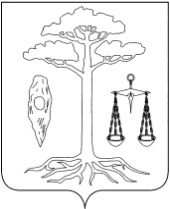 СОВЕТ
ТЕЙКОВСКОГО МУНИЦИПАЛЬНОГО РАЙОНА
шестого созываПОСТАНОВЛЕНИЕот 15.11.2017 г. № 306г. ТейковоО проекте решения «О бюджете Тейковского муниципального района на 2018 год и плановый период 2019 – 2020 годов»  	В соответствии с Бюджетным кодексом Российской Федерации, Федеральным Законом от 06.10.2003г. № 131-ФЗ «Об общих принципах организации местного самоуправления в Российской Федерации», Уставом Тейковского муниципального района и Положением о бюджетном процессе Тейковского муниципального района, утвержденным решением Совета Тейковского муниципального района от 05.08.2015г. № 24-р (в действующей редакции),Совет Тейковского муниципального района ПОСТАНОВИЛ:1. Принять к рассмотрению проект решения «О бюджете Тейковского муниципального района на 2018 год и плановый период 2019 – 2020 годов». 2. Опубликовать в «Вестнике Совета Тейковского муниципального  района» проект решения «О бюджете Тейковского муниципального района на 2018 год и плановый период 2019 – 2020 годов». 3. Назначить дату проведения публичных слушаний по проекту решения «О бюджете Тейковского муниципального района на 2018 год и плановый период 2019 – 2020 годов» на 07.12.2017г. в 14-00  в зале администрации.4. Комитетам Совета Тейковского муниципального района дать свои предложения по проекту решения «О бюджете Тейковского муниципального района на 2018 год и плановый период 2019 – 2020 годов».5. Комитету по бюджету, финансовому и кредитному регулированию обобщить все поступившие предложения в процессе обсуждения проекта бюджета.6. Утвердить комиссию  по проведению публичных слушаний в следующем составе:Горбушева Г.А. – председатель комиссии, зам главы администрации,                                начальник финансового отдела  администрации                              Тейковского муниципального районаГогулина О.В.   –  председатель комитета по бюджету, финансовому                              и кредитному регулированию, налоговой  и                              инвестиционной политике Совета Тейковского                              муниципального районаКасаткина Е.М. – зам. главы администрации, начальник отдела          правового обеспеченияКостюк О.Н.      –  зам. начальника финансового отделаДжигун И.В.      – секретарь комиссии, ведущий специалист финансового     отдела7. Опубликовать итоги публичных слушаний по проекту решения «О бюджете Тейковского муниципального района на 2018 год и плановый период 2019 – 2020 годов» в «Вестнике Совета Тейковского муниципального района». Председатель Совета Тейковского                           муниципального района	                      		            Н.С. СмирновПРОЕКТ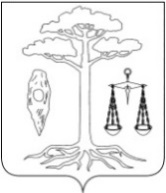 СОВЕТТЕЙКОВСКОГО МУНИЦИПАЛЬНОГО РАЙОНАшестого созыва Р Е Ш Е Н И Еот                        №  г. ТейковоО бюджете Тейковского муниципального  районана  2018 год и плановый период 2019-2020 годов В соответствии с Бюджетным кодексом Российской Федерации, Федеральным Законом от  06.10.2003 г. № 131-ФЗ «Об общих принципах организации местного самоуправления в Российской Федерации», Уставом Тейковского муниципального района, в целях регулирования бюджетных правоотношений Совет Тейковского муниципального  района РЕШИЛ:  1. Утвердить основные характеристики бюджета Тейковского муниципального районаа) на 2018 год:               - общий объем доходов бюджета Тейковского муниципального района в сумме 186674,9 тыс. руб.;              - общий объем расходов бюджета Тейковского муниципального района в сумме  186674,9 тыс. руб.              - дефицит (профицит) бюджета Тейковского муниципального района в сумме 0,0 тыс. руб. б) на 2019 год:               - общий объем доходов бюджета Тейковского муниципального района в сумме 179520,6 тыс. руб.;              - общий объем расходов бюджета Тейковского муниципального района в сумме  179520,6 тыс. руб.              - дефицит (профицит) бюджета Тейковского муниципального района в сумме 0,0 тыс.руб. в) на 2020 год:               - общий объем доходов бюджета Тейковского муниципального района в сумме 178929,0 тыс. руб.;              - общий объем расходов бюджета Тейковского муниципального района в сумме  178929,0 тыс. руб.              - дефицит (профицит) бюджета Тейковского муниципального района в сумме 0,0 тыс.руб.   2. Утвердить нормативы распределения доходов между бюджетом Тейковского муниципального района и бюджетами поселений на . и плановый период 2019-2020 годов согласно приложению 1 к настоящему Решению.  3. Утвердить   доходы   бюджета Тейковского муниципального района по кодам классификации доходов бюджетов:-  на 2018 год  согласно приложению № 2   к настоящему Решению;- на 2019-2020 годы согласно приложению № 3 к настоящему Решению.  4. Утвердить в пределах общего объема доходов бюджета Тейковского муниципального района, утвержденного пунктом 1 решения, объем межбюджетных трансфертов получаемых  из областного бюджета:-  на 2018 год в сумме 138232,6 тыс. руб.;- на 2019 год в сумме 129089,7 тыс. руб.;- на 2019 год в сумме 128351,8 тыс. руб. 5. Утвердить перечень   главных администраторов доходов бюджета Тейковского муниципального района и  закрепляемые  за ними виды (подвиды) доходов бюджета  Тейковского муниципального района   на 2018 год и плановый период 2019-2020 годов  согласно приложению  4   к настоящему Решению.6. Утвердить источники  внутреннего финансирования дефицита  бюджета Тейковского муниципального района на 2018 год и плановый период 2019-2020 годов согласно приложению 5  к настоящему Решению.7. Утвердить перечень главных администраторов источников внутреннего  финансирования  дефицита бюджета Тейковского муниципального района на 2018 год и плановый период 2019-2020 годов   согласно приложению 6 к настоящему Решению. 8. Утвердить распределение бюджетных ассигнований по  целевым статьям (муниципальным программам Тейковского муниципального района и не включенным в муниципальные программы Тейковского муниципального района направлениям деятельности органов местного самоуправления Тейковского муниципального района),  группам видов расходов классификации расходов бюджета Тейковского муниципального района:-   на 2018 год согласно приложению 7  к настоящему Решению;-   на плановый период 2019-2020 годов согласно приложению 8 к настоящему Решению.          9.Утвердить распределение расходов бюджета Тейковского муниципального района по разделам и подразделам функциональной классификации расходов Российской Федерации:          -  на 2018 год согласно приложению 9  к настоящему Решению;          -  на плановый период  2019-2020 годов согласно приложению 10 к настоящему Решению.          10. Утвердить ведомственную структуру расходов бюджета Тейковского муниципального района:          -   на 2018 год согласно приложению 11 к настоящему Решению;          -   на плановый период  2019-2020 годов согласно приложению 12 к настоящему Решению.          11. Утвердить в пределах общего  объема расходов бюджета Тейковского муниципального района, утвержденного пунктом 1 настоящего Решения:         1)     общий объем  условно утвержденных расходов:         а) на 2019 год в сумме   4688,0 тыс.руб.;         б) на 2020 год в сумме 8946,5 тыс.руб.         2)  общий объем бюджетных ассигнований, направляемых на исполнение публичных нормативных обязательств:                   а)   на 2018 год в сумме 0 руб.;         б)  на  2019 год в сумме 0 руб.;         в)  на 2020 год в сумме 0 руб.          12. Установить  размер резервного фонда администрации Тейковского муниципального района:            -  на 2018 год в сумме 1351,6 тыс. руб.;            -  на 2019 год в сумме 5300,0 тыс.руб.;            -  на 2020 год в сумме 5300,0 тыс.руб.           13. Утвердить объем бюджетных ассигнований муниципального дорожного фонда Тейковского муниципального района:             -  на 2018 год в сумме  4657,1 тыс.руб.;              -  на 2019 год в сумме  5242,5 тыс.руб.;              -  на 2020 год в сумме  5242,5 тыс.руб.          14. Установить, что  субсидии  юридическим лицам, индивидуальным предпринимателям, а также физическим лицам - производителям товаров, работ, услуг, из бюджета Тейковского муниципального района предоставляются в случаях, если расходы на их предоставление предусмотрены муниципальными программами Тейковского муниципального района. Порядки предоставления соответствующих субсидий  устанавливаются администрацией Тейковского муниципального района.          15. Утвердить верхний предел муниципального внутреннего долга Тейковского муниципального района:                 - на 1 января 2019 года в сумме 0 руб., в том числе  по муниципальным гарантиям Тейковского муниципального района в сумме 0 руб.                   - на 1 января 2020 года в сумме 0 руб., в том числе  по муниципальным гарантиям Тейковского муниципального района в сумме 0 руб.                   -  на 1 января 2021 года в сумме 0 руб., в том числе  по муниципальным гарантиям Тейковского муниципального района в сумме 0 руб.               Установить предельный объем муниципального долга Тейковского муниципального района:                 - на 2018 год в сумме 0 руб.;                 - на 2019 год в сумме 0 руб.;                 - на 2020 год в сумме 0 руб.	   Утвердить объем расходов на обслуживание муниципального долга Тейковского муниципального района:                 - на 2018 год в сумме 0 руб.;                 - на 2019 год в сумме 0 руб.;                 - на 2020 год в сумме 0 руб.	16. Утвердить Программу муниципальных внутренних заимствований Тейковского муниципального района на 2018 год и плановый период 2019-2020 годов согласно приложению 13 к настоящему Решению.17. Утвердить Программу муниципальных гарантий Тейковского муниципального района в валюте Российской Федерации на 2018 год и плановый период 2019-2020 годов согласно приложению № 14 к настоящему Решению.Установить, что в 2018 году и плановом периоде 2019-2020 годов муниципальные гарантии Тейковского муниципального района не предоставляются.18.  Настоящее решение вступает в силу с 1 января 2018 года. Глава Тейковскогомуниципального района				                              С.А.Семенова 	Приложение 2	к решению Совета	Тейковского 	муниципального района	от ___________г. № _____ ДОХОДЫбюджета Тейковского муниципального района по кодам классификации доходов бюджетов на 2018 год(тыс. руб.)Приложение 7к решению Совета	Тейковского	муниципального районаот ____________ №_____Распределение бюджетных ассигнований по целевым статьям(муниципальным программам Тейковского муниципального района ине включенным в муниципальные программы Тейковского муниципальногорайона направлениям деятельности органов местного самоуправления Тейковского муниципального района), группам видов расходов классификации расходов бюджета Тейковского муниципального района на 2018 годПриложение 8к решению Совета	Тейковского	муниципального районаот 16.12.2016 г. № 155-рРаспределение бюджетных ассигнований по целевым статьям(муниципальным программам Тейковского муниципального района ине включенным в муниципальные программы Тейковского муниципальногорайона направлениям деятельности органов местного самоуправления Тейковского муниципального района), группам видов расходов классификации расходов бюджета Тейковского муниципального района на плановый период 2019 - 2020 годы			Приложение 11			к решению Совета			Тейковского			муниципального района		от ____________г. № _____Ведомственная структура расходов бюджета Тейковского муниципальногорайона на 2018 год				(тыс. руб.)			Приложение 12			к решению Совета			Тейковского			муниципального района		от______________  № _____Ведомственная структура расходов бюджета Тейковского муниципальногорайона на плановый период 2019 - 2020 годов				(тыс. руб.)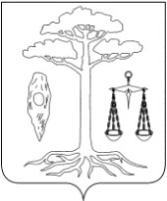 АДМИНИСТРАЦИЯТЕЙКОВСКОГО МУНИЦИПАЛЬНОГО РАЙОНАИВАНОВСКОЙ ОБЛАСТИ_________________________________________________________П О С Т А Н О В Л Е Н И Еот 24.10.2017 г. № 379  г. ТейковоОб основных направлениях бюджетной и  налоговой политики Тейковского муниципального района на 2018 год и плановый период 2019 и 2020 годовВ соответствии со статьями 172, 184.2 Бюджетного кодекса Российской Федерации и пунктом 5.2 Решения Совета Тейковского муниципального района от 05.08.2015 № 24-р «Об утверждении Положения о бюджетном процессе Тейковского муниципального района» (в действующей редакции), администрация Тейковского муниципального районаПОСТАНОВЛЯЕТ:Утвердить основные направления бюджетной и налоговой политики Тейковского муниципального района на 2018 год и плановый период 2019 и 2020 годов (приложение).Глава Тейковскогомуниципального района                              	                       С.А. Семенова Приложениек постановлению администрации Тейковского муниципального района                                                                                               от 24.10.2017 г. № 379ОСНОВНЫЕ НАПРАВЛЕНИЯБЮДЖЕТНОЙ  И  НАЛОГОВОЙ ПОЛИТИКИ  ТЕЙКОВСКОГО МУНИЦИПАЛЬНОГО РАЙОНА НА 2018 ГОД И ПЛАНОВЫЙ ПЕРИОД 2019 И 2020 ГОДОВОсновные направления бюджетной и налоговой политики Тейковского муниципального района на 2018 год и плановый период 2019 и 2020 годов подготовлены в соответствии со статьями 172, 184.2 Бюджетного кодекса Российской Федерации (далее - Бюджетный кодекс), а также стратегическими целями развития Тейковского муниципального района до 2020 года.        Бюджетная и налоговая политика Тейковского муниципального района  на 2018-2020 годы обеспечивает  преемственность бюджетной и налоговой политики предыдущего планового периода,  является основой бюджетного планирования, обеспечения рационального и эффективного использования бюджетных средств и ориентирована на повышение качества жизни населения Тейковского муниципального района за счет создания условий для обеспечения граждан доступными и качественными бюджетными услугами.1. Итоги реализации бюджетной политики в 2016 годуи первой половине 2017 годаОсновными результатами реализации бюджетной политики в 2016 году и первой половине 2017 года стали:решение задач социально-экономического развития Тейковского муниципального района в условиях обеспечения сбалансированности и устойчивости бюджета Тейковского муниципального района;перераспределение имеющихся бюджетных ресурсов на первоочередные расходы, а также в пользу приоритетных направлений и проектов с целью сохранения социальной и финансовой стабильности;        обеспечение исполнения бюджетных обязательств без привлечения заемных средств;утверждение бюджета Тейковского муниципального района в "программном" формате  на основании 16 муниципальных программ, доля расходов которых составила  81,4 % от общего объема расходов бюджета Тейковского муниципального района;дополнительное привлечение средств федерального и областного бюджетов, благодаря участию в различных государственных программах на условиях софинансирования;пополнение доходной части бюджета района по результатам работы комиссии по обеспечению своевременности и полноты поступлений обязательных платежей в бюджеты всех уровней и государственные внебюджетные фонды;повышение качества и доступности оказания муниципальных услуг (выполнения работ);ведение "дорожных карт", направленных на повышение эффективности и качества услуг в сфере образования и культуры Тейковского муниципального района, в целях реализации майских указов Президента Российской Федерации;работа в государственной интегрированной информационной системе управления общественными финансами "Электронный бюджет";обеспечение открытости и прозрачности общественных финансов, информации о бюджете Тейковского муниципального района - бюджет для граждан.2.  Цели и задачи бюджетной и налоговой политики Тейковского муниципального района на 2018 год и плановый период 2019-2020 годовБюджетная и налоговая политика  будет реализовываться на основе бюджетных принципов, установленных Бюджетным кодексом Российской Федерации. Обеспечение  устойчивости и сбалансированности бюджетной системы является приоритетной задачей бюджетной и налоговой политики.Основной целью  бюджетной и налоговой политики Тейковского муниципального района является создание условий для обеспечения устойчивого развития экономики Тейковского муниципального района и повышения уровня качества жизни населения.Для достижения указанной цели необходимо также сосредоточить усилия на решении следующих основных задач:- сохранение и развитие доходных источников Тейковского муниципального района;- повышение эффективности расходования бюджетных средств Тейковского муниципального района;- повышение эффективности процедур проведения муниципальных закупок, увеличение суммы экономии от проведения муниципальных закупок;- укрепление кассовой дисциплины, использование такого ограничительного инструмента, как предельный объем финансирования;- обеспечение долгосрочной сбалансированности и устойчивости бюджета Тейковского муниципального района;- повышение результативности расходов и эффективности управления финансовыми ресурсами;- укрепление системы финансового контроля, повышение его роли в управлении бюджетным процессом;- реализация принципов  открытости и прозрачности управления муниципальными финансами. 3. Основные направления бюджетной и налоговой политики Тейковского муниципального района на 2018 год и на плановый период 2019 и 2020 годов в области доходов Бюджетная и налоговая политика Тейковского муниципального района на 2018 год и на плановый период 2019 и 2020 годов в области доходов  будет ориентирована на укрепление собственной доходной базы бюджета района, совершенствование администрирования доходов, эффективное использование муниципального имущества.Основными направлениями бюджетной и налоговой политики Тейковского муниципального района в области доходов бюджета района являются:- улучшение качества администрирования главными администраторами доходов бюджета района в целях обеспечения качественного прогнозирования доходов бюджета и выполнения в полном объеме годовых назначений;        -  взаимодействие с организациями - налогоплательщиками с целью достоверности и объективности прогнозирования доходных источников;             - совершенствование методов контроля легализации «теневой» заработной платы;        - поиск новых источников пополнения бюджета Тейковского муниципального района;- проведение работы по оценке эффективности предоставления налоговых льгот;- ведение реестра источников доходов бюджета района;- проведение мероприятий по привлечению в бюджет Тейковского муниципального района дополнительных средств из вышестоящих бюджетов при активном участии в государственных программах Ивановской области на условиях софинансирования;        - повышение эффективности управления муниципальной собственностью, в том числе за счет повышения качества претензионной  работы;- повышение эффективности использования имущества, закрепленного за учреждениями на праве оперативного управления, осуществление контроля за использованием муниципального имущества, сданного в аренду, а также переданного в оперативное управление или хозяйственное ведение муниципальным учреждениям и муниципальным предприятиям Тейковского муниципального района;- проведение работ по принудительному изъятию ненадлежащим образом используемых или неиспользуемых по назначению земельных участков для предоставления их эффективным инвесторам;- обеспечение межведомственного взаимодействия государственных и муниципальных органов исполнительной власти на основе проведенной инвентаризации объектов имущества и земельных участков с последующим контролем за постановкой на учет указанных объектов, выявлением потенциальных плательщиков налогов;- исчисление налоговой базы по объектам недвижимого имущества, исходя из их кадастровой стоимости по состоянию на 1 января года налогового периода.4. Бюджетная  политика Тейковского муниципального района на  2018-2020 годы в области расходовБюджетная политика Тейковского муниципального района на 2018 год и на плановый период 2019 и 2020 годов в области расходов бюджета района будет направлена на дальнейшее повышение эффективного использования бюджетных средств, распределение их по приоритетным направлениям, выполнение всех расходных обязательств и недопущение образования кредиторской задолженности.Основными направлениями бюджетной политики Тейковского муниципального района в области расходов бюджета Тейковского муниципального района определены:- формирование бюджетных параметров, исходя из необходимости безусловного исполнения действующих расходных обязательств Тейковского муниципального района, с учетом их оптимизации и повышения эффективности использования финансовых средств;- дальнейшая реализация принципа формирования расходов бюджета Тейковского муниципального района программно-целевым методом, в полной увязке с целевыми показателями деятельности и способами их достижения в рамках имеющихся ресурсных ограничений и направленных на улучшение качества и повышение доступности предоставления муниципальных услуг;- проведение комплексной оценки эффективности муниципальных программ, включающей объективную оценку эффективности их реализации в разрезе подпрограмм, оценку финансового обеспечения и качества планирования;- формирование муниципальных заданий на оказание муниципальных услуг (выполнение работ) в соответствии с ведомственным перечнем муниципальных услуг, установленных на основе базовых перечней услуг, утвержденных федеральными органами исполнительной власти, а также усиление контроля и ответственности главных распорядителей бюджетных средств Тейковского муниципального района за выполнение муниципальных заданий;- финансовое обеспечение майских указов Президента Российской Федерации в соответствии с целевыми показателями, утвержденными планами мероприятий («дорожными картами»);- повышение качества обеспечения муниципальных нужд за счет реализации системного подхода к формированию, размещению и исполнению муниципальных контрактов, обеспечение прозрачности всего цикла закупок от планирования до приемки и анализа контрактных результатов, предотвращения коррупции в соответствии с Федеральным законом от 05.04.2013 № 44-ФЗ "О контрактной системе в сфере закупок товаров, работ, услуг для обеспечения государственных и муниципальных нужд";- расширение электронного взаимодействия в бюджетном процессе;- развитие муниципального финансового контроля и мониторинга качества финансового менеджмента.Бюджетные расходы на 2018 - 2020 годы будут сформированы на основе следующих приоритетных направлений:- обеспечение равного доступа населения к социальным услугам, повышение качества оказания услуг в сфере образования, культуры и спорта;- модернизация  дорожной инфраструктуры;- оптимизация расходов бюджета Тейковского муниципального района, обеспечение режима эффективного и экономного расходования средств;- повышение прозрачности и открытости бюджетного процесса, участие граждан и общественных организаций в формировании бюджета.В сфере дошкольного образования будет продолжена работа по сохранению  мест  в дошкольных учреждениях, укреплению материально-технической базы дошкольных учреждений.Одним из приоритетных направлений в сфере молодежной политики в Тейковском муниципальном районе остается проведение мероприятий по обеспечению гарантий в сфере труда и занятости молодежи, содействию предпринимательской деятельности, поддержке талантливой молодежи, молодых семей, развитию общественной молодежной инициативы, патриотического воспитания молодежи, что позволит обеспечить решение поставленных задач в указанной сфере деятельности.В соответствии с Указом Президента Российской Федерации от 07.05.2012 № 599 "О мерах по реализации государственной политики в области образования и науки" особое внимание будет уделено разработке комплекса мер, направленных на выявление и поддержку одаренных детей и молодежи.Продолжится работа по организации отдыха детей в летнее время, в том числе для подростков и молодежи, находящихся в трудной жизненной ситуации.В сфере культуры основные усилия будут направлены на развитие учреждений культуры, сохранение культурного и исторического наследия, развитие творческого потенциала Тейковского муниципального района, создание условий для улучшения доступа населения Тейковского муниципального района к культурным ценностям, информации и знаниям, укрепление материально-технической базы учреждений культуры, а также создание благоприятных условий для развития туризма.Бюджетная политика в сфере физической культуры и спорта будет направлена на совершенствование системы спорта, расширение возможностей для участия в физкультурно-массовых и спортивных мероприятиях всех групп населения, внедрение Всероссийского физкультурно-спортивного комплекса "Готов к труду и обороне", а также на организацию физкультурных мероприятий, спортивных мероприятий и участие спортсменов Тейковского муниципального района в выездных соревнованиях.         Для обеспечения сохранности существующей дорожной сети предусмотрено выполнение работ по содержанию и ремонту дорог.  Финансирование указанных расходов будет осуществляться в пределах бюджетных ассигнований дорожного фонда Тейковского муниципального района.          Приоритетными направлениями развития Тейковского муниципального района в сфере жилищно-коммунального хозяйства остаются совершенствование организации содержания и капитального ремонта муниципального жилищного фонда, совершенствование организации в границах Тейковского муниципального района электро-, тепло-, газо-, водоснабжения, водоотведения.Повышение энергетической эффективности в бюджетной сфере и коммунальном комплексе будет осуществляться за счет энергосбережения и рационального использования топливно-энергетических ресурсов.В сфере благоустройства будет продолжена работа:- по организации и содержанию мест захоронения сельских поселений;- по проведению мероприятий по обустройству дополнительных контейнерных площадок.В сфере имущественных и земельных отношений основными направлениями бюджетной политики являются обеспечение полноты и достоверности учета муниципального имущества, обеспечение сохранности в надлежащем виде объектов недвижимости, входящих в состав имущества муниципальной казны, а также пополнение доходной части бюджета Тейковского муниципального района за счет его последующей реализации.В целях создания в Тейковском муниципальном районе благоприятных условий для развития малого и среднего предпринимательства и повышения предпринимательской инициативы граждан предусматриваются расходы на поддержку предпринимателей Тейковского муниципального района.В рамках социальной политики приоритетными остаются такие мероприятия, как поддержка в решении жилищных проблем молодым семьям, адресная помощь родителям детей, посещающих дошкольные образовательные учреждения в виде компенсации части родительской платы.             5. Политика в области муниципального долга Тейковского муниципального района  на 2018 год и на плановый период 2019-2020                                                            годов       Политика в области муниципального долга Тейковского муниципального района на 2018 год и плановый период 2019-2020 годов будет направлена на исполнение принятых обязательств без привлечения заемных средств.Долговая политики района, как составная часть бюджетной политики, в 2018-2020 годах призвана обеспечить последовательность реализации целей и задач предыдущего периода, и ориентирована на реализацию следующих задач:- поддержание объема муниципального  долга в пределах ограничений, установленных нормами бюджетного законодательства Российской Федерации; - обеспечение взаимосвязи принятия решения о заимствованиях с реальными потребностями районного бюджета в привлечении заемных средств;          - обеспечение открытости и прозрачности информации  о муниципальном долге Тейковского муниципального района. 6. Политика в сфере межбюджетных отношений         Деятельность органов местного самоуправления Тейковского муниципального района в сфере межбюджетных отношений должна быть направлена на работу по привлечению в бюджет  Тейковского муниципального района  дополнительных  межбюджетных трансфертов из федерального и областного бюджетов.В рамках Соглашения о мерах по повышению эффективности использования бюджетных средств и увеличению поступлений налоговых и неналоговых доходов местных бюджетов продолжится работа по осуществлению контроля за соблюдением условий предоставления межбюджетных трансфертов из областного бюджета.Формирование межбюджетных отношений с поселениями Тейковского муниципального района в 2018 - 2020 годах будет осуществляться в соответствии с Бюджетным кодексом Российской Федерации. Пояснительная запискапо предварительным итогам социально-экономического развития Тейковского муниципального района за 9 месяцев и по ожидаемым итогам за 2017 годПоказатели оценки итогов социально-экономического развития Тейковского муниципального района за 9 месяцев 2017 года и за 2017 год проставлены по данным Ивановостата и на основании итогов работы малых предприятий.Промышленное производствоВ 2016 году в структуре промышленного производства сохраняется наибольший удельный вес обрабатывающих производств - 79,01%, в том числе: производство  пищевых продуктов - 70,93%, производство текстильных изделий - 17,30%, обработка древесины и производство изделий из дерева - 11,77%. Доля обеспечения электроэнергией, газом и паром; Кондиционирование воздуха составили 18,2%, водоснабжение; водоотведение,  организация и утилизация отходов, деятельность по утилизации загрязнений - 2,79%.По обрабатывающим производствам объем отгруженных товаров собственного производства, выполненных работ и услуг собственным силами  в 2017 году ожидается на уровне 176,22 млн.руб., индекс производства - 74,58%. В 2017 году сохраняется тенденция снижения объемов выпускаемой продукции в пищевой промышленности. Снижение объемов производства связано со сложной экономической ситуацией на ведущем  предприятии района - ООО «Ивагропром». На протяжении 2014-2015 годов на предприятии наблюдался значительный рост производства выпускаемой продукции. Предприятие работало как на давальческом сырье, так и производило собственные комбикорма.  В 2016 году в связи с уходом  стороннего заказчика (ОАО «Ивановский бройлер), а также, сначала уменьшение объемов заказа основного заказчика - предприятия ЗАО по свиноводству «Владимирское», в виду  сокращения численности поголовья свиней, затем отсутствие заказов, в виду прекращения деятельности предприятия, объемы производства значительно снизились. В настоящее время предприятие реализует продукцию только населению. Объем отгруженной продукции на предприятии за 9 месяцев 2017 года  составил 27,63% к уровню аналогичного периода 2016 года. Для стабилизации ситуации на предприятии и наращивания объемов производства, руководством предприятия проводится ряд мероприятий по изучению и расширению рынка сыта продукции.Наибольший удельный вес в структуре пищевой промышленности - 52,67%, составляет продукция предприятия ОАО «Тейковский молочный завод». За счет увеличения объемов выпускаемой продукции из давальческого  сырья и снижения объемов продукции собственного  производства на предприятии за истекший период 2017 года наблюдается незначительное снижение показателя объем отгруженных товаров собственного производства, выполненных работ и услуг собственными силами на 1,56%, при этом производство продукции в натуральном выражении составило 115,12% к аналогичному периоду 2016 года.Учитывая данные факторы, объем отгруженной продукции в 2017 году в пищевой промышленности планируется на уровне 105,846 млн. руб., индекс производства прогнозируется на уровне 63,47% к уровню 2016 года. Текстильное производство представлено предприятием ООО ТПГ «Объединенные мануфактуры». Объем отгруженных товаров собственного производства  за 9 месяцев 2017 года составил 122,86% к соответствующему периоду 2016 года.Отрасль «Обработка древесины и производство изделий из дерева» представлена малыми предприятиями: ООО «Морозовское ЛПП», основные направления деятельности которого - лесозаготовка, деревообработка, изготовление мебельного щита, элементов лестниц, фасадов для мебели; ООО «Нерль XXI» и ООО «ЭкоДом», занимающиеся распиловкой леса и производством пиломатериалов. В данной отрасли наблюдается снижение объемов отгруженной продукции. Такое снижение обусловлено, прежде всего, кризисной ситуацией в стране, которая повлияла на спрос выпускаемой продукции. В связи с чем, произведенная в 2016 году деревообрабатывающими предприятиями продукция реализована не в полном объеме. Индекс промышленного производства в 2016 году составил 90,6%, в 2017 году оценивается на уровне 91%, в 2018г.-2020гг. - 100% соответственно.Обеспечение  электроэнергией, газом и паром; кондиционирование воздуха в 2017 году по прогнозным данным ожидается в размере 100,5%. Водоснабжение; водоотведение, организация и утилизация отходов, деятельность по ликвидации загрязнений в 2017 году ожидается  в размере 104,431%.Учитывая сложившуюся ситуацию в промышленности Тейковского муниципального района,  индекс промышленного производства в 2017 году прогнозируется в размере 80,08%  к  уровню 2016 года, в 2018 году – 100,35%, 2019 году - 100,66 %, 2020 году - 100,05%.Сельское хозяйствоОбъем продукции сельского хозяйства представлен двумя направлениями: растениеводство и животноводство. Основную долю составляет продукция от животноводческой деятельности. Доминирующую роль в производстве сельскохозяйственной продукции играет частный сектор. По производству зерновых, молока первое место занимают сельхозпредприятия района. Объем продукции сельского хозяйства в хозяйствах всех категорий в 2017 году по прогнозным данным составит 808,2 млн. руб. или 97,8% к уровню 2016г. в сопоставимых ценах.Розничная торговляВ 2017 году оборот розничной торговли ожидается в размере 96,6% в сопоставимых ценах к уровню 2016 года, что связано со снижением потребительской активности населения в связи со сложившейся нестабильной финансово-экономической ситуацией на потребительском рынке не только в районе и области, но и всей стране в целом. Инвестиции Объем инвестиций организаций, не относящихся к субъектам малого предпринимательства, в 2017 году ожидается на уровне 19,67 млн. рублей.  В связи с переводом с 1 января 2017 года двух предприятий ООО «СП «Нельша» и ООО «Ивагропром» из категории средних предприятий в категорию малых предприятий, объем инвестиций на 2017 год спрогнозирован без учета объема инвестиций данных предприятий. Объем инвестиций с учетом субъектов малого предпринимательства составит 80,03 млн. рублей.Малое предпринимательствоОбъем производства малых предприятий за 9 месяцев 2017 года составил 130,98 млн.руб. По прогнозу в 2017 году оборот малых предприятий составит 174,639 млн.руб.Демографическая ситуацияСреднегодовая численность населения Тейковского муниципального района в 2016 году составила 11,44 тыс. человек. Удельный вес городского населения в общей численности населения составил 16,7%, сельского населения - 83,3%. Численность населения Тейковского района на 2017 год прогнозируется в количестве 11,19 тыс. чел., из них городское население – 1,85 тыс.чел. или 96,86 % к уровню 2016г., сельское 9,34 тыс.чел. или 98,01 % к уровню 2016 года. Неблагоприятной остается возрастная структура населения района. Из общей численности населения 33% находится за пределами трудоспособного возраста. По-прежнему в районе число умерших превышает число родившихся. По итогам 2016 года коэффициент рождаемости составил 9,18 человек на 1000 жителей, коэффициент смертности - 17,05 на 1000 населения, коэффициент естественного прироста (-7,8) на 1000 жителей. По прогнозу в 2017 году коэффициент рождаемости составит – 8,04, смертности – 17,43, коэффициент естественного прироста – (-9,39).Прогноз баланса трудовых ресурсов рассчитывался с учетом демографического фактора, а также сложившихся тенденций формирования и использования трудовых ресурсов в районе. Численность трудовых ресурсов  в районе по прогнозу в 2017 году составит 5,93 тыс. человек.Труд и заработная платаУровень  зарегистрированной безработицы  к трудоспособному населению в 2017г. прогнозируется в размере 1,3 %, в 2018 - 1,3%, в 2019-2020 годах планируется снижение данного показателя до 1,2%.В 2016 году среднемесячная номинальная заработная плата одного работника по полному кругу предприятий района составила 16697,2 руб. или 103,05% к уровню 2015 года.  Среднемесячная заработная плата в 2017 году ожидается в размере   17874,18 руб.  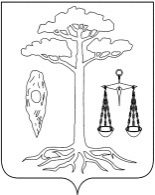 АДМИНИСТРАЦИЯТЕЙКОВСКОГО МУНИЦИПАЛЬНОГО РАЙОНАИВАНОВСКОЙ ОБЛАСТИП О С Т А Н О В Л Е Н И Еот 01.11.2017 № 388г. ТейковоО прогнозе социально-экономического развития Тейковского муниципального района на 2018 годи плановый период 2019 и 2020 годовВ соответствии с Бюджетным кодексом Российской Федерации от 31.07.1998г. № 145-ФЗ, Федеральным законом от 28.06.2014г. № 172-ФЗ «О стратегическом планировании в Российской Федерации», Уставом Тейковского муниципального района Ивановской области, постановлением администрации Тейковского муниципального района от 19.05.2016г. № 78  «Об утверждении порядка разработки, корректировки, осуществления мониторинга  и контроля реализации прогноза социально-экономического развития Тейковского муниципального района на среднесрочный период», администрация Тейковского муниципального районапостановляет:1. Одобрить прогноз социально-экономического развития Тейковского муниципального района на 2018 год и плановый период 2019 и 2020 годов (прилагается).2. Внести прогноз социально-экономического развития Тейковского муниципального района на 2018 год и плановый период 2019 и 2020 годов одновременно с проектом бюджета Тейковского муниципального района на 2018 год в Совет Тейковского муниципального района в установленном законом порядке.Глава Тейковского муниципального района                                                             С.А. СеменоваПОЯСНИТЕЛЬНАЯ  ЗАПИСКА к прогнозу социально-экономического развитияТейковского муниципального района на 2018 год и на период до 2020 годаРаздел 1. Экономические показателиПрогноз социально-экономического развития Тейковского муниципального района  на  2018 год и плановый период 2019 и 2020 годов разработан на основе анализа тенденции развития экономики района и сложившейся экономической ситуации к сентябрю 2017 года,  на основании данных, предоставленных территориальным органом Федеральной службы государственной статистики, с учетом дефляторов и индексов цен производителей по видам экономической деятельности Минэкономразвития  России.В структуре промышленного производства наибольший удельный вес составляет продукция обрабатывающих производств, и в 2016 году он составил - 79,01%, в том числе: производство  пищевых продуктов - 70,93%, производство текстильных изделий - 17,30%, обработка древесины и производство изделий из дерева - 11,77%. Доля обеспечения  электроэнергией, газом и паром; кондиционирование воздуха  составили 18,2%, водоснабжение; водоотведение, организация и утилизация отходов, деятельность по ликвидации загрязнений - 2,79%.По обрабатывающим производствам объем отгруженных товаров собственного производства, выполненных работ и услуг собственным силами  в 2017 году ожидается на уровне 176,22 млн.руб., индекс производства - 74,58%. В 2017 году сохраняется тенденция снижения объемов выпускаемой продукции в пищевой промышленности. Снижение объемов производства связано со сложной экономической ситуацией на ведущем  предприятии района - ООО «Ивагропром». На протяжении 2014-2015 годов на предприятии наблюдался значительный рост производства выпускаемой продукции. Предприятие работало как на давальческом сырье, так и производило собственные комбикорма.  В 2016 году в связи с уходом  стороннего заказчика (ОАО «Ивановский бройлер), а также,сначала уменьшение объемов заказа основного заказчика - предприятия ЗАО по свиноводству «Владимирское», в виду  сокращения численности поголовья свиней, затем отсутствие заказов, в виду прекращения деятельности предприятия, объемы производствазначительно снизились. В настоящее время предприятие реализует продукцию только населению. Объем отгруженной продукции на предприятии за 9 месяцев 2017 года  составил 27,63% к уровню аналогичного периода 2016 года. Для стабилизации ситуации на предприятии и наращивания объемов производства, руководством предприятия проводится ряд мероприятий по изучению и расширению рынка сыта продукции.Наибольший удельный вес в структуре пищевой промышленности - 52,67%, составляет продукция предприятия ОАО «Тейковский молочный завод».За счет увеличения объемов выпускаемой продукции из давальческого  сырья и снижения объемов продукции собственного  производства на предприятии за истекший период 2017 года наблюдается незначительное снижение показателя объем отгруженных товаров собственного производства, выполненных работ и услуг собственными силами на 1,56%, при этом производство продукции в натуральном выражении составило 115,12% к аналогичному периоду 2016 года.Учитывая данные факторы, объем отгруженной продукции в 2017 году в пищевой промышленности планируется на уровне 105,846 млн. руб., индекс производства прогнозируется на уровне 63,47% к уровню 2016 года.Текстильное производство представлено предприятием ООО ТПГ «Объединенные мануфактуры». Объем отгруженных товаров собственного производства  за 9 месяцев 2017 года составил 122,86% к соответствующему периоду 2016 года.Отрасль «Обработка древесины и производство изделий из дерева» представлена малыми предприятиями: ООО «Морозовское ЛПП», основные направления деятельности которого - лесозаготовка, деревообработка, изготовление мебельного щита, элементов лестниц, фасадов для мебели; ООО «Нерль XXI» и ООО «ЭкоДом», занимающиеся распиловкой леса и производством пиломатериалов. В данной отрасли наблюдается снижение объемов отгруженной продукции. Такое снижение обусловлено, прежде всего, кризисной ситуацией в стране, которая повлияла на спрос выпускаемой продукции. В связи с чем, произведенная в 2016 году деревообрабатывающими предприятиями продукция реализована не в полном объеме. Индекс промышленного производства в 2016 году составил 90,6%, в 2017 году оценивается на уровне 91%, в 2018г.-2020гг. - 100% соответственно.Обеспечение  электроэнергией, газом и паром; кондиционирование воздуха в 2017 году по прогнозным данным ожидается в размере 100,5%, в 2018г.,  2019 и 2020 годах 101%. Водоснабжение; водоотведение, организация и утилизация отходов, деятельность по ликвидации загрязнений в 2017 году ожидается  в размере 104,431%.Учитывая сложившуюся ситуацию в промышленности Тейковского муниципального района,  индекс промышленного производства в 2017 году прогнозируется в размере 80,08% к уровню 2016 года, в 2018 году – 100,35%, 2019 году - 100,66 %, 2020 году - 100,05%.Объем продукции сельского хозяйства в хозяйствах всех категорий в 2017 году по прогнозным данным составит 808,2 млн. руб. или 97,8% к уровню 2016г. в сопоставимых ценах, в 2018 году – 863 млн. руб., в 2019 году – 916,3 млн. руб., в 2020 году - 997,7 млн. руб.В 2017 году оборот розничной торговли ожидается в размере 96,6% в сопоставимых ценах к уровню 2016 года, что связано со снижением потребительской активности населения в связи со сложившейся нестабильной финансово-экономической ситуацией на потребительском рынке не только в районе и области, но и всей стране в целом. В 2018-2020 годах оборот составит 100 % к уровню предыдущего  года в сопоставимых ценах.По прогнозной оценке в 2017 году объем платных услуг населению составит 187,665 млн. руб., в 2018 - 2020 годах объем платных услуг ожидается в размере 196,110 - 214,157 млн. руб. или 100% к предыдущему году соответственно в сопоставимых ценах. В 2017 году объем инвестиций ожидается в размере 19,67 млн. рублей. Объем инвестиций по прогнозу в 2018 году составит 20,476 млн. руб., в 2019 году - 21,295  млн. руб., в 2020 году – 22,147 млн. руб. в сопоставимых ценах. Раздел 2. Показатели, характеризующие уровеньжизни населения Тейковского муниципального районаСреднегодовая численность населения Тейковского муниципального района в 2016 году составила 11,44 тыс. человек. Удельный вес городского населения в общей численности населения составил 16,7%, сельского населения - 83,3%. Численность населения Тейковского района на 2017 год прогнозируется в количестве 11,19 тыс. чел., из них городское население – 1,85 тыс.чел. или 96,86 % к уровню 2016г., сельское 9,34 тыс.чел. или 98,01 % к уровню 2016 года. Неблагоприятной остается возрастная структура населения района. Из общей численности населения 33% находится за пределами трудоспособного возраста. По-прежнему в районе число умерших превышает число родившихся. По итогам 2016 года коэффициент рождаемости составил 9,18 человек на 1000 жителей, коэффициент смертности - 17,05 на 1000 населения, коэффициент естественного прироста (-7,8) на 1000 жителей. По прогнозу в 2017 году коэффициент рождаемости составит – 8,04, смертности – 17,43, коэффициент естественного прироста – (-9,39). В прогнозируемом периоде в районе ожидается сокращение естественной убыли населения.Прогноз баланса трудовых ресурсов рассчитывался с учетом демографического фактора, а также сложившихся тенденций формирования и использования трудовых ресурсов в районе. Основной тенденцией прогнозного периода будет являться сокращение численности населения в трудоспособном возрасте, и как следствие, снижение численности трудовых ресурсов. Численность трудовых ресурсов  в районе по прогнозу в 2017 году составит 5,93 тыс. человек. Уменьшение численности трудовых ресурсов свидетельствует о достаточно напряженной ситуации с ресурсами труда в муниципальном образовании, что вызвано значительной долей лиц пенсионного возраста. Ситуация на рынке труда в Тейковском муниципальном районе характеризуется следующими показателями.Уровень  зарегистрированной безработицы  к трудоспособному населению в 2017г. прогнозируется в размере 1,3 %, в 2018 - 1,3%, в 2019-2020 годах планируется снижение данного показателя до 1,2%.В 2016 году среднемесячная номинальная заработная плата одного работника по полному кругу предприятий района составила 16697,2 руб. или 103,05% к уровню 2015 года.  Среднемесячная заработная плата в 2017 году ожидается в размере   17874,18 руб., в 2018 году прогнозируется на уровне  18678,52 руб., в 2019 году -  19575,09 руб., в 2020г. - 20553,84 руб.  В 2017 году показатель «Ввод в эксплуатацию жилых домов за счет всех источников финансирования» ожидается в размере 102% к уровню 2016 года. Показатель на 2017-2020 года прогнозируется за счет ввода индивидуального жилищного строительства.Увеличение показателя  «Уровень газификации района природным газом» планируется в 2018-2020 годах  за счет строительства газопроводов.3. Финансовые и бюджетные показателиОсновные характеристики консолидированного бюджета Тейковского муниципального района на 2018 год и плановый период 2019 – 2020 года представлены в таблице:(млн.руб.)В проекте бюджета на 2018 год собственные доходы в общих доходах консолидированного бюджета составят 26,9 %, безвозмездные поступления 73,1 %. В 2019 и 2020 году собственные доходы соответственно составят   28,8 % и 29,4%, безвозмездные поступления - 71,2 % и 70,6% .В общих расходах на 2018 год расходы на жилищно-коммунальное хозяйство предварительно составят 8,5% и уменьшатся на 48,3%. Снижение в . связано с уменьшением  объема безвозмездных перечислений из областного бюджета. Расходы на образование увеличатся  на 8,1%, расходы на культуру снизятся на 12,4%. Снижение по культуре связано с уменьшением  объема безвозмездных перечислений из областного бюджета.В 2019 году расходы на  образование уменьшатся на 6,4%,  на культуру расходы снизятся на 19,2% . В 2020 году расходы на образование увеличатся незначительно, расходы на культуру останутся на уровне 2019 года. Бюджетообразующий налог на доходы физических лиц в структуре прогноза налоговых доходов в бюджете Тейковского муниципального района на 2018 год составляет 83,6%, 2019 -2020 годах  – 82,9%. Налоги на совокупный доход в структуре прогноза налоговых доходов в бюджете Тейковского муниципального района на 2018 – 2020 годы составляют 4,8%.  Акцизы по подакцизным товарам в структуре прогноза налоговых доходов в бюджете Тейковского муниципального района на . составляют 11,2%, в 2019-2020 годах – 11,9%.Раздел 4. Производство важнейших видов продукциив натуральном выражении и подакцизных товаровВ 2017 году посевная площадь зерновых и зернобобовых культур в хозяйствах всех категорий составила 928 га, или 109,1 % к уровню прошлого года. Уборочная площадь - 719 га, т.к. 119 га зерновых и зернобобовых культур погибло, 90 га зерновых переведено на корм в  МУП  с-з «Сокатовский». По предварительным данным валовой сбор зерновых и зернобобовых культур составил 1200 т, или 90,3%  к уровню прошлого года.  Средняя урожайность по району - 17 ц/га.В 2017 году посадочные площади картофеля в районе составили 867 га, или 94,9% к уровню прошлого года.  Причина данного снижения: отмена субсидирования для сельскохозяйственных товаропроизводителей.Планируемый валовый сбор картофеля - 14433 т, или 83,1 % к уровню прошлого года. В 2017 году увеличились посадки площадей, занятых овощными культурами, на 5 га к уровню прошлого года, по оценочным данным валовый сбор площадей, а в 2017 году составит 3413 т, или 102,4% к уровню 2016 года.Ожидаемое производство скота и птицы (в живом весе) в хозяйствах всех форм собственности - 600,0 т, или 99,7 %  к уровню прошлого года.Ожидаемое валовое производство молока в Тейковском районе 3962т, или 99,8 % к уровню прошлого года. Объем реализации яиц в 2017 г. составит 1500 тыс. штук, или 100,2 % к уровню 2016г.ПРОГНОЗосновных характеристик бюджета Тейковского муниципального района на 2018 год  и  плановый период 2019 – 2020 годов(тыс. руб.)Пояснительная записка к проекту решения Совета Тейковского муниципального района «О бюджете Тейковского муниципального района на 2018 год и плановый период 2019 – 2020 годов»Проект решения Совета Тейковского муниципального района «О бюджете Тейковского муниципального района на 2018 год и плановый период 2019 – 2020 годов» (далее проект) подготовлен в соответствии с требованиями Бюджетного Кодекса Российской Федерации (далее – Бюджетный Кодекс), Федеральным законом от 06.10.2003 г. № 131-ФЗ «Об общих принципах организации местного самоуправления в Российской Федерации, Уставом Тейковского муниципального района.Правовые основы формирования проекта решения Тейковскогомуниципального района «О бюджете Тейковского муниципального района на 2018 год и плановый период 2019-2020 годов»Проект решения Тейковского муниципального района «О бюджете Тейковского муниципального района на 2018 год и плановый период 2019-2020 годов» (далее – проект решения) подготовлен в соответствии с требованиями Бюджетного кодекса Российской Федерации (далее – Бюджетный кодекс) и решения Совета Тейковского муниципального района Совета от 05.08.2015 г. № 24-р «Об утверждении Положения о бюджетном процессе в Тейковском муниципальном районе» (далее – Положение о бюджетном процессе).Общие требования к структуре и содержанию решения о бюджете установлены статьей 184.1 Бюджетного кодекса и пунктами 6.2, 6.3 Положения о бюджетном процессе.Пунктом 1 статьи 184.1 Бюджетного кодекса установлен перечень основных характеристик бюджета, утверждаемых решением о бюджете (общий объем доходов бюджета, общий объем расходов, дефицит или профицит бюджета).В пункте 1 проекта решения представлены все указанные параметры бюджета Тейковского муниципального района.В соответствии с пунктами 2 и 3 статьи 184.1 Бюджетного кодекса и пунктами 6.2, 6.3, 6.4  Положения о бюджетном процессе в проекте решения предлагаются к утверждению:в пункте 2 и приложении 1 – нормативы распределения доходов между бюджетом Тейковского муниципального района и бюджетами поселений;в пункте 3 и приложении 2 и 3 – доходы бюджета Тейковского муниципального района по кодам классификации доходов бюджетов;в пункте 4 - объем межбюджетных трансфертов, получаемых из других бюджетов бюджетной системы Российской Федерации;в пункте 5 и приложении 4 – перечень главных администраторов доходов бюджета Тейковского муниципального района и закрепляемые за ними виды (подвиды) доходов бюджета;в пункте 6 и приложении 5 – источники внутреннего финансирования дефицита бюджета Тейковского муниципального района;в пункте 7 и приложении 6 – перечень главных администраторов источников внутреннего финансирования дефицита бюджета Тейковского муниципального района;в пункте 8 и приложении 7 и 8 - распределение бюджетных ассигнований по целевым статьям (муниципальным программам Тейковского муниципального района и не включенным в муниципальные программы Тейковского муниципального района направлениям деятельности органов местного самоуправления Тейковского муниципального района), группам видов расходов классификации расходов бюджета Тейковского муниципального района;в пункте 10 и приложении 11 и 12 - ведомственная структура расходов бюджета Тейковского муниципального района;в подпункте 1 пункта 11 – общий объем условно утвержденных расходов бюджета района на 2018 и 2019 годы;в подпункте 2 пункта 11 – общий объем бюджетных ассигнований, направляемых на исполнение публичных нормативных обязательств;в пункте 15 - верхний предел муниципального внутреннего долга Тейковского муниципального района с указанием в том числе по муниципальным гарантиям.В состав иных показателей бюджета Тейковского муниципального района включаются:в пункте 9 и приложении 9 и 10 – распределение расходов бюджета Тейковского муниципального района по разделам и подразделам функциональной классификации расходов Российской Федерации;в пункте 12 -  установление размера резервного фонда администрации Тейковского муниципального района на основании части 3 статьи 81 Бюджетного кодекса;в пункте 13 - утверждение объема бюджетных ассигнований  дорожного фонда Тейковского муниципального района в соответствии с  пунктом 5 статьи 179.4 Бюджетного кодекса;в пункте 14 - установление правовой основы выделения субсидий юридическим лицам, индивидуальным предпринимателям, а также физическим лицам – производителям товаров, работ, услуг на основании подпункта 3 части 2 статьи 78 Бюджетного кодекса;в абзаце 5 пункта 15 – установление предельного объема муниципального долга Тейковского муниципального района на основании статьи 107 Бюджетного кодекса;в абзаце 6 пункта 15 – утверждение объема расходов на обслуживание муниципального долга Тейковского муниципального района на основании статьи 111 Бюджетного кодекса;в пункте 16 и приложении 13 – утверждение программы муниципальных внутренних заимствований Тейковского муниципального района на основании статьи 110.1 Бюджетного кодекса;в пункте 17 и приложении 14 – утверждение программы муниципальных гарантий Тейковского муниципального района на основании пункта 3 статьи 110.2 Бюджетного кодекса. Основные характеристики проекта бюджета Тейковского муниципального района на 2018 год и плановый период 2019 – 2020 годовОсновные характеристики бюджета Тейковского муниципального района на 2018 год и плановый период 2019 – 2020 годов сформированы на основе прогноза социально-экономического развития Тейковского муниципального района на 2018 год и на плановый период 2019 – 2020 годов, утвержденного постановлением администрации Тейковского муниципального района от 01.11.2017 г. № 338, а также с учетом безвозмездных поступлений в бюджет Тейковского муниципального района из областного бюджета в виде дотаций,  субсидий, субвенций и иных межбюджетных трансфертов, определенных проектом закона Ивановской области «Об областном бюджете на 2018 год и плановый период 2019 – 2020 годов».Основные характеристики бюджета Тейковского муниципального района на 2018 год и плановый период 2019 – 2020 годов:Доходы бюджета Тейковского муниципального района в предстоящем бюджетном цикле прогнозируются с ростом на 8,1% в 2017 году (по сравнению с первоначальным объемом, утвержденным на 2017 год решением о бюджете Тейковского муниципального района) и дальнейшим снижением на 3,8% в 2019 году к 2018 году, на 0,3 % в 2020 году к 2019 году.Доходная часть бюджета в 2018 году возрастает по сравнению  с первоначально принятым объемом доходов бюджета 2017 г. на 18,1% в основном за счет увеличения объема безвозмездных поступлений из областного бюджета, в т.ч. дотации на выравнивание уровня бюджетной обеспеченности на  3720,1 тыс. руб., субсидий – на 3761,0 тыс. руб., субвенций – на 7901,3 тыс. руб.Объем расходов в 2018 году составляет на 8,1% больше объема первоначально утвержденного объема расходов на 2017 год в связи с увеличением расходов, исполняемых за счет целевых субсидий и субвенций из областного бюджета. Расходы на 2019 и 2020 годы запланированы со снижением  на 3,8% и 0,3% соответственно к уровню предыдущего года.ДОХОДЫ Налоговые и неналоговые доходыПри формировании объема налоговых и неналоговых доходов бюджета Тейковского муниципального района учитывались положения Основных направлений налоговой политики и Основных направлений бюджетной политики на 2018 год и на плановый период 2019 и 2020 годов, а также принятые и предполагаемые к принятию изменения в налоговое и бюджетное законодательство, вступающие в силу с 1 января 2018 года:  Прогнозируемые объемы доходов бюджета Тейковского муниципального района на 2018 год и плановый период 2019 – 2020 годов определены исходя из ожидаемой оценки по поступлению налоговых и других обязательных платежей в бюджет Тейковского муниципального района в 2017 году,  с учетом основных принципов взаимоотношений между областным  бюджетом и  бюджетами муниципальных образований, основных направлений налоговой политики на 2018г. и на плановый период 2019-2020гг., основных показателей прогноза социально-экономического развития Тейковского муниципального района в 2018-2019 годах по данным отдела экономического развития, торговли и имущественных отношений.Проект бюджета составлен в соответствии с действующим налоговым и бюджетным законодательством, с учетом принятых федеральных и областных законов, вступающих в действие с 1 января 2018 года.Динамика налоговых и неналоговых доходов: (тыс. руб.)В 2018 году налоговые и неналоговые доходы бюджета Тейковского муниципального района прогнозируются в сумме 48442,3 тыс. рублей. По сравнению с оценкой исполнения за 2017 год они увеличатся на 2084,4 тыс. рублей или на 4,5%, в основном за счет увеличения поступлений НДФЛ. В 2019 году налоговые и неналоговые доходы спрогнозированы в сумме 50430,9 тыс. рублей. В сравнении с прогнозом на 2018 год рост на 1988,6 тыс. руб. или на 4,1%. Прогноз на 2020 год составляет 50577,2 тыс. руб. (рост на 146,3 тыс. руб. или на 0,3% к 2019 году).Особенности расчетов поступлений в бюджет Тейковского муниципального районапо основным доходным источникам Поступление налоговых доходов в бюджет Тейковского муниципального района в 2018 году прогнозируется в сумме 41617,0 тыс. рублей. В структуре налоговых и неналоговых доходов налоговые доходы составят 85,9%. В 2019 – 2020 г.г. прогноз поступлений налоговых доходов составит 44066,6 тыс. руб. ежегодно, или 87,4% и 87,1% общего объема налоговых и неналоговых доходов бюджета Тейковского муниципального района в 2019 – 2020 годах соответственно. В соответствии с Бюджетным кодексом Российской Федерации прогноз налоговых доходов районного бюджета представлен главными администраторами доходов районного бюджета, крупнейшим из которых является  Управление ФНС по Ивановской области. Налог на доходы физических лицПоступление налога на доходы физических лиц в бюджет Тейковского муниципального района в 2018 г. прогнозируется в сумме 34795,5 тыс. руб.Доля налога на доходы физических лиц в структуре прогноза налоговых доходов в районном бюджете в 2018 г. прогнозируется в размере 83,6 %.Прогноз поступлений НДФЛ представлен УФНС по Ивановской области № 2. Норматив зачислений в бюджет муниципального района доходов от НДФЛ, взимаемого на территориях сельских поселений составит в 2018 – 2020 г.г. 65%.  Норматив зачисления в бюджет муниципального района доходов от НДФЛ, взимаемого на территории городских поселений – 25%. Ожидаемое поступление в бюджет Тейковского муниципального района по налогу на доходы физических лиц  в 2017 году составит 33504,0 тыс.рублей. Темп роста по указанному налогу в 2018 году составит 103,9%.Поступление налога на доходы физических лиц в 2019 – 2020 годах прогнозируется в сумме 36552,7 тыс. руб., при этом темп роста указанного налога составит, по данным главного администратора доходов – 105,1% по сравнению с 2018 годом.АкцизыДоля акцизов в структуре прогноза налоговых доходов бюджета в 2018 году прогнозируется на уровне 11,2%. Прогноз поступлений акцизов в бюджет на 2017 г. представлен главным администратором доходов бюджета: Управлением Федерального казначейства по Ивановской области на 2017 – 2018 г.г.Норматив отчислений доходов от акцизов на нефтепродукты предусмотрен в размере 10 % от поступлений акцизов на территории сельских поселений района и 6% - на территории городского поселения.Прогноз поступлений акцизов в 2018 году составит 4657,1 тыс. руб., в 2019 году – 5242,5 тыс. руб., в т.ч.:  доходов от уплаты акцизов на дизельное топливо в 2018г. – 1619,4 тыс. руб., в 2019г. – 1806,6 тыс. руб.; доходов от уплаты акцизов на моторные масла для дизельных  и (или) карбюраторных (инжекторных) двигателей, зачисляемые в консолидированные бюджеты субъектов Российской Федерации по нормативам отчислений, установленным  федеральным законом о федеральном бюджете в 2018 г. – 14,7 тыс. руб., в 2019г. – 15,5 тыс. руб.; доходов от уплаты акцизов на автомобильный бензин – 3359,0 тыс. руб., в 2019 г. – 3766,6 тыс. руб.; доходов от уплаты акцизов на прямогонный бензин – возврат в сумме 336,0 тыс.руб., в 2019 г. – 346,5 тыс. руб. Общий объем акцизов, прогнозируемый на 2018 год, составит 4657,1 тыс. руб., на 2019 г. – 5242,5 тыс. руб. В связи с отсутствием прогноза поступления доходов от главных администраторов доходов – Управления Федерального казначейства на 2020 год объем поступлений доходов от акцизов сохранен в бюджетах 2020 года на уровне 2019 года.Налоги на совокупный  доходНалоги на совокупный доход в структуре прогноза налоговых доходов в районном бюджете на 2018 год  составляют 4,8%.Прогноз поступлений единого налога на вмененный доход для отдельных видов деятельности (включая поступления за налоговые периоды, истекшие до 1 января 2011 года), в бюджет района предоставлен УФНС  по Ивановской области на 2018 г. – 1603,0 тыс. руб., на 2019 – 2020 годы в сумме 1703,0 тыс. руб. ежегодно.Расчет поступлений в бюджет района от единого сельскохозяйственного налога представлен главным администратором доходов – УФНС по Ивановской области № 2,  исходя из  поступлений указанного налога  за 9 месяцев 2017 года по данным отчета и ожидаемого исполнения в 2017 году. Ожидаемое поступление единого налога в 2017 году в бюджет района составит 332,0 тыс.рублей при нормативе отчислений 70% на территории сельских поселений и 50 % на территории городского поселения. Прогноз поступлений в бюджет муниципального района единого сельскохозяйственного налога на 2018 год составит 339,4 тыс. рублей при нормативе отчислений 70% доходов от единого сельскохозяйственного налога, взимаемого на территориях сельских поселений и 50% - на территории городского поселения.Рост поступлений единого сельскохозяйственного налога в 2019 – 2020 г.г. по сравнению с 2018 годом планируется в размере 2,1%, и поступление данного налога составит в 2019 г. – 346,4 тыс. руб. В 2020 году поступление единого сельскохозяйственного налога планируется  на уровне 2019 г. или 346,4 тыс. руб.Расчет поступлений в бюджет района налога, взимаемого в связи с применением патентной системы налогообложения представлен главным администратором доходов – УФНС по Ивановской области в размере 62,0 тыс. руб. ежегодно. Налоги, сборы и регулярные платежи за пользование природными ресурсамиВ составе ресурсных платежей, зачисляемых в бюджет района, предусмотрен налог на добычу полезных ископаемых в размере 100 % поступлений.Общая сумма налога на добычу  полезных ископаемых на 2018 г. – 2020 г.г.  по прогнозу главного администратора доходов – УФНС России  по Ивановской области прогнозируется в сумме 160,0 тыс. руб. ежегодно. Неналоговые доходы районного бюджетаПоступление неналоговых доходов районного бюджета в 2018 году прогнозируется в сумме 6825,3 тыс. руб., в плановом периоде 2019 – 2020 годов – 6364,3 тыс. руб. и 6510,6 тыс. руб. соответственно. В структуре налоговых и неналоговых доходов районного бюджета доля неналоговых доходов составляет 14,1 % в 2018 году и 12,6%, 12,9% соответственно в 2019 – 2020 годах. Прогноз поступлений неналоговых доходов районного бюджета представлен главными администраторами доходов районного бюджета.Поступление неналоговых доходов районного бюджета по группам доходов представлено в нижеследующей таблице:Около 45% неналоговых доходов районного бюджета составляют доходы от использования имущества, находящегося в муниципальной собственности, причем основные поступления составляют доходы, получаемые в виде арендной платы за земельные участки, государственная собственность на которые не разграничена, а также доходы от сдачи в аренду имущества, находящегося в оперативном управлении органов муниципального управления.Также около  28% неналоговых доходов районного бюджета составляют доходы от оказания платных услуг (работ) и компенсации затрат государства (в основном родительская плата за содержание детей в детских дошкольных учреждениях).Доходы от продажи материальных и нематериальных активов составляют около 18,5% неналоговых доходов бюджета Тейковского муниципального района. Доходы от использования имущества, находящегосяв государственной и муниципальной собственностиДоходы от использования имущества,  находящегося  в муниципальной собственности Тейковского муниципального района, прогнозируются в 2018 г. в сумме 3097,3 тыс. руб., в 2019 году – 2965,2 тыс. руб., в 2020 году – 2963,8 тыс. руб.В соответствии с бюджетным законодательством Российской Федерации прогноз поступлений указанных доходов представлен главными администраторами доходов районного бюджета. По данным главного администратора доходов  финансового отдела администрации Тейковского муниципального района, на основании сведений, предоставленных отделом сельского хозяйства, отделом экономического развития, торговли и имущественных отношений о сумме начисленных платежей по арендной плате по ставкам согласно заключенных договоров, суммы выпадающих доходов в связи с выбытием объектов аренды, коэффициента собираемости в прогнозе поступления доходов планируется поступление: - доходов от сдачи в аренду имущества, находящегося в оперативном управлении органов местного самоуправления в 2018- 139,3 тыс. руб., в 2019 г. – в сумме 15,4 тыс. руб. ежегодно в связи с прекращением срока аренды муниципального имущества.  - доходов, получаемых в виде арендной платы за земельные участки, государственная собственность на которые не разграничена, а также средств от продажи права на заключение договоров аренды указанных земельных участков в 2018 году в сумме 2958,0 тыс. руб.,            в 2019 г. – 2949,8 тыс. руб., в 2020 г. – 2948,4 тыс. руб.Платежи  при пользовании природными ресурсамиПрогноз поступлений платы за негативное воздействие на окружающую среду  представлен главным администратором доходов – Управлением Федеральной службы по надзору в сфере  природопользования.  Норматив зачислений в бюджет района от прогноза поступлений 40%. В бюджете Тейковского муниципального района на 2018 год планируется поступление платы за негативное воздействие на окружающую среду в сумме 176,8 тыс. руб., в 2019 г. – 185,7 тыс. руб., в 2020 г. – 195,0 тыс. руб.Доходы от оказания платных услуг (работ) и компенсации затрат государстваПрогноз доходов от оказания платных услуг и компенсации затрат государства представлен главными администраторами доходов районного бюджета: отделом образования Тейковского муниципального района и финансовым отделом администрации Тейковского муниципального района на основании расчетов распорядителей  бюджетных средств (МСКО) и составил в 2018 – 2020 годах 1887,4 тыс. руб. ежегодно.  Все доходы от оказания платных услуг прогнозируется от казенных учреждений, в т.ч. подведомственных районному отделу  образования – 1872,4 тыс. руб. ежегодно (поступление родительской платы за содержание детей в детских дошкольных учреждениях), а так же МКУ МСКО – 15,0 тыс. руб. ежегодно – доходы от проводимых мероприятий (в т.ч. дискотек).Доходы от продажи материальных и нематериальных активов прогнозируются в 2018 году в сумме 1367,5 тыс.руб., в 2019 г. – 1096,3 тыс. руб., в 2020 г. – 1212,0 тыс. руб. (по расчетам главного администратора доходов – финансового отдела администрации Тейковского муниципального района, произведенного в соответствии с утвержденной Методикой прогнозирования поступлений доходов в бюджет Тейковского  муниципального района.Кроме того, в 2018 году планируется поступление доходов от реализации муниципального имущества в сумме 100,0 тыс. руб. (по данным отдела экономического развития, торговли, имущественных отношений и муниципального заказа).Штрафы, санкции, возмещение ущерба запланированы в 2018 году в сумме 100,3 тыс.рублей., в 2019 г. – 95,7 тыс. руб., в 2020 г. – 93,2 тыс. руб.Прочие неналоговые доходы запланированы в 2018 году – 196,0 тыс.руб., в 2019 г. – 134,0 тыс. руб., в 2019 г. – 159,2 тыс. руб.Безвозмездные поступленияБезвозмездные поступления в районном бюджете на 2018 год и плановый период 2019 – 2020 г.г. предусмотрены в виде межбюджетных трансфертов из областного бюджета в виде дотации на выравнивание бюджетной обеспеченности, субсидий, субвенций и иных межбюджетных трансфертов, в основных распределенных проектом областного Закона «Об областном бюджете на 2018 год и плановый период 2019 – 2020 годов».  Межбюджетные трансферты из областного бюджетаМежбюджетные трансферты из областного бюджета в бюджете муниципального района предусмотрены на основе проекта областного Закона «Об областном бюджете на 2018 год и плановый период 2019 – 2020 годов» и их общий объем определен на 2018 год в сумме 138232,6 тыс.руб., на 2019 г. – 129089,7 тыс. руб., на 2020 год – 128351,8 тыс. руб.Объем межбюджетных трансфертов бюджету Тейковского муниципального района из областного бюджета  характеризуется данными, представленными в нижеследующей таблице:Безвозмездные поступленияБезвозмездные поступления в разрезе видов межбюджетных трансфертовРАСХОДЫФормирование  объема и структуры  расходов районного бюджета на 2018 год и плановый период 2019 – 2020 г.г. осуществлялось на основании следующих подходов:1) обеспечение равного доступа населения к социальным услугам в сфере образования, культуры, физической культуры и спорта;2) определение «базовых» объемов бюджетных ассигнований районного бюджета на 2018 и 2019 годы на основе бюджетных ассигнований, утвержденных решением Совета Тейковского муниципального района от 16.12.2016 № 155-р «О бюджете Тейковского муниципального района на 2017 год и на плановый период 2018 и 2019 годов», «базовые» объемы 2020 года приняты равными «базовым» объемам 2019 года;3) уточнение «базовых» объемов бюджетных ассигнований на 2018 – 2020 годы с учетом:- уменьшения объемов бюджетных ассигнований по расходным обязательствам, в отношении которых в 2017 году принимались «разовые» решения;- увеличения бюджетных ассигнований по мероприятиям «длящегося» характера, возникшим в ходе исполнения районного бюджета в 2017 году;4) обеспечение достигнутых в 2017 году значений целевых индикаторов, определенных майскими указами Президента Российской Федерации, включая уровень средней заработной платы отдельным категориям работников учреждений бюджетной сферы;6) индексация оплаты труда с 1 января 2018 года на 4%;7) увеличение расходов на оплату труда работников учреждений бюджетной сферы и органов местного самоуправления в связи с принятыми на федеральном уровне решениями о поэтапном доведении минимального размера оплаты труда до размера прожиточного минимума.Бюджет Тейковского муниципального района в 2018 – 2020 годах сохраняет свою социальную направленность. Доля расходов по отраслям социальной сферы составляет более 74% и увеличилась по сравнению с 2017 годом на 4,5%.Наиболее значительное увеличение ассигнований по сфере образование, культура и физическая культура и спорт (115,2%, 124,7%, 139,4% соответственно). Это обусловлено необходимостью выполнения целевых индикаторов по повышению заработной платы декретированным категориям работников бюджетной сферы в соответствии с указами Президента Российской Федерации, а также выделением ассигнований по следующим направлениям:- создание новых мест в общеобразовательных организациях;- создание условий, обеспечивающих доступность дополнительных общеобразовательных программ естественно-научной и технической направленности для обучающихся;- укрепление материально-технической базы муниципальных учреждений образования и культуры;- поэтапное внедрение и реализация Всероссийского физкультурно-спортивного комплекса «Готов к труду и обороне» (ГТО).В составе расходов районного бюджета на плановый период объем условно утверждаемых расходов предусмотрен: на 2019 год в сумме 4688,0 тыс. руб. (2,6% общего объема расходов районного бюджета, на 2020 год  - в сумме 8946,5 тыс. руб. (5,0% общего объема расходов районного бюджета).При этом необходимо учитывать, что указанные расходы в дальнейшем будут распределены по конкретным направлениям с учетом приоритетов задач, поставленных государством перед органами местного самоуправления. Программная структура расходов бюджета Тейковского муниципального района на 2018 год и плановый период 2019 -2020 годовПроект бюджета Тейковского муниципального района на 2018 год и плановый период 2019 – 2020 г.г. сформирован в программной структуре расходов на основе 14 муниципальных  программ Тейковского муниципального района (далее – муниципальные программы).Расходы на реализацию муниципальных  программ Тейковского муниципального района в общем объеме расходов бюджета Тейковского муниципального района  в 2018 году составляют 81,4% от общего объема расходов, в 2019 году – 78,3%, в 2020 году – 78,2%.Общий объем бюджетных ассигнований в рамках муниципальных программ предусмотрен на 2018 год в общей сумме 152154,5 тыс. руб., или больше 2017 года на 18816,3 тыс. руб. или 14,1% на 2019 год – 136829,5 тыс. руб., на 2020 год – 132880,7 тыс. руб. Снижение объема финансирования программ в 2019 и 2020 годах обусловлено в основном окончанием срока реализации отдельных программ. Муниципальная программа «Развитие образования Тейковского муниципального района»Целью программы «Развитие образования Тейковского муниципального района» является обеспечение соответствия качества образования меняющимся запросам населения и перспективным задачам развития общества и экономики, повышение качества образовательных услуг и обеспечение возможности для всего населения района  получить доступное образование, обеспечивающее потребности экономики, повышение доступности и качества дошкольного, начального,  общего, основного общего, среднего (полного) общего и дополнительного образования и переподготовка, создание безопасных условий образовательного процесса, укрепление материально-технической базы муниципальных образовательных учреждений, создание условий для   отдыха детей и подростков, совершенствование условий для развития творческого потенциала детей и подростков, реализация молодежной политики, патриотическое и духовно-нравственное воспитание детей и молодежи. В бюджете Тейковского муниципального района предусмотрены расходы на реализацию данной муниципальной программы  в целом на 2018 год – 123400,6 тыс.руб., на 2019 год – 111198,0 тыс. руб., на 2020 год – 108470,1 тыс. руб. Проектом Закона Ивановской области «Об областном бюджете на 2018 год и на плановый период 2019 и 2020 годов» предусмотрены Тейковскому муниципальному району  целевые средства на реализацию мероприятий программы «Развитие образования Тейковского муниципального района» в 2018 году в сумме 63709,9 тыс. руб. С 2019 – 2020 г.г. в сумме 57011,6 тыс. руб. ежегодно, в т.ч.:- Субсидия бюджетам муниципальных районов и городских округов Ивановской области на софинансирование расходов по организации отдыха детей в каникулярное время в части организации двухразового питания в лагерях дневного пребывания на 2018 год и на плановый период 2019 и 2020 годов – 254,1 тыс. руб.;- Субсидия бюджетам муниципальных районов и городских округов Ивановской области на софинансирование расходов, связанных с поэтапным доведением средней заработной платы педагогическим работникам муниципальных организаций дополнительного образования детей в сфере физической культуры и спорта до средней заработной платы учителей в Ивановской области на 2018 год – 6,1 тыс. руб.;- Субсидия бюджетам муниципальных районов Ивановской области на создание в общеобразовательных организациях, расположенных в сельской местности, условий для занятий физической культурой и спортом в 2018 году – 1914,0 тыс. руб.;- Субвенция бюджетам муниципальных районов и городских округов Ивановской области на финансовое обеспечение государственных гарантий реализации прав на получение общедоступного и бесплатного дошкольного образования в муниципальных дошкольных образовательных организациях и возмещение затрат на финансовое обеспечение получения дошкольного образования в частных дошкольных образовательных организациях, включая расходы на оплату труда, приобретение учебников и учебных пособий, средств обучения, игр, игрушек (за исключением расходов на содержание зданий и оплату коммунальных услуг) на 2018 год – 7157,4 тыс. руб.,  на плановый период 2019 и 2020 годов  – 6580,4 тыс. руб. ежегодно;- Субвенция бюджетам муниципальных районов и городских округов Ивановской области на финансовое обеспечение государственных гарантий реализации прав на получение общедоступного и бесплатного дошкольного, начального общего, основного общего, среднего общего образования в муниципальных общеобразовательных организациях, обеспечение дополнительного образования в муниципальных общеобразовательных организациях, включая расходы на оплату труда, приобретение учебников и учебных пособий, средств обучения, игр, игрушек (за исключением расходов на содержание зданий и оплату коммунальных услуг) на 2018 год – 53621,6 тыс. руб., на плановый период 2019 и 2020 годов – 49427,6 тыс. руб. ежегодно;- Субвенция бюджетам муниципальных районов и городских округов Ивановской области на осуществление переданных органам местного самоуправления государственных полномочий Ивановской области по присмотру и уходу за детьми-сиротами и детьми, оставшимися без попечения родителей, детьми-инвалидами в дошкольных группах муниципальных общеобразовательных организаций на 2018 год – 34,7 тыс. руб., на плановый период 2019 и 2020 годов – 33,8 тыс. руб. ежегодно;- Субвенция бюджетам муниципальных районов и городских округов Ивановской области на осуществление переданных органам местного самоуправления государственных полномочий Ивановской области по присмотру и уходу за детьми-сиротами и детьми, оставшимися без попечения родителей, детьми-инвалидами в муниципальных дошкольных образовательных организациях и детьми, нуждающимися в длительном лечении, в муниципальных дошкольных образовательных организациях, осуществляющих оздоровление, на 2018 год – 204,0 тыс. руб., на плановый период 2019 и 2020 годов – 199,5 тыс. руб. ежегодно;- Субвенция бюджетам муниципальных районов и городских округов Ивановской области на осуществление переданных органам местного самоуправления государственных полномочий Ивановской области по выплате компенсации части родительской платы за присмотр и уход за детьми в образовательных организациях, реализующих образовательную программу дошкольного образования на 2018 год и на плановый период 2019 и 2020 годов – 492,2 тыс. руб. ежегодно;- Субвенция бюджетам муниципальных районов и городских округов Ивановской области на осуществление переданных государственных полномочий по организации двухразового питания в лагерях дневного пребывания детей-сирот и детей, находящихся в трудной жизненной ситуации на 2018 год и на плановый период 2019 и 2020 годов – 23,1 тыс. руб. ежегодно.Увеличение объемов бюджетных ассигнований в 2018 – 2020 годах по сравнению с 2017 годом обусловлено в основном увеличением расходов на сумму межбюджетных трансфертов, предоставляемых из областного бюджета в виде целевых субвенций и субсидий. По сравнению с 2017 годом объем межбюджетных трансфертов, учитываемых в муниципальной программе увеличился на 9560,5 тыс. руб., в основном за счет увеличения объема субвенций на реализацию основных общеобразовательных программ в сумме 5077,0 тыс. руб., на реализацию программ дошкольного образования – 2788,1 тыс. руб., а также выделения субсидии на создание в общеобразовательных организациях, расположенных в сельской местности, условий для занятий физической культурой и спортом в 2018 году – 1914,0 тыс. руб.Расходы на оздоровление детей за счет средств бюджета Тейковского муниципального района предусмотрены в 2018 год – 390,4 тыс. руб., в 2019 – 2020 г.г. ежегодно в сумме 388,5 тыс.руб.Муниципальная программа Тейковского муниципального района «Культура  Тейковского муниципального района»Целью программы является сохранение культурных ценностей и традиций, материального и нематериального наследия культуры России, повышение эффективности его использования в качестве ресурса социально-экономического и духовного развития Тейковского муниципального района, укрепление  материально-технической базы учреждений культуры, реализация комплекса мер, направленных на создание условий для развития местного народного творчеств, создание условий для обеспечения услугами по организации досуга и услугами организаций культуры, развитие туризма в районе, поддержка и развитие учреждений дополнительного образования в сфере культуры, организация библиотечного обслуживания населения, комплектование и обеспечение сохранности их библиотечных фондов.Увеличение бюджетных ассигнований на реализацию муниципальной программы «Культура Тейковского муниципального района» в 2018 – 2020 годах по сравнению с 2017 годом обусловлено выделением целевых субсидий из областного бюджета, в т.ч.:- на софинансирование расходов, связанных с поэтапным доведением средней заработной платы педагогическим работникам муниципальных организаций дополнительного образования детей в сфере культуры и искусства до средней заработной платы учителей в Ивановской области на 2018 год – 104,1 тыс. руб.;- на комплектование книжных фондов библиотек муниципальных образований на 2018 год – 2,9 тыс. руб.;- на софинансирование расходов, связанных с поэтапным доведением средней заработной платы работникам культуры муниципальных учреждений культуры Ивановской области до средней заработной платы в Ивановской области на 2018 год – 1733,9  тыс. руб.Кроме того, в программе предусмотрены дополнительные ассигнования на софинансирование областных субсидий в общей сумме 359,9 тыс. руб., в т.ч. по р. 0703  - 104,1 тыс. руб., по р. 0801 – 252,9 тыс. руб. на доведение заработной платы отдельных категорий работников учреждений культуры Тейковского муниципального района и учреждений дополнительного образования в сфере культуры и искусства в соответствии с майскими Указами Президента РФ о повышении заработной платы отдельных категорий работников бюджетной сферы. Муниципальная программа Тейковского муниципального района«Развитие физической культуры и спорта в Тейковском муниципальном районе»Целью программы является создание  условий  для  укрепления  здоровья  населения, путем  развития  инфраструктуры  спорта,  популяризации массового  и  профессионального  спорта  и   приобщение различных  слоев   общества   к   регулярным   занятиям физической культурой и спортом, обеспечение условий для развития на территории района физической культуры и массового спорта, проведение физкультурно-оздоровительных и спортивных мероприятий в районе.В бюджете Тейковского муниципального района на реализацию программы предусмотрены ассигнования на 2018г. в сумме 247,8 тыс. руб. Срок окончания реализации программы – 2018 год.Муниципальная программа Тейковского муниципального района«Поддержка населения в Тейковском муниципальном районе»Целью программы «Поддержка населения в Тейковском муниципальном районе» является формирование  организационных, социально-экономических условий для осуществления мер по улучшению положения  и  качества  жизни  пожилых  людей, повышению степени их социальной  защищенности, активизации участия пожилых людей в жизни общества. В бюджете Тейковского муниципального района предусмотрены расходы    на  2018 год в сумме 70,0 тыс.руб.  Срок окончания реализации программы – 2018 год.Муниципальная программа Тейковского муниципального района«Обеспечение  доступным и комфортным жильем, объектами инженерной инфраструктуры и услугами жилищно-коммунального хозяйства населения Тейковского муниципального района»Целью муниципальной программы «Обеспечение  доступным и комфортным жильем, объектами инженерной инфраструктуры и услугами жилищно-коммунального хозяйства населения Тейковского муниципального района» является:- стимулирование развития жилищного строительства;- повышение уровня газификации Тейковского муниципального района природным газом;- поддержка платежеспособного спроса  на жилье, в том числе с помощью  ипотечного жилищного кредитования;- улучшение технического состояния многоквартирных домов, расположенных на территории Тейковского муниципального района, за исключением многоквартирных домов, признанных в установленном Правительством Российской Федерации порядке аварийными и подлежащими сносу, а также жилых домов блокированной застройки, включенных в Региональный краткосрочный план реализации региональной программы капитального ремонта общего имущества в многоквартирных домах, расположенных на территории Тейковского муниципального района Ивановской области;-  повышение уровня обеспеченности сельского населения питьевой водой по системам центрального водоснабжения;- строительство и содержание шахтных колодцев в надлежащем состоянии;- ликвидация дотационности в сфере жилищно-коммунального хозяйства и обеспечение 100% возмещения стоимости предоставления жилищно-коммунальных услуг;- предупреждение и ликвидация последствий аварийных ситуаций на муниципальных объектах ЖКХ;- обеспечение максимально доступного, бесперебойного и качественного выполнения мероприятий по организации деятельности по сбору (в том числе раздельному сбору), транспортированию, обработке, утилизации, обезвреживанию, захоронению твердых коммунальных отходов на территории Тейковского муниципального района;- повышение комфортности посетителей кладбищ и общего уровня культуры погребения;- улучшение санитарно-эпидемиологического состояния территории кладбищ.В бюджете Тейковского муниципального района на реализацию данной программы предусмотрены денежные средства в 2018 году – 10050,0 тыс. руб., в 2019 г. – 8753,5 тыс. руб., в 2020 г. – 8071,6 тыс. руб.Муниципальная программа Тейковского муниципального района«Экономическое развитие  Тейковского муниципального района»Целью программы «Экономическое развитие Тейковского муниципального района» является создание условий для устойчивого развития малого и среднего предпринимательства в Тейковском муниципальном районе. В бюджете Тейковского муниципального района предусмотрены расходы    на  2018 год -  400,0 тыс.руб., на 2019 год – 200,0 тыс. руб. ежегодно.  Муниципальная программа Тейковского муниципального района««Информатизация и информационная безопасностьТейковского муниципального района»Целью программы «Развитие информационного общества Тейковского муниципального района» является повышение эффективности системы муниципального управления в районе,повышение доступности и качества муниципальных услуг для граждан, организаций,  создание условий для информационной открытости о деятельности органов местного самоуправления, модернизация и развитие информационных систем, обеспечение информационной безопасности муниципальной информационной системы и информационно-телекоммуникационной инфраструктуры.В бюджете Тейковского муниципального района на 2018 – 2020 годы предусмотрены расходы на реализацию программы в сумме 1330,0 тыс. руб. ежегодно. Муниципальная программа «Развитие сельского хозяйства и регулирование рынков сельскохозяйственной продукции, сырья и продовольствия в  Тейковском муниципальном районе»Целью программы «Развитие сельского хозяйства и регулирование рынков сельскохозяйственной продукции, сырья и продовольствия в  Тейковском муниципальном районе» является увеличение производства продукции сельского хозяйства и обеспечение финансовой устойчивости товаропроизводителей АПК, устойчивого развития сельских территорий, воспроизводство и повышение эффективности использования ресурсного потенциала в сельском хозяйстве Тейковского муниципального района, рациональное использование земель, расположенных в границах района.В бюджете Тейковского муниципального района на 2018 год предусмотрены расходы на реализацию программы в сумме 770,0 тыс. руб., на 2019 год – 1853,0 тыс. руб., на 2020 г. – 1514,0 тыс. руб., в т.ч.:-  на комплексное обустройство объектами социальной и инженерной инфраструктуры населенных пунктов, расположенных в сельской местности в 2018 г. – 220,0 тыс. руб., в 2019г. – 1168,0 тыс. руб., в 2020г. – 938,0 тыс. руб.;- на разработку проектов планировки и межевания территории в 2018 – 2020 г.г. – 550,0 тыс. руб. ежегодно, - на выполнение комплексных кадастровых работ в 2019 году – 135,0 тыс. руб., в 2020 г. – 26,0 тыс. руб.Муниципальная программа Тейковского муниципального района«Обеспечение безопасности граждан и профилактика правонарушений в Тейковском муниципальном районе»Целью программы «Обеспечение безопасности граждан и профилактика правонарушений в Тейковском муниципальном районе» является снижение уровня преступности и повышение результативности профилактики правонарушений. В бюджете Тейковского муниципального района предусмотрены расходы на 2018 год в сумме 525,6 тыс. руб., в том числе  на содержание комиссии по делам несовершеннолетних за счет средств областной субвенции – 375,6 тыс. руб., из них расходы на содержание 1 единицы муниципального служащего, в т.ч. фонд оплаты труда – 251,2 тыс. руб. Срок реализации программы оканчивается 2017 годом. Муниципальная программа Тейковского муниципального района"Патриотическое воспитание детей и молодежи и подготовка молодежи Тейковского муниципального района к военной службе"Целью программы «Патриотическое воспитание детей и молодежи и подготовка молодежи Тейковского муниципального района к военной службе» является развитие и совершенствование системы патриотического воспитания детей и молодежи Тейковского муниципального района, формирование у детей и молодёжи гражданской идентичности, высокого патриотического сознания, верности Отечеству, готовности к выполнению конституционных обязанностей.В бюджете Тейковского муниципального района предусмотрены расходы на 2018 год в сумме 100,0 тыс. руб. Срок реализации программы оканчивается 2017 годом. Муниципальная программа Тейковского муниципального района«Улучшение условий и охраны труда в Тейковском муниципальном районе»Целью программы «Улучшение условий и охраны труда в Тейковском муниципальном районе»  является:- обеспечение безопасности жизни и здоровья работающих граждан, повышение  гарантий  их законных прав на безопасные  условия  труда;- защита интересов общества и государства путем сокращения количества случаев производственного травматизма и профессиональных заболеваний; - осуществление комплекса взаимосвязанных мер правового, социально-экономического, организационно-технического, медицинского и информационного характера, направленных на реализацию государственной политики в области охраны труда;       - развитие системы оказания организационно-методической помощи работодателям в осуществлении профилактических мер по улучшению условий труда работающих. В бюджете Тейковского муниципального района на 2018 год предусмотрены расходы в сумме 300,0 тыс. руб., в т.ч. на обеспечение организации и проведение специальной оценки условий труда – 200,0 тыс. руб., проведение в установленном порядке обязательных и периодических медицинских осмотров (обследований) – 100,0 тыс. руб. Расходы на 2019 – 2020 годы на реализацию данной программы предусмотрены ассигнования в сумме 50,0 тыс. руб. ежегодно. Муниципальная программа Тейковского муниципального района «Повышение безопасности дорожного движения на территории Тейковского муниципального района на 2017-2020 годы»Целью программы «Повышение безопасности дорожного движения на территории Тейковского муниципального района на 2017-2020 годы» является сокращение количества дорожно-транспортных происшествий с пострадавшими, а также сокращение количества лиц, погибающих в результате дорожно-транспортных происшествий.В бюджете Тейковского муниципального района на 2018 – 2020 годы на реализацию данной программы предусмотрены ассигнования в сумме 250,0 тыс. руб. ежегодно. Муниципальная программа Тейковского муниципального района«Развитие сети муниципальных автомобильных  дорог общего пользования местного значения Тейковского  муниципального района и дорог внутри населенных пунктов»Целью программы «Развитие сети муниципальных автомобильных дорог общего пользования местного значения  Тейковского муниципального района» является совершенствование и развитие сети муниципальных  автомобильных дорог общего пользования в границах муниципального района,  в т.ч. за счет средств муниципального дорожного фонда, приведение автомобильных дорог  и дорог внутри населенных пунктов в состояние, отвечающее требованиям градостроительных, экологических, технических норм и правил. В бюджете Тейковского муниципального района предусмотрены расходы  на  2018  год в сумме 4407,1 тыс. руб., на 2019 – 2020 годы – 4992,5 тыс. руб. ежегодно, в т.ч. на создание дорожного фонда за счет поступления доходов виде акцизов на нефтепродукты – на  2018  год в сумме 4407,1 тыс. руб., на 2019 – 2020 годы – 4992,5 тыс. руб. ежегодно. Муниципальная программа Тейковского муниципального района«Создание условий для развития туризма в  Тейковском муниципальном  районе»Целью программы является создание и продвижение конкурентоспособного туристского продукта на территории Тейковского муниципального района на основе эффективного использования богатого историко-культурного и природного потенциала района. Бюджетные ассигнования составят в 2018 году – 150,0 тыс. руб., в 2019 г. – 50,0 тыс. руб. Непрограммные направления бюджета Тейковского муниципального районаНепрограммные расходы бюджета Тейковского муниципального района составляют в 2018 году  - 34520,4 тыс. руб., в 2019 г. – 38009,1 тыс. руб., в 2020 г. – 37151,8 тыс. руб., в т.ч. на функционирование органов местного самоуправления – 23490,5 тыс. руб. ежегодно.Расходы на содержание органов местного самоуправления прогнозируются на 2018 – 2020 годы в пределах норматива формирования расходов на содержание ОМСУ на 2017 г.,  численности постоянного населения на 01.01.2017г. в связи с отсутствием утвержденного норматива на формирование  расходов на содержание органов местного самоуправления муниципальных образований  Ивановской области  на  2018 год. При принятии Правительством Ивановской области документа об утверждении нормативов формирования расходов на содержание органов МСУ  на 2018 год суммы расходов на содержание органов местного самоуправления будут уточнены. В проекте бюджета Тейковского муниципального района расходы на оплату труда и начисления по органам муниципального управления на 2018 год предусмотрены в сумме 20126,8 тыс. руб., в т.ч. на оплату труда и начисления депутатов, выборных должностных лиц местного самоуправления, осуществляющих свои полномочия на постоянной основе, муниципальных служащих – 17854,5 тыс. руб. (без учета субвенции из областного бюджета в части содержания комиссии по делам несовершеннолетних), в т.ч. по разделу 0102 – 1313,5 тыс. руб., по разделу 0103 – 764,1 тыс. руб., по разделу 0104 – 9969,3 тыс. руб., по разделу 0106 – 3450,3 тыс. руб., по р. 0804 – 1143,5 тыс. руб., по р. 0709 – 1213,8 тыс. руб.Кроме того, на содержание органов местного самоуправления в бюджете Тейковского муниципального района предусмотрены расходы за счет субвенции на осуществление отдельных государственных полномочий в сфере административных правонарушений – 6,8 тыс. руб. ежегодно, субвенции на осуществление полномочий по созданию и организации деятельности муниципальной комиссии по делам несовершеннолетних в 2018 г. в сумме 375,6 тыс. руб., в 2019 – 2020 г.г. – 362,7 тыс. руб., утверждена в муниципальной программе «Обеспечение безопасности граждан и профилактика правонарушений в Тейковском  муниципальном районе». В структуре расходов бюджета района расходы на содержание органов управления составят в 2018 году – 12,6%, в 2019 г. – 13,1%, в 2020 – 13,1 %.В составе расходов по разделу «Общегосударственные вопросы» учтены иные не программные расходы, из них на создание резервного фонда администрации Тейковского муниципального района, в т.ч. на   финансирование непредвиденных расходов в 2018 году –   1351,6 тыс. руб. или 0,7 % общей расходной части бюджета, в 2019 – 2020 годах – 5300,0 тыс. руб. ежегодно. Эти расходы предусмотрены в первую очередь на решение непредвиденных вопросов, связанных с проведением аварийно-восстановительных работ, а также работ по ликвидации последствий стихийных бедствий и других чрезвычайных ситуаций, решения разовых вопросов, связанных с реализацией функций муниципального управления.Кроме того, в состав непрограммных расходов входят: - расходы на оценку недвижимости, признание прав и регулирование отношений по муниципальной собственности в 2018 году в сумме – 300,0 тыс.руб., в 2019 году – 200,0 тыс. руб., в 2020 году – 250,0 тыс. руб.;- публикация нормативно-правовых актов и другой информации в 2018 – 2020 годах в сумме – 53,6 тыс.руб. ежегодно;- расходы на уплату членских взносов в Ассоциацию «Совет муниципальных образований» в 2018 - 2020 годах в сумме 28,5 тыс.руб. ежегодно;- расходы на организацию и проведение мероприятий, связанных с праздничными, юбилейными и памятными датами, Совещания и семинары в 2018 году в сумме 236,5 тыс.руб., в 2019 – 2020 г.г. – 306,5 тыс. руб. ежегодно;- предупреждение и ликвидация последствий чрезвычайных ситуаций и стихийных бедствий природного и техногенного характера в 2018 - 2020 годах в сумме 1296,3 тыс.руб. ежегодно;- обеспечение деятельности муниципального казенного учреждения «Единая дежурно – диспетчерская служба Тейковского муниципального района» в 2018 году – 4761,7 тыс. руб., в 2019 – 2020 г.г. – в сумме 3962,1 тыс.руб. ежегодно;- реализация мероприятий по созданию системы - 112 для обеспечения вызова экстренных оперативных служб в 2019 году в сумме 549,8 тыс. руб.;- проведение комплекса работ по межеванию земель для постановки на кадастровый учет земельных участков, на которые возникает право собственности Тейковского муниципального района в 2018 году в сумме – 400,0 тыс.руб., в 2019 году – 548,2 тыс. руб., в 2020 году – 196,7 тыс. руб.;- мероприятия в области строительства, архитектуры и градостроительства в 2018 - 2020 годах в сумме 400,0 тыс.руб. ежегодно;- содержание и обслуживание газопровода  в 2018 - 2019 годах в сумме 559,4 тыс.руб. ежегодно;- организация дополнительного пенсионного обеспечения отдельных категорий граждан в 2018 г. – 1373,5 тыс. руб., в 2019 - 2020 годах в сумме 1316,1 тыс.руб. ежегодно;- выплата вознаграждений к наградам администрации Тейковского муниципального района, премий к Почетным грамотам и других премий в рамках иных непрограммных мероприятий по непрограммным направлениям деятельности исполнительных органов местного самоуправления в 2018 году в сумме 10,0 тыс.руб.;- осуществление отдельных государственных полномочий в сфере административных правонарушений в 2018 - 2020 годах в сумме 6,8 тыс.руб. ежегодно за счет средств областной целевой субвенции;- осуществление отдельных государственных полномочий по организации проведения на территории Ивановской области мероприятий по предупреждению и ликвидации болезней животных, их лечению, защите населения от болезней, общих для человека и животных, в части организации проведения мероприятий по отлову и содержанию безнадзорных животных в 2018 г. – 10,5 тыс. руб., в 2019 - 2020 годах в сумме 3,0 тыс.руб. ежегодно за счет средств областной целевой субвенции;- осуществление отдельных государственных полномочий по организации проведения на территории Ивановской области мероприятий по предупреждению и ликвидации болезней животных, их лечению, защите населения от болезней, общих для человека и животных, в части организации проведения мероприятий по содержанию сибиреязвенных скотомогильников в 2018 г. – 228,1 тыс. руб. за счет средств областной целевой субвенции;- осуществление полномочий по созданию и организации деятельности комиссий по делам несовершеннолетних и защите их прав в 2019 – 2020 г.г. – в сумме 362,7 тыс. руб. за счет средств областной целевой субвенции;- осуществление полномочий по составлению (изменению) списков кандидатов в присяжные заседатели федеральных судов общей юрисдикции в Российской Федерации в 2018 г. – 13,4  тыс. руб., в 2019 – 2020 г.г. -0,9 тыс. руб. ежегодно. ИСТОЧНИКИ ВНУТРЕННЕГО ФИНАНСИРОВАНИЯ ДЕФИЦИТАРАЙОННОГО БЮДЖЕТАСальдо источников внутреннего финансирования дефицита районного бюджета составит в 2018 – 2020 годах – 0 тыс.руб.Предоставление муниципальных гарантий Тейковского муниципального района в 2018 – 2020 годах не планируется. ПРОГРАММЫ  МУНИЦИПАЛЬНЫХ ВНУТРЕННИХЗАИМСТВОВАНИЙ ТЕЙКОВСКОГО МУНИЦИПАЛЬНОГО РАЙОНАНА 2018 - 2020 ГОДЫПрограммы муниципальных внутренних заимствований Тейковского муниципального района на 2018 – 2020 годы  не предусматриваются.ПРОГРАММА МУНИЦИПАЛЬНЫХ ГАРАНТИЙ ТЕЙКОВСКОГО МУНИЦИПАЛЬНОГО РАЙОНА В ВАЛЮТЕ РОССИЙСКОЙ ФЕДЕРАЦИИ НА 2018 - 2020 ГОДЫПрограмма муниципальных гарантий Тейковского муниципального района в валюте Российской Федерации на 2018 - 2020 годы не предусматривается. Начальник финансового оделаадминистрации Тейковского муниципального района                                        			   Г.А. ГорбушеваНачальник бюджетной инспекции                                                           О.Н. КостюкСведения о верхнем пределемуниципального внутреннего долга Тейковского муниципального районаВерхний предел муниципального внутреннего долга Тейковского муниципального района:             - на 1 января 2019 года в сумме 0 руб., в том числе верхний предел долга по муниципальным гарантиям Тейковского муниципального района в сумме 0 руб.;             - на 1 января 2020года в сумме 0 руб., в том числе верхний предел долга по муниципальным гарантиям Тейковского муниципального района в сумме 0 руб.;             - на 1 января 2021 года в сумме 0 руб., в том числе верхний предел долга по муниципальным гарантиям Тейковского муниципального района в сумме 0 руб.Расчет1) Верхний предел по муниципальному внутреннему долгу на 1 января 2018. – 0 руб.;- привлечено кредитов – 0 руб.;- погашено кредитов – 0 руб.;- верхний предел по муниципальному внутреннему долгу на 31 декабря 2018г. – 0 руб. 2) Верхний предел по муниципальному внутреннему долгу на 1 января 2019г. – 0 руб.;- привлечено кредитов – 0 руб.;- погашено кредитов – 0 руб.;- верхний предел по муниципальному внутреннему долгу на 31 декабря 2019г. – 0 руб. 3) Верхний предел по муниципальному внутреннему долгу на 1 января 2020г. – 0 руб.;- привлечено кредитов – 0 руб.;- погашено кредитов – 0 руб.;- верхний предел по муниципальному внутреннему долгу на 31 декабря 2020г. – 0 руб. Администрация  Тейковского  муниципального района  Ивановской  областиФ И Н А Н С О В Ы Й   О Т Д Е Л   155040, Ивановская обл. г.Тейково, ул.Октябрьская, 2а    телефон: 2-17-04, 2-20-78, тел.(факс) 2-25-69От 10.11.2017 г. № 174СПРАВКАРазногласий с финансовым отделом администрации Тейковского муниципального района по проекту бюджетной сметы Совета Тейковского муниципального района нет. Начальник финансового отделаадминистрации Тейковского муниципального района                                                           Г.А. Горбушева Паспорт муниципальной  программы «Развитие образования Тейковского муниципального района» Муниципальная программа«Культура Тейковского муниципального района»МУНИЦИПАЛЬНАЯ  ПРОГРАММА«Развитие физической культуры и спорта в Тейковском муниципальном районе»Паспорт  муниципальной программыТейковского муниципального районаМуниципальная  программа «Экономическое развитие Тейковского муниципального района»1. Паспорт программыМУНИЦИПАЛЬНАЯ ПРОГРАММА«Информатизация и информационная безопасностьТейковского муниципального района» МУНИЦИПАЛЬНАЯ  ПРОГРАММА«Развитие сельского хозяйства и регулирование рынков сельскохозяйственной продукции, сырья и продовольствия в Тейковском муниципальном районе»1. Паспорт ПрограммыМУНИЦИПАЛЬНАЯ ПРОГРАММА«Обеспечение безопасности граждан и профилактика правонарушений в Тейковском муниципальном районе» МУНИЦИПАЛЬНАЯ ПРОГРАММА«Патриотическое воспитание  детей и молодежи и подготовка молодежи Тейковского муниципального района к военной службе»ПАСПОРТПРОГРАММЫ«Повышение безопасности дорожного движения на территории Тейковского муниципального района на 2017-2020 годы».ПАСПОРТПРОГРАММЫ«Развитие сети муниципальных автомобильных  дорог общего пользования местного значения Тейковского  муниципального района и дорог внутри населенных пунктов» Муниципальная программа«Создание условий для развития туризмав Тейковском муниципальном районе»Постановление администрации Тейковского муниципального района от 15.11.2017 г. № 306О проекте решения «О бюджете Тейковского муниципального района на 2018 год и плановый период 2019 – 2020 годов»Приложение 1Приложение 1Приложение 1к решению Советак решению Советак решению СоветаТейковскогоТейковскогомуниципального районамуниципального районамуниципального районаот _____________ № _____от _____________ № _____от _____________ № _____Нормативы распределения доходов между бюджетом Тейковского муниципального района и бюджетами поселений Нормативы распределения доходов между бюджетом Тейковского муниципального района и бюджетами поселений Нормативы распределения доходов между бюджетом Тейковского муниципального района и бюджетами поселений Нормативы распределения доходов между бюджетом Тейковского муниципального района и бюджетами поселений Нормативы распределения доходов между бюджетом Тейковского муниципального района и бюджетами поселений на 2018 год и плановый период 2019 - 2020 г.г.(в процентах)(в процентах)Код бюджетной классификации доходов бюджетов Российской Федерации Код бюджетной классификации доходов бюджетов Российской Федерации Наименование доходаБюджет муниципа-льного районаБюджеты поселенийКод бюджетной классификации доходов бюджетов Российской Федерации Код бюджетной классификации доходов бюджетов Российской Федерации Наименование доходаБюджет муниципа-льного районаБюджеты поселений11234000 1 09 07013 05 0000 110000 1 09 07013 05 0000 110  Налог на рекламу, мобилизуемый на территориях муниципального района1000000 1 09 07033 05 0000 110000 1 09 07033 05 0000 110   Целевые сборы с граждан и предприятий, учреждений, организаций на содержание милиции, на благоустройство территорий, на нужды образования и другие цели, мобилизуемые на территориях муниципальных районов1000000 1 09 07053 05 0000 110000 1 09 07053 05 0000 110Прочие местные налоги и сборы, мобилизуемые на территориях муниципальных районов1000000 1 13 01995 05 0000 130000 1 13 01995 05 0000 130  Прочие доходы от оказания платных услуг (работ) получателями средств бюджетов муниципальных районов1000000 1 17 05050 05 0000 180000 1 17 05050 05 0000 180  Прочие неналоговые доходы бюджетов муниципальных районов1000000 1 17 01050 05 0000 180000 1 17 01050 05 0000 180Невыясненные поступления, зачисляемые в бюджеты муниципальных районов1000Код классификации доходов бюджетов Российской ФедерацииНаименование показателяУтверждено по бюджету на 2018г. 000 1000000000 0000 000  НАЛОГОВЫЕ И НЕНАЛОГОВЫЕ ДОХОДЫ48442,3 000 1010000000 0000 000  НАЛОГИ НА ПРИБЫЛЬ, ДОХОДЫ34795,5 000 1010200001 0000 110  Налог на доходы физических лиц34795,5182 1010201001 0000 110  Налог на доходы физических лиц с доходов, источником которых является налоговый агент, за исключением доходов, в отношении которых исчисление и уплата налога осуществляются в соответствии со статьями 227, 227.1 и 228 Налогового кодекса Российской Федерации34480,0182 1010202001 0000 110  Налог на доходы физических лиц с доходов, полученных от осуществления деятельности физическими лицами, зарегистрированными в качестве индивидуальных предпринимателей, нотариусов, занимающихся частной практикой, адвокатов, учредивших адвокатские кабинеты и других лиц, занимающихся частной практикой в соответствии со статьей 227 Налогового кодекса Российской Федерации27,0182 1010203001 0000 110  Налог на доходы физических лиц с доходов,  полученных физическими лицами в соответствии со статьей 228 Налогового Кодекса Российской Федерации158,5182 1010204001 0000 110  Налог на доходы физических лиц в виде фиксированных авансовых платежей с доходов, полученных физическими лицами, являющимися иностранными гражданами, осуществляющими трудовую деятельность по найму на основании патента в соответствии  со статьей 227.1 Налогового кодекса Российской Федерации130,0000 1030000000 0000 000  НАЛОГИ НА ТОВАРЫ (РАБОТЫ, УСЛУГИ), РЕАЛИЗУЕМЫЕ НА ТЕРРИТОРИИ РОССИЙСКОЙ ФЕДЕРАЦИИ4657,1000 1030200001 0000 110Акцизы по подакцизным товарам (продукции), производимым на территории Российской Федерации4657,1100 1030223001 0000 110  Доходы от уплаты акцизов на дизельное топливо, подлежащие распределению между бюджетами субъектов Российской Федерации и местными бюджетами с учетом установленных дифференцированных нормативов отчислений в местные бюджеты1619,4100 1030223001 0000 110  Доходы от уплаты акцизов на дизельное топливо, подлежащие распределению между бюджетами субъектов Российской Федерации и местными бюджетами с учетом установленных дифференцированных нормативов отчислений в местные бюджеты1619,4100 1030224001 0000 110  Доходы от уплаты акцизов на моторные масла для дизельных и (или) карбюраторных (инжекторных) двигателей, подлежащие распределению между бюджетами субъектов Российской Федерации и местными бюджетами с учетом установленных дифференцированных нормативов отчислений в местные бюджеты14,7100 1030225001 0000 110  Доходы от уплаты акцизов на автомобильный бензин, подлежащие распределению между бюджетами субъектов Российской Федерации и местными бюджетами с учетом установленных дифференцированных нормативов отчислений в местные бюджеты3359,0100 1030226001 0000 110  Доходы от уплаты акцизов на прямогонный бензин, подлежащие распределению между бюджетами субъектов Российской Федерации и местными бюджетами с учетом установленных дифференцированных нормативов отчислений в местные бюджеты-336,0 000 1050000000 0000 000  НАЛОГИ НА СОВОКУПНЫЙ ДОХОД2004,4 000 1050200002 0000 110  Единый налог на вмененный доход для отдельных видов деятельности1603,0182 1050201002 0000 110  Единый налог на вмененный доход для отдельных видов деятельности1600,0182 1050202002 0000 110  Единый налог на вмененный доход для отдельных видов деятельности (за налоговые периоды, истекшие до 1 января 2011 года)3,0 000 1050300001 0000 110  Единый сельскохозяйственный налог339,4182 1050301001 0000 110  Единый сельскохозяйственный налог339,4000 1050400002 0000 110Налог, взимаемый в связи с применением патентной системы налогообложения62,0182 1050402002 0000 110Налог, взимаемый в связи с применением патентной системы налогообложения, зачисляемый в бюджеты муниципальных районов62,0 000 1070000000 0000 000  НАЛОГИ, СБОРЫ И РЕГУЛЯРНЫЕ ПЛАТЕЖИ ЗА ПОЛЬЗОВАНИЕ ПРИРОДНЫМИ РЕСУРСАМИ160,0 000 1070100001 0000 110  Налог на добычу полезных ископаемых160,0182 1070102001 0000 110  Налог на добычу общераспространенных полезных ископаемых160,0 000 1110000000 0000 000  ДОХОДЫ ОТ ИСПОЛЬЗОВАНИЯ ИМУЩЕСТВА, НАХОДЯЩЕГОСЯ В ГОСУДАРСТВЕННОЙ И МУНИЦИПАЛЬНОЙ СОБСТВЕННОСТИ3097,3 000 1110500000 0000 120  Доходы, получаемые в виде арендной либо иной платы за передачу в возмездное пользование государственного и муниципального имущества (за исключением имущества бюджетных и автономных учреждений, а также имущества государственных и муниципальных унитарных предприятий, в том числе казенных)3097,3 000 1110501000 0000 120  Доходы, получаемые в виде арендной платы за земельные участки, государственная собственность на которые не разграничена, а также средства от продажи права на заключение договоров аренды указанных земельных участков2958,0040 1110501310 0000 120Доходы, получаемые в виде арендной платы за земельные участки, государственная собственность на которые не разграничена и которые расположены в границах сельских поселений, а также средства от продажи права на заключение договоров аренды указанных земельных участков2717,3040 1110501313 0000 120Доходы, получаемые в виде арендной платы за земельные участки, государственная собственность на которые не разграничена и которые расположены в границах городских поселений, а также средства от продажи права на заключение договоров аренды указанных земельных участков240,7 000 1110503000 0000 120  Доходы от сдачи в аренду имущества, находящегося в оперативном управлении органов государственной власти, органов местного самоуправления, государственных внебюджетных фондов и созданных ими учреждений (за исключением имущества бюджетных и автономных учреждений)139,3040 1110503505 0000 120  Доходы от сдачи в аренду имущества, находящегося в оперативном управлении органов управления муниципальных районов и созданных ими учреждений (за исключением имущества муниципальных бюджетных и автономных учреждений)139,3 000 1120000000 0000 000  ПЛАТЕЖИ ПРИ ПОЛЬЗОВАНИИ ПРИРОДНЫМИ РЕСУРСАМИ176,8 000 1120100001 0000 120  Плата за негативное воздействие на окружающую среду176,8048 1120101001 0000 120  Плата за выбросы загрязняющих веществ в атмосферный воздух стационарными объектами23,1048 1120102001 0000 120  Плата за выбросы загрязняющих веществ в атмосферный воздух передвижными объектами0,0048 1120103001 0000 120  Плата за сбросы загрязняющих веществ в водные объекты2,6048 1120104001 0000 120  Плата за размещение отходов производства и потребления151,1 000 1130000000 0000 000  ДОХОДЫ ОТ ОКАЗАНИЯ ПЛАТНЫХ УСЛУГ (РАБОТ) И КОМПЕНСАЦИИ ЗАТРАТ ГОСУДАРСТВА1887,4 000 1130100000 0000 130  Доходы от оказания платных услуг (работ)1887,4 000 1130199000 0000 130  Прочие доходы от оказания платных услуг (работ)1887,4040 1130199505 0000 130  Прочие доходы от оказания платных услуг (работ) получателями средств бюджетов муниципальных районов15,0042 1130199505 0000 130  Прочие доходы от оказания платных услуг (работ) получателями средств бюджетов муниципальных районов1872,4 000 1140000000 0000 000  ДОХОДЫ ОТ ПРОДАЖИ МАТЕРИАЛЬНЫХ И НЕМАТЕРИАЛЬНЫХ АКТИВОВ1367,5000 1140200000 0000 000Доходы от реализации имущества, находящегося в государственной и муниципальной собственности (за исключением движимого имущества бюджетных и автономных учреждений, а также имущества государственных и муниципальных унитарных предприятий, в том числе казенных)100,0000 1140205005 0000 440Доходы от реализации имущества, находящегося в собственности муниципальных районов (за исключением имущества муниципальных бюджетных и автономных учреждений, а также имущества муниципальных унитарных предприятий, в том числе казенных), в части реализации материальных запасов по указанному имуществу100,0040 1140205305 0000 440 Доходы от реализации иного имущества, находящегося в собственности муниципальных районов (за исключением имущества муниципальных бюджетных и автономных учреждений, а также имущества муниципальных унитарных предприятий, в том числе казенных), в части реализации материальных запасов по указанному имуществу100,0 000 1140600000 0000 430  Доходы от продажи земельных участков, находящихся в государственной и муниципальной собственности 1267,5 000 1140601000 0000 430  Доходы от продажи земельных участков, государственная собственность на которые не разграничена1267,5040 1140601310 0000 430  Доходы от продажи земельных участков, государственная собственность на которые не разграничена и которые расположены в границах сельских поселений1114,6040 1140601313 0000 430Доходы от продажи земельных участков, государственная собственность на которые не разграничена и которые расположены в границах городских поселений152,9 000 1160000000 0000 000  ШТРАФЫ, САНКЦИИ, ВОЗМЕЩЕНИЕ УЩЕРБА100,3 000 1160300000 0000 140  Денежные взыскания (штрафы) за нарушение законодательства о налогах и сборах25,0182 1160301001 0000 140   Денежные взыскания (штрафы) за нарушение законодательства о налогах и сборах, предусмотренные статьями 116, 118, статьей 119.1, пунктами 1 и 2 статьи 120, статьями 125, 126, 128, 129, 129.1, 132, 133, 134, 135, 135.1 Налогового кодекса Российской Федерации25,0000 1162500000 0000 140  Денежные взыскания (штрафы) за нарушение законодательства Российской Федерации о недрах, об особо охраняемых природных территориях, об охране и использовании животного мира, об экологической экспертизе, в области охраны окружающей среды, о рыболовстве и сохранении водных биологических ресурсов, земельного законодательства, лесного законодательства, водного законодательства50,0321 1162506001 0000 140   Денежные взыскания (штрафы) за нарушение земельного законодательства 50,0 000 1169000000 0000 140  Прочие поступления от денежных взысканий (штрафов) и иных сумм в возмещение ущерба25,3010 1169005005 0000 140  Прочие поступления от денежных взысканий (штрафов) и иных сумм в возмещение ущерба, зачисляемые в бюджеты муниципальных районов3,8040 1169005005 0000 140  Прочие поступления от денежных взысканий (штрафов) и иных сумм в возмещение ущерба, зачисляемые в бюджеты муниципальных районов21,5 000 1170000000 0000 000  ПРОЧИЕ НЕНАЛОГОВЫЕ ДОХОДЫ196,0 000 1170500000 0000 180  Прочие неналоговые доходы196,0040 1170505005 0000 180  Прочие неналоговые доходы бюджетов муниципальных районов196,0 000 2000000000 0000 000  БЕЗВОЗМЕЗДНЫЕ ПОСТУПЛЕНИЯ138232,6 000 2020000000 0000 000  БЕЗВОЗМЕЗДНЫЕ ПОСТУПЛЕНИЯ ОТ ДРУГИХ БЮДЖЕТОВ БЮДЖЕТНОЙ СИСТЕМЫ РОССИЙСКОЙ ФЕДЕРАЦИИ138232,6 000 2021000000 0000 151  Дотации бюджетам бюджетной системы Российской Федерации 72050,1 000 2021500100 0000 151  Дотации на выравнивание бюджетной обеспеченности72050,1040 2021500105 0000 151  Дотации бюджетам муниципальных районов на выравнивание  бюджетной обеспеченности72050,1 000 2022000000 0000 151  Субсидии бюджетам бюджетной системы Российской Федерации (межбюджетные субсидии)4015,1000 2022509700 0000 151Субсидии бюджетам на создание в общеобразовательных организациях, расположенных в сельской местности, условий для занятий физической культурой и спортом1914,0040 2022509705 0000 151Субсидии бюджетам муниципальных районов на создание в общеобразовательных организациях, расположенных в сельской местности, условий для занятий физической культурой и спортом1914,0000 2022551900 0000 151Субсидия бюджетам на поддержку отрасли культуры2,9040 2022551905 0000 151Субсидия бюджетам муниципальных районов на поддержку отрасли культуры2,9 000 2022999900 0000 151  Прочие субсидии2098,2040 2022999905 0000 151  Прочие субсидии бюджетам муниципальных районов2098,2 000 2023000000 0000 151  Субвенции бюджетам бюджетной системы Российской Федерации 62167,4000 202 3512000 0000 151Субвенции бюджетам на осуществление полномочий по составлению (изменению) списков кандидатов в присяжные заседатели федеральных судов общей юрисдикции в Российской Федерации13,4040 202 3512005 0000 151Субвенции бюджетам муниципальных районов на осуществление полномочий по составлению (изменению) списков кандидатов в присяжные заседатели федеральных судов общей юрисдикции в Российской Федерации13,4 000 2023002400 0000 151  Субвенции местным бюджетам на выполнение передаваемых полномочий субъектов Российской Федерации1375,0040 2023002405 0000 151   Субвенции бюджетам муниципальных районов на выполнение передаваемых полномочий субъектов Российской Федерации 1375,0000 2023999900 0000 151  Прочие субвенции60779,0040 2023999905 0000 151  Прочие субвенции бюджетам муниципальных районов60779,0  Итого доходов186674,9Приложение 3Приложение 3Приложение 3к решению Советак решению Советак решению СоветаТейковского Тейковского Тейковского муниципального районамуниципального районамуниципального районаот ___________г. № _____ от ___________г. № _____ от ___________г. № _____ ДОХОДЫДОХОДЫДОХОДЫДОХОДЫ   бюджета Тейковского муниципального района по кодам классификации доходов бюджетов на плановый период 2019 - 2020 годов   бюджета Тейковского муниципального района по кодам классификации доходов бюджетов на плановый период 2019 - 2020 годов   бюджета Тейковского муниципального района по кодам классификации доходов бюджетов на плановый период 2019 - 2020 годов   бюджета Тейковского муниципального района по кодам классификации доходов бюджетов на плановый период 2019 - 2020 годов(тыс. руб.)(тыс. руб.)(тыс. руб.)Код классификации доходов бюджетов Российской ФедерацииНаименование показателяПлановый периодПлановый периодКод классификации доходов бюджетов Российской ФедерацииНаименование показателя2019 год2020 год 000 1000000000 0000 000  НАЛОГОВЫЕ И НЕНАЛОГОВЫЕ ДОХОДЫ50430,950577,2 000 1010000000 0000 000  НАЛОГИ НА ПРИБЫЛЬ, ДОХОДЫ36552,736552,7 000 1010200001 0000 110  Налог на доходы физических лиц36552,736552,7182 1010201001 0000 110  Налог на доходы физических лиц с доходов, источником которых является налоговый агент, за исключением доходов, в отношении которых исчисление и уплата налога осуществляются в соответствии со статьями 227, 227.1 и 228 Налогового кодекса Российской Федерации36190,036190,0182 1010202001 0000 110  Налог на доходы физических лиц с доходов, полученных от осуществления деятельности физическими лицами, зарегистрированными в качестве индивидуальных предпринимателей, нотариусов, занимающихся частной практикой, адвокатов, учредивших адвокатские кабинеты и других лиц, занимающихся частной практикой в соответствии со статьей 227 Налогового кодекса Российской Федерации36,736,7182 1010203001 0000 110  Налог на доходы физических лиц с доходов,  полученных физическими лицами в соответствии со статьей 228 Налогового Кодекса Российской Федерации191,0191,0182 1010204001 0000 110  Налог на доходы физических лиц в виде фиксированных авансовых платежей с доходов, полученных физическими лицами, являющимися иностранными гражданами, осуществляющими трудовую деятельность по найму  на основании патента в соответствии  со статьей 227.1 Налогового кодекса Российской Федерации135,0135,0000 1030000000 0000 000  НАЛОГИ НА ТОВАРЫ (РАБОТЫ, УСЛУГИ), РЕАЛИЗУЕМЫЕ НА ТЕРРИТОРИИ РОССИЙСКОЙ ФЕДЕРАЦИИ5242,55242,5000 1030200001 0000 110Акцизы по подакцизным товарам (продукции), производимым на территории Российской Федерации5242,55242,5100 1030223001 0000 110  Доходы от уплаты акцизов на дизельное топливо, подлежащие распределению между бюджетами субъектов Российской Федерации и местными бюджетами с учетом установленных дифференцированных нормативов отчислений в местные бюджеты1806,61806,6100 1030223001 0000 110  Доходы от уплаты акцизов на дизельное топливо, подлежащие распределению между бюджетами субъектов Российской Федерации и местными бюджетами с учетом установленных дифференцированных нормативов отчислений в местные бюджеты1806,61806,6100 1030224001 0000 110  Доходы от уплаты акцизов на моторные масла для дизельных и (или) карбюраторных (инжекторных) двигателей, подлежащие распределению между бюджетами субъектов Российской Федерации и местными бюджетами с учетом установленных дифференцированных нормативов отчислений в местные бюджеты15,515,5100 1030225001 0000 110  Доходы от уплаты акцизов на автомобильный бензин, подлежащие распределению между бюджетами субъектов Российской Федерации и местными бюджетами с учетом установленных дифференцированных нормативов отчислений в местные бюджеты3766,93766,9100 1030226001 0000 110  Доходы от уплаты акцизов на прямогонный бензин, подлежащие распределению между бюджетами субъектов Российской Федерации и местными бюджетами с учетом установленных дифференцированных нормативов отчислений в местные бюджеты-346,5-346,5 000 1050000000 0000 000  НАЛОГИ НА СОВОКУПНЫЙ ДОХОД2111,42111,4 000 1050200002 0000 110  Единый налог на вмененный доход для отдельных видов деятельности1703,01703,0182 1050201002 0000 110  Единый налог на вмененный доход для отдельных видов деятельности1700,01700,0182 1050202002 0000 110  Единый налог на вмененный доход для отдельных видов деятельности (за налоговые периоды, истекшие до 1 января 2011 года)3,03,0 000 1050300001 0000 110  Единый сельскохозяйственный налог346,4346,4182 1050301001 0000 110  Единый сельскохозяйственный налог346,4346,4000 1050400002 0000 110Налог, взимаемый в связи с применением патентной системы налогообложения62,062,0182 1050402002 0000 110Налог, взимаемый в связи с применением патентной системы налогообложения, зачисляемый в бюджеты муниципальных районов62,062,0 000 1070000000 0000 000  НАЛОГИ, СБОРЫ И РЕГУЛЯРНЫЕ ПЛАТЕЖИ ЗА ПОЛЬЗОВАНИЕ ПРИРОДНЫМИ РЕСУРСАМИ160,0160,0 000 1070100001 0000 110  Налог на добычу полезных ископаемых160,0160,0182 1070102001 0000 110  Налог на добычу общераспространенных полезных ископаемых160,0160,0 000 1110000000 0000 000  ДОХОДЫ ОТ ИСПОЛЬЗОВАНИЯ ИМУЩЕСТВА, НАХОДЯЩЕГОСЯ В ГОСУДАРСТВЕННОЙ И МУНИЦИПАЛЬНОЙ СОБСТВЕННОСТИ2965,22963,8 000 1110500000 0000 120  Доходы, получаемые в виде арендной либо иной платы за передачу в возмездное пользование государственного и муниципального имущества (за исключением имущества бюджетных и автономных учреждений, а также имущества государственных и муниципальных унитарных предприятий, в том числе казенных)2965,22963,8 000 1110501000 0000 120  Доходы, получаемые в виде арендной платы за земельные участки, государственная собственность на которые не разграничена, а также средства от продажи права на заключение договоров аренды указанных земельных участков2949,82948,4040 1110501310 0000 120Доходы, получаемые в виде арендной платы за земельные участки, государственная собственность на которые не разграничена и которые расположены в границах сельских поселений, а также средства от продажи права на заключение договоров аренды указанных земельных участков2713,12711,7040 1110501313 0000 120Доходы, получаемые в виде арендной платы за земельные участки, государственная собственность на которые не разграничена и которые расположены в границах городских поселений, а также средства от продажи права на заключение договоров аренды указанных земельных участков236,7236,7 000 1110503000 0000 120  Доходы от сдачи в аренду имущества, находящегося в оперативном управлении органов государственной власти, органов местного самоуправления, государственных внебюджетных фондов и созданных ими учреждений (за исключением имущества бюджетных и автономных учреждений)15,415,4040 1110503505 0000 120  Доходы от сдачи в аренду имущества, находящегося в оперативном управлении органов управления муниципальных районов и созданных ими учреждений (за исключением имущества муниципальных бюджетных и автономных учреждений)15,415,4 000 1120000000 0000 000  ПЛАТЕЖИ ПРИ ПОЛЬЗОВАНИИ ПРИРОДНЫМИ РЕСУРСАМИ185,7195,0 000 1120100001 0000 120  Плата за негативное воздействие на окружающую среду185,7195,0048 1120101001 0000 120  Плата за выбросы загрязняющих веществ в атмосферный воздух стационарными объектами24,325,5048 1120102001 0000 120  Плата за выбросы загрязняющих веществ в атмосферный воздух передвижными объектами0,00,0048 1120103001 0000 120  Плата за сбросы загрязняющих веществ в водные объекты2,72,9048 1120104001 0000 120  Плата за размещение отходов производства и потребления158,7166,6 000 1130000000 0000 000  ДОХОДЫ ОТ ОКАЗАНИЯ ПЛАТНЫХ УСЛУГ (РАБОТ) И КОМПЕНСАЦИИ ЗАТРАТ ГОСУДАРСТВА1887,41887,4 000 1130100000 0000 130  Доходы от оказания платных услуг (работ)1887,41887,4 000 1130199000 0000 130  Прочие доходы от оказания платных услуг (работ)1887,41887,4040 1130199505 0000 130  Прочие доходы от оказания платных услуг (работ) получателями средств бюджетов муниципальных районов15,015,0042 1130199505 0000 130  Прочие доходы от оказания платных услуг (работ) получателями средств бюджетов муниципальных районов1872,41872,4 000 1140000000 0000 000  ДОХОДЫ ОТ ПРОДАЖИ МАТЕРИАЛЬНЫХ И НЕМАТЕРИАЛЬНЫХ АКТИВОВ1096,31212,0000 1140200000 0000 000Доходы от реализации имущества, находящегося в государственной и муниципальной собственности (за исключением движимого имущества бюджетных и автономных учреждений, а также имущества государственных и муниципальных унитарных предприятий, в том числе казенных)0,00,0000 1140205005 0000 440Доходы от реализации имущества, находящегося в собственности муниципальных районов (за исключением имущества муниципальных бюджетных и автономных учреждений, а также имущества муниципальных унитарных предприятий, в том числе казенных), в части реализации материальных запасов по указанному имуществу0,00,0040 1140205305 0000 440 Доходы от реализации иного имущества, находящегося в собственности муниципальных районов (за исключением имущества муниципальных бюджетных и автономных учреждений, а также имущества муниципальных унитарных предприятий, в том числе казенных), в части реализации материальных запасов по указанному имуществу 000 1140600000 0000 430  Доходы от продажи земельных участков, находящихся в государственной и муниципальной собственности 1096,31212,0 000 1140601000 0000 430  Доходы от продажи земельных участков, государственная собственность на которые не разграничена1096,31212,0040 1140601310 0000 430  Доходы от продажи земельных участков, государственная собственность на которые не разграничена и которые расположены в границах сельских поселений937,01055,6040 1140601313 0000 430Доходы от продажи земельных участков, государственная собственность на которые не разграничена и которые расположены в границах городских поселений159,3156,4 000 1160000000 0000 000  ШТРАФЫ, САНКЦИИ, ВОЗМЕЩЕНИЕ УЩЕРБА95,793,2 000 1160300000 0000 140  Денежные взыскания (штрафы) за нарушение законодательства о налогах и сборах25,025,0182 1160301001 0000 140   Денежные взыскания (штрафы) за нарушение законодательства о налогах и сборах, предусмотренные статьями 116, 118, статьей 119.1, пунктами 1 и 2 статьи 120, статьями 125, 126, 128, 129, 129.1, 132, 133, 134, 135, 135.1 Налогового кодекса Российской Федерации25,025,0000 1162500000 0000 140  Денежные взыскания (штрафы) за нарушение законодательства Российской Федерации о недрах, об особо охраняемых природных территориях, об охране и использовании животного мира, об экологической экспертизе, в области охраны окружающей среды, о рыболовстве и сохранении водных биологических ресурсов, земельного законодательства, лесного законодательства, водного законодательства50,050,0321 1162506001 0000 140   Денежные взыскания (штрафы) за нарушение земельного законодательства 50,050,0 000 1169000000 0000 140  Прочие поступления от денежных взысканий (штрафов) и иных сумм в возмещение ущерба20,718,2010 1169005005 0000 140  Прочие поступления от денежных взысканий (штрафов) и иных сумм в возмещение ущерба, зачисляемые в бюджеты муниципальных районов3,83,8040 1169005005 0000 140  Прочие поступления от денежных взысканий (штрафов) и иных сумм в возмещение ущерба, зачисляемые в бюджеты муниципальных районов16,914,4 000 1170000000 0000 000  ПРОЧИЕ НЕНАЛОГОВЫЕ ДОХОДЫ134,0159,2 000 1170500000 0000 180  Прочие неналоговые доходы134,0159,2040 1170505005 0000 180  Прочие неналоговые доходы бюджетов муниципальных районов134,0159,2 000 2000000000 0000 000  БЕЗВОЗМЕЗДНЫЕ ПОСТУПЛЕНИЯ129089,7128351,8 000 2020000000 0000 000  БЕЗВОЗМЕЗДНЫЕ ПОСТУПЛЕНИЯ ОТ ДРУГИХ БЮДЖЕТОВ БЮДЖЕТНОЙ СИСТЕМЫ РОССИЙСКОЙ ФЕДЕРАЦИИ129089,7128351,8 000 2021000000 0000 151  Дотации бюджетам бюджетной системы Российской Федерации 71705,670967,7 000 2021500100 0000 151  Дотации на выравнивание бюджетной обеспеченности71705,670967,7040 2021500105 0000 151  Дотации бюджетам муниципальных районов на выравнивание  бюджетной обеспеченности71705,670967,7 000 2022000000 0000 151  Субсидии бюджетам бюджетной системы Российской Федерации (межбюджетные субсидии)254,1254,1 000 2022999900 0000 151  Прочие субсидии254,1254,1040 2022999905 0000 151  Прочие субсидии бюджетам муниципальных районов254,1254,1 000 2023000000 0000 151  Субвенции бюджетам бюджетной системы Российской Федерации 57130,057130,0000 202 35120000000151Субвенции бюджетам на осуществление полномочий по составлению (изменению) списков кандидатов в присяжные заседатели федеральных судов общей юрисдикции в Российской Федерации0,90,9000 202 35120000000 151Субвенции бюджетам муниципальных районов на осуществление полномочий по составлению (изменению) списков кандидатов в присяжные заседатели федеральных судов общей юрисдикции в Российской Федерации0,90,9 000 2023002400 0000 151  Субвенции местным бюджетам на выполнение передаваемых полномочий субъектов Российской Федерации1121,11121,1040 2023002405 0000 151   Субвенции бюджетам муниципальных районов на выполнение передаваемых полномочий субъектов Российской Федерации 1121,11121,1000 2023999900 0000 151  Прочие субвенции56008,056008,0040 2023999905 0000 151  Прочие субвенции бюджетам муниципальных районов56008,056008,0  Итого доходов179520,6178929,0Приложение 4к решению СоветаТейковскогомуниципального районаот _____________ № ______Перечень   главных администраторов доходов бюджета Тейковского муниципального района и  закрепляемые  за ними виды (подвиды) доходов бюджета  Тейковского муниципального района  на 2018 год и плановый период 2019 - 2020 г.г.Перечень   главных администраторов доходов бюджета Тейковского муниципального района и  закрепляемые  за ними виды (подвиды) доходов бюджета  Тейковского муниципального района  на 2018 год и плановый период 2019 - 2020 г.г.Перечень   главных администраторов доходов бюджета Тейковского муниципального района и  закрепляемые  за ними виды (подвиды) доходов бюджета  Тейковского муниципального района  на 2018 год и плановый период 2019 - 2020 г.г.Код классификации доходов бюджетов Российской Федерации, код главного администратора доходов бюджета Тейковского муниципального районаКод классификации доходов бюджетов Российской Федерации, код главного администратора доходов бюджета Тейковского муниципального районаНаименование главного администратора доходов районного бюджета 040040Финансовый отдел администрации Тейковского муниципального района040 1 11 03050 05 0000 120040 1 11 03050 05 0000 120Проценты, полученные от предоставления бюджетных кредитов внутри страны за счет средств бюджетов муниципальных районов040 1 11 05013 10 0000 120040 1 11 05013 10 0000 120Доходы, получаемые в виде арендной платы за земельные участки, государственная собственность на которые не разграничена и которые расположены в границах сельских поселений, а также средства от продажи права на заключение договоров аренды указанных земельных участков040 1 11 05013 13 0000 120040 1 11 05013 13 0000 120Доходы, получаемые в виде арендной платы за земельные участки, государственная собственность на которые не разграничена и которые расположены в границах городских поселений, а также средства от продажи права на заключение договоров аренды указанных земельных участков040 1 11 05035 05 0000 120040 1 11 05035 05 0000 120Доходы от сдачи в аренду имущества, находящегося в оперативном управлении органов управления муниципальных районов и созданных ими учреждений (за исключением имущества муниципальных,  бюджетных и автономных учреждений) 040 1 11 05314 10 0000 120040 1 11 05314 10 0000 120Плата по соглашениям об установлении сервитута, заключенным органами местного самоуправления сельских поселений, государственными или муниципальными предприятиями либо государственными или муниципальными учреждениями в отношении земельных участков, государственная собственность на которые не разграничена и которые расположены в границах сельских поселений040 1 11 05314 13 0000 120040 1 11 05314 13 0000 120Плата по соглашениям об установлении сервитута, заключенным органами местного самоуправления городских поселений, государственными или муниципальными предприятиями либо государственными или муниципальными учреждениями в отношении земельных участков, государственная собственность на которые не разграничена и которые расположены в границах городских поселений040 1 13 01995 05 0000 130040 1 13 01995 05 0000 130Прочие доходы от оказания платных услуг (работ) получателями средств бюджетов муниципальных районов040 1 14 02052 05 0000 410040 1 14 02052 05 0000 410Доходы от реализации имущества, находящегося в оперативном управлении учреждений, находящихся в ведении органов управления муниципальных районов (за исключением имущества муниципальных бюджетных и  автономных учреждений), в части реализации основных средств по указанному имуществу040 1 14 02052 05 0000 440040 1 14 02052 05 0000 440Доходы от реализации имущества, находящегося в оперативном управлении учреждений, находящихся  в ведении органов управления муниципальных районов (за исключением имущества муниципальных бюджетных и  автономных учреждений), в части реализации материальных запасов по указанному имуществу040 1 14 02053 05 0000 410040 1 14 02053 05 0000 410Доходы от реализации иного имущества, находящегося в собственности муниципальных районов (за исключением имущества муниципальных бюджетных и автономных учреждений, а также имущества муниципальных унитарных предприятий, в том числе казенных), в части реализации основных средств по указанному имуществу040 1 14 02053 05 0000 440040 1 14 02053 05 0000 440Доходы от реализации иного имущества, находящегося в собственности муниципальных районов (за исключением имущества муниципальных бюджетных и   автономных учреждений, а также имущества муниципальных унитарных предприятий, в том числе казенных), в части реализации материальных запасов по указанному имуществу040 1 14 06013 10 0000 430040 1 14 06013 10 0000 430Доходы от продажи земельных участков, государственная собственность на которые не разграничена и которые расположены в границах сельских поселений 040 1 14 06013 13 0000 430040 1 14 06013 13 0000 430Доходы от продажи земельных участков, государственная собственность на которые не разграничена и которые расположены в границах городских поселений040 1 16 90050 05 0000 140040 1 16 90050 05 0000 140Прочие поступления от денежных взысканий (штрафов) и иных сумм в возмещение ущерба, зачисляемые в бюджеты муниципальных районов040 1 17 01050 05 0000 180040 1 17 01050 05 0000 180Невыясненные поступления, зачисляемые в бюджеты муниципальных районов040 1 17 05050 05 0000 180040 1 17 05050 05 0000 180Прочие неналоговые доходы бюджетов муниципальных районов040 2 02 15001 05 0000 151040 2 02 15001 05 0000 151Дотации бюджетам муниципальных районов на выравнивание бюджетной обеспеченности 040 2 02 15002 05 0000 151040 2 02 15002 05 0000 151Дотации бюджетам муниципальных районов на поддержку мер по обеспечению сбалансированности бюджетов040 2 02 20051 05 0000 151040 2 02 20051 05 0000 151Субсидии бюджетам муниципальных районов на реализацию федеральных целевых программ 040 2 02 25097 05 0000 151040 2 02 25097 05 0000 151Субсидии бюджетам муниципальных районов на создание в общеобразовательных организациях, расположенных в сельской местности, условий для занятий физической культурой и спортом040 2 02 20216 05 0000 151040 2 02 20216 05 0000 151  Субсидии бюджетам муниципальных районов на осуществление дорожной деятельности в отношении автомобильных дорог общего пользования, а также капитального ремонта и ремонта дворовых территорий многоквартирных домов, проездов к дворовым территориям многоквартирных домов населенных пунктов040 2 02 25519 05 0000 151040 2 02 25519 05 0000 151  Субсидия бюджетам муниципальных районов на поддержку отрасли культуры040 2 02 29999 05 0000 151040 2 02 29999 05 0000 151Прочие субсидии бюджетам муниципальных районов 040 2 02 35120 05 0000 151040 2 02 35120 05 0000 151Субвенции бюджетам муниципальных районов на осуществление полномочий по составлению (изменению) списков кандидатов в присяжные заседатели федеральных судов общей юрисдикции в Российской Федерации 040 2 02 30024 00 0000 151 040 2 02 30024 00 0000 151Субвенции бюджетам муниципальных районов на выполнение передаваемых полномочий субъектов Российской Федерации040 2 02 39999 05 0000 151040 2 02 39999 05 0000 151Прочие субвенции бюджетам муниципальных районов 040 2 02 40014 05 0000 151040 2 02 40014 05 0000 151  Межбюджетные трансферты, передаваемые бюджетам муниципальных районов из бюджетов поселений на осуществление части полномочий по решению вопросов местного значения в соответствии с заключенными соглашениями040 2 18 60010 05 0000 151040 2 18 60010 05 0000 151  Доходы бюджетов муниципальных районов от возврата прочих остатков субсидий, субвенций и иных межбюджетных трансфертов, имеющих целевое назначение, прошлых лет из бюджетов поселений040 2 19 25020 05 0000 151040 2 19 25020 05 0000 151  Возврат остатков субсидий на мероприятия подпрограммы "Обеспечение жильем молодых семей" федеральной целевой программы "Жилище" на           2015 - 2020 годы из бюджетов муниципальных районов040 2 19 60010 05 0000 151040 2 19 60010 05 0000 151  Возврат прочих остатков субсидий, субвенций и иных межбюджетных трансфертов, имеющих целевое назначение, прошлых лет из бюджетов муниципальных районов041 041 Департамент природных ресурсов экологии Ивановской области 041 1 16 25030 01 0000 140041 1 16 25030 01 0000 140  Денежные взыскания (штрафы) за нарушение законодательства Российской Федерации об охране и использовании животного мира041 1 16 90050 05 0000 140041 1 16 90050 05 0000 140  Прочие поступления от денежных взысканий (штрафов) и иных сумм в возмещение ущерба, зачисляемые в бюджеты муниципальных районов042042Отдел образования Тейковского муниципального района042 1 13 01995 05 0000 130042 1 13 01995 05 0000 130Прочие доходы от оказания платных услуг (работ) получателями средств бюджетов муниципальных районов042 1 17 01050 05 0000 180042 1 17 01050 05 0000 180Невыясненные поступления, зачисляемые в бюджеты муниципальных районов010010Департамент сельского хозяйства и продовольствия  Ивановской области 010 1 16 90050 05 0000 140010 1 16 90050 05 0000 140Прочие поступления от денежных взысканий (штрафов) и иных сумм в возмещение ущерба, зачисляемые в бюджеты муниципальных районов177177Главное Управление МЧС России по Ивановской области 177 1 16 43000 01 0000 140177 1 16 43000 01 0000 140  Денежные взыскания (штрафы) за нарушение законодательства Российской Федерации об административных правонарушениях, предусмотренные статьей 20.25 Кодекса Российской Федерации об административных правонарушениях182182Управление Федеральной налоговой службы по Ивановской области182 1 01 02010 01 0000 100182 1 01 02010 01 0000 100  Налог на доходы физических лиц с доходов, источником которых является налоговый агент, за исключением доходов, в отношении которых исчисление и уплата налога осуществляются в соответствии со статьями 227, 227.1 и 228 Налогового кодекса Российской Федерации182 1 01 02020 01 0000 100182 1 01 02020 01 0000 100  Налог на доходы физических лиц с доходов, полученных от осуществления деятельности физическими лицами, зарегистрированными в качестве индивидуальных предпринимателей, нотариусов, занимающихся частной практикой, адвокатов, учредивших адвокатские кабинеты и других лиц, занимающихся частной практикой в соответствии со статьей 227 Налогового кодекса Российской Федерации182 1 01 02030 01 0000 100182 1 01 02030 01 0000 100  Налог на доходы физических лиц с доходов,  полученных физическими лицами в соответствии со статьей 228 Налогового Кодекса Российской Федерации182 1 01 02040 01 0000 100182 1 01 02040 01 0000 100  Налог на доходы физических лиц в виде фиксированных авансовых платежей с доходов, полученных физическими лицами, являющимися иностранными гражданами, осуществляющими трудовую деятельность по найму на основании патента в соответствии  со статьей 2271 Налогового кодекса Российской Федерации182 1 05 02010 02 0000 110182 1 05 02010 02 0000 110Единый налог на вмененный доход для отдельных видов деятельности182 1 05 02020 02 0000 110182 1 05 02020 02 0000 110Единый налог на вмененный доход для отдельных видов деятельности (за налоговые периоды истекшие до 1 января 2011 г.) 182 1 05 04020 02 0000 110182 1 05 04020 02 0000 110Налог, взимаемый в связи с применением патентной системы налогообложения, зачисляемый в бюджеты муниципальных районов182 1 16 03010 01 0000 140182 1 16 03010 01 0000 140Денежные взыскания (штрафы) за нарушение законодательства о налогах и сборах, предусмотренные статьями 116, 118, статьей 119.1, пунктами 1 и 2 статьи 120, статьями 125, 126, 128, 129, 129.1, 132, 133, 134, 135, 135.1 Налогового кодекса Российской Федерации182 1 07 01020 01 0000 110182 1 07 01020 01 0000 110Налог на добычу общераспространенных полезных ископаемых 182 1 08 03010 01 0000 110182 1 08 03010 01 0000 110Государственная пошлина по делам рассматриваемым в судах общей юрисдикции, мировыми судьями (за исключением Верховного Суда Российской Федерации)182 1 16 03030 01 0000 140182 1 16 03030 01 0000 140Денежные взыскания (штрафы) за административные правонарушения в области налогов и сборов, предусмотренные Кодексом Российской Федерации об административных правонарушениях182 1 05 03010 01 0000 110182 1 05 03010 01 0000 110Единый сельскохозяйственный налог 048048Управление Федеральной службы по надзору в сфере природопользования по Ивановской области  048 1 12 01010 01 0000 120048 1 12 01010 01 0000 120Плата за выбросы загрязняющих веществ в атмосферный воздух стационарными объектами048 1 12 01020 01 0000 120048 1 12 01020 01 0000 120Плата за выбросы загрязняющих веществ в атмосферный воздух передвижными объектами048 1 12 01030 01 0000 120048 1 12 01030 01 0000 120 Плата за сбросы загрязняющих веществ в водные объекты048 1 12 01040 01 0000 120048 1 12 01040 01 0000 120Плата за размещение отходов производства и потребления161161Управление Федеральной антимонопольной службы по Ивановской области 161 1 16 33050 05 0000 140161 1 16 33050 05 0000 140Денежные взыскания (штрафы) за нарушение законодательства Российской Федерации о контрактной системе в сфере закупок товаров, работ, услуг для обеспечения государственных и муниципальных нужд муниципальных районов 321321Управление Федеральной службы государственной регистрации, кадастра и картографии по Ивановской области 321 1 16 25060 01 0000 140321 1 16 25060 01 0000 140  Денежные взыскания (штрафы) за нарушение земельного законодательства100100Управление Федерального казначейства по Ивановской области100 1 03 02230 01 0000 110 100 1 03 02230 01 0000 110 Доходы от уплаты акцизов на дизельное топливо, подлежащие распределению между бюджетами субъектов Российской Федерации и местными бюджетами с учетом установленных дифференцированных нормативов отчислений в местные бюджеты100 1 03 02230 01 0000 110 100 1 03 02230 01 0000 110 Доходы от уплаты акцизов на дизельное топливо, подлежащие распределению между бюджетами субъектов Российской Федерации и местными бюджетами с учетом установленных дифференцированных нормативов отчислений в местные бюджеты100 1 03 02240 01 0000 110 100 1 03 02240 01 0000 110   Доходы от уплаты акцизов на моторные масла для дизельных и (или) карбюраторных (инжекторных) двигателей, подлежащие распределению между бюджетами субъектов Российской Федерации и местными бюджетами с учетом установленных дифференцированных нормативов отчислений в местные бюджеты100 1 03 02240 01 0000 110 100 1 03 02240 01 0000 110   Доходы от уплаты акцизов на моторные масла для дизельных и (или) карбюраторных (инжекторных) двигателей, подлежащие распределению между бюджетами субъектов Российской Федерации и местными бюджетами с учетом установленных дифференцированных нормативов отчислений в местные бюджеты100 1 03 02250 01 0000 110 100 1 03 02250 01 0000 110 Доходы от уплаты акцизов на автомобильный бензин, подлежащие распределению между бюджетами субъектов Российской Федерации и местными бюджетами с учетом установленных дифференцированных нормативов отчислений в местные бюджеты100 1 03 02260 01 0000 110100 1 03 02260 01 0000 110  Доходы от уплаты акцизов на прямогонный бензин, подлежащие распределению между бюджетами субъектов Российской Федерации и местными бюджетами с учетом установленных дифференцированных нормативов отчислений в местные бюджеты100 1 03 02260 01 0000 110100 1 03 02260 01 0000 110  Доходы от уплаты акцизов на прямогонный бензин, подлежащие распределению между бюджетами субъектов Российской Федерации и местными бюджетами с учетом установленных дифференцированных нормативов отчислений в местные бюджетыПриложение 5Приложение 5Приложение 5Приложение 5Приложение 5к решению Совета к решению Совета к решению Совета к решению Совета к решению Совета ТейковскогоТейковскогоТейковскогоТейковскогомуниципального районамуниципального районамуниципального районамуниципального районаот ___________ №______от ___________ №______от ___________ №______от ___________ №______Источники внутреннего финансирования дефицитаИсточники внутреннего финансирования дефицитаИсточники внутреннего финансирования дефицитаИсточники внутреннего финансирования дефицитаИсточники внутреннего финансирования дефицитабюджета Тейковского муниципального района на 2018 год                                             бюджета Тейковского муниципального района на 2018 год                                             бюджета Тейковского муниципального района на 2018 год                                             бюджета Тейковского муниципального района на 2018 год                                             бюджета Тейковского муниципального района на 2018 год                                             бюджета Тейковского муниципального района на 2018 год                                             бюджета Тейковского муниципального района на 2018 год                                             бюджета Тейковского муниципального района на 2018 год                                             бюджета Тейковского муниципального района на 2018 год                                             бюджета Тейковского муниципального района на 2018 год                                             и плановый период 2019 - 2020 г.г.и плановый период 2019 - 2020 г.г.и плановый период 2019 - 2020 г.г.и плановый период 2019 - 2020 г.г.и плановый период 2019 - 2020 г.г.           (тыс. руб.)           (тыс. руб.)           (тыс. руб.)           (тыс. руб.)           (тыс. руб.)Код классификации источников финансирования дефицитов бюджетовНаименование кода классификации источников финансирования дефицитов бюджетов2018 год2019 год2020 годКод классификации источников финансирования дефицитов бюджетовНаименование кода классификации источников финансирования дефицитов бюджетов2020 год000 01 00 00 00 00 0000 000Источники внутреннего финансирования дефицитов бюджетов – всего:000000 01 00 00 00 00 0000 000Источники внутреннего финансирования дефицитов бюджетов – всего:000000 01 05 00 00 00 0000 000Изменение остатков средств на счетах по учету средств бюджета000000 01 05 00 00 00 0000 000Изменение остатков средств на счетах по учету средств бюджета000000 01 05 00 00 00 0000 500Увеличение остатков средств бюджетов-186674,9-179520,6-178929000 01 05 02 00 00 0000 500Увеличение прочих остатков средств бюджетов-186674,9-179520,6-178929000 01 05 02 01 00 0000 510Увеличение прочих остатков денежных средств бюджетов-186674,9-179520,6-178929040 01 05 02 01 05 0000 510Увеличение прочих остатков денежных средств бюджетов муниципальных районов-186674,9-179520,6-178929040 01 05 02 01 05 0000 510Увеличение прочих остатков денежных средств бюджетов муниципальных районов-186674,9-179520,6-178929000 01 05 00 00 00 0000 600Уменьшение остатков средств бюджетов186674,9179520,6178929000 01 05 02 00 00 0000 600Уменьшение прочих остатков средств бюджетов186674,9179520,6178929000 01 05 02 01 00 0000 610Уменьшение прочих остатков денежных средств бюджетов186674,9179520,6178929040 01 05 02 01 05 0000 610Уменьшение прочих остатков денежных средств бюджетов муниципальных районов186674,9179520,6178929040 01 05 02 01 05 0000 610Уменьшение прочих остатков денежных средств бюджетов муниципальных районов186674,9179520,6178929Приложение 6к решению СоветаТейковскогомуниципального районаот _____________ № _____Перечень главных администраторов источников внутреннего финансированияПеречень главных администраторов источников внутреннего финансированияПеречень главных администраторов источников внутреннего финансирования дефицита бюджета  Тейковского муниципального района на 2018 год  дефицита бюджета  Тейковского муниципального района на 2018 год  дефицита бюджета  Тейковского муниципального района на 2018 год и плановый период 2019 - 2020 г.г.и плановый период 2019 - 2020 г.г.и плановый период 2019 - 2020 г.г.Код классификации источников финансирования дефицитов бюджетов Код классификации источников финансирования дефицитов бюджетов Наименование главного администратора источников внутреннего финансирования дефицита бюджета Тейковского муниципального районаглавного администратора источников внутреннего финансирования дефицита бюджета Тейковского муниципального районакода источников финансирования дефицитов бюджетов бюджета Тейковского муниципального районаНаименование главного администратора источников внутреннего финансирования дефицита бюджета Тейковского муниципального района040Финансовый отдел администрации Тейковского муниципального района 04001 05 02 01 05 0000 510Увеличение прочих остатков денежных средств бюджетов муниципальных районов04001 05 02 01 05 0000 610Уменьшение прочих остатков денежных средств бюджетов муниципальных районовНаименованиеЦелевая статьяВид расходовУтверждено по бюджету на 2018г.НаименованиеЦелевая статьяВид расходовУтверждено по бюджету на 2018г.Муниципальная программа «Развитие образования Тейковского муниципального района»0100000000123400,6Подпрограмма «Развитие общего образования» 011000000010062,8Основное мероприятие «Укрепление материально-технической базы учреждений образования»01101000009967,7Мероприятия по укреплению материально-технической базы образовательных учреждений (Закупка товаров, работ и услуг для обеспечения государственных (муниципальных) нужд) 01101000202003544,7Мероприятия по укреплению материально-технической базы образовательных учреждений (Предоставление субсидий бюджетным, автономным учреждениям и иным некоммерческим организациям)01101000206003455,0Мероприятия по укреплению материально-технической базы дошкольных образовательных учреждений (Закупка товаров, работ и услуг для обеспечения государственных (муниципальных) нужд) 0110100030200804,0Создание в общеобразовательных организациях, расположенных в сельской местности, условий для занятий физической культурой и спортом в 2018 году (Закупка товаров, работ и услуг для обеспечения государственных (муниципальных) нужд) 01101R09702001914,0Мероприятия по созданию в общеобразовательных организациях, расположенных в сельской местности, условий для занятий физической культурой и спортом (Закупка товаров, работ и услуг для обеспечения государственных (муниципальных) нужд) 01101L0970200250,0Основное мероприятие «Развитие кадрового потенциала системы образования»011020000095,1Совершенствование учительского корпуса (Закупка товаров, работ и услуг для обеспечения государственных (муниципальных) нужд) 011020005020045,1Совершенствование учительского корпуса (Социальное обеспечение и иные выплаты населению)011020005030050,0Подпрограмма «Финансовое обеспечение предоставления мер социальной поддержки в сфере образования» 0120000000730,9Основное мероприятие «Финансовое обеспечение предоставления мер социальной поддержки в сфере образования»0120100000730,9Осуществление переданных органам местного самоуправления государственных полномочий Ивановской области по присмотру и уходу за детьми-сиротами и детьми, оставшимися без попечения родителей, детьми-инвалидами в дошкольных группах муниципальных общеобразовательных организаций (Закупка товаров, работ и услуг для обеспечения государственных (муниципальных) нужд) 012018009020034,7Осуществление переданных органам местного самоуправления государственных полномочий Ивановской области по присмотру и уходу за детьми-сиротами и детьми, оставшимися без попечения родителей, детьми-инвалидами в муниципальных дошкольных образовательных организациях и детьми, нуждающимися в длительном лечении, в муниципальных дошкольных образовательных организациях, осуществляющих оздоровление (Закупка товаров, работ и услуг для обеспечения государственных (муниципальных) нужд) 0120180100200204,0Осуществление переданных органам местного самоуправления государственных полномочий Ивановской области по присмотру и уходу за детьми-сиротами и детьми, оставшимися без попечения родителей, детьми-инвалидами в муниципальных дошкольных образовательных организациях и детьми, нуждающимися в длительном лечении, в муниципальных дошкольных образовательных организациях, осуществляющих оздоровление (Закупка товаров, работ и услуг для обеспечения государственных (муниципальных) нужд) 0120180100200204,0Осуществление переданных органам местного самоуправления государственных полномочий Ивановской области по выплате компенсации части родительской платы за присмотр и уход за детьми в образовательных организациях, реализующих образовательную программу дошкольного образования (Социальное обеспечение и иные выплаты населению)0120180110300492,2Подпрограмма «Выявление и поддержка одаренных детей» 0130000000476,4Основное мероприятие «Выявление и поддержка одаренных детей и молодежи»0130100000476,4Проведение районных и участие в областных конкурсах социально значимых программ и проектов, направленных на поддержку одаренных детей (Закупка товаров, работ и услуг для обеспечения государственных (муниципальных) нужд) 0130100070200346,4Проведение районных и участие в областных конкурсах социально значимых программ и проектов, направленных на поддержку одаренных детей (Предоставление субсидий бюджетным, автономным учреждениям и иным некоммерческим организациям)0130100070600130,0Подпрограмма “Реализация основных общеобразовательных программ» 014000000046385,2Основное мероприятие «Развитие дошкольного образования»01401000007511,5Предоставление муниципальной услуги «Предоставление общедоступного бесплатного дошкольного образования» (Расходы на выплаты персоналу в целях обеспечения выполнения функций государственными (муниципальными) органами, казенными учреждениями, органами управления государственными внебюджетными фондами)01401000801001914,0Предоставление муниципальной услуги «Предоставление общедоступного бесплатного дошкольного образования» (Закупка товаров, работ и услуг для обеспечения государственных (муниципальных) нужд) 01401000802003347,1Предоставление муниципальной услуги «Предоставление общедоступного бесплатного дошкольного образования» (Иные бюджетные ассигнования)014010008080029,0Обеспечение деятельности учреждений образования за счет родительской платы (Закупка товаров, работ и услуг для обеспечения государственных (муниципальных) нужд) 01401001102001212,7Расходы на питание детей (Закупка товаров, работ и услуг для обеспечения государственных (муниципальных) нужд) 01401000602001008,7Основное мероприятие «Развитие общего образования» 014020000038873,7Предоставление муниципальной услуги «Предоставление бесплатного и общедоступного начального, основного, среднего общего образования» (Расходы на выплаты персоналу в целях обеспечения выполнения функций государственными (муниципальными) органами, казенными учреждениями, органами управления государственными внебюджетными фондами)01402000901001092,2Предоставление муниципальной услуги «Предоставление бесплатного и общедоступного начального, основного, среднего общего образования» (Закупка товаров, работ и услуг для обеспечения государственных (муниципальных) нужд) 014020009020010561,9Предоставление муниципальной услуги «Предоставление бесплатного и общедоступного начального, основного, среднего общего образования» (Предоставление субсидий бюджетным, автономным учреждениям и иным некоммерческим организациям)014020009060018086,9Предоставление муниципальной услуги «Предоставление бесплатного и общедоступного начального, основного, среднего общего образования» (Иные бюджетные ассигнования)0140200090800135,2Содержание прочих учреждений образования (Расходы на выплаты персоналу в целях обеспечения выполнения функций государственными (муниципальными) органами, казенными учреждениями, органами управления государственными внебюджетными фондами)01402001001006638,8Содержание прочих учреждений образования (Закупка товаров, работ и услуг для обеспечения государственных (муниципальных) нужд) 01402001002001067,9Содержание прочих учреждений образования (Иные бюджетные ассигнования)01402001008001,9Обеспечение деятельности учреждений образования за счет родительской платы (Закупка товаров, работ и услуг для обеспечения государственных (муниципальных) нужд) 0140200110200659,7Расходы на питание детей (Закупка товаров, работ и услуг для обеспечения государственных (муниципальных) нужд) 0140200060200629,2Подпрограмма «Финансовое обеспечение предоставления общедоступного и бесплатного образования  в муниципальных образовательных учреждениях» 015000000060779,0Основное мероприятие «Развитие дошкольного образования»01501000007157,4Финансовое обеспечение государственных гарантий реализации прав на получение общедоступного и бесплатного дошкольного образования в муниципальных дошкольных образовательных организациях и возмещение затрат на финансовое обеспечение получения дошкольного образования в частных дошкольных образовательных организациях, включая расходы на оплату труда, приобретение учебников и учебных пособий, средств обучения, игр и игрушек (за исключением расходов на содержание зданий и оплату коммунальных услуг) (Расходы на выплаты персоналу в целях обеспечения выполнения функций государственными (муниципальными) органами, казенными учреждениями, органами управления государственными внебюджетными фондами)01501801701007133,6Финансовое обеспечение государственных гарантий реализации прав на получение общедоступного и бесплатного дошкольного образования в муниципальных дошкольных образовательных организациях и возмещение затрат на финансовое обеспечение получения дошкольного образования в частных дошкольных образовательных организациях, включая расходы на оплату труда, приобретение учебников и учебных пособий, средств обучения, игр, игрушек (за исключением расходов на содержание зданий и оплату коммунальных услуг) (Закупка товаров, работ и услуг для обеспечения государственных (муниципальных) нужд) 015018017020023,8Основное мероприятие «Развитие общего образования»015020000053621,6Финансовое обеспечение государственных гарантий реализации прав на получение общедоступного и бесплатного дошкольного, начального общего, основного общего, среднего общего образования в муниципальных общеобразовательных организациях, обеспечение дополнительного образования в муниципальных общеобразовательных организациях, включая расходы на оплату труда, приобретение учебников и учебных пособий, средств обучения, игр, игрушек (за исключением расходов на содержание зданий и оплату коммунальных услуг) (Расходы на выплаты персоналу в целях обеспечения выполнения функций государственными (муниципальными) органами, казенными учреждениями, органами управления государственными внебюджетными фондами)015028015010014272,1Финансовое обеспечение государственных гарантий реализации прав на получение общедоступного и бесплатного дошкольного, начального общего, основного общего, среднего общего образования в муниципальных общеобразовательных организациях, обеспечение дополнительного образования в муниципальных общеобразовательных организациях, включая расходы на оплату труда, приобретение учебников и учебных пособий, средств обучения, игр и игрушек (за исключением расходов на содержание зданий и оплату коммунальных услуг) (Закупка товаров, работ и услуг для обеспечения государственных (муниципальных) нужд) 0150280150200156,9Финансовое обеспечение государственных гарантий реализации прав на получение общедоступного и бесплатного дошкольного, начального общего, основного общего, среднего общего образования в муниципальных общеобразовательных организациях, обеспечение дополнительного образования в общеобразовательных организациях, включая расходы на оплату труда, на учебники и учебные, учебно-наглядные пособия, технические средства обучения, игры, игрушки (за исключением расходов на содержание зданий и оплату коммунальных услуг)(Предоставление субсидий бюджетным, автономным учреждениям и иным некоммерческим организациям)015028015060039192,6Подпрограмма «Реализация дополнительных общеобразовательных программ» 01600000003901,7Основное мероприятие «Развитие дополнительного образования»01601000003901,7Предоставление муниципальной услуги «Организация дополнительного образования детей» (Расходы на выплаты персоналу в целях обеспечения выполнения функций государственными (муниципальными) органами, казенными учреждениями, органами управления государственными внебюджетными фондами)01601001201003107,8Предоставление муниципальной услуги «организация дополнительного образования детей» (Закупка товаров, работ и услуг для обеспечения государственных (муниципальных) нужд) 0160100120200685,2Предоставление муниципальной услуги «организация дополнительного образования детей» (Иные бюджетные ассигнования)016010012080088,3Расходы, связанные с поэтапным доведением средней заработной платы педагогическим работникам муниципальных организаций дополнительного образования детей в сфере физической культуры и спорта до средней заработной платы учителей в Ивановской области на 2018 год (Расходы на выплаты персоналу в целях обеспечения выполнения функций государственными (муниципальными) органами, казенными учреждениями, органами управления государственными внебюджетными фондами)01601S144010014,3Софинансирование расходов, связанных с поэтапным доведением средней заработной платы педагогическим работникам муниципальных организаций дополнительного образования детей в сфере физической культуры и спорта до средней заработной платы учителей в Ивановской области на 2018 год (Расходы на выплаты персоналу в целях обеспечения выполнения функций государственными (муниципальными) органами, казенными учреждениями, органами управления государственными внебюджетными фондами)01601814401006,1Подпрограмма «Организация отдыха и оздоровления детей» 0170000000667,6Основное мероприятие «Организация отдыха и оздоровления детей»0170100000667,6  Софинансирование расходов по организации отдыха детей в каникулярное время в части организации двухразового питания в лагерях дневного пребывания (Закупка товаров, работ и услуг для обеспечения государственных (муниципальных) нужд) 017018019020069,3  Софинансирование расходов по организации отдыха детей в каникулярное время в части организации двухразового питания в лагерях дневного пребывания (Предоставление субсидий бюджетным, автономным учреждениям и иным некоммерческим организациям)0170180190600184,8Осуществление переданных государственных полномочий по организации двухразового питания в лагерях дневного пребывания детей-сирот и детей, находящихся в трудной жизненной ситуации (Закупка товаров, работ и услуг для обеспечения государственных (муниципальных) нужд) 017018020020023,1 Организация отдыха детей в каникулярное время в части организации двухразового питания в лагерях дневного пребывания (Закупка товаров, работ и услуг для обеспечения государственных (муниципальных) нужд) 01701S0190200124,7Организация отдыха детей в каникулярное время в части организации двухразового питания в лагерях дневного пребывания (Предоставление субсидий бюджетным, автономным учреждениям и иным некоммерческим организациям)01701S0190600265,7Подпрограмма «Реализация молодежной политики на территории Тейковского муниципального района» 0190000000110,0Основное мероприятие «Реализация молодежной политики»0190100000110,0Предоставление муниципальной  услуги «Проведение мероприятий межпоселенческого характера по работе с детьми и молодежью» (Закупка товаров, работ и услуг для обеспечения государственных (муниципальных) нужд) 0190100150200110,0Подпрограмма "Меры социально-экономической поддержки молодых специалистов муниципальных организаций системы образования" 01Б000000164,9Основное мероприятие «Развитие кадрового потенциала системы образования»01Б0100000164,9Единовременная муниципальная выплата молодым специалистам при первоначальном устройстве на работу в муниципальные организации системы образования Тейковского муниципального района (разовые подъемные) (Социальное обеспечение и иные выплаты населению)01Б010040030016,0Ежемесячные муниципальные компенсации молодым специалистам (Социальное обеспечение и иные выплаты населению)01Б0100410300108,0Единовременные муниципальные компенсации молодым специалистам (Социальное обеспечение и иные выплаты населению)01Б010042030040,9Подпрограмма "Организация целевой подготовки педагогов для работы в муниципальных образовательных организациях Тейковского муниципального района 01Г0000000122,1Основное мероприятие «Развитие кадрового потенциала системы образования»01Г0100000122,1На организацию целевой подготовки педагогов для работы в муниципальных образовательных организациях Тейковского муниципального района (Закупка товаров, работ и услуг для обеспечения государственных (муниципальных) нужд) 01Г0100430200108,1Денежная выплата в виде дополнительной стипендии студентам, обучающимся по программам высшего профессионального педагогического образования (бакалавриат), по очной форме обучения на основании заключенных договоров о целевом обучении (Социальное обеспечение и иные выплаты населению)01Г010044030014,0 Муниципальная программа «Культура  Тейковского муниципального района»020000000010153,4Подпрограмма «Развитие культуры  Тейковского муниципального района» 02100000008391,5Основное мероприятие «Развитие культуры»02101000004489,3Предоставление муниципальной услуги «Организация досуга и обеспечение населения услугами организаций культуры» (Расходы на выплаты персоналу в целях обеспечения выполнения функций государственными (муниципальными) органами, казенными учреждениями, органами управления государственными внебюджетными фондами)02101001701002427,6Предоставление муниципальной услуги «Организация досуга и обеспечение населения услугами организаций культуры» (Закупка товаров, работ и услуг для обеспечения государственных (муниципальных) нужд) 02101001702002026,7Предоставление муниципальной услуги «Организация досуга и обеспечение населения услугами организаций культуры» (Иные бюджетные ассигнования)021010017080020,0Содержание учреждений культуры  за счет иных источников (Закупка товаров, работ и услуг для обеспечения государственных (муниципальных) нужд) 021010018020015,0Основное мероприятие «Укрепление материально-технической базы учреждений культуры»021020000060,0Укрепление материально – технической базы муниципальных учреждений культуры (Закупка товаров, работ и услуг для обеспечения государственных (муниципальных) нужд) 021020019020060,0Основное мероприятие «Повышение средней заработной платы работникам муниципальных учреждений культуры»02103000001986,8Софинансирование расходов, связанных с поэтапным доведением средней заработной платы работникам культуры муниципальных учреждений культуры Ивановской области до средней заработной платы в Ивановской области (Расходы на выплаты персоналу в целях обеспечения выполнения функций государственными (муниципальными) органами, казенными учреждениями, органами управления государственными внебюджетными фондами)02103803401001733,9Расходы, связанные с поэтапным доведением средней заработной платы работникам культуры муниципальных учреждений культуры до средней заработной платы в Ивановской области (Расходы на выплаты персоналу в целях обеспечения выполнения функций государственными (муниципальными) органами, казенными учреждениями, органами управления государственными внебюджетными фондами)02103S0340100252,9Основное мероприятие "Организация библиотечного обслуживания населения"02104000001849,6Предоставление муниципальной услуги "Организация библиотечного обслуживания населения, комплектование и обеспечение сохранности их библиотечных фондов" (Расходы на выплаты персоналу в целях обеспечения выполнения функций государственными (муниципальными) органами, казенными учреждениями, органами управления государственными внебюджетными фондами)02104002201001441,1Предоставление муниципальной услуги "Организация библиотечного обслуживания населения, комплектование и обеспечение сохранности их библиотечных фондов"(Закупка товаров, работ и услуг для обеспечения государственных (муниципальных) нужд) 0210400220200408,5Основное мероприятие "Комплектование книжных фондов библиотек Тейковского муниципального района"02105000005,8Комплектование книжных фондов библиотек муниципальных образований (Закупка товаров, работ и услуг для обеспечения государственных (муниципальных) нужд) 02105R51912002,9Софинансирование расходов на комплектование книжных фондов библиотек Тейковского муниципального района (Закупка товаров, работ и услуг для обеспечения государственных (муниципальных) нужд) 02105L51912002,9Подпрограмма «Предоставление дополнительного образования в сфере культуры и искусства» 02200000001761,9Основное мероприятие «Развитие дополнительного образования»02201000001761,9Предоставление муниципальной услуги «Организация  предоставления дополнительного образования детей в сфере культуры и искусства» (Расходы на выплаты персоналу в целях обеспечения выполнения функций государственными (муниципальными) органами, казенными учреждениями, органами управления государственными внебюджетными фондами)02201002101001317,8Предоставление муниципальной услуги «Организация  предоставления дополнительного образования детей в сфере культуры и искусства» (Закупка товаров, работ и услуг для обеспечения государственных (муниципальных) нужд) 0220100210200235,1Предоставление муниципальной услуги «Организация  предоставления дополнительного образования детей в сфере культуры и искусства» (Иные бюджетные ассигнования)02201002108000,8Расходы, связанные с поэтапным доведением средней заработной платы педагогическим работникам муниципальных организаций дополнительного образования детей в сфере культуры и искусства до средней заработной платы учителей в Ивановской области (Расходы на выплаты персоналу в целях обеспечения выполнения функций государственными (муниципальными) органами, казенными учреждениями, органами управления государственными внебюджетными фондами)02201S1430100104,1Софинансирование расходов, связанных с поэтапным доведением средней заработной платы педагогическим работникам муниципальных организаций дополнительного образования детей в сфере культуры и искусства до средней заработной платы учителей в Ивановской области (Расходы на выплаты персоналу в целях обеспечения выполнения функций государственными (муниципальными) органами, казенными учреждениями, органами управления государственными внебюджетными фондами)0220181430100104,1Муниципальная программа «Развитие физической культуры и спорта в Тейковском муниципальном районе»0300000000247,8Подпрограмма «Организация физкультурных мероприятий, спортивных мероприятий и участие спортсменов Тейковского муниципального района в соревнованиях»  0310000000247,8Основное мероприятие «Физическое воспитание и обеспечение организации и проведения физкультурных мероприятий и массовых спортивных мероприятий»0310100000247,8Предоставление муниципальной услуги «Проведение официальных физкультурно-оздоровительных и спортивных мероприятий» (Закупка товаров, работ и услуг для обеспечения государственных (муниципальных) нужд) 0310100240200247,8Муниципальная программа «Поддержка населения в Тейковском муниципальном районе»040000000070,0Подпрограмма «Повышение качества жизни граждан пожилого возраста  Тейковского муниципального района» 041000000070,0Основное мероприятие «Организация мероприятий и акций, направленных на повышение качества жизни граждан пожилого возраста»041010000070,0Организация и проведение мероприятий для граждан пожилого возраста, направленная на повышение качества жизни и активного долголетия (Закупка товаров, работ и услуг для обеспечения государственных (муниципальных) нужд) 041010032020070,0 Муниципальная программа «Обеспечение  доступным и комфортным жильем, объектами инженерной инфраструктуры и услугами жилищно-коммунального хозяйства населения Тейковского муниципального района»050000000010050,0Подпрограмма «Обеспечение жильем молодых семей в Тейковском муниципальном районе»0510000000570,0Основное мероприятие «Обеспечение жильем молодых семей»0510100000570,0Предоствавление социальных выплат молодым семьям на приобретение (строительство) жилого помещения (Социальное обеспечение и иные выплаты населению)0510107040300570,0Подпрограмма «Обеспечение инженерной инфраструктурой земельных участков, предназначенных для бесплатного предоставления семьям с тремя и более детьми в Тейковском муниципальном районе» 0530000000800,0Основное мероприятие "Обеспечение инженерной инфраструктурой земельных участков, предназначенных для бесплатного предоставления семьям с тремя и более детьми"0530100000800,0Мероприятия по обеспечению инженерной инфраструктурой земельных участков, предназначенных для бесплатного предоставления семьям с тремя и более детьми в рамках подпрограммы «Обеспечение инженерной инфраструктурой земельных участков, предназначенных для бесплатного предоставления семьям с тремя и более детьми в Тейковском муниципальном районе» (Закупка товаров, работ и услуг для обеспечения государственных (муниципальных) нужд) 0530120030200800,0Подпрограмма «Развитие газификации Тейковского муниципального района»0540000000508,4Основное мероприятие «Обеспечение газоснабжения в границах муниципального района»0540100000508,4Разработка проектно - сметной документации и газификации населенных пунктов Тейковского муниципального района (Закупка товаров, работ и услуг для обеспечения государственных (муниципальных) нужд) 0540140020200Разработка проектно - сметной документации и газификации населенных пунктов Тейковского муниципального района (Капитальные вложения в объекты государственной (муниципальной) собственности)0540140020400508,4Подпрограмма «Проведение капитального ремонта общего имущества в много-квартирных домах, расположенных на территории Тейковского муниципального района»05600000001023,1Основное мероприятие «Проведение капитального ремонта жилфонда»05601000001023,1Взносы региональному оператору  на проведение капитального ремонта общего имущества многоквартирных жилых домов (Закупка товаров, работ и услуг для обеспечения государственных (муниципальных) нужд) 0560120200200879,9Проведение капитального ремонта муниципального жилого фонда (Закупка товаров, работ и услуг для обеспечения государственных (муниципальных) нужд) 0560120210200143,2Подпрограмма «Обеспечение водоснабжением  жителей Тейковского муниципального района»0570000000887,9Основное мероприятие "Обеспечение водоснабжения в границах муниципального района"0570100000887,9Ремонт и содержание уличного водоснабжения населенных пунктов (Закупка товаров, работ и услуг для обеспечения государственных (муниципальных) нужд) 0570120220200529,1Ремонт, строительство и содержание колодцев (Закупка товаров, работ и услуг для обеспечения государственных (муниципальных) нужд) 0570120230200358,8Подпрограмма «Обеспечение населения Тейковского муниципального района теплоснабжением»05800000005500,0Основное мероприятие "Обеспечение теплоснабжения в границах муниципального района"05801000005500,0Субсидии организациям коммунального комплекса Тейковского муниципального района на организацию обеспечения теплоснабжения потребителей в условиях подготовки и прохождения отопительного периода  (Иные бюджетные ассигнования)05801600508005000,0Формирование районного фонда материально-технических ресурсов (Закупка товаров, работ и услуг для обеспечения государственных (муниципальных) нужд) 0580120240200500,0Подпрограмма «Реализация мероприятий по участию в организации деятельности по сбору (в том числе раздельному сбору), транспортированию, обработке, утилизации, обезвреживанию, захоронению твердых коммунальных отходов на территории Тейковского муниципального района»0590000000360,6Основное мероприятие "Участие в организации деятельности по сбору и транспортированию твердых коммунальных отходов"0590100000360,6Обустройство дополнительных контейнерных площадок (Закупка товаров, работ и услуг для обеспечения государственных (муниципальных) нужд) 0590100000200360,6Подпрограмма «Содержание территорий сельских кладбищ Тейковского муниципального района»05Б0000000200,0Основное мероприятие "Организация ритуальных услуг и содержание мест захоронения"05Б0100000200,0Содержание территорий кладбищ, обустройство контейнерных площадок (Закупка товаров, работ и услуг для обеспечения государственных (муниципальных) нужд) 05Б0120250200150,0Проведение мероприятий по дератизации и дезинсекции территорий кладбищ (Закупка товаров, работ и услуг для обеспечения государственных (муниципальных) нужд) 05Б012026020050,0Подпрограмма "Подготовка проектов внесения изменений в документы территориального планирования, правила землепользования и застройки"05В0000000200,0Основное мероприятие "Подготовка проектов планировки территории"05В0100000200,0Подготовка проектов внесения изменений в документы территориального планирования, правила землепользования и застройки (Закупка товаров, работ и услуг для обеспечения государственных (муниципальных) нужд) 05В0120410200200,0 Муниципальная программа «Экономическое развитие  Тейковского муниципального района»0600000000400,0Подпрограмма «Развитие малого и среднего предпринимательства в Тейковском муниципальном районе на 2014-2016 годы» 0610000000400,0Основное мероприятие «Поддержка малого и среднего предпринимательства»0610100000400,0Финансовая поддержка субъектов малого и среднего предпринимательства (Иные бюджетные ассигнования)0610160020800400,0Муниципальная программа «Информатизация и информационная безопасность Тейковского муниципального района»07000000001330,0Подпрограмма «Информатизация и информационная безопасность Тейковского муниципального района» 0710000000830,0Основное мероприятие «Текущее обслуживание информационной и телекоммуникационной инфраструктуры Тейковского муниципального района» 0710100000830,0Содержание и развитие информационных систем и телекоммуникационных систем и телекоммуникационного оборудования Тейковского муниципального района (Закупка товаров, работ и услуг для обеспечения государственных (муниципальных) нужд) 0710120080200630,0Выполнение требований по защите конфиденциальной информации, обрабатываемой в автоматизированных системах Тейковского муниципального района в сети «Интернет» (Закупка товаров, работ и услуг для обеспечения государственных (муниципальных) нужд) 0710120070200200,0Подпрограмма «Информирование населения о деятельности органов местного самоуправления Тейковского муниципального района» 0720000000500,0Основное мероприятие «Обеспечение информационной открытости органов местного самоуправления Тейковского муниципального района»0720100000500,0Официальное опубликование нормативных правовых актов и иной информации (Закупка товаров, работ и услуг для обеспечения государственных (муниципальных) нужд) 072012075020040,0Информирование населения о деятельности органов местного самоуправления Тейковского муниципального района (Закупка товаров, работ и услуг для обеспечения государственных (муниципальных) нужд) 0720120190200460,0Муниципальная программа "Развитие сельского хозяйства и регулирование рынков сельскохозяйственной продукции, сырья и продовольствия в  Тейковском муниципальном районе"0900000000770,0Подпрограмма "Устойчивое развитие сельских территорий Тейковского муниципального района"0920000000220,0Основное мероприятие "Устойчивое развитие сельских территорий Тейковского муниципального района"0920100000220,0Комплексное обустройство объектами социальной и инженерной инфраструктуры населенных пунктов, расположенных в сельской местности  (Закупка товаров, работ и услуг для обеспечения государственных (муниципальных) нужд) 0920120360200220,0Подпрограмма "Планировка территории и проведение комплексных кадастровых работ на территории Тейковского муниципального района"0910000000550,0Основное мероприятие "Планировка территории и проведение комплексных кадастровых работ"0910100000550,0Разработка проектов планировки и межевания территории (Закупка товаров, работ и услуг для обеспечения государственных (муниципальных) нужд) 0910120390200550,0Муниципальная программа "Обеспечение безопасности граждан и профилактика правонарушений в Тейковском муниципальном районе"1100000000525,6Подпрограмма "Профилактика правонарушений, борьба с преступностью и обеспечения безопасности граждан1110000000525,6Основное мероприятие «Обеспечение общественного порядка и профилактика правонарушений»1110100000525,6Профилактика правонарушений, борьба с преступностью и обеспечение безопасности граждан  (Закупка товаров, работ и услуг для обеспечения государственных (муниципальных) нужд) 1110100310200150,0Осуществление полномочий по созданию и организации деятельности комиссий по делам несовершеннолетних и защите их прав (Расходы на выплаты персоналу в целях обеспечения выполнения функций государственными (муниципальными) органами, казенными учреждениями, органами управления государственными внебюджетными фондами)1110180360100327,3Осуществление полномочий по созданию и организации деятельности комиссий по делам несовершеннолетних и защите их прав  (Закупка товаров, работ и услуг для обеспечения государственных (муниципальных) нужд) 111018036020048,3Муниципальная программа "Патриотическое воспитание детей и молодежи и подготовка молодежи Тейковского муниципального района к военной службе"1200000000100,0Подпрограмма "Патриотическое воспитание детей и молодежи и подготовка молодежи Тейковского муниципального района к военной службе" 1210000000100,0Основное мероприятие «Реализация государственной молодежной политики»1210100000100,0Организационные меры по формированию патриотического сознания детей и молодежи (Закупка товаров, работ и услуг для обеспечения государственных (муниципальных) нужд) 121010050020020,0Мероприятия по гражданско-патриотическому воспитанию детей и молодежи (Закупка товаров, работ и услуг для обеспечения государственных (муниципальных) нужд) 121010051020070,0Мероприятия, направленные на популяризацию службы в Вооруженных Силах Российской Федерации (Закупка товаров, работ и услуг для обеспечения государственных (муниципальных) нужд) 121010052020010,0Муниципальная программа "Улучшение условий и охраны труда в Тейковском муниципальном районе 1400000000300,0Подпрограмма "Улучшение условий и охраны труда в администрации Тейковского муниципального района, структурных подразделениях администрации и муниципальных учреждениях Тейковского муниципального района 1410000000300,0Основное мероприятие "Соблюдение требований охраны труда" 1410100000300,0Обеспечение организации и проведения специальной оценки условий труда  (Закупка товаров, работ и услуг для обеспечения государственных (муниципальных) нужд) 1410100700200200,0Проведение в установленном порядке обязательных и периодических медицинских осмотров (обследований) (Закупка товаров, работ и услуг для обеспечения государственных (муниципальных) нужд) 1410100710200100,0Муниципальная программа «Повышение безопасности дорожного движения на территории Тейковского муниципального района на 2017-2020 годы»1600000000250,0Подпрограмма «Развитие системы организации движения транспортных средств и пешеходов, повышение безопасности дорожных условий»1620000000250,0Основное мероприятие «Организация движения транспортных средств и пешеходов, повышение безопасности дорожных условий»1620100000250,0Мероприятия по совершенствованию организации движения транспорта и пешеходов на территории Тейковского муниципального района, своевременному выявлению, ликвидации и профилактике возникновения опасных участков (концентрации аварийности) на автомобильных дорогах общего пользования местного значения Тейковского  муниципального района (Закупка товаров, работ и услуг для обеспечения государственных (муниципальных) нужд) 1620120300200250,0Муниципальная программа «Развитие сети муниципальных автомобильных  дорог общего пользования местного значения Тейковского  муниципального района и дорог внутри населенных пунктов» 17000000004407,1Подпрограмма «Содержание сети муниципальных автомобильных дорог общего пользования местного значения Тейковского муниципального района и дорог внутри населенных пунктов»17100000002303,0Основное мероприятие «Содержание автомобильных дорог общего пользования местного значения и дорог внутри населенных пунктов»17101000002303,0Мероприятия по содержанию сети муниципальных автомобильных дорог общего пользования местного значения Тейковского муниципального района и дорог внутри населенных пунктов (Закупка товаров, работ и услуг для обеспечения государственных (муниципальных) нужд) 17101204002002303,0Подпрограмма «Текущий и капитальный ремонт сети муниципальных автомобильных дорог общего пользования местного значения Тейковского муниципального района и дорог внутри населенных пунктов»17200000002104,1Основное мероприятие «Текущий и капитальный ремонт автомобильных дорог общего пользования местного значения и дорог внутри населенных пунктов»17201000002104,1Мероприятия по выполнению текущего и капитального ремонта сети муниципальных автомобильных дорог общего пользования местного значения Тейковского муниципального района и дорог внутри населенных пунктов  (Закупка товаров, работ и услуг для обеспечения государственных (муниципальных) нужд) 17201204102002104,1Муниципальная программа «Создание условий для развития туризма в  Тейковском муниципальном  районе»1900000000150,0Подпрограмма "Повышение туристической привлекательности Тейковского района"1910000000150,0Основное мероприятие "Создание и продвижение конкурентоспособного туристского продукта" 1910100000150,0Повышение туристической привлекательности Тейковского района (Закупка товаров, работ и услуг для обеспечения государственных (муниципальных) нужд) 1910100550200150,0Непрограммные направления деятельности представительного органа Тейковского муниципального района40000000001053,6Обеспечение функций Совета Тейковского муниципального района (Расходы на выплаты персоналу в целях обеспечения выполнения функций государственными (муниципальными) органами, казенными учреждениями, органами управления государственными внебюджетными фондами)4090000270100956,6Обеспечение функций Совета Тейковского муниципального района (Закупка товаров, работ и услуг для обеспечения государственных (муниципальных) нужд) 409000027020097,0Непрограммные направления деятельности исполнительных органов местного самоуправления  Тейковского муниципального района410000000022436,9Функционирование высшего должностного лица Тейковского муниципального района (Расходы на выплаты персоналу в целях обеспечения выполнения функций государственными (муниципальными) органами, казенными учреждениями, органами управления государственными внебюджетными фондами)41900002501001313,5Обеспечение функций администрации Тейковского муниципального района (Расходы на выплаты персоналу в целях обеспечения выполнения функций государственными (муниципальными) органами, казенными учреждениями, органами управления государственными внебюджетными фондами)419000028010012279,7Обеспечение функций администрации Тейковского муниципального района (Закупка товаров, работ и услуг для обеспечения государственных (муниципальных) нужд) 41900002802002437,6Обеспечение функций администрации Тейковского муниципального района (Иные бюджетные ассигнования)419000028080025,4Обеспечение функций отделов администрации Тейковского муниципального района (Расходы на выплаты персоналу в целях обеспечения выполнения функций государственными (муниципальными) органами, казенными учреждениями, органами управления государственными внебюджетными фондами)41900002601001240,2Обеспечение функций отделов администрации Тейковского муниципального района (Закупка товаров, работ и услуг для обеспечения государственных (муниципальных) нужд) 4190000260200156,0Обеспечение функций отделов администрации Тейковского муниципального района (Иные бюджетные ассигнования)41900002608003,0Обеспечение функций финансового органа администрации Тейковского муниципального района (Расходы на выплаты персоналу в целях обеспечения выполнения функций государственными (муниципальными) органами, казенными учреждениями, органами управления государственными внебюджетными фондами)41900002901003450,3Обеспечение функций финансового органа администрации Тейковского муниципального района (Закупка товаров, работ и услуг для обеспечения государственных (муниципальных) нужд) 4190000290200205,4Обеспечение функций финансового органа администрации Тейковского муниципального района (Иные бюджетные ассигнования)41900002908002,0Обеспечение функций отдела образования администрации Тейковского муниципального района (Расходы на выплаты персоналу в целях обеспечения выполнения функций государственными (муниципальными) органами, казенными учреждениями, органами управления государственными внебюджетными фондами)41900002701001213,8Обеспечение функций отдела образования администрации Тейковского муниципального района (Закупка товаров, работ и услуг для обеспечения государственных (муниципальных) нужд) 4190000270200110,0Иные непрограммные мероприятия429000000010771,1Резервный фонд администрации Тейковского муниципального района (Иные бюджетные ассигнования)42900200908001351,6Оценка недвижимости, признание прав и регулирование отношений по муниципальной собственности (Закупка товаров, работ и услуг для государственных (муниципальных) нужд)4290020100200300,0Публикация нормативно-правовых актов и другой информации (Закупка товаров, работ и услуг для обеспечения государственных (муниципальных) нужд) 429002011020053,6Расходы на уплату членских взносов в Ассоциацию «Совет муниципальных образований» (Иные бюджетные ассигнования)429002012080028,5Расходы на организацию и проведение мероприятий, связанных с праздничными, юбилейными и памятными датами, Совещания и семинары (Закупка товаров, работ и услуг для обеспечения государственных (муниципальных) нужд) 4290020140200236,5Предупреждение и ликвидация последствий чрезвычайных ситуаций и стихийных бедствий природного и техногенного характера (Закупка товаров, работ и услуг для обеспечения государственных (муниципальных) нужд) 42900201502001296,3Обеспечение деятельности муниципального казенного учреждения «Единая дежурно – диспетчерская служба Тейковского муниципального района» (Расходы на выплаты персоналу в целях обеспечения выполнения функций государственными (муниципальными) органами, казенными учреждениями, органами управления государственными внебюджетными фондами)42900003001003017,1Обеспечение деятельности муниципального казенного учреждения «Единая дежурно – диспетчерская служба Тейковского муниципального района» (Закупка товаров, работ и услуг для обеспечения государственных (муниципальных) нужд) 42900003002001720,1Обеспечение деятельности муниципального казенного учреждения «Единая дежурно – диспетчерская служба Тейковского муниципального района» (Иные бюджетные ассигнования)429000030080024,5Проведение комплекса работ по межеванию земель для постановки на кадастровый учет земельных участков, на которые возникает право собственности Тейковского муниципального района (Закупка товаров, работ и услуг для обеспечения государственных (муниципальных) нужд) 4290020160200400,0Мероприятия в области строительства, архитектуры и градостроительства (Закупка товаров, работ и услуг для обеспечения государственных (муниципальных) нужд) 4290020180200400,0Содержание и обслуживание газопровода  (Закупка товаров, работ и услуг для обеспечения государственных (муниципальных) нужд) 4290020270200559,4Организация дополнительного пенсионного обеспечения отдельных категорий граждан (Социальное обеспечение и иные выплаты населению)42900070103001373,5Выплата вознаграждений к наградам администрации Тейковского муниципального района, премий к Почетным грамотам и других премий в рамках иных непрограммных мероприятий по непрограммным направлениям деятельности исполнительных органов местного самоуправления (Социальное обеспечение и иные выплаты населению)429000703030010,0Реализация полномочий Ивановской области на осуществление переданных органам местного самоуправления государственных полномочий Ивановской области4300000000245,4Иные непрограммные мероприятия4390000000245,4Осуществление отдельных государственных полномочий в сфере административных правонарушений (Закупка товаров, работ и услуг для обеспечения государственных (муниципальных) нужд) 43900803502006,8Осуществление отдельных государственных полномочий по организации проведения на территории Ивановской области мероприятий по предупреждению и ликвидации болезней животных, их лечению, защите населения от болезней, общих для человека и животных, в части организации проведения мероприятий по отлову и содержанию безнадзорных животных (Закупка товаров, работ и услуг для обеспечения государственных (муниципальных) нужд) 439008037020010,5Осуществление отдельных государственных полномочий по организации проведения на территории Ивановской области мероприятий по предупреждению и ликвидации болезней животных, их лечению, защите населения от болезней, общих для человека и животных, в части организации проведения мероприятий по содержанию сибиреязвенных скотомогильников (Закупка товаров, работ и услуг для обеспечения государственных (муниципальных) нужд) 4390082400200228,1Реализация полномочий Российской Федерации по составлению (изменению) списков кандидатов в присяжные заседатели федеральных судов общей юрисдикции в Российской Федерации»440000000013,4Иные непрограммные мероприятия449000000013,4Осуществление полномочий по составлению (изменению) списков кандидатов в присяжные заседатели федеральных судов общей юрисдикции в Российской Федерации (Закупка товаров, работ и услуг для обеспечения государственных (муниципальных) нужд) 449005120020013,4ВСЕГО186674,9НаименованиеЦелевая статьяВид расходовПлановый периодПлановый периодНаименованиеЦелевая статьяВид расходов2019 год2020 годНаименованиеЦелевая статьяВид расходов2019 год2020 годНаименованиеЦелевая статья2019 год2020 годМуниципальная программа «Развитие образования Тейковского муниципального района»0100000000111198,0108470,1Подпрограмма «Развитие общего образования» 01100000002382,42352,0Основное мероприятие «Укрепление материально-технической базы учреждений образования»01101000002287,32256,9Мероприятия по укреплению материально-технической базы образовательных учреждений (Закупка товаров, работ и услуг для обеспечения государственных (муниципальных) нужд) 0110100020200800,0780,0Мероприятия по укреплению материально-технической базы образовательных учреждений (Предоставление субсидий бюджетным, автономным учреждениям и иным некоммерческим организациям)01101000206001200,01300,0Мероприятия по укреплению материально-технической базы дошкольных образовательных учреждений (Закупка товаров, работ и услуг для обеспечения государственных (муниципальных) нужд) 0110100030200287,3176,9Основное мероприятие «Развитие кадрового потенциала системы образования»011020000095,195,1Совершенствование учительского корпуса (Закупка товаров, работ и услуг для обеспечения государственных (муниципальных) нужд) 011020005020045,145,1Совершенствование учительского корпуса (Социальное обеспечение и иные выплаты населению)011020005030050,050,0Подпрограмма «Финансовое обеспечение предоставления мер социальной поддержки в сфере образования» 0120000000725,5725,5Основное мероприятие «Финансовое обеспечение предоставления мер социальной поддержки в сфере образования»0120100000725,5725,5Осуществление переданных органам местного самоуправления государственных полномочий Ивановской области по присмотру и уходу за детьми-сиротами и детьми, оставшимися без попечения родителей, детьми-инвалидами в дошкольных группах муниципальных общеобразовательных организаций (Закупка товаров, работ и услуг для обеспечения государственных (муниципальных) нужд) 012018009020033,833,8Осуществление переданных органам местного самоуправления государственных полномочий Ивановской области по присмотру и уходу за детьми-сиротами и детьми, оставшимися без попечения родителей, детьми-инвалидами в муниципальных дошкольных образовательных организациях и детьми, нуждающимися в длительном лечении, в муниципальных дошкольных образовательных организациях, осуществляющих оздоровление (Закупка товаров, работ и услуг для обеспечения государственных (муниципальных) нужд) 0120180100200199,5199,5Осуществление переданных органам местного самоуправления государственных полномочий Ивановской области по присмотру и уходу за детьми-сиротами и детьми, оставшимися без попечения родителей, детьми-инвалидами в муниципальных дошкольных образовательных организациях и детьми, нуждающимися в длительном лечении, в муниципальных дошкольных образовательных организациях, осуществляющих оздоровление (Закупка товаров, работ и услуг для обеспечения государственных (муниципальных) нужд) 0120180100200199,5199,5Осуществление переданных органам местного самоуправления государственных полномочий Ивановской области по выплате компенсации части родительской платы за присмотр и уход за детьми в образовательных организациях, реализующих образовательную программу дошкольного образования (Социальное обеспечение и иные выплаты населению)0120180110300492,2492,2Подпрограмма «Выявление и поддержка одаренных детей» 0130000000476,40,0Основное мероприятие «Выявление и поддержка одаренных детей и молодежи»0130100000476,40,0Проведение районных и участие в областных конкурсах социально значимых программ и проектов, направленных на поддержку одаренных детей (Закупка товаров, работ и услуг для обеспечения государственных (муниципальных) нужд) 0130100070200426,4Проведение районных и участие в областных конкурсах социально значимых программ и проектов, направленных на поддержку одаренных детей (Предоставление субсидий бюджетным, автономным учреждениям и иным некоммерческим организациям)013010007060050,0Подпрограмма “Реализация основных общеобразовательных программ» 014000000046535,344601,2Основное мероприятие «Развитие дошкольного образования»01401000009077,69077,6Предоставление муниципальной услуги «Предоставление общедоступного бесплатного дошкольного образования» (Расходы на выплаты персоналу в целях обеспечения выполнения функций государственными (муниципальными) органами, казенными учреждениями, органами управления государственными внебюджетными фондами)01401000801003651,33651,3Предоставление муниципальной услуги «Предоставление общедоступного бесплатного дошкольного образования» (Закупка товаров, работ и услуг для обеспечения государственных (муниципальных) нужд) 01401000802003183,83183,8Предоставление муниципальной услуги «Предоставление общедоступного бесплатного дошкольного образования» (Иные бюджетные ассигнования)014010008080029,029,0Обеспечение деятельности учреждений образования за счет родительской платы (Закупка товаров, работ и услуг для обеспечения государственных (муниципальных) нужд) 01401001102001212,71212,7Расходы на питание детей (Закупка товаров, работ и услуг для обеспечения государственных (муниципальных) нужд) 01401000602001000,81000,8Поддержка мер по обеспечению сбалансированности местных бюджетов (Расходы на выплаты персоналу в целях обеспечения выполнения функций государственными (муниципальными) органами, казенными учреждениями, органами управления государственными внебюджетными фондами)0140182180100Основное мероприятие «Развитие общего образования» 014020000037457,735523,6Предоставление муниципальной услуги «Предоставление бесплатного и общедоступного начального, основного, среднего общего образования» (Расходы на выплаты персоналу в целях обеспечения выполнения функций государственными (муниципальными) органами, казенными учреждениями, органами управления государственными внебюджетными фондами)0140200090100985,6985,6Предоставление муниципальной услуги «Предоставление бесплатного и общедоступного начального, основного, среднего общего образования» (Закупка товаров, работ и услуг для обеспечения государственных (муниципальных) нужд) 014020009020010695,59695,5Предоставление муниципальной услуги «Предоставление бесплатного и общедоступного начального, основного, среднего общего образования» (Предоставление субсидий бюджетным, автономным учреждениям и иным некоммерческим организациям)014020009060016629,015694,9Предоставление муниципальной услуги «Предоставление бесплатного и общедоступного начального, основного, среднего общего образования» (Иные бюджетные ассигнования)0140200090800135,2135,2Содержание прочих учреждений образования (Расходы на выплаты персоналу в целях обеспечения выполнения функций государственными (муниципальными) органами, казенными учреждениями, органами управления государственными внебюджетными фондами)01402001001006638,86638,8Содержание прочих учреждений образования (Закупка товаров, работ и услуг для обеспечения государственных (муниципальных) нужд) 01402001002001067,91067,9Содержание прочих учреждений образования (Иные бюджетные ассигнования)01402001008001,91,9Обеспечение деятельности учреждений образования за счет родительской платы (Закупка товаров, работ и услуг для обеспечения государственных (муниципальных) нужд) 0140200110200659,7659,7Расходы на питание детей (Закупка товаров, работ и услуг для обеспечения государственных (муниципальных) нужд) 0140200060200644,1644,1Подпрограмма «Финансовое обеспечение предоставления общедоступного и бесплатного образования  в муниципальных образовательных учреждениях» 015000000056008,056008,0Основное мероприятие «Развитие дошкольного образования»01501000006580,46580,4Финансовое обеспечение государственных гарантий реализации прав на получение общедоступного и бесплатного дошкольного образования в муниципальных дошкольных образовательных организациях и возмещение затрат на финансовое обеспечение получения дошкольного образования в частных дошкольных образовательных организациях, включая расходы на оплату труда, приобретение учебников и учебных пособий, средств обучения, игр, игрушек (за исключением расходов на содержание зданий и оплату коммунальных услуг) (Расходы на выплаты персоналу в целях обеспечения выполнения функций государственными (муниципальными) органами, казенными учреждениями, органами управления государственными внебюджетными фондами)01501801701006556,76556,7Финансовое обеспечение государственных гарантий реализации прав на получение общедоступного и бесплатного дошкольного образования в муниципальных дошкольных образовательных организациях и возмещение затрат на финансовое обеспечение получения дошкольного образования в частных дошкольных образовательных организациях, включая расходы на оплату труда, приобретение учебников и учебных пособий, средств обучения, игр, игрушек (за исключением расходов на содержание зданий и оплату коммунальных услуг) (Закупка товаров, работ и услуг для обеспечения государственных (муниципальных) нужд) 015018017020023,723,7Основное мероприятие «Развитие общего образования»015020000049427,649427,6Финансовое обеспечение государственных гарантий реализации прав на получение общедоступного и бесплатного дошкольного, начального общего, основного общего, среднего общего образования в муниципальных общеобразовательных организациях, обеспечение дополнительного образования в муниципальных общеобразовательных организациях, включая расходы на оплату труда, приобретение учебников и учебных пособий, средств обучения, игр и игрушек (за исключением расходов на содержание зданий и оплату коммунальных услуг) (Расходы на выплаты персоналу в целях обеспечения выполнения функций государственными (муниципальными) органами, казенными учреждениями, органами управления государственными внебюджетными фондами)015028015010013235,613235,6Финансовое обеспечение государственных гарантий реализации прав на получение общедоступного и бесплатного дошкольного, начального общего, основного общего, среднего общего образования в муниципальных общеобразовательных организациях, обеспечение дополнительного образования в муниципальных общеобразовательных организациях, включая расходы на оплату труда, приобретение учебников и учебных пособий, средств обучения, игр и игрушек (за исключением расходов на содержание зданий и оплату коммунальных услуг) (Закупка товаров, работ и услуг для обеспечения государственных (муниципальных) нужд) 015028015020049,049,0Финансовое обеспечение государственных гарантий реализации прав на получение общедоступного и бесплатного дошкольного, начального общего, основного общего, среднего общего образования в муниципальных общеобразовательных организациях, обеспечение дополнительного образования в общеобразовательных организациях, включая расходы на оплату труда, на учебники и учебные, учебно-наглядные пособия, технические средства обучения, игры, игрушки (за исключением расходов на содержание зданий и оплату коммунальных услуг)(Предоставление субсидий бюджетным, автономным учреждениям и иным некоммерческим организациям)015028015060036143,036143,0Подпрограмма «Реализация дополнительных общеобразовательных программ» 01600000003927,73927,7Основное мероприятие «Развитие дополнительного образования»01601000003927,73927,7Предоставление муниципальной услуги «Организация дополнительного образования детей» (Расходы на выплаты персоналу в целях обеспечения выполнения функций государственными (муниципальными) органами, казенными учреждениями, органами управления государственными внебюджетными фондами)01601001201003122,13122,1Предоставление муниципальной услуги «организация дополнительного образования детей» (Закупка товаров, работ и услуг для обеспечения государственных (муниципальных) нужд) 0160100120200717,8717,8Предоставление муниципальной услуги «организация дополнительного образования детей» (Иные бюджетные ассигнования)016010012080087,887,8Подпрограмма «Организация отдыха и оздоровления детей» 0170000000665,7665,7Основное мероприятие «Организация отдыха и оздоровления детей»0170100000665,7665,7  Софинансирование расходов по организации отдыха детей в каникулярное время в части организации двухразового питания в лагерях дневного пребывания (Закупка товаров, работ и услуг для обеспечения государственных (муниципальных) нужд) 017018019020069,369,3  Софинансирование расходов по организации отдыха детей в каникулярное время в части организации двухразового питания в лагерях дневного пребывания (Предоставление субсидий бюджетным, автономным учреждениям и иным некоммерческим организациям)0170180190600184,8184,8Осуществление переданных государственных полномочий по организации двухразового питания в лагерях дневного пребывания детей-сирот и детей, находящихся в трудной жизненной ситуации (Закупка товаров, работ и услуг для обеспечения государственных (муниципальных) нужд) 017018020020023,123,1 Организация отдыха детей в каникулярное время в части организации двухразового питания в лагерях дневного пребывания (Закупка товаров, работ и услуг для обеспечения государственных (муниципальных) нужд) 01701S0190200122,9122,9Организация отдыха детей в каникулярное время в части организации двухразового питания в лагерях дневного пребывания (Предоставление субсидий бюджетным, автономным учреждениям и иным некоммерческим организациям)01701S0190600265,6265,6Подпрограмма «Реализация молодежной политики на территории Тейковского муниципального района» 0190000000190,0190,0Основное мероприятие «Реализация молодежной политики»0190100000190,0190,0Предоставление муниципальной  услуги «Проведение мероприятий межпоселенческого характера по работе с детьми и молодежью» (Закупка товаров, работ и услуг для обеспечения государственных (муниципальных) нужд) 0190100150200190,0190,0Подпрограмма "Меры социально-экономической поддержки молодых специалистов муниципальных организаций системы образования" 01Б000000131,20,0Основное мероприятие «Развитие кадрового потенциала системы образования»01Б0100000131,20,0Единовременная муниципальная выплата молодым специалистам при первоначальном устройстве на работу в муниципальные организации системы образования Тейковского муниципального района (разовые подъемные) (Социальное обеспечение и иные выплаты населению)01Б010040030032,0Ежемесячные муниципальные компенсации молодым специалистам (Социальное обеспечение и иные выплаты населению)01Б010041030034,2Единовременные муниципальные компенсации молодым специалистам (Социальное обеспечение и иные выплаты населению)01Б010042030065,0Подпрограмма "Организация целевой подготовки педагогов для работы в муниципальных образовательных организациях Тейковского муниципального района 01Г0000000155,80,0Основное мероприятие «Развитие кадрового потенциала системы образования»01Г0100000155,80,0На организацию целевой подготовки педагогов для работы в муниципальных образовательных организациях Тейковского муниципального района (Закупка товаров, работ и услуг для обеспечения государственных (муниципальных) нужд) 01Г0100430200135,8Денежная выплата в виде дополнительной стипендии студентам, обучающимся по программам высшего профессионального педагогического образования (бакалавриат), по очной форме обучения на основании заключенных договоров о целевом обучении (Социальное обеспечение и иные выплаты населению)01Г010044030020,0 Муниципальная программа «Культура  Тейковского муниципального района»02000000008152,58152,5Подпрограмма «Развитие культуры  Тейковского муниципального района» 02100000006654,76654,7Основное мероприятие «Развитие культуры»02101000004805,14805,1Предоставление муниципальной услуги «Организация досуга и обеспечение населения услугами организаций культуры» (Расходы на выплаты персоналу в целях обеспечения выполнения функций государственными (муниципальными) органами, казенными учреждениями, органами управления государственными внебюджетными фондами)02101001701002680,52680,5Предоставление муниципальной услуги «Организация досуга и обеспечение населения услугами организаций культуры» (Закупка товаров, работ и услуг для обеспечения государственных (муниципальных) нужд) 02101001702002084,62084,6Предоставление муниципальной услуги «Организация досуга и обеспечение населения услугами организаций культуры» (Иные бюджетные ассигнования)021010017080025,025,0Содержание учреждений культуры  за счет иных источников (Закупка товаров, работ и услуг для обеспечения государственных (муниципальных) нужд) 021010018020015,015,0Основное мероприятие "Организация библиотечного обслуживания населения"02104000001849,61849,6Предоставление муниципальной услуги "Организация библиотечного обслуживания населения, комплектование и обеспечение сохранности их библиотечных фондов" (Расходы на выплаты персоналу в целях обеспечения выполнения функций государственными (муниципальными) органами, казенными учреждениями, органами управления государственными внебюджетными фондами)02104002201001441,11441,1Предоставление муниципальной услуги "Организация библиотечного обслуживания населения, комплектование и обеспечение сохранности их библиотечных фондов"(Закупка товаров, работ и услуг для обеспечения государственных (муниципальных) нужд) 0210400220200408,5408,5Подпрограмма «Предоставление дополнительного образования в сфере культуры и искусства» 02200000001497,81497,8Основное мероприятие «Развитие дополнительного образования»02201000001497,81497,8Предоставление муниципальной услуги «Организация  предоставления дополнительного образования детей в сфере культуры и искусства» (Расходы на выплаты персоналу в целях обеспечения выполнения функций государственными (муниципальными) органами, казенными учреждениями, органами управления государственными внебюджетными фондами)02201002101001421,91421,9Предоставление муниципальной услуги «Организация  предоставления дополнительного образования детей в сфере культуры и искусства» (Закупка товаров, работ и услуг для обеспечения государственных (муниципальных) нужд) 022010021020075,175,1Предоставление муниципальной услуги «Организация  предоставления дополнительного образования детей в сфере культуры и искусства» (Иные бюджетные ассигнования)02201002108000,80,8 Муниципальная программа «Обеспечение  доступным и комфортным жильем, объектами инженерной инфраструктуры и услугами жилищно-коммунального хозяйства населения Тейковского муниципального района»05000000008753,58071,6Подпрограмма «Обеспечение жильем молодых семей в Тейковском муниципальном районе»0510000000107,40,0Основное мероприятие «Обеспечение жильем молодых семей»0510100000107,40,0Предоствавление социальных выплат молодым семьям на приобретение (строительство) жилого помещения (Социальное обеспечение и иные выплаты населению)0510107040300107,4Подпрограмма «Развитие газификации Тейковского муниципального района»0540000000574,50,0Основное мероприятие «Обеспечение газоснабжения в границах муниципального района»0540100000574,50,0Разработка проектно - сметной документации и газификации населенных пунктов Тейковского муниципального района (строительство магистральных газопроводов) (Капитальные вложения в объекты государственной (муниципальной) собственности)0540140020400574,5Подпрограмма «Проведение капитального ремонта общего имущества в много-квартирных домах, расположенных на территории Тейковского муниципального района»05600000001023,11023,1Основное мероприятие «Проведение капитального ремонта жилфонда»05601000001023,11023,1Взносы региональному оператору  на проведение капитального ремонта общего имущества многоквартирных жилых домов (Закупка товаров, работ и услуг для обеспечения государственных (муниципальных) нужд) 0560120200200879,9879,9Проведение капитального ремонта муниципального жилого фонда (Закупка товаров, работ и услуг для обеспечения государственных (муниципальных) нужд) 0560120210200143,2143,2Подпрограмма «Обеспечение водоснабжением  жителей Тейковского муниципального района»0570000000887,9887,9Основное мероприятие "Обеспечение водоснабжения в границах муниципального района"0570100000887,9887,9Ремонт и содержание уличного водоснабжения населенных пунктов (Закупка товаров, работ и услуг для обеспечения государственных (муниципальных) нужд) 0570120220200529,1529,1Ремонт, строительство и содержание колодцев (Закупка товаров, работ и услуг для обеспечения государственных (муниципальных) нужд) 0570120230200358,8358,8Подпрограмма «Обеспечение населения Тейковского муниципального района теплоснабжением»05800000005500,05500,0Основное мероприятие "Обеспечение теплоснабжения в границах муниципального района"05801000005500,05500,0Субсидии организациям коммунального комплекса Тейковского муниципального района на организацию обеспечения теплоснабжения потребителей в условиях подготовки и прохождения отопительного периода  (Иные бюджетные ассигнования)05801600508005000,05000,0Формирование районного фонда материально-технических ресурсов (Закупка товаров, работ и услуг для обеспечения государственных (муниципальных) нужд) 0580120240200500,0500,0Подпрограмма «Реализация мероприятий по участию в организации деятельности по сбору (в том числе раздельному сбору), транспортированию, обработке, утилизации, обезвреживанию, захоронению твердых коммунальных отходов на территории Тейковского муниципального района»0590000000360,6360,6Основное мероприятие "Участие в организации деятельности по сбору и транспортированию твердых коммунальных отходов"0590100000360,6360,6Обустройство дополнительных контейнерных площадок (Закупка товаров, работ и услуг для обеспечения государственных (муниципальных) нужд) 0590100000200360,6360,6Подпрограмма «Содержание территорий сельских кладбищ Тейковского муниципального района»05Б0000000200,0200,0Основное мероприятие "Организация ритуальных услуг и содержание мест захоронения"05Б0100000200,0200,0Содержание территорий кладбищ, обустройство контейнерных площадок (Закупка товаров, работ и услуг для обеспечения государственных (муниципальных) нужд) 05Б0120250200150,0150,0Проведение мероприятий по дератизации и дезинсекции территорий кладбищ (Закупка товаров, работ и услуг для обеспечения государственных (муниципальных) нужд) 05Б012026020050,050,0Подпрограмма "Подготовка проектов внесения изменений в документы территориального планирования, правила землепользования и застройки" (Закупка товаров, работ и услуг для обеспечения государственных (муниципальных) нужд) 05В0000000100,0100,0Основное мероприятие "Подготовка проектов планировки территории"05В0100000100,0100,0Подготовка проектов внесения изменений в документы территориального планирования, правила землепользования и застройки (Закупка товаров, работ и услуг для обеспечения государственных (муниципальных) нужд) 05В0120410200100,0100,0 Муниципальная программа «Экономическое развитие  Тейковского муниципального района»0600000000200,00,0Подпрограмма «Развитие малого и среднего предпринимательства в Тейковском муниципальном районе на 2014-2016 годы» 0610000000200,00,0Основное мероприятие «Поддержка малого и среднего предпринимательства»0610100000200,00,0Финансовая поддержка субъектов малого и среднего предпринимательства (Иные бюджетные ассигнования)0610160020800200,0Муниципальная программа «Информатизация и информационная безопасность Тейковского муниципального района»07000000001330,01330,0Подпрограмма «Информатизация и информационная безопасность Тейковского муниципального района» 0710000000830,0830,0Основное мероприятие «Текущее обслуживание информационной и телекоммуникационной инфраструктуры Тейковского муниципального района» 0710100000830,0830,0Содержание и развитие информационных систем и телекоммуникационных систем и телекоммуникационного оборудования Тейковского муниципального района (Закупка товаров, работ и услуг для обеспечения государственных (муниципальных) нужд) 0710120080200630,0630,0Выполнение требований по защите конфиденциальной информации, обрабатываемой в автоматизированных системах Тейковского муниципального района в сети «Интернет» (Закупка товаров, работ и услуг для обеспечения государственных (муниципальных) нужд) 0710120070200200,0200,0Подпрограмма «Информирование населения о деятельности органов местного самоуправления Тейковского муниципального района» 0720000000500,0500,0Основное мероприятие «Обеспечение информационной открытости органов местного самоуправления Тейковского муниципального района»0720100000500,0500,0Официальное опубликование нормативных правовых актов и иной информации (Закупка товаров, работ и услуг для обеспечения государственных (муниципальных) нужд) 072012075020040,040,0Информирование населения о деятельности органов местного самоуправления Тейковского муниципального района (Закупка товаров, работ и услуг для обеспечения государственных (муниципальных) нужд) 0720120190200460,0460,0Муниципальная программа "Развитие сельского хозяйства и регулирование рынков сельскохозяйственной продукции, сырья и продовольствия в  Тейковском муниципальном районе"09000000001853,01514,0Подпрограмма "Устойчивое развитие сельских территорий Тейковского муниципального района"09200000001168,0938,0Основное мероприятие "Устойчивое развитие сельских территорий Тейковского муниципального района"09201000001168,0938,0Комплексное обустройство объектами социальной и инженерной инфраструктуры населенных пунктов, расположенных в сельской местности 09201203602001168,0938,0Подпрограмма "Планировка территории и проведение комплексных кадастровых работ на территории Тейковского муниципального района"0910000000685,0576,0Основное мероприятие "Планировка территории и проведение комплексных кадастровых работ"0910100000685,0576,0Разработка проектов планировки и межевания территории (Закупка товаров, работ и услуг для обеспечения государственных (муниципальных) нужд) 0910120390200550,0550,0Выполнение комплексных кадастровых работ  (Закупка товаров, работ и услуг для обеспечения государственных (муниципальных) нужд) 0930120400200135,026,0Муниципальная программа "Улучшение условий и охраны труда в Тейковском муниципальном районе 140000000050,050,0Подпрограмма "Улучшение условий и охраны труда в администрации Тейковского муниципального района, структурных подразделениях администрации и муниципальных учреждениях Тейковского муниципального района 141000000050,050,0Основное мероприятие "Соблюдение требований охраны труда" 141010000050,050,0Обеспечение организации и проведения специальной оценки условий труда  (Закупка товаров, работ и услуг для обеспечения государственных (муниципальных) нужд) 1410100700200Проведение в установленном порядке обязательных и периодических медицинских осмотров (обследований) (Закупка товаров, работ и услуг для обеспечения государственных (муниципальных) нужд) 141010071020050,050,0Муниципальная программа «Повышение безопасности дорожного движения на территории Тейковского муниципального района на 2017-2020 годы»1600000000250,0250,0Подпрограмма «Развитие системы организации движения транспортных средств и пешеходов, повышение безопасности дорожных условий»1620000000250,0250,0Основное мероприятие «Организация движения транспортных средств и пешеходов, повышение безопасности дорожных условий»1620100000250,0250,0Мероприятия по совершенствованию организации движения транспорта и пешеходов на территории Тейковского муниципального района, своевременному выявлению, ликвидации и профилактике возникновения опасных участков (концентрации аварийности) на автомобильных дорогах общего пользования местного значения Тейковского  муниципального района (Закупка товаров, работ и услуг для обеспечения государственных (муниципальных) нужд) 1620120300200250,0250,0Муниципальная программа «Развитие сети муниципальных автомобильных  дорог общего пользования местного значения Тейковского  муниципального района и дорог внутри населенных пунктов» 17000000004992,54992,5Подпрограмма «Содержание сети муниципальных автомобильных дорог общего пользования местного значения Тейковского муниципального района и дорог внутри населенных пунктов»17100000002303,02303,0Основное мероприятие «Содержание автомобильных дорог общего пользования местного значения и дорог внутри населенных пунктов»17101000002303,02303,0Мероприятия по содержанию сети муниципальных автомобильных дорог общего пользования местного значения Тейковского муниципального района и дорог внутри населенных пунктов (Закупка товаров, работ и услуг для обеспечения государственных (муниципальных) нужд) 17101204002002303,02303,0Подпрограмма «Текущий и капитальный ремонт сети муниципальных автомобильных дорог общего пользования местного значения Тейковского муниципального района и дорог внутри населенных пунктов»17200000002689,52689,5Основное мероприятие «Текущий и капитальный ремонт автомобильных дорог общего пользования местного значения и дорог внутри населенных пунктов»17201000002689,52689,5Мероприятия по выполнению текущего и капитального ремонта сети муниципальных автомобильных дорог общего пользования местного значения Тейковского муниципального района и дорог внутри населенных пунктов  (Закупка товаров, работ и услуг для обеспечения государственных (муниципальных) нужд) 17201204102002689,52689,5Муниципальная программа «Создание условий для развития туризма в  Тейковском муниципальном  районе»190000000050,00,0Подпрограмма "Повышение туристической привлекательности Тейковского района"191000000050,00,0Основное мероприятие "Создание и продвижение конкурентоспособного туристского продукта" 191010000050,00,0Повышение туристической привлекательности Тейковского района (Закупка товаров, работ и услуг для обеспечения государственных (муниципальных) нужд) 191010055020050,0Непрограммные направления деятельности представительного органа Тейковского муниципального района40000000001053,61053,6Обеспечение функций Совета Тейковского муниципального района (Расходы на выплаты персоналу в целях обеспечения выполнения функций государственными (муниципальными) органами, казенными учреждениями, органами управления государственными внебюджетными фондами)4090000270100956,6956,6Обеспечение функций Совета Тейковского муниципального района (Закупка товаров, работ и услуг для обеспечения государственных (муниципальных) нужд) 409000027020097,097,0Непрограммные направления деятельности исполнительных органов местного самоуправления  Тейковского муниципального района410000000022436,922436,9Функционирование высшего должностного лица Тейковского муниципального района (Расходы на выплаты персоналу в целях обеспечения выполнения функций государственными (муниципальными) органами, казенными учреждениями, органами управления государственными внебюджетными фондами)41900002501001313,51313,5Обеспечение функций администрации Тейковского муниципального района (Расходы на выплаты персоналу в целях обеспечения выполнения функций государственными (муниципальными) органами, казенными учреждениями, органами управления государственными внебюджетными фондами)419000028010012279,712279,7Обеспечение функций администрации Тейковского муниципального района (Закупка товаров, работ и услуг для обеспечения государственных (муниципальных) нужд) 41900002802002437,62437,6Обеспечение функций администрации Тейковского муниципального района (Иные бюджетные ассигнования)419000028080025,425,4Обеспечение функций отделов администрации Тейковского муниципального района (Расходы на выплаты персоналу в целях обеспечения выполнения функций государственными (муниципальными) органами, казенными учреждениями, органами управления государственными внебюджетными фондами)41900002601001240,21240,2Обеспечение функций отделов администрации Тейковского муниципального района (Закупка товаров, работ и услуг для обеспечения государственных (муниципальных) нужд) 4190000260200156,0156,0Обеспечение функций отделов администрации Тейковского муниципального района (Иные бюджетные ассигнования)41900002608003,03,0Обеспечение функций финансового органа администрации Тейковского муниципального района (Расходы на выплаты персоналу в целях обеспечения выполнения функций государственными (муниципальными) органами, казенными учреждениями, органами управления государственными внебюджетными фондами)41900002901003450,33450,3Обеспечение функций финансового органа администрации Тейковского муниципального района (Закупка товаров, работ и услуг для обеспечения государственных (муниципальных) нужд) 4190000290200205,4205,4Обеспечение функций финансового органа администрации Тейковского муниципального района (Иные бюджетные ассигнования)41900002908002,02,0Обеспечение функций отдела образования администрации Тейковского муниципального района (Расходы на выплаты персоналу в целях обеспечения выполнения функций государственными (муниципальными) органами, казенными учреждениями, органами управления государственными внебюджетными фондами)41900002701001213,81213,8Обеспечение функций отдела образования администрации Тейковского муниципального района (Закупка товаров, работ и услуг для обеспечения государственных (муниципальных) нужд) 4190000270200110,0110,0Иные непрограммные мероприятия429000000014139,213287,9Резервный фонд администрации Тейковского муниципального района (Иные бюджетные ассигнования)42900200908005300,05300,0Оценка недвижимости, признание прав и регулирование отношений по муниципальной собственности (Закупка товаров, работ и услуг для государственных (муниципальных) нужд)4290020100200200,0250,0Публикация нормативно-правовых актов и другой информации (Закупка товаров, работ и услуг для обеспечения государственных (муниципальных) нужд) 429002011020053,653,6Расходы на уплату членских взносов в Ассоциацию «Совет муниципальных образований» (Иные бюджетные ассигнования)429002012080028,528,5Расходы на организацию и проведение мероприятий, связанных с праздничными, юбилейными и памятными датами, Совещания и семинары (Закупка товаров, работ и услуг для обеспечения государственных (муниципальных) нужд) 4290020140200306,5306,5Предупреждение и ликвидация последствий чрезвычайных ситуаций и стихийных бедствий природного и техногенного характера (Закупка товаров, работ и услуг для обеспечения государственных (муниципальных) нужд) 42900201502001296,31296,3Обеспечение деятельности муниципального казенного учреждения «Единая дежурно – диспетчерская служба Тейковского муниципального района» (Расходы на выплаты персоналу в целях обеспечения выполнения функций государственными (муниципальными) органами, казенными учреждениями, органами управления государственными внебюджетными фондами)42900003001003017,13017,1Обеспечение деятельности муниципального казенного учреждения «Единая дежурно – диспетчерская служба Тейковского муниципального района» (Закупка товаров, работ и услуг для обеспечения государственных (муниципальных) нужд) 4290000300200920,5920,5Обеспечение деятельности муниципального казенного учреждения «Единая дежурно – диспетчерская служба Тейковского муниципального района» (Иные бюджетные ассигнования)429000030080024,524,5Проведение комплекса работ по межеванию земель для постановки на кадастровый учет земельных участков, на которые возникает право собственности Тейковского муниципального района (Закупка товаров, работ и услуг для обеспечения государственных (муниципальных) нужд) 4290020160200548,2196,7Мероприятия в области строительства, архитектуры и градостроительства (Закупка товаров, работ и услуг для обеспечения государственных (муниципальных) нужд) 4290020180200400,0400,0Реализация мероприятий по созданию системы - 112 для обеспечения вызова экстренных оперативных служб (Закупка товаров, работ и услуг для обеспечения государственных (муниципальных) нужд) 4290000360200549,8Проведение официальных физкультурно-оздоровительных и спортивных мероприятий (Закупка товаров, работ и услуг для обеспечения государственных (муниципальных) нужд) 4290000380200177,8177,8Организация дополнительного пенсионного обеспечения отдельных категорий граждан (Социальное обеспечение и иные выплаты населению)42900070103001316,41316,4Реализация полномочий Ивановской области на осуществление переданных органам местного самоуправления государственных полномочий Ивановской области4300000000372,5372,5Иные непрограммные мероприятия4390000000372,5372,5Осуществление полномочий по созданию и организации деятельности комиссий по делам несовершеннолетних и защите их прав (Расходы на выплаты персоналу в целях обеспечения выполнения функций государственными (муниципальными) органами, казенными учреждениями, органами управления государственными внебюджетными фондами)4390080360100327,3327,3Осуществление полномочий по созданию и организации деятельности комиссий по делам несовершеннолетних и защите их прав  (Закупка товаров, работ и услуг для обеспечения государственных (муниципальных) нужд) 439008036020035,435,4Осуществление отдельных государственных полномочий в сфере административных правонарушений (Закупка товаров, работ и услуг для обеспечения государственных (муниципальных) нужд) 43900803502006,86,8Осуществление отдельных государственных полномочий по организации проведения на территории Ивановской области мероприятий по предупреждению и ликвидации болезней животных, их лечению, защите населения от болезней, общих для человека и животных, в части организации проведения мероприятий по отлову и содержанию безнадзорных животных (Закупка товаров, работ и услуг для обеспечения государственных (муниципальных) нужд) 43900803702003,03,0Реализация полномочий Российской Федерации по составлению (изменению) списков кандидатов в присяжные заседатели федеральных судов общей юрисдикции в Российской Федерации»44000000000,90,9Иные непрограммные мероприятия44900000000,90,9Осуществление полномочий по составлению (изменению) списков кандидатов в присяжные заседатели федеральных судов общей юрисдикции в Российской Федерации (Закупка товаров, работ и услуг для обеспечения государственных (муниципальных) нужд) 44900512002000,90,9ВСЕГО174832,6169982,5Приложение 9Приложение 9к решению Советак решению СоветаТейковскогоТейковскогомуниципального районамуниципального районаот 16.12.2016 г. № 155-рот 16.12.2016 г. № 155-рРАСПРЕДЕЛЕНИЕ РАСХОДОВРАСПРЕДЕЛЕНИЕ РАСХОДОВбюджета Тейковского муниципального района на 2018 год по разделам и подразделам функциональной классификации расходов Российской Федерациибюджета Тейковского муниципального района на 2018 год по разделам и подразделам функциональной классификации расходов Российской Федерации(тыс. руб.)(тыс. руб.)(тыс. руб.)Наименование показателяУтверждено по бюджету на 2018г.0100Общегосударственные вопросы  25193,50102Функционирование высшего должностного лица субъекта Российской Федерации и муниципального образования1313,50103Функционирование законодательных (представительных) органов государственной власти и представительных органов муниципальных образований1053,60104Функционирование Правительства Российской Федерации, высших исполнительных органов государственной власти субъектов Российской Федерации, местных администраций15118,30105Судебная система13,40106Обеспечение деятельности финансовых, налоговых и таможенных органов и органов финансового (финансово-бюджетного) надзора3657,70111Резервные фонды1351,60113Другие общегосударственные вопросы 2685,40300Национальная безопасность и правоохранительная деятельность6058,00309Защита населения и территории от чрезвычайных ситуаций природного и техногенного характера, гражданская оборона6058,00400Национальная экономика 6865,70405Сельское хозяйство и рыболовство 238,60409Дорожное хозяйство (дорожные фонды)4657,10412Другие вопросы в области национальной экономики 1970,00500Жилищно-коммунальное хозяйство9839,40501Жилищное хозяйство1023,10502Коммунальное хозяйство7367,80503Благоустройство1448,50700Образование 126244,10701Дошкольное образование15676,90702Общее образование93985,10703Дополнительное образование детей5663,60707Молодежная политика877,60709Другие вопросы в области образования10040,90800Культура, кинематография9790,70801Культура8391,50804Другие вопросы в области культуры, кинематографии1399,21000Социальная политика2435,71001Пенсионное обеспечение 1373,51003Социальное обеспечение населения570,01004Охрана семьи и детства 492,21100Физическая культура и спорт247,81102Массовый спорт247,8Итого расходов 186674,9Приложение 10Приложение 10Приложение 10к решению Советак решению Советак решению СоветаТейковскогоТейковскогоТейковскогомуниципального районамуниципального районамуниципального районаот ___________ г. № _____от ___________ г. № _____от ___________ г. № _____РАСПРЕДЕЛЕНИЕ РАСХОДОВРАСПРЕДЕЛЕНИЕ РАСХОДОВРАСПРЕДЕЛЕНИЕ РАСХОДОВбюджета Тейковского муниципального района на плановый период 2019 - 2020 годов по разделам и подразделам функциональной классификации расходов Российской Федерациибюджета Тейковского муниципального района на плановый период 2019 - 2020 годов по разделам и подразделам функциональной классификации расходов Российской Федерациибюджета Тейковского муниципального района на плановый период 2019 - 2020 годов по разделам и подразделам функциональной классификации расходов Российской Федерации(тыс. руб.)(тыс. руб.)(тыс. руб.)(тыс. руб.)Наименование показателяПлановый периодПлановый периодНаименование показателя2019 год2020 год0100Общегосударственные вопросы  28556,528556,50102Функционирование высшего должностного лица субъекта Российской Федерации и муниципального образования1313,51313,50103Функционирование законодательных (представительных) органов государственной власти и представительных органов муниципальных образований1053,61053,60104Функционирование Правительства Российской Федерации, высших исполнительных органов государственной власти субъектов Российской Федерации, местных администраций15105,415105,40105Судебная система0,90,90106Обеспечение деятельности финансовых, налоговых и таможенных органов и органов финансового (финансово-бюджетного) надзора3657,73657,70111Резервные фонды5300,05300,00113Другие общегосударственные вопросы 2125,42125,40300Национальная безопасность и правоохранительная деятельность5808,25258,40309Защита населения и территории от чрезвычайных ситуаций природного и техногенного характера, гражданская оборона5808,25258,40400Национальная экономика 8246,77356,20405Сельское хозяйство и рыболовство 3,03,00409Дорожное хозяйство (дорожные фонды)5242,55242,50412Другие вопросы в области национальной экономики 3001,22110,70500Жилищно-коммунальное хозяйство8546,17971,60501Жилищное хозяйство1023,11023,10502Коммунальное хозяйство6074,55500,00503Благоустройство1448,51448,50700Образование 113527,4110799,50701Дошкольное образование16144,816034,40702Общее образование81210,579356,40703Дополнительное образование детей5425,55425,50707Молодежная политика855,7855,70709Другие вопросы в области образования9890,99127,50800Культура, кинематография8053,98053,90801Культура6654,76654,70804Другие вопросы в области культуры, кинематографии1399,21399,21000Социальная политика1916,01808,61001Пенсионное обеспечение 1316,41316,41003Социальное обеспечение населения107,41004Охрана семьи и детства 492,2492,21100Физическая культура и спорт177,8177,81102Массовый спорт177,8177,8Итого расходов 174832,6169982,5Код адми-нистратора расходовРаздел, подразделенийЦелевая статьяВид рас-ходовУтверждено по бюджету на 2018 годКод адми-нистратора расходовРаздел, подразделенийЦелевая статьяВид рас-ходовУтверждено по бюджету на 2018 годКод адми-нистратора расходовРаздел, подразделенийЦелевая статьяВид рас-ходовУтверждено по бюджету на 2018 годАдминистрация Тейковского муниципального района04133119,0Функционирование высшего должностного лица Тейковского муниципального района (Расходы на выплаты персоналу в целях обеспечения выполнения функций государственными (муниципальными) органами, казенными учреждениями, органами управления государственными внебюджетными фондами)041010241900002501001313,5Обеспечение функций администрации Тейковского муниципального района (Расходы на выплаты персоналу в целях обеспечения выполнения функций государственными (муниципальными) органами, казенными учреждениями, органами управления государственными внебюджетными фондами)0410104419000028010012279,7Обеспечение функций администрации Тейковского муниципального района (Закупка товаров, работ и услуг для обеспечения государственных (муниципальных) нужд) 041010441900002802002437,6Обеспечение функций администрации Тейковского муниципального района в рамках непрограммных направлений деятельности исполнительных органов местного самоуправления (Иные бюджетные ассигнования)0410104419000028080025,4Осуществление полномочий по созданию и организации деятельности комиссий по делам несовершеннолетних и защите их прав (Расходы на выплаты персоналу в целях обеспечения выполнения функций государственными (муниципальными) органами, казенными учреждениями, органами управления государственными внебюджетными фондами)04101041410180360100327,3Осуществление полномочий по созданию и организации деятельности комиссий по делам несовершеннолетних и защите их прав  (Закупка товаров, работ и услуг для обеспечения государственных (муниципальных) нужд) 0410104141018036020048,3Осуществление полномочий по составлению (изменению) списков кандидатов в присяжные заседатели федеральных судов общей юрисдикции в Российской Федерации (Закупка товаров, работ и услуг для обеспечения государственных (муниципальных) нужд) 0410105449005120020013,4Подготовка проектов внесения изменений в документы территориального планирования, правила землепользования и застройки  (Закупка товаров, работ и услуг для обеспечения государственных (муниципальных) нужд) 041011305В0120410200200,0Содержание и развитие информационных систем и телекоммуникационных систем и телекоммуникационного оборудования Тейковского муниципального района (Закупка товаров, работ и услуг для обеспечения государственных (муниципальных) нужд) 04101130710120080200430,0Выполнение требований по защите конфиденциальной информации, обрабатываемой в автоматизированных системах Тейковского муниципального района в сети «Интернет» (Закупка товаров, работ и услуг для обеспечения государственных (муниципальных) нужд) 04101130710120070200200,0Официальное опубликование нормативных правовых актов и иной информации (Закупка товаров, работ и услуг для обеспечения государственных (муниципальных) нужд) 0410113072012075020040,0Информирование населения о деятельности органов местного самоуправления Тейковского муниципального района (Закупка товаров, работ и услуг для обеспечения государственных (муниципальных) нужд) 04101130720120190200460,0Обеспечение организации и проведения специальной оценки условий труда  (Закупка товаров, работ и услуг для обеспечения государственных (муниципальных) нужд) 04101131410100700200200,0Проведение в установленном порядке обязательных и периодических медицинских осмотров (обследований)  (Закупка товаров, работ и услуг для обеспечения государственных (муниципальных) нужд) 04101131410100710200100,0Оценка недвижимости, признание прав и регулирование отношений по муниципальной собственности (Закупка товаров, работ и услуг для обеспечения государственных (муниципальных) нужд) 04101134290020100200300,0Публикация нормативно-правовых актов и другой информации (Закупка товаров, работ и услуг для обеспечения государственных (муниципальных) нужд) 0410113429002011020053,6Расходы на уплату членских взносов в Ассоциацию «Совет муниципальных образований» (Иные бюджетные ассигнования)0410113429002012080028,5Расходы на организацию и проведение мероприятий, связанных с праздничными, юбилейными и памятными датами, Совещания и семинары (Закупка товаров, работ и услуг для обеспечения государственных (муниципальных) нужд) 04101134290020140200100,0Выплата вознаграждений к наградам администрации Тейковского муниципального района, премий к Почетным грамотам и других премий в рамках иных непрограммных мероприятий по непрограммным направлениям деятельности исполнительных органов местного самоуправления (Социальное обеспечение и иные выплаты населению)0410113429000703030010,0Осуществление отдельных государственных полномочий в сфере административных правонарушений (Закупка товаров, работ и услуг для обеспечения государственных (муниципальных) нужд) 041011343900803502006,8Предупреждение и ликвидация последствий чрезвычайных ситуаций и стихийных бедствий природного и техногенного характера (Закупка товаров, работ и услуг для обеспечения государственных (муниципальных) нужд) 041030942900201502001296,3Осуществление отдельных государственных полномочий по организации проведения на территории Ивановской области мероприятий по предупреждению и ликвидации болезней животных, их лечению, защите населения от болезней, общих для человека и животных, в части организации проведения мероприятий по отлову и содержанию безнадзорных животных (Закупка товаров, работ и услуг для обеспечения государственных (муниципальных) нужд)  0410405439008037020010,5Осуществление отдельных государственных полномочий по организации проведения на территории Ивановской области мероприятий по предупреждению и ликвидации болезней животных, их лечению, защите населения от болезней, общих для человека и животных, в части организации проведения мероприятий по содержанию сибиреязвенных скотомогильников (Закупка товаров, работ и услуг для обеспечения государственных (муниципальных) нужд) 04104054390082400200228,1Мероприятия по совершенствованию организации движения транспорта и пешеходов на территории Тейковского муниципального района, своевременному выявлению, ликвидации и профилактике возникновения опасных участков (концентрации аварийности) на автомобильных дорогах общего пользования местного значения Тейковского  муниципального района (Закупка товаров, работ и услуг для обеспечения государственных (муниципальных) нужд) 04104091620120300200250,0Мероприятия по содержанию сети муниципальных автомобильных дорог общего пользования местного значения Тейковского муниципального района и дорог внутри населенных пунктов (Закупка товаров, работ и услуг для обеспечения государственных (муниципальных) нужд) 041040917101204002002303,0Мероприятия по выполнению текущего и капитального ремонта сети муниципальных автомобильных дорог общего пользования местного значения Тейковского муниципального района и дорог внутри населенных пунктов  (Закупка товаров, работ и услуг для обеспечения государственных (муниципальных) нужд) 041040917201204102002104,1Комплексное обустройство объектами социальной и инженерной инфраструктуры населенных пунктов, расположенных в сельской местности (Закупка товаров, работ и услуг для обеспечения государственных (муниципальных) нужд) 04104120920120360200220,0Разработка проектов планировки и межевания территории  (Закупка товаров, работ и услуг для обеспечения государственных (муниципальных) нужд) 04104120920120390200550,0Проведение комплекса работ по межеванию земель для постановки на кадастровый учет земельных участков, на которые возникает право собственности Тейковского муниципального района (Закупка товаров, работ и услуг для обеспечения государственных (муниципальных) нужд) 04104124290020160200400,0Мероприятия в области строительства, архитектуры и градостроительства (Закупка товаров, работ и услуг для обеспечения государственных (муниципальных) нужд) 04104124290020180200400,0Взносы региональному оператору  на проведение капитального ремонта общего имущества многоквартирных жилых домов (Закупка товаров, работ и услуг для обеспечения государственных (муниципальных) нужд) 04105010560120200200879,9Проведение капитального ремонта муниципального жилого фонда (Закупка товаров, работ и услуг для обеспечения государственных (муниципальных) нужд) 04105010560120210200143,2Мероприятия по обеспечению инженерной инфраструктурой земельных участков, предназначенных для бесплатного предоставления семьям с тремя и более детьми в рамках подпрограммы «Обеспечение инженерной инфраструктурой земельных участков, предназначенных для бесплатного предоставления семьям с тремя и более детьми в Тейковском муниципальном районе» (Закупка товаров, работ и услуг для обеспечения государственных (муниципальных) нужд) 04105020530120030200800,0Разработка проектно - сметной документации и газификации населенных пунктов Тейковского муниципального района (Капитальные вложения в объекты государственной (муниципальной) собственности)04105020540140020400508,4Формирование районного фонда материально-технических ресурсов (Закупка товаров, работ и услуг для обеспечения государственных (муниципальных) нужд) 04105020580120240200500,0Содержание и обслуживание газопровода  (Закупка товаров, работ и услуг для обеспечения государственных (муниципальных) нужд) 04105024290020270200559,4Обустройство дополнительных контейнерных площадок (Закупка товаров, работ и услуг для обеспечения государственных (муниципальных) нужд) 04105030590100000200360,6Ремонт и содержание уличного водоснабжения населенных пунктов (Закупка товаров, работ и услуг для обеспечения государственных (муниципальных) нужд) 04105030570120220200529,1Ремонт, строительство и содержание колодцев (Закупка товаров, работ и услуг для обеспечения государственных (муниципальных) нужд) 04105030570120230200358,8Содержание территорий кладбищ, обустройство контейнерных площадок (Закупка товаров, работ и услуг для обеспечения государственных (муниципальных) нужд) 041050305Б0120250200150,0Проведение мероприятий по дератизации и дезинсекции территорий кладбищ (Закупка товаров, работ и услуг для обеспечения государственных (муниципальных) нужд) 041050305Б012026020050,0Организация дополнительного пенсионного обеспечения отдельных категорий граждан (Социальное обеспечение и иные выплаты населению)041100142900070103001373,5Предоствавление социальных выплат молодым семьям на приобретение (строительство) жилого помещения (Социальное обеспечение и иные выплаты населению)04110030510107040300570,0Совет Тейковского муниципального района0461053,6Обеспечение функций Совета Тейковского муниципального района (Расходы на выплаты персоналу в целях обеспечения выполнения функций государственными (муниципальными) органами, казенными учреждениями, органами управления государственными внебюджетными фондами)04601034090000270100956,6Обеспечение функций Совета Тейковского муниципального района (Закупка товаров, работ и услуг для обеспечения государственных (муниципальных) нужд) 0460103409000027020097,0Финансовый отдел администрации Тейковского муниципального района04025524,4Обеспечение функций финансового органа администрации Тейковского муниципального района (Расходы на выплаты персоналу в целях обеспечения выполнения функций государственными (муниципальными) органами, казенными учреждениями, органами управления государственными внебюджетными фондами)040010641900002901003450,3Обеспечение функций финансового органа администрации Тейковского муниципального района (Закупка товаров, работ и услуг для обеспечения государственных (муниципальных) нужд) 04001064190000290200205,4Обеспечение функций финансового органа администрации Тейковского муниципального района (Иные бюджетные ассигнования)040010641900002908002,0Резервный фонд администрации Тейковского муниципального района (Иные бюджетные ассигнования)040011142900200908001351,6Содержание и развитие информационных систем и телекоммуникационных систем и телекоммуникационного оборудования Тейковского муниципального района (Закупка товаров, работ и услуг для обеспечения государственных (муниципальных) нужд) 04001130710120080200200,0Обеспечение деятельности муниципального казенного учреждения «Единая дежурно – диспетчерская служба Тейковского муниципального района» (Расходы на выплаты персоналу в целях обеспечения выполнения функций государственными (муниципальными) органами, казенными учреждениями, органами управления государственными внебюджетными фондами)040030942900003001003017,1Обеспечение деятельности муниципального казенного учреждения «Единая дежурно – диспетчерская служба Тейковского муниципального района» (Закупка товаров, работ и услуг для обеспечения государственных (муниципальных) нужд) 040030942900003002001720,1Обеспечение деятельности муниципального казенного учреждения «Единая дежурно – диспетчерская служба Тейковского муниципального района» (Иные бюджетные ассигнования)0400309429000030080024,5Финансовая поддержка субъектов малого и среднего предпринимательства (Иные бюджетные ассигнования)04004120610160020800400,0Субсидии организациям коммунального комплекса Тейковского муниципального района на организацию обеспечения теплоснабжения потребителей в условиях подготовки и прохождения отопительного периода  (Иные бюджетные ассигнования)040050205801600508005000,0Предоставление муниципальной услуги «Организация  предоставления дополнительного образования детей в сфере культуры и искусства» (Расходы на выплаты персоналу в целях обеспечения выполнения функций государственными (муниципальными) органами, казенными учреждениями, органами управления государственными внебюджетными фондами)040070302201002101001317,8Предоставление муниципальной услуги «Организация  предоставления дополнительного образования детей в сфере культуры и искусства» (Закупка товаров, работ и услуг для обеспечения государственных (муниципальных) нужд) 04007030220100210200235,1Предоставление муниципальной услуги «Организация  предоставления дополнительного образования детей в сфере культуры и искусства» (Иные бюджетные ассигнования)040070302201002108000,8Софинансирование расходов, связанных с поэтапным доведением средней заработной платы педагогическим работникам муниципальных организаций дополнительного образования детей в сфере культуры и искусства до средней заработной платы учителей в Ивановской области (Расходы на выплаты персоналу в целях обеспечения выполнения функций государственными (муниципальными) органами, казенными учреждениями, органами управления государственными внебюджетными фондами)04007030220181430100104,1Расходы, связанные с поэтапным доведением средней заработной платы педагогическим работникам муниципальных организаций дополнительного образования детей в сфере культуры и искусства до средней заработной платы учителей в Ивановской области (Расходы на выплаты персоналу в целях обеспечения выполнения функций государственными (муниципальными) органами, казенными учреждениями, органами управления государственными внебюджетными фондами)040070302201S1430100104,1Предоставление муниципальной услуги «Организация досуга и обеспечение населения услугами организаций культуры» (Расходы на выплаты персоналу в целях обеспечения выполнения функций государственными (муниципальными) органами, казенными учреждениями, органами управления государственными внебюджетными фондами)040080102101001701002427,6Предоставление муниципальной услуги «Организация досуга и обеспечение населения услугами организаций культуры» (Закупка товаров, работ и услуг для обеспечения государственных (муниципальных) нужд) 040080102101001702002026,7Предоставление муниципальной услуги «Организация досуга и обеспечение населения услугами организаций культуры» (Иные бюджетные ассигнования)0400801021010017080020,0Содержание учреждений культуры  за счет иных источников (Закупка товаров, работ и услуг для обеспечения государственных (муниципальных) нужд) 0400801021010018020015,0Укрепление материально – технической базы муниципальных учреждений культуры (Закупка товаров, работ и услуг для обеспечения государственных (муниципальных) нужд) 0400801021020019020060,0Софинансирование расходов, связанных с поэтапным доведением средней заработной платы работникам культуры муниципальных учреждений культуры Ивановской области до средней заработной платы в Ивановской области (Расходы на выплаты персоналу в целях обеспечения выполнения функций государственными (муниципальными) органами, казенными учреждениями, органами управления государственными внебюджетными фондами)040080102103803401001733,9Расходы, связанные с поэтапным доведением средней заработной платы работникам культуры муниципальных учреждений культуры до средней заработной платы в Ивановской области (Расходы на выплаты персоналу в целях обеспечения выполнения функций государственными (муниципальными) органами, казенными учреждениями, органами управления государственными внебюджетными фондами)040080102103S0340100252,9Предоставление муниципальной услуги "Организация библиотечного обслуживания населения, комплектование и обеспечение сохранности их библиотечных фондов" (Расходы на выплаты персоналу в целях обеспечения выполнения функций государственными (муниципальными) органами, казенными учреждениями, органами управления государственными внебюджетными фондами)040080102104002201001441,1Предоставление муниципальной услуги "Организация библиотечного обслуживания населения, комплектование и обеспечение сохранности их библиотечных фондов" (Закупка товаров, работ и услуг для обеспечения государственных (муниципальных) нужд)  04008010210400220200408,5Комплектование книжных фондов библиотек муниципальных образований (Закупка товаров, работ и услуг для обеспечения государственных (муниципальных) нужд)  040080102105R51912002,9Софинансирование расходов на комплектование книжных фондов библиотек Тейковского муниципального района (Закупка товаров, работ и услуг для обеспечения государственных (муниципальных) нужд)  040080102105L51912002,9Отдел образования администрации Тейковского муниципального района042124614,4Мероприятия по укреплению материально-технической базы дошкольных образовательных учреждений (Закупка товаров, работ и услуг для обеспечения государственных (муниципальных) нужд) 04207010110100030200804,0Осуществление переданных органам местного самоуправления государственных полномочий Ивановской области по присмотру и уходу за детьми-сиротами и детьми, оставшимися без попечения родителей, детьми-инвалидами в муниципальных дошкольных образовательных организациях и детьми, нуждающимися в длительном лечении, в муниципальных дошкольных образовательных организациях, осуществляющих оздоровление (Закупка товаров, работ и услуг для обеспечения государственных (муниципальных) нужд) 04207010120180100200204,0Предоставление муниципальной услуги «Предоставление общедоступного бесплатного дошкольного образования» (Расходы на выплаты персоналу в целях обеспечения выполнения функций государственными (муниципальными) органами, казенными учреждениями, органами управления государственными внебюджетными фондами)042070101401000801001914,0Предоставление муниципальной услуги «Предоставление общедоступного бесплатного дошкольного образования» (Закупка товаров, работ и услуг для обеспечения государственных (муниципальных) нужд) 042070101401000802003347,1Предоставление муниципальной услуги «Предоставление общедоступного бесплатного дошкольного образования» (Иные бюджетные ассигнования)0420701014010008080029,0Обеспечение деятельности учреждений образования за счет родительской платы (Закупка товаров, работ и услуг для обеспечения государственных (муниципальных) нужд) 042070101401001102001212,7Расходы на питание детей (Закупка товаров, работ и услуг для обеспечения государственных (муниципальных) нужд) 042070101401000602001008,7Финансовое обеспечение государственных гарантий реализации прав на получение общедоступного и бесплатного дошкольного образования в муниципальных дошкольных образовательных организациях и возмещение затрат на финансовое обеспечение получения дошкольного образования в частных дошкольных образовательных организациях, включая расходы на оплату труда, приобретение учебников и учебных пособий, средств обучения, игр, игрушек (за исключением расходов на содержание зданий и оплату коммунальных услуг) (Расходы на выплаты персоналу в целях обеспечения выполнения функций государственными (муниципальными) органами, казенными учреждениями, органами управления государственными внебюджетными фондами)042070101501801701007133,6Финансовое обеспечение государственных гарантий реализации прав на получение общедоступного и бесплатного дошкольного образования в муниципальных дошкольных образовательных организациях и возмещение затрат на финансовое обеспечение получения дошкольного образования в частных дошкольных образовательных организациях, включая расходы на оплату труда, приобретение учебников и учебных пособий, средств обучения, игр, игрушек (за исключением расходов на содержание зданий и оплату коммунальных услуг) (Закупка товаров, работ и услуг для обеспечения государственных (муниципальных) нужд) 0420701015018017020023,8Мероприятия по укреплению материально-технической базы образовательных учреждений (Закупка товаров, работ и услуг для обеспечения государственных (муниципальных) нужд) 042070201101000202003544,7Мероприятия по укреплению материально-технической базы образовательных учреждений (Предоставление субсидий бюджетным, автономным учреждениям и иным некоммерческим организациям)042070201101000206003455,0Создание в общеобразовательных организациях, расположенных в сельской местности, условий для занятий физической культурой и спортом в 2018 году (Закупка товаров, работ и услуг для обеспечения государственных (муниципальных) нужд) 042070201101R09702001914,0Мероприятия по созданию в общеобразовательных организациях, расположенных в сельской местности, условий для занятий физической культурой и спортом (Закупка товаров, работ и услуг для обеспечения государственных (муниципальных) нужд) 042070201101L0970200250,0Осуществление переданных органам местного самоуправления государственных полномочий Ивановской области по присмотру и уходу за детьми-сиротами и детьми, оставшимися без попечения родителей, детьми-инвалидами в дошкольных группах муниципальных общеобразовательных организаций (Закупка товаров, работ и услуг для обеспечения государственных (муниципальных) нужд) 0420702012018009020034,7Предоставление муниципальной услуги «Предоставление бесплатного и общедоступного начального, основного, среднего общего образования» (Расходы на выплаты персоналу в целях обеспечения выполнения функций государственными (муниципальными) органами, казенными учреждениями, органами управления государственными внебюджетными фондами)042070201402000901001092,2Предоставление муниципальной услуги «Предоставление бесплатного и общедоступного начального, основного, среднего общего образования» (Закупка товаров, работ и услуг для обеспечения государственных (муниципальных) нужд) 0420702014020009020010561,9Предоставление муниципальной услуги «Предоставление бесплатного и общедоступного начального, основного, среднего общего образования» (Предоставление субсидий бюджетным, автономным учреждениям и иным некоммерческим организациям)0420702014020009060018086,9Предоставление муниципальной услуги «Предоставление бесплатного и общедоступного начального, основного, среднего общего образования» (Иные бюджетные ассигнования)04207020140200090800135,2Обеспечение деятельности учреждений образования за счет родительской платы (Закупка товаров, работ и услуг для обеспечения государственных (муниципальных) нужд) 04207020140200110200659,7Расходы на питание детей (Закупка товаров, работ и услуг для обеспечения государственных (муниципальных) нужд) 04207020140200060200629,2Финансовое обеспечение государственных гарантий реализации прав на получение общедоступного и бесплатного дошкольного, начального общего, основного общего, среднего общего образования в муниципальных общеобразовательных организациях, обеспечение дополнительного образования в муниципальных общеобразовательных организациях, включая расходы на оплату труда, приобретение учебников и учебных пособий, средств обучения, игр и игрушек (за исключением расходов на содержание зданий и оплату коммунальных услуг) (Расходы на выплаты персоналу в целях обеспечения выполнения функций государственными (муниципальными) органами, казенными учреждениями, органами управления государственными внебюджетными фондами)0420702015028015010014272,1Финансовое обеспечение государственных гарантий реализации прав на получение общедоступного и бесплатного дошкольного, начального общего, основного общего, среднего общего образования в муниципальных общеобразовательных организациях, обеспечение дополнительного образования в муниципальных общеобразовательных организациях, включая расходы на оплату труда, приобретение учебников и учебных пособий, средств обучения, игр и игрушек (за исключением расходов на содержание зданий и оплату коммунальных услуг) (Закупка товаров, работ и услуг для обеспечения государственных (муниципальных) нужд) 04207020150280150200156,9Финансовое обеспечение государственных гарантий реализации прав на получение общедоступного и бесплатного дошкольного, начального общего, основного общего, среднего общего образования в муниципальных общеобразовательных организациях, обеспечение дополнительного образования в муниципальных общеобразовательных организациях, включая расходы на оплату труда, приобретение учебников и учебных пособий, средств обучения, игр и игрушек (за исключением расходов на содержание зданий и оплату коммунальных услуг (Предоставление субсидий бюджетным, автономным учреждениям и иным некоммерческим организациям)0420702015028015060039192,6Предоставление муниципальной услуги «Организация дополнительного образования детей» (Расходы на выплаты персоналу в целях обеспечения выполнения функций государственными (муниципальными) органами, казенными учреждениями, органами управления государственными внебюджетными фондами)042070301601001201003107,8Предоставление муниципальной услуги «организация дополнительного образования детей» (Закупка товаров, работ и услуг для обеспечения государственных (муниципальных) нужд) 04207030160100120200685,2Предоставление муниципальной услуги «организация дополнительного образования детей» (Иные бюджетные ассигнования)0420703016010012080088,3Расходы, связанные с поэтапным доведением средней заработной платы педагогическим работникам муниципальных организаций дополнительного образования детей в сфере физической культуры и спорта до средней заработной платы учителей в Ивановской области на 2018 год (Расходы на выплаты персоналу в целях обеспечения выполнения функций государственными (муниципальными) органами, казенными учреждениями, органами управления государственными внебюджетными фондами)042070301601S144010014,3Софинансирование расходов, связанных с поэтапным доведением средней заработной платы педагогическим работникам муниципальных организаций дополнительного образования детей в сфере физической культуры и спорта до средней заработной платы учителей в Ивановской области на 2018 год (Расходы на выплаты персоналу в целях обеспечения выполнения функций государственными (муниципальными) органами, казенными учреждениями, органами управления государственными внебюджетными фондами)042070301601814401006,1  Софинансирование расходов по организации отдыха детей в каникулярное время в части организации двухразового питания в лагерях дневного пребывания (Закупка товаров, работ и услуг для обеспечения государственных (муниципальных) нужд) 0420707017018019020069,3  Софинансирование расходов по организации отдыха детей в каникулярное время в части организации двухразового питания в лагерях дневного пребывания (Предоставление субсидий бюджетным, автономным учреждениям и иным некоммерческим организациям)04207070170180190600184,8Осуществление переданных государственных полномочий по организации двухразового питания в лагерях дневного пребывания детей-сирот и детей, находящихся в трудной жизненной ситуации (Закупка товаров, работ и услуг для обеспечения государственных (муниципальных) нужд) 0420707017018020020023,1 Организация отдыха детей в каникулярное время в части организации двухразового питания в лагерях дневного пребывания (Закупка товаров, работ и услуг для обеспечения государственных (муниципальных) нужд) 042070701701S0190200124,7Организация отдыха детей в каникулярное время в части организации двухразового питания в лагерях дневного пребывания (Предоставление субсидий бюджетным, автономным учреждениям и иным некоммерческим организациям)042070701701S0190600265,7Совершенствование учительского корпуса (Закупка товаров, работ и услуг для обеспечения государственных (муниципальных) нужд) 0420709011020005020045,1Совершенствование учительского корпуса (Социальное обеспечение и иные выплаты населению)0420709011020005030050,0Проведение районных и участие в областных конкурсах социально значимых программ и проектов, направленных на поддержку одаренных детей (Закупка товаров, работ и услуг для обеспечения государственных (муниципальных) нужд) 04207090130100070200346,4Проведение районных и участие в областных конкурсах социально значимых программ и проектов, направленных на поддержку одаренных детей (Предоставление субсидий бюджетным, автономным учреждениям и иным некоммерческим организациям)04207090130100070600130,0Содержание прочих учреждений образования (Расходы на выплаты персоналу в целях обеспечения выполнения функций государственными (муниципальными) органами, казенными учреждениями, органами управления государственными внебюджетными фондами)042070901402001001006638,8Содержание прочих учреждений образования (Закупка товаров, работ и услуг для обеспечения государственных (муниципальных) нужд) 042070901402001002001067,9Содержание прочих учреждений образования (Иные бюджетные ассигнования)042070901402001008001,9Единовременная муниципальная выплата молодым специалистам при первоначальном устройстве на работу в муниципальные организации системы образования Тейковского муниципального района (разовые подъемные) (Социальное обеспечение и иные выплаты населению)042070901Б010040030016,0Ежемесячные муниципальные компенсации молодым специалистам (Социальное обеспечение и иные выплаты населению)042070901Б0100410300108,1Единовременные муниципальные компенсации молодым специалистам (Социальное обеспечение и иные выплаты населению)042070901Б010042030040,9На организацию целевой подготовки педагогов для работы в муниципальных образовательных организациях Тейковского муниципального района (Закупка товаров, работ и услуг для обеспечения государственных (муниципальных) нужд) 042070901Г0100430200108,0Денежная выплата в виде дополнительной стипендии студентам, обучающимся по программам высшего профессионального педагогического образования (бакалавриат), по очной форме обучения на основании заключенных договоров о целевом обучении (Социальное обеспечение и иные выплаты населению) 042070901Г010044030014,0Обеспечение функций отдела образования администрации Тейковского муниципального района (Расходы на выплаты персоналу в целях обеспечения выполнения функций государственными (муниципальными) органами, казенными учреждениями, органами управления государственными внебюджетными фондами)042070941900002701001213,8Обеспечение функций отдела образования администрации Тейковского муниципального района (Закупка товаров, работ и услуг для обеспечения государственных (муниципальных) нужд) 04207094190000270200110,0Осуществление переданных органам местного самоуправления государственных полномочий Ивановской области по выплате компенсации части родительской платы за присмотр и уход за детьми в образовательных организациях, реализующих образовательную программу дошкольного образования (Социальное обеспечение и иные выплаты населению)04210040120180110300492,2Отдел культуры, туризма, молодежной и социальной политики администрации Тейковского муниципального района 0472363,5Организация и проведение мероприятий для граждан пожилого возраста, направленная на повышение качества жизни и активного долголетия (Закупка товаров, работ и услуг для обеспечения государственных (муниципальных) нужд) 0470113041010032020070,0Повышение туристической привлекательности Тейковского района (Закупка товаров, работ и услуг для обеспечения государственных (муниципальных) нужд) 04701131910100550200150,0Расходы на организацию и проведение мероприятий, связанных с праздничными, юбилейными и памятными датами, Совещания и семинары (Закупка товаров, работ и услуг для обеспечения государственных (муниципальных) нужд) 04701134290020140200136,5Обеспечение функций отделов администрации Тейковского муниципального района (Расходы на выплаты персоналу в целях обеспечения выполнения функций государственными (муниципальными) органами, казенными учреждениями, органами управления государственными внебюджетными фондами)047080441900002601001240,2Обеспечение функций отделов администрации Тейковского муниципального района (Закупка товаров, работ и услуг для обеспечения государственных (муниципальных) нужд) 04708044190000260200156,0Обеспечение функций отделов администрации Тейковского муниципального района (Иные бюджетные ассигнования)047080441900002608003,0Предоставление муниципальной  услуги «Проведение мероприятий межпоселенческого характера по работе с детьми и молодежью»  (Закупка товаров, работ и услуг для обеспечения государственных (муниципальных) нужд) 04707070190100150200110,0Организационные меры по формированию патриотического сознания детей и молодежи (Закупка товаров, работ и услуг для обеспечения государственных (муниципальных) нужд) 0470707121010050020020,0Мероприятия по гражданско-патриотическому воспитанию детей и молодежи (Закупка товаров, работ и услуг для обеспечения государственных (муниципальных) нужд) 0470707121010051020070,0Мероприятия, направленные на популяризацию службы в Вооруженных Силах Российской Федерации (Закупка товаров, работ и услуг для обеспечения государственных (муниципальных) нужд) 0470707121010052020010,0Профилактика правонарушений, борьба с преступностью и обеспечение безопасности граждан (Закупка товаров, работ и услуг для обеспечения государственных (муниципальных) нужд) 04707091110100310200150,0Предоставление муниципальной услуги «Проведение официальных физкультурно-оздоровительных и спортивных мероприятий» (Закупка товаров, работ и услуг для обеспечения государственных (муниципальных) нужд) 04711020310100240200247,8ВСЕГО186674,9Код адми-нистратора расходовРаздел, подразделенийЦелевая статьяВид рас-ходовПлановый периодПлановый периодКод адми-нистратора расходовРаздел, подразделенийЦелевая статьяВид рас-ходов2019 год2020 годКод адми-нистратора расходовРаздел, подразделенийЦелевая статьяВид рас-ходов2019 год2020 годКод адми-нистратора расходовРаздел, подразделенийЦелевая статьяВид рас-ходов2019 год2020 годАдминистрация Тейковского муниципального района04132608,131285,7Функционирование высшего должностного лица Тейковского муниципального района (Расходы на выплаты персоналу в целях обеспечения выполнения функций государственными (муниципальными) органами, казенными учреждениями, органами управления государственными внебюджетными фондами)041010241900002501001313,51313,5Обеспечение функций администрации Тейковского муниципального района (Расходы на выплаты персоналу в целях обеспечения выполнения функций государственными (муниципальными) органами, казенными учреждениями, органами управления государственными внебюджетными фондами)0410104419000028010012279,712279,7Обеспечение функций администрации Тейковского муниципального района (Закупка товаров, работ и услуг для обеспечения государственных (муниципальных) нужд) 041010441900002802002437,62437,6Обеспечение функций администрации Тейковского муниципального района в рамках непрограммных направлений деятельности исполнительных органов местного самоуправления (Иные бюджетные ассигнования)0410104419000028080025,425,4Осуществление полномочий по созданию и организации деятельности комиссий по делам несовершеннолетних и защите их прав (Расходы на выплаты персоналу в целях обеспечения выполнения функций государственными (муниципальными) органами, казенными учреждениями, органами управления государственными внебюджетными фондами)04101041410180360100327,3327,3Осуществление полномочий по созданию и организации деятельности комиссий по делам несовершеннолетних и защите их прав  (Закупка товаров, работ и услуг для обеспечения государственных (муниципальных) нужд) 0410104141018036020035,435,4Осуществление полномочий по составлению (изменению) списков кандидатов в присяжные заседатели федеральных судов общей юрисдикции в Российской Федерации (Закупка товаров, работ и услуг для обеспечения государственных (муниципальных) нужд) 041010544900512002000,90,9Подготовка проектов внесения изменений в документы территориального планирования, правила землепользования и застройки  (Закупка товаров, работ и услуг для обеспечения государственных (муниципальных) нужд) 041011305В0120410200100,0100,0Содержание и развитие информационных систем и телекоммуникационных систем и телекоммуникационного оборудования Тейковского муниципального района (Закупка товаров, работ и услуг для обеспечения государственных (муниципальных) нужд) 04101130710120080200430,0430,0Выполнение требований по защите конфиденциальной информации, обрабатываемой в автоматизированных системах Тейковского муниципального района в сети «Интернет» (Закупка товаров, работ и услуг для обеспечения государственных (муниципальных) нужд) 04101130710120070200200,0200,0Официальное опубликование нормативных правовых актов и иной информации (Закупка товаров, работ и услуг для обеспечения государственных (муниципальных) нужд) 0410113072012075020040,040,0Информирование населения о деятельности органов местного самоуправления Тейковского муниципального района (Закупка товаров, работ и услуг для обеспечения государственных (муниципальных) нужд) 04101130720120190200460,0460,0Проведение в установленном порядке обязательных и периодических медицинских осмотров (обследований)  (Закупка товаров, работ и услуг для обеспечения государственных (муниципальных) нужд) 0410113141010071020050,050,0Оценка недвижимости, признание прав и регулирование отношений по муниципальной собственности (Закупка товаров, работ и услуг для обеспечения государственных (муниципальных) нужд) 04101134290020100200200,0250,0Публикация нормативно-правовых актов и другой информации (Закупка товаров, работ и услуг для обеспечения государственных (муниципальных) нужд) 0410113429002011020053,653,6Расходы на уплату членских взносов в Ассоциацию «Совет муниципальных образований» (Иные бюджетные ассигнования)0410113429002012080028,528,5Расходы на организацию и проведение мероприятий, связанных с праздничными, юбилейными и памятными датами, Совещания и семинары (Закупка товаров, работ и услуг для обеспечения государственных (муниципальных) нужд) 04101134290020140200306,5306,5Осуществление отдельных государственных полномочий в сфере административных правонарушений (Закупка товаров, работ и услуг для обеспечения государственных (муниципальных) нужд) 041011343900803502006,86,8Предупреждение и ликвидация последствий чрезвычайных ситуаций и стихийных бедствий природного и техногенного характера (Закупка товаров, работ и услуг для обеспечения государственных (муниципальных) нужд) 041030942900201502001296,31296,3Осуществление отдельных государственных полномочий по организации проведения на территории Ивановской области мероприятий по предупреждению и ликвидации болезней животных, их лечению, защите населения от болезней, общих для человека и животных, в части организации проведения мероприятий по отлову и содержанию безнадзорных животных(Закупка товаров, работ и услуг для обеспечения государственных (муниципальных) нужд)  041040543900803702003,03,0Мероприятия по совершенствованию организации движения транспорта и пешеходов на территории Тейковского муниципального района, своевременному выявлению, ликвидации и профилактике возникновения опасных участков (концентрации аварийности) на автомобильных дорогах общего пользования местного значения Тейковского  муниципального района (Закупка товаров, работ и услуг для обеспечения государственных (муниципальных) нужд) 04104091620120300200250,0250,0Мероприятия по содержанию сети муниципальных автомобильных дорог общего пользования местного значения Тейковского муниципального района и дорог внутри населенных пунктов (Закупка товаров, работ и услуг для обеспечения государственных (муниципальных) нужд) 041040917101204002002303,02303,0Мероприятия по выполнению текущего и капитального ремонта сети муниципальных автомобильных дорог общего пользования местного значения Тейковского муниципального района и дорог внутри населенных пунктов  (Закупка товаров, работ и услуг для обеспечения государственных (муниципальных) нужд) 041040917201204102002689,52689,5Комплексное обустройство объектами социальной и инженерной инфраструктуры населенных пунктов, расположенных в сельской местности 041041209201203602001168,0938,0Разработка проектов планировки и межевания территории  (Закупка товаров, работ и услуг для обеспечения государственных (муниципальных) нужд) 04104120930120390200550,0550,0Выполнение комплексных кадастровых работ  (Закупка товаров, работ и услуг для обеспечения государственных (муниципальных) нужд) 04104120930120400200135,026,0Проведение комплекса работ по межеванию земель для постановки на кадастровый учет земельных участков, на которые возникает право собственности Тейковского муниципального района (Закупка товаров, работ и услуг для обеспечения государственных (муниципальных) нужд) 04104124290020160200548,2196,7Мероприятия в области строительства, архитектуры и градостроительства (Закупка товаров, работ и услуг для обеспечения государственных (муниципальных) нужд) 04104124290020180200400,0400,0Взносы региональному оператору  на проведение капитального ремонта общего имущества многоквартирных жилых домов (Закупка товаров, работ и услуг для обеспечения государственных (муниципальных) нужд) 04105010560120200200879,9879,9Проведение капитального ремонта муниципального жилого фонда (Закупка товаров, работ и услуг для обеспечения государственных (муниципальных) нужд) 04105010560120210200143,2143,2Разработка проектно - сметной документации и газификации населенных пунктов Тейковского муниципального района  (Капитальные вложения в объекты государственной (муниципальной) собственности)04105020540140020400574,5Формирование районного фонда материально-технических ресурсов (Закупка товаров, работ и услуг для обеспечения государственных (муниципальных) нужд) 04105020580120240200500,0500,0Содержание и обслуживание газопровода  (Закупка товаров, работ и услуг для обеспечения государственных (муниципальных) нужд) 04105024290020270200Обустройство дополнительных контейнерных площадок (Закупка товаров, работ и услуг для обеспечения государственных (муниципальных) нужд) 04105030590100000200360,6360,6Ремонт и содержание уличного водоснабжения населенных пунктов (Закупка товаров, работ и услуг для обеспечения государственных (муниципальных) нужд) 04105030570120220200529,1529,1Ремонт, строительство и содержание колодцев (Закупка товаров, работ и услуг для обеспечения государственных (муниципальных) нужд) 04105030570120230200358,8358,8Содержание территорий кладбищ, обустройство контейнерных площадок (Закупка товаров, работ и услуг для обеспечения государственных (муниципальных) нужд) 041050305Б0120250200150,0150,0Проведение мероприятий по дератизации и дезинсекции территорий кладбищ (Закупка товаров, работ и услуг для обеспечения государственных (муниципальных) нужд) 041050305Б012026020050,050,0Организация дополнительного пенсионного обеспечения отдельных категорий граждан (Социальное обеспечение и иные выплаты населению)041100142900070103001316,41316,4Предоствавление социальных выплат молодым семьям на приобретение (строительство) жилого помещения (Социальное обеспечение и иные выплаты населению)04110030510107040300107,4Совет Тейковского муниципального района0461053,61053,6Обеспечение функций Совета Тейковского муниципального района (Расходы на выплаты персоналу в целях обеспечения выполнения функций государственными (муниципальными) органами, казенными учреждениями, органами управления государственными внебюджетными фондами)04601034090000270100956,6956,6Обеспечение функций Совета Тейковского муниципального района (Закупка товаров, работ и услуг для обеспечения государственных (муниципальных) нужд) 0460103409000027020097,097,0Финансовый отдел администрации Тейковского муниципального района04027022,126272,3Обеспечение функций финансового органа администрации Тейковского муниципального района (Расходы на выплаты персоналу в целях обеспечения выполнения функций государственными (муниципальными) органами, казенными учреждениями, органами управления государственными внебюджетными фондами)040010641900002901003450,33450,3Обеспечение функций финансового органа администрации Тейковского муниципального района (Закупка товаров, работ и услуг для обеспечения государственных (муниципальных) нужд) 04001064190000290200205,4205,4Обеспечение функций финансового органа администрации Тейковского муниципального района (Социальное обеспечение и иные выплаты населению)04001064190000290300Обеспечение функций финансового органа администрации Тейковского муниципального района (Иные бюджетные ассигнования)040010641900002908002,02,0Резервный фонд администрации Тейковского муниципального района (Иные бюджетные ассигнования)040011142900200908005300,05300,0Содержание и развитие информационных систем и телекоммуникационных систем и телекоммуникационного оборудования Тейковского муниципального района (Закупка товаров, работ и услуг для обеспечения государственных (муниципальных) нужд) 04001130710120080200200,0200,0Проведение в установленном порядке обязательных и периодических медицинских осмотров (обследований)  (Закупка товаров, работ и услуг для обеспечения государственных (муниципальных) нужд) 04001131710100710200Межбюджетные трансферты бюджетам сельских поселений на исполнение полномочий  по предупреждению и ликвидации последствий чрезвычайных ситуаций и стихийных бедствий природного и техногенного характера  (Межбюджетные трансферты) 04003094290008100500Обеспечение деятельности муниципального казенного учреждения «Единая дежурно – диспетчерская служба Тейковского муниципального района» (Расходы на выплаты персоналу в целях обеспечения выполнения функций государственными (муниципальными) органами, казенными учреждениями, органами управления государственными внебюджетными фондами)040030942900003001003017,13017,1Обеспечение деятельности муниципального казенного учреждения «Единая дежурно – диспетчерская служба Тейковского муниципального района» (Закупка товаров, работ и услуг для обеспечения государственных (муниципальных) нужд) 04003094290000300200920,5920,5Обеспечение деятельности муниципального казенного учреждения «Единая дежурно – диспетчерская служба Тейковского муниципального района» (Иные бюджетные ассигнования) 0400309429000030080024,524,5Реализация мероприятий по созданию системы - 112 для обеспечения вызова экстренных оперативных служб (Закупка товаров, работ и услуг для обеспечения государственных (муниципальных) нужд) 04003094290000360200549,8Финансовая поддержка субъектов малого и среднего предпринимательства (Иные бюджетные ассигнования)04004120610160020800200,0Субсидии организациям коммунального комплекса Тейковского муниципального района на организацию обеспечения теплоснабжения потребителей в условиях подготовки и прохождения отопительного периода  (Иные бюджетные ассигнования)040050205801600508005000,05000,0Предоставление муниципальной услуги «Организация  предоставления дополнительного образования детей в сфере культуры и искусства» (Расходы на выплаты персоналу в целях обеспечения выполнения функций государственными (муниципальными) органами, казенными учреждениями, органами управления государственными внебюджетными фондами)040070302201002101001421,91421,9Предоставление муниципальной услуги «Организация  предоставления дополнительного образования детей в сфере культуры и искусства» (Закупка товаров, работ и услуг для обеспечения государственных (муниципальных) нужд) 0400703022010021020075,175,1Предоставление муниципальной услуги «Организация  предоставления дополнительного образования детей в сфере культуры и искусства» (Иные бюджетные ассигнования)040070302201002108000,80,8Предоставление муниципальной услуги «Организация досуга и обеспечение населения услугами организаций культуры» (Расходы на выплаты персоналу в целях обеспечения выполнения функций государственными (муниципальными) органами, казенными учреждениями, органами управления государственными внебюджетными фондами)040080102101001701002680,52680,5Предоставление муниципальной услуги «Организация досуга и обеспечение населения услугами организаций культуры» (Закупка товаров, работ и услуг для обеспечения государственных (муниципальных) нужд) 040080102101001702002084,62084,6Предоставление муниципальной услуги «Организация досуга и обеспечение населения услугами организаций культуры» (Иные бюджетные ассигнования)0400801021010017080025,025,0Содержание учреждений культуры  за счет иных источников (Закупка товаров, работ и услуг для обеспечения государственных (муниципальных) нужд) 0400801021010018020015,015,0Предоставление муниципальной услуги "Организация библиотечного обслуживания населения, комплектование и обеспечение сохранности их библиотечных фондов" (Расходы на выплаты персоналу в целях обеспечения выполнения функций государственными (муниципальными) органами, казенными учреждениями, органами управления государственными внебюджетными фондами)040080102104002201001441,11441,1Предоставление муниципальной услуги "Организация библиотечного обслуживания населения, комплектование и обеспечение сохранности их библиотечных фондов" (Закупка товаров, работ и услуг для обеспечения государственных (муниципальных) нужд)  04008010210400220200408,5408,5Отдел образования администрации Тейковского муниципального района042112331,8109603,9Мероприятия по укреплению материально-технической базы дошкольных образовательных учреждений (Закупка товаров, работ и услуг для обеспечения государственных (муниципальных) нужд) 04207010110100030200287,3176,9Осуществление переданных органам местного самоуправления государственных полномочий Ивановской области по присмотру и уходу за детьми-сиротами и детьми, оставшимися без попечения родителей, детьми-инвалидами в муниципальных дошкольных образовательных организациях и детьми, нуждающимися в длительном лечении, в муниципальных дошкольных образовательных организациях, осуществляющих оздоровление (Закупка товаров, работ и услуг для обеспечения государственных (муниципальных) нужд) 04207010120180100200199,5199,5Предоставление муниципальной услуги «Предоставление общедоступного бесплатного дошкольного образования» (Расходы на выплаты персоналу в целях обеспечения выполнения функций государственными (муниципальными) органами, казенными учреждениями, органами управления государственными внебюджетными фондами)042070101401000801003651,33651,3Предоставление муниципальной услуги «Предоставление общедоступного бесплатного дошкольного образования» (Закупка товаров, работ и услуг для обеспечения государственных (муниципальных) нужд) 042070101401000802003183,83183,8Предоставление муниципальной услуги «Предоставление общедоступного бесплатного дошкольного образования» (Иные бюджетные ассигнования)0420701014010008080029,029,0Обеспечение деятельности учреждений образования за счет родительской платы (Закупка товаров, работ и услуг для обеспечения государственных (муниципальных) нужд) 042070101401001102001212,71212,7Расходы на питание детей (Закупка товаров, работ и услуг для обеспечения государственных (муниципальных) нужд) 042070101401000602001000,81000,8Финансовое обеспечение государственных гарантий реализации прав на получение общедоступного и бесплатного дошкольного образования в муниципальных дошкольных образовательных организациях и возмещение затрат на финансовое обеспечение получения дошкольного образования в частных дошкольных образовательных организациях, включая расходы на оплату труда, приобретение учебников и учебных пособий, средств обучения, игр, игрушек (за исключением расходов на содержание зданий и оплату коммунальных услуг) (Расходы на выплаты персоналу в целях обеспечения выполнения функций государственными (муниципальными) органами, казенными учреждениями, органами управления государственными внебюджетными фондами)042070101501801701006556,76556,7Финансовое обеспечение государственных гарантий реализации прав на получение общедоступного и бесплатного дошкольного образования в муниципальных дошкольных образовательных организациях и возмещение затрат на финансовое обеспечение получения дошкольного образования в частных дошкольных образовательных организациях, включая расходы на оплату труда, приобретение учебников и учебных пособий, средств обучения, игр, игрушек (за исключением расходов на содержание зданий и оплату коммунальных услуг) (Закупка товаров, работ и услуг для обеспечения государственных (муниципальных) нужд) 0420701015018017020023,723,7Мероприятия по укреплению материально-технической базы образовательных учреждений (Закупка товаров, работ и услуг для обеспечения государственных (муниципальных) нужд) 04207020110100020200800,0780,0Мероприятия по укреплению материально-технической базы образовательных учреждений (Предоставление субсидий бюджетным, автономным учреждениям и иным некоммерческим организациям)042070201101000206001200,01300,0Осуществление переданных органам местного самоуправления государственных полномочий Ивановской области по присмотру и уходу за детьми-сиротами и детьми, оставшимися без попечения родителей, детьми-инвалидами в дошкольных группах муниципальных общеобразовательных организаций (Закупка товаров, работ и услуг для обеспечения государственных (муниципальных) нужд) 0420702012018009020033,833,8Предоставление муниципальной услуги «Предоставление бесплатного и общедоступного начального, основного, среднего общего образования» (Расходы на выплаты персоналу в целях обеспечения выполнения функций государственными (муниципальными) органами, казенными учреждениями, органами управления государственными внебюджетными фондами)04207020140200090100985,6985,6Предоставление муниципальной услуги «Предоставление бесплатного и общедоступного начального, основного, среднего общего образования» (Закупка товаров, работ и услуг для обеспечения государственных (муниципальных) нужд) 0420702014020009020010695,59695,5Предоставление муниципальной услуги «Предоставление бесплатного и общедоступного начального, основного, среднего общего образования» (Предоставление субсидий бюджетным, автономным учреждениям и иным некоммерческим организациям)0420702014020009060016629,015694,9Предоставление муниципальной услуги «Предоставление бесплатного и общедоступного начального, основного, среднего общего образования» (Иные бюджетные ассигнования)04207020140200090800135,2135,2Обеспечение деятельности учреждений образования за счет родительской платы (Закупка товаров, работ и услуг для обеспечения государственных (муниципальных) нужд) 04207020140200110200659,7659,7Расходы на питание детей (Закупка товаров, работ и услуг для обеспечения государственных (муниципальных) нужд) 04207020140200060200644,1644,1Финансовое обеспечение государственных гарантий реализации прав на получение общедоступного и бесплатного дошкольного, начального общего, основного общего, среднего общего образования в муниципальных общеобразовательных организациях, обеспечение дополнительного образования в муниципальных общеобразовательных организациях, включая расходы на оплату труда, приобретение учебников и учебных пособий, средств обучения, игр и игрушек (за исключением расходов на содержание зданий и оплату коммунальных услуг) (Расходы на выплаты персоналу в целях обеспечения выполнения функций государственными (муниципальными) органами, казенными учреждениями, органами управления государственными внебюджетными фондами)0420702015028015010013235,613235,6Финансовое обеспечение государственных гарантий реализации прав на получение общедоступного и бесплатного дошкольного, начального общего, основного общего, среднего общего образования в муниципальных общеобразовательных организациях, обеспечение дополнительного образования в муниципальных общеобразовательных организациях, включая расходы на оплату труда, приобретение учебников и учебных пособий, средств обучения, игр и игрушек (за исключением расходов на содержание зданий и оплату коммунальных услуг) (Закупка товаров, работ и услуг для обеспечения государственных (муниципальных) нужд) 0420702015028015020049,049,0Финансовое обеспечение государственных гарантий реализации прав на получение общедоступного и бесплатного дошкольного, начального общего, основного общего, среднего общего образования в муниципальных общеобразовательных организациях, обеспечение дополнительного образования в муниципальных общеобразовательных организациях, включая расходы на оплату труда, приобретение учебников и учебных пособий, средств обучения, игр и игрушек (за исключением расходов на содержание зданий и оплату коммунальных услуг (Предоставление субсидий бюджетным, автономным учреждениям и иным некоммерческим организациям)0420702015028015060036143,036143,0Предоставление муниципальной услуги «Организация дополнительного образования детей» (Расходы на выплаты персоналу в целях обеспечения выполнения функций государственными (муниципальными) органами, казенными учреждениями, органами управления государственными внебюджетными фондами)042070301601001201003122,13122,1Предоставление муниципальной услуги «организация дополнительного образования детей» (Закупка товаров, работ и услуг для обеспечения государственных (муниципальных) нужд) 04207030160100120200717,8717,8Предоставление муниципальной услуги «организация дополнительного образования детей» (Иные бюджетные ассигнования)0420703016010012080087,887,8  Софинансирование расходов по организации отдыха детей в каникулярное время в части организации двухразового питания в лагерях дневного пребывания (Закупка товаров, работ и услуг для обеспечения государственных (муниципальных) нужд) 0420707017018019020069,369,3  Софинансирование расходов по организации отдыха детей в каникулярное время в части организации двухразового питания в лагерях дневного пребывания (Предоставление субсидий бюджетным, автономным учреждениям и иным некоммерческим организациям)04207070170180190600184,8184,8Осуществление переданных государственных полномочий по организации двухразового питания в лагерях дневного пребывания детей-сирот и детей, находящихся в трудной жизненной ситуации (Закупка товаров, работ и услуг для обеспечения государственных (муниципальных) нужд) 0420707017018020020023,123,1 Организация отдыха детей в каникулярное время в части организации двухразового питания в лагерях дневного пребывания (Закупка товаров, работ и услуг для обеспечения государственных (муниципальных) нужд) 042070701701S0190200122,9122,9Организация отдыха детей в каникулярное время в части организации двухразового питания в лагерях дневного пребывания (Предоставление субсидий бюджетным, автономным учреждениям и иным некоммерческим организациям)042070701701S0190600265,6265,6Совершенствование учительского корпуса (Закупка товаров, работ и услуг для обеспечения государственных (муниципальных) нужд) 0420709011020005020045,145,1Совершенствование учительского корпуса (Социальное обеспечение и иные выплаты населению)0420709011020005030050,050,0Проведение районных и участие в областных конкурсах социально значимых программ и проектов, направленных на поддержку одаренных детей (Закупка товаров, работ и услуг для обеспечения государственных (муниципальных) нужд) 04207090130100070200426,4Проведение районных и участие в областных конкурсах социально значимых программ и проектов, направленных на поддержку одаренных детей (Предоставление субсидий бюджетным, автономным учреждениям и иным некоммерческим организациям)0420709013010007060050,0Содержание прочих учреждений образования (Расходы на выплаты персоналу в целях обеспечения выполнения функций государственными (муниципальными) органами, казенными учреждениями, органами управления государственными внебюджетными фондами)042070901402001001006638,86638,8Содержание прочих учреждений образования (Закупка товаров, работ и услуг для обеспечения государственных (муниципальных) нужд) 042070901402001002001067,91067,9Содержание прочих учреждений образования (Иные бюджетные ассигнования)042070901402001008001,91,9Единовременная муниципальная выплата молодым специалистам при первоначальном устройстве на работу в муниципальные организации системы образования Тейковского муниципального района (разовые подъемные) (Социальное обеспечение и иные выплаты населению)042070901Б010040030032,0Ежемесячные муниципальные компенсации молодым специалистам (Социальное обеспечение и иные выплаты населению)042070901Б010041030034,2Единовременные муниципальные компенсации молодым специалистам (Социальное обеспечение и иные выплаты населению)042070901Б010042030065,0На организацию целевой подготовки педагогов для работы в муниципальных образовательных организациях Тейковского муниципального района (Закупка товаров, работ и услуг для обеспечения государственных (муниципальных) нужд) 042070901Г0100430200135,8Денежная выплата в виде дополнительной стипендии студентам, обучающимся по программам высшего профессионального педагогического образования (бакалавриат), по очной форме обучения на основании заключенных договоров о целевом обучении (Социальное обеспечение и иные выплаты населению) 042070901Г010044030020,0Обеспечение функций отдела образования администрации Тейковского муниципального района (Расходы на выплаты персоналу в целях обеспечения выполнения функций государственными (муниципальными) органами, казенными учреждениями, органами управления государственными внебюджетными фондами)042070941900002701001213,81213,8Обеспечение функций отдела образования администрации Тейковского муниципального района (Закупка товаров, работ и услуг для обеспечения государственных (муниципальных) нужд) 04207094190000270200110,0110,0Осуществление переданных органам местного самоуправления государственных полномочий Ивановской области по выплате компенсации части родительской платы за присмотр и уход за детьми в образовательных организациях, реализующих образовательную программу дошкольного образования (Социальное обеспечение и иные выплаты населению)04210040120180110300492,2492,2Отдел культуры, туризма, молодежной и социальной политики администрации Тейковского муниципального района 0471817,01767,0Повышение туристической привлекательности Тейковского района (Закупка товаров, работ и услуг для обеспечения государственных (муниципальных) нужд) 0470113191010055020050,0Обеспечение функций отделов администрации Тейковского муниципального района (Расходы на выплаты персоналу в целях обеспечения выполнения функций государственными (муниципальными) органами, казенными учреждениями, органами управления государственными внебюджетными фондами)047080441900002601001240,21240,2Обеспечение функций отделов администрации Тейковского муниципального района (Закупка товаров, работ и услуг для обеспечения государственных (муниципальных) нужд) 04708044190000260200156,0156,0Обеспечение функций отделов администрации Тейковского муниципального района (Иные бюджетные ассигнования)047080441900002608003,03,0Предоставление муниципальной  услуги «Проведение мероприятий межпоселенческого характера по работе с детьми и молодежью»  (Закупка товаров, работ и услуг для обеспечения государственных (муниципальных) нужд) 04707070190100150200190,0190,0Мероприятия по гражданско-патриотическому воспитанию детей и молодежи (Закупка товаров, работ и услуг для обеспечения государственных (муниципальных) нужд) 04707071510100510200Предоставление муниципальной услуги «Проведение официальных физкультурно-оздоровительных и спортивных мероприятий» (Закупка товаров, работ и услуг для обеспечения государственных (муниципальных) нужд) 04711020310100240200177,8177,8ВСЕГО174832,6169982,5Приложение 13Приложение 13Приложение 13Приложение 13Приложение 13к решению Совета к решению Совета к решению Совета к решению Совета к решению Совета ТейковскогоТейковскогоТейковскогомуниципального районамуниципального районамуниципального районамуниципального районаот ___________№ ______от ___________№ ______от ___________№ ______от ___________№ ______от ___________№ ______Программа муниципальных внутренних заимствований Тейковского муниципального района на 2014 год и на плановый периодПрограмма муниципальных внутренних заимствований Тейковского муниципального района на 2014 год и на плановый периодПрограмма муниципальных внутренних заимствований Тейковского муниципального района на 2014 год и на плановый периодПрограмма муниципальных внутренних заимствований Тейковского муниципального района на 2014 год и на плановый периодПрограмма муниципальных внутренних заимствований Тейковского муниципального района на 2014 год и на плановый периодмуниципального района на 2018 год и плановый период 2019 - 2020 г.г.муниципального района на 2018 год и плановый период 2019 - 2020 г.г.муниципального района на 2018 год и плановый период 2019 - 2020 г.г.муниципального района на 2018 год и плановый период 2019 - 2020 г.г.муниципального района на 2018 год и плановый период 2019 - 2020 г.г.(тыс. руб.)(тыс. руб.)(тыс. руб.)(тыс. руб.)(тыс. руб.)Вид долгового обязательства                   2018 год2019 год2020 год2020 годВид долгового обязательства                   2020 год2020 годКредиты кредитных организаций                                   0000Привлечение0000Погашение                                                0000Общий объем заимствований,  направляемых  на  покрытие  дефицита бюджета                                                         0000Общий объем заимствований, направляемых на погашение долга      0000                 Приложение 14                 Приложение 14                 Приложение 14                 к решению Совета                 к решению Совета                 к решению Совета                 Тейковского                 Тейковского                 Тейковского                 муниципального района                 муниципального района                 муниципального района             от _____________г. № ____             от _____________г. № ____             от _____________г. № ____ПРОГРАММАПРОГРАММАПРОГРАММАПРОГРАММАПРОГРАММАПРОГРАММАПРОГРАММАПРОГРАММАМУНИЦИПАЛЬНЫХ ГАРАНТИЙ ТЕЙКОВСКОГО МУНИЦИПАЛЬНОГО РАЙОНА В ВАЛЮТЕ РОССИЙСКОЙ ФЕДЕРАЦИИ НА 2018 ГОДМУНИЦИПАЛЬНЫХ ГАРАНТИЙ ТЕЙКОВСКОГО МУНИЦИПАЛЬНОГО РАЙОНА В ВАЛЮТЕ РОССИЙСКОЙ ФЕДЕРАЦИИ НА 2018 ГОДМУНИЦИПАЛЬНЫХ ГАРАНТИЙ ТЕЙКОВСКОГО МУНИЦИПАЛЬНОГО РАЙОНА В ВАЛЮТЕ РОССИЙСКОЙ ФЕДЕРАЦИИ НА 2018 ГОДМУНИЦИПАЛЬНЫХ ГАРАНТИЙ ТЕЙКОВСКОГО МУНИЦИПАЛЬНОГО РАЙОНА В ВАЛЮТЕ РОССИЙСКОЙ ФЕДЕРАЦИИ НА 2018 ГОДМУНИЦИПАЛЬНЫХ ГАРАНТИЙ ТЕЙКОВСКОГО МУНИЦИПАЛЬНОГО РАЙОНА В ВАЛЮТЕ РОССИЙСКОЙ ФЕДЕРАЦИИ НА 2018 ГОДМУНИЦИПАЛЬНЫХ ГАРАНТИЙ ТЕЙКОВСКОГО МУНИЦИПАЛЬНОГО РАЙОНА В ВАЛЮТЕ РОССИЙСКОЙ ФЕДЕРАЦИИ НА 2018 ГОДМУНИЦИПАЛЬНЫХ ГАРАНТИЙ ТЕЙКОВСКОГО МУНИЦИПАЛЬНОГО РАЙОНА В ВАЛЮТЕ РОССИЙСКОЙ ФЕДЕРАЦИИ НА 2018 ГОДМУНИЦИПАЛЬНЫХ ГАРАНТИЙ ТЕЙКОВСКОГО МУНИЦИПАЛЬНОГО РАЙОНА В ВАЛЮТЕ РОССИЙСКОЙ ФЕДЕРАЦИИ НА 2018 ГОДИ ПЛАНОВЫЙ ПЕРИОД 2019 - 2020 ГОДОВИ ПЛАНОВЫЙ ПЕРИОД 2019 - 2020 ГОДОВИ ПЛАНОВЫЙ ПЕРИОД 2019 - 2020 ГОДОВИ ПЛАНОВЫЙ ПЕРИОД 2019 - 2020 ГОДОВИ ПЛАНОВЫЙ ПЕРИОД 2019 - 2020 ГОДОВИ ПЛАНОВЫЙ ПЕРИОД 2019 - 2020 ГОДОВИ ПЛАНОВЫЙ ПЕРИОД 2019 - 2020 ГОДОВИ ПЛАНОВЫЙ ПЕРИОД 2019 - 2020 ГОДОВ1.1. Перечень подлежащих предоставлению муниципальных гарантий Тейковского муниципального раойна в 2018 - 2020 годах1.1. Перечень подлежащих предоставлению муниципальных гарантий Тейковского муниципального раойна в 2018 - 2020 годах1.1. Перечень подлежащих предоставлению муниципальных гарантий Тейковского муниципального раойна в 2018 - 2020 годах1.1. Перечень подлежащих предоставлению муниципальных гарантий Тейковского муниципального раойна в 2018 - 2020 годах1.1. Перечень подлежащих предоставлению муниципальных гарантий Тейковского муниципального раойна в 2018 - 2020 годах1.1. Перечень подлежащих предоставлению муниципальных гарантий Тейковского муниципального раойна в 2018 - 2020 годах1.1. Перечень подлежащих предоставлению муниципальных гарантий Тейковского муниципального раойна в 2018 - 2020 годах1.1. Перечень подлежащих предоставлению муниципальных гарантий Тейковского муниципального раойна в 2018 - 2020 годах№ п/пЦель гарантированияНаименование  принципалаСумма гарантирования                                                                                     (тыс. руб.) Сумма гарантирования                                                                                     (тыс. руб.) Наличие права регрессного требования Про-верка  финансового состояния принципалаИные условия  предоставления  муниципальных гарантий 12344567001.2. Общий объем бюджетных ассигнований, предусмотренных на исполнение муниципальных гарантий Тейковского муниципального района по возможным гарантийным случаям, в 2018 году и плановом периоде 2019 - 2020 годов1.2. Общий объем бюджетных ассигнований, предусмотренных на исполнение муниципальных гарантий Тейковского муниципального района по возможным гарантийным случаям, в 2018 году и плановом периоде 2019 - 2020 годов1.2. Общий объем бюджетных ассигнований, предусмотренных на исполнение муниципальных гарантий Тейковского муниципального района по возможным гарантийным случаям, в 2018 году и плановом периоде 2019 - 2020 годов1.2. Общий объем бюджетных ассигнований, предусмотренных на исполнение муниципальных гарантий Тейковского муниципального района по возможным гарантийным случаям, в 2018 году и плановом периоде 2019 - 2020 годов1.2. Общий объем бюджетных ассигнований, предусмотренных на исполнение муниципальных гарантий Тейковского муниципального района по возможным гарантийным случаям, в 2018 году и плановом периоде 2019 - 2020 годов1.2. Общий объем бюджетных ассигнований, предусмотренных на исполнение муниципальных гарантий Тейковского муниципального района по возможным гарантийным случаям, в 2018 году и плановом периоде 2019 - 2020 годов1.2. Общий объем бюджетных ассигнований, предусмотренных на исполнение муниципальных гарантий Тейковского муниципального района по возможным гарантийным случаям, в 2018 году и плановом периоде 2019 - 2020 годов1.2. Общий объем бюджетных ассигнований, предусмотренных на исполнение муниципальных гарантий Тейковского муниципального района по возможным гарантийным случаям, в 2018 году и плановом периоде 2019 - 2020 годовИсполнение муниципальных гарантий Тейковского муниципального района      Исполнение муниципальных гарантий Тейковского муниципального района      Исполнение муниципальных гарантий Тейковского муниципального района      Исполнение муниципальных гарантий Тейковского муниципального района      Объем бюджетных ассигнований на исполнение гарантий по возможным гарантийным случаям по годам (тыс. руб.)     Объем бюджетных ассигнований на исполнение гарантий по возможным гарантийным случаям по годам (тыс. руб.)     Объем бюджетных ассигнований на исполнение гарантий по возможным гарантийным случаям по годам (тыс. руб.)     Объем бюджетных ассигнований на исполнение гарантий по возможным гарантийным случаям по годам (тыс. руб.)     Исполнение муниципальных гарантий Тейковского муниципального района      Исполнение муниципальных гарантий Тейковского муниципального района      Исполнение муниципальных гарантий Тейковского муниципального района      Исполнение муниципальных гарантий Тейковского муниципального района      2018 год2018 год2019 год2020 годЗа счет источников внутреннего финансирования дефицита бюджета муниципального районаЗа счет источников внутреннего финансирования дефицита бюджета муниципального районаЗа счет источников внутреннего финансирования дефицита бюджета муниципального районаЗа счет источников внутреннего финансирования дефицита бюджета муниципального района0000За счет источников внутреннего финансирования дефицита бюджета муниципального районаЗа счет источников внутреннего финансирования дефицита бюджета муниципального районаЗа счет источников внутреннего финансирования дефицита бюджета муниципального районаЗа счет источников внутреннего финансирования дефицита бюджета муниципального района0000Итоги социально-экономического развития Тейковского муниципального района    за  9 месяцев 2017 годИтоги социально-экономического развития Тейковского муниципального района    за  9 месяцев 2017 годИтоги социально-экономического развития Тейковского муниципального района    за  9 месяцев 2017 годИтоги социально-экономического развития Тейковского муниципального района    за  9 месяцев 2017 годИтоги социально-экономического развития Тейковского муниципального района    за  9 месяцев 2017 годПоказателиЕдиница измеренияотчет отчетОтклоненияПоказателиЕдиница измерения9 мес. 2016г.9 мес.  2017г.ОтклоненияПоказателиЕдиница измерения9 мес. 2016г.9 мес.  2017г.Отклонения1. Индекс промышленного производства % к предыдущему периоду47,2575,54хОбрабатывающие производства  - Cмлн.руб. в ценах соответствующих лет184,16129,36-54,80Производство пищевых продуктов, включая напитки и табакмлн.руб. в ценах соответствующих лет138,5079,39-59,12Производство текстильных изделиймлн.руб. в ценах соответствующих лет25,4531,275,82Обработка древисины и производство изделий из дерева и пробки, кроме мебели, производство изделий из соломки и материалов для плетениямлн.руб. в ценах соответствующих лет20,2118,70-1,51Обеспечение электроэнергией, газом и паром; кондиционирование воздуха - D  млн.руб. в ценах соответствующих лет39,9140,320,41Водоснабжение, водоотведение, организация сбора и утилизации отходов, деятельность по ликвидации загрязнений -Eмлн.руб. в ценах соответствующих лет7,387,28-0,102. Объем продукции сельского хозяйства в хозяйствах всех категорий млн.руб. в ценах соответствующих лет601,70606,154,453. Оборот розничной торговли млн. руб. в ценах соответствующих лет503,53нет данных4. Объем платных услуг населению    (без учета сокрытия)                                                                                                           млн. руб. в ценах соответствующих лет133,74нет данных5. Инвестиции в основной капитал за счет всех источников финансирования - всегомлн. руб. в ценах соответствующих лет15,2814,75-0,536. Среднесписочная численность работников (без внешних совместителей), занятых на малых предприятиях - всеготыс. человек0,220,300,087. Оборот малых предприятиймлн. руб. в ценах соответствующих лет89,77130,9841,218. Численность постоянного населения (среднегодовая) - всеготыс. человек11,3711,10-0,27% к предыдущему периоду97,6097,600,00городскоготыс. человек1,891,87-0,02% к предыдущему периоду96,9098,401,50сельского тыс. человек9,499,22-0,26% к предыдущему году97,8497,15-0,699. Общий коэффициент рождаемостичеловек на 1000 населения9,308,10-1,2010. Общий коэффициент смертностичеловек на 1000 населения16,7020,003,3011. Коэффициент естественного приростачеловек на 1000 населения-7,40-11,90-4,5012. Численность трудовых ресурсовтыс. человек6,095,68-0,4113. Численность занятых в экономике (среднегодовая) - всеготыс. человек5,315,310,0014. Фонд начисленной заработной платы всех работниковмлн.руб. 151,79146,38-5,4115. Среднесписочная численность работников организаций - всеготыс. человек0,9640,910-0,0516. Средняя заработная платаруб.17495,3817830,01334,6316. Средняя заработная платав % к предыдущему периоду106,80101,91-4,89Ожидаемые итоги социально-экономического развития Тейковского муниципального района    за 2017 годОжидаемые итоги социально-экономического развития Тейковского муниципального района    за 2017 годОжидаемые итоги социально-экономического развития Тейковского муниципального района    за 2017 годОжидаемые итоги социально-экономического развития Тейковского муниципального района    за 2017 годОжидаемые итоги социально-экономического развития Тейковского муниципального района    за 2017 годПоказателиЕдиница измеренияотчет отчетОтклоненияПоказателиЕдиница измерения2016г.2017г.ОтклоненияПоказателиЕдиница измерения2016г.2017г.Отклонения1. Индекс промышленного производства % к предыдущему периоду41,98080,080хОбрабатывающие производства  - Смлн.руб. в ценах соответствующих лет236,998176,220-60,78Производство пищевых продуктов, включая напитки и табакмлн.руб. в ценах соответствующих лет168,110105,846-62,26Производство текстильных изделиймлн.руб. в ценах соответствующих лет40,98844,6803,69Обработка древисины и производство изделий из дерева и пробки, кроме мебели, производство изделий из соломки и материалов для плетениямлн.руб. в ценах соответствующих лет27,90025,694-2,21Обеспечение электроэнергией, газом и паром; кондиционирование воздуха - Дмлн.руб. в ценах соответствующих лет54,58857,5492,961Водоснабжение; водотведение, организация сбора и утилизации отходов, деятельность по ликвидации загрязнений - Емлн.руб. в ценах соответствующих лет8,3629,371,0082. Объем продукции сельского хозяйства в хозяйствах всех категорий млн.руб. в ценах соответствующих лет802,300808,2005,903. Оборот розничной торговли млн. руб. в ценах соответствующих лет680,810681,4400,634. Объем платных услуг населению    (без учета сокрытия)                                                                                                           млн. руб. в ценах соответствующих лет180,247187,6657,425. Инвестиции в основной капитал за счет всех источников финансирования - всегомлн. руб. в ценах соответствующих лет37,42619,670-17,766. Среднесписочная численность работников (без внешних совместителей), занятых на малых предприятиях - всеготыс. человек0,2180,3010,087. Оборот малых предприятиймлн. руб. в ценах соответствующих лет132,559174,63942,088. Численность постоянного населения (среднегодовая) - всеготыс. человек11,44011,190-0,25% к предыдущему периоду98,20097,810-0,39городскоготыс. человек1,9101,850-0,06% к предыдущему периоду97,95096,860-1,09сельского тыс. человек9,5309,340-0,19% к предыдущему году98,25098,010-0,249. Общий коэффициент рождаемостичеловек на 1000 населения9,1808,040-1,1410. Общий коэффициент смертностичеловек на 1000 населения17,05017,4300,3811. Коэффициент естественного приростачеловек на 1000 населения-7,800-9,390-1,5912. Численность трудовых ресурсовтыс. человек6,0745,930-0,1413. Численность занятых в экономике (среднегодовая) - всеготыс. человек5,3105,3100,0014. Фонд начисленной заработной платы всех работниковмлн.руб. 239,037195,615-43,4215. Среднесписочная численность работников организаций - всеготыс. человек1,1930,912-0,2816. Средняя заработная платаруб.16697,20017874,1801176,9816. Средняя заработная платав % к предыдущему периоду103,050107,0003,95Показатели 2015 год2016 год2017 год 2018 год 2019 год 2020 годДоходы – всего:252,84236,63244,13238,70231,91228,1% к предыдущему году84,193,6103,297,897,298,4Расходы – всего:262,63228,22259,70238,70231,91228,1% к предыдущему году82,986,9113,891,997,298,4Превышение доходов над расходами (+) и расходов над доходами (-)-9,79  8,41- 15,57---Основные показатели для разработки прогноза социально-экономического развития муниципального образования Ивановской области на 2018 год и на период до 2020 года Основные показатели для разработки прогноза социально-экономического развития муниципального образования Ивановской области на 2018 год и на период до 2020 года Основные показатели для разработки прогноза социально-экономического развития муниципального образования Ивановской области на 2018 год и на период до 2020 года Основные показатели для разработки прогноза социально-экономического развития муниципального образования Ивановской области на 2018 год и на период до 2020 года Основные показатели для разработки прогноза социально-экономического развития муниципального образования Ивановской области на 2018 год и на период до 2020 года Основные показатели для разработки прогноза социально-экономического развития муниципального образования Ивановской области на 2018 год и на период до 2020 года Основные показатели для разработки прогноза социально-экономического развития муниципального образования Ивановской области на 2018 год и на период до 2020 года Основные показатели для разработки прогноза социально-экономического развития муниципального образования Ивановской области на 2018 год и на период до 2020 года МО (название) Тейковский муниципальный район МО (название) Тейковский муниципальный район МО (название) Тейковский муниципальный район МО (название) Тейковский муниципальный район МО (название) Тейковский муниципальный район МО (название) Тейковский муниципальный район МО (название) Тейковский муниципальный район МО (название) Тейковский муниципальный район Раздел 4. Производство важнейших видов продукции в натуральном выражении  МО Ивановской областиРаздел 4. Производство важнейших видов продукции в натуральном выражении  МО Ивановской областиРаздел 4. Производство важнейших видов продукции в натуральном выражении  МО Ивановской областиРаздел 4. Производство важнейших видов продукции в натуральном выражении  МО Ивановской областиРаздел 4. Производство важнейших видов продукции в натуральном выражении  МО Ивановской областиРаздел 4. Производство важнейших видов продукции в натуральном выражении  МО Ивановской областиРаздел 4. Производство важнейших видов продукции в натуральном выражении  МО Ивановской областиРаздел 4. Производство важнейших видов продукции в натуральном выражении  МО Ивановской областиПоказателиЕдиница измеренияотчетотчетоценкапрогнозпрогнозпрогнозПоказателиЕдиница измерения201520162017201820192020ПоказателиЕдиница измерения201520162017201820192020Производство важнейших видов промышленной продукции:1. Ткани хлопчатобумажные готовыетыс. кв. мхххххх2. Изделия трикотажныетыс. штукхххххх3. Обувьтыс. пархххххх4. Пиломатериалытыс. куб. м0,950,950,670,680,680,685. Кирпич строительныймлн. условных кирпичейхххххх6. Блоки крупные стеновые (включая бетонные блоки стен подвалов)млн. условных кирпичейхххххх7. Станки металлорежущиештукхххххх8. Ювелирные изделия в фактических ценах (без НДС и акциза)тыс.руб.хххххх9. Электроэнергиямлрд. кВт. чххххххПроизводство важнейших видов продукции в натуральном выражении в хозяйствах всех категорий:1. Зерно (в весе после доработки)тонн1254,501328,501185,601486,001720,001854,002. Картофельтонн16592,3017347,9015953,0015599,0015599,0015599,003. Овощи - всеготонн3465,203331,103653,003413,003413,003413,004. Скот и птица (в живом весе)тонн580,30601,50600,00612,00633,00658,005. Молокотонн3740,603969,903962,004077,004100,004120,006. Яйцатыс. штук1443,001497,001500,001501,001503,001518,007. Спирт этиловый из пищевого сырья тыс. далхххххх8. Водка и ликёро-водочные изделиятыс. далхххххх9. Пивотыс. далххххххОсновные показатели для разработки прогноза социально-экономического развития муниципального образования Ивановской области на 2018 год и на период до 2020 года  Основные показатели для разработки прогноза социально-экономического развития муниципального образования Ивановской области на 2018 год и на период до 2020 года  Основные показатели для разработки прогноза социально-экономического развития муниципального образования Ивановской области на 2018 год и на период до 2020 года  Основные показатели для разработки прогноза социально-экономического развития муниципального образования Ивановской области на 2018 год и на период до 2020 года  Основные показатели для разработки прогноза социально-экономического развития муниципального образования Ивановской области на 2018 год и на период до 2020 года  Основные показатели для разработки прогноза социально-экономического развития муниципального образования Ивановской области на 2018 год и на период до 2020 года  Основные показатели для разработки прогноза социально-экономического развития муниципального образования Ивановской области на 2018 год и на период до 2020 года  Основные показатели для разработки прогноза социально-экономического развития муниципального образования Ивановской области на 2018 год и на период до 2020 года  МО (название)Тейковский муниципальный район МО (название)Тейковский муниципальный район МО (название)Тейковский муниципальный район МО (название)Тейковский муниципальный район МО (название)Тейковский муниципальный район МО (название)Тейковский муниципальный район МО (название)Тейковский муниципальный район МО (название)Тейковский муниципальный район   Раздел 2. Показатели, характеризующие  уровень жизни населения МО Ивановской области  Раздел 2. Показатели, характеризующие  уровень жизни населения МО Ивановской области  Раздел 2. Показатели, характеризующие  уровень жизни населения МО Ивановской области  Раздел 2. Показатели, характеризующие  уровень жизни населения МО Ивановской области  Раздел 2. Показатели, характеризующие  уровень жизни населения МО Ивановской области  Раздел 2. Показатели, характеризующие  уровень жизни населения МО Ивановской области  Раздел 2. Показатели, характеризующие  уровень жизни населения МО Ивановской области  Раздел 2. Показатели, характеризующие  уровень жизни населения МО Ивановской областиПоказателиЕдиница измеренияотчетотчетоценкапрогнозпрогнозпрогнозПоказателиЕдиница измерения201520162017201820192020ПоказателиЕдиница измерения2015201620172018201920202.1. ДемографияЧисленность постоянного населения (среднегодовая) - всеготыс. человек11,6511,4411,1910,9610,7410,57% к предыдущему году99,2198,297,8197,9597,9998,42городскоготыс. человек1,951,911,851,791,731,7% к предыдущему году99,597,9596,8696,7696,6598,27сельского тыс. человек9,79,539,349,179,018,87% к предыдущему году99,1898,2598,0198,1898,2398,45Общий коэффициент рождаемостичеловек на 1000 населения9,199,188,048,679,319,65Общий коэффициент смертностичеловек на 1000 населения19,4917,0517,4317,3417,4117,5Коэффициент естественного приростачеловек на 1000 населения-10,3-7,8-9,39-8,67-8,1-7,85Ожидаемая продолжительность жизни при рождениилет71,47272,573,173,974,72.2. Труд и занятостьЧисленность трудовых ресурсовтыс. человек6,0876,0745,935,855,795,77Численность занятых в экономике (среднегодовая) - всеготыс. человек5,325,315,315,35,35,3Учащиеся в трудоспособном возрасте, обучающиеся с отрывом от производстватыс. человек0,210,210,20,190,190,19Лица в трудоспособном возрасте не занятые трудовой деятельностью и учебойтыс. человек0,5570,5540,420,360,30,28Численность безработных, зарегистрированных в органах государственной службы занятости (на конец года)тыс. человек0,0880,0920,0750,0720,070,07Уровень зарегистрированной безработицы к трудоспособному населению (на конец года)%1,431,511,31,31,21,2Численность незанятых граждан, зарегистрированных в органах государственной службы занятости, в расчете на одну заявленную вакансию (на конец года)человек1,962,171,91,81,71,7Фонд начисленной заработной платы всех работниковмлн.руб. 241,107239,037195,615209,573222,686237,027Среднесписочная численность работников организаций - всеготыс. человек1,241,1930,9120,9350,9480,961Средняя заработная плата номинальнаяруб.16203,416697,217874,1818678,5219575,0920553,84в % к предыдущему году103103,05107,0104,5104,8105,02.3. Денежные доходы населенияДенежные доходы в расчете на душу населения в месяцрублейДанные по показателям разрабатываются Ивановостатом в среднем по областиДанные по показателям разрабатываются Ивановостатом в среднем по областиДанные по показателям разрабатываются Ивановостатом в среднем по областиДанные по показателям разрабатываются Ивановостатом в среднем по областиДанные по показателям разрабатываются Ивановостатом в среднем по областиДанные по показателям разрабатываются Ивановостатом в среднем по областиРеальные располагаемые денежные доходы населения% к предыдущему годуДанные по показателям разрабатываются Ивановостатом в среднем по областиДанные по показателям разрабатываются Ивановостатом в среднем по областиДанные по показателям разрабатываются Ивановостатом в среднем по областиДанные по показателям разрабатываются Ивановостатом в среднем по областиДанные по показателям разрабатываются Ивановостатом в среднем по областиДанные по показателям разрабатываются Ивановостатом в среднем по областиЧисленность населения с денежными доходами ниже прожиточного минимума в % ко всему населению%Данные по показателям разрабатываются Ивановостатом в среднем по областиДанные по показателям разрабатываются Ивановостатом в среднем по областиДанные по показателям разрабатываются Ивановостатом в среднем по областиДанные по показателям разрабатываются Ивановостатом в среднем по областиДанные по показателям разрабатываются Ивановостатом в среднем по областиДанные по показателям разрабатываются Ивановостатом в среднем по областиСредний размер назначенных месячных пенсий пенсионеров, состоящих на учете в отделениях Пенсионного фонда РФруб.11472,0011790,8912475,0013100,0013800,0014560,002.4. Развитие социальной сферыВвод объектов по виду деятельности "Образование":            общеобразовательные школы      единиц        000000   дошкольные образовательные учреждения  единиц        000000Ввод объектов по виду деятельности "Здравоохранение":          поликлиники                    единиц        000000   больницыединиц        000000   прочие объекты (c расшифровкой объектов)единиц        000000Обеспеченность:  общедоступными  библиотекамиучрежд. на 100 тыс.населения120,2122,4123,8127,3129,0130,8  учреждениями культурно-досугового типаучрежд. на 100 тыс.населения120,2122,4123,8127,3129130,8   дошкольными образовательными учреждениями  мест на 1 000 детей дошкольного возраста740740740740740740Количество спортивных сооруженийсооружений на 100 тыс. населения584594671,8709,1737,3766,4Ввод в эксплуатацию жилых домов за счет всех источников финансированиятыс. кв. м общей площади333812751300135015001500% к предыдущему году11038102104111100Количество семей, улучшивших жилищные условия с помощью мер государственной поддержки в сфере ипотечного жилищного кредитования100011Уровень износа коммунальной инфраструктуры%44,643,742,240,739,439,0Уровень газификации области природным газом%41,041,041,041,842,944,73. Финансовые и бюджетные показатели 3. Финансовые и бюджетные показатели 3. Финансовые и бюджетные показатели 3. Финансовые и бюджетные показатели 3. Финансовые и бюджетные показатели 3. Финансовые и бюджетные показатели 3. Финансовые и бюджетные показатели 3. Финансовые и бюджетные показатели 3. Финансовые и бюджетные показатели 3. Финансовые и бюджетные показатели 3. Финансовые и бюджетные показатели 3. Финансовые и бюджетные показатели 3. Финансовые и бюджетные показатели 3. Финансовые и бюджетные показатели 3. Финансовые и бюджетные показатели 3. Финансовые и бюджетные показатели МО (название)Тейковский муниципальный район МО (название)Тейковский муниципальный район МО (название)Тейковский муниципальный район МО (название)Тейковский муниципальный район МО (название)Тейковский муниципальный район МО (название)Тейковский муниципальный район МО (название)Тейковский муниципальный район МО (название)Тейковский муниципальный район ПоказателиЕдиница измеренияотчетотчетоценкапрогноз2015201620172018201920201. Прибыль прибыльных организациймлн. руб. 2. Доходы местного бюджета  - всего (3+20)млн. руб. 252,84236,63244,13238,70231,91228,10в том числе: 3. Собственные доходы местного бюджета - всего (4+12)млн. руб. 60,8666,7162,0864,2166,8667,014. Налоговые доходы (5+6+7+8+9+10+11)млн. руб. 51,5955,8455,3256,2059,3459,345. Налоги на прибыль, доходымлн.руб.38,4940,0641,0642,3544,5044,505.1. налог на доходы физических лицмлн.руб.38,4940,0641,0642,3544,5044,506. Налоги на товары (работы, услуги), реализуемые на территории Российской Федерациимлн.руб.6,157,796,075,666,366,366.1. Акцизы по подакцизным товарам (продукции), произв. на терр. Российской Федерациимлн.руб.6,157,796,075,666,366,366.1.1. Доходы от уплаты акцизов на дизельное топливо, подлежащие распределению между бюджетами субъектов Российской Федерации и местными бюджетами с учетом установленных дифференцированных нормативов отчислений в местные бюджетымлн.руб.2,142,662,251,972,192,196.1.2. Доходы от уплаты акцизов на моторные масла для дизельных и (или) карбюраторных (инжекторных) двигателей, подлежащие распределению между бюджетами субъектов Российской Федерации и местными бюджетами с учетом установленных дифференцированных нормативов отчислений в местные бюджетымлн.руб.0,060,040,020,010,010,016.1.3. Доходы от уплаты акцизов на автомобильный бензин, подлежащие распределению между бюджетами субъектов Российской Федерации и местными бюджетами с учетом установленных дифференцированных нормативов отчислений в местные бюджетымлн.руб.4,225,484,184,084,584,586.1.4. Доходы от уплаты акцизов на прямогонный бензин, подлежащие распределению между бюджетами субъектов Российской Федерации и местными бюджетами с учетом установленных дифференцированных нормативов отчислений в местные бюджетымлн.руб.-0,27-0,39-0,38-0,40-0,42-0,427. Налоги на совокупный доходмлн.руб.2,292,262,122,152,272,277.1. ЕНВД  для отдельных видов деятельностимлн.руб.1,681,581,511,601,701,707.2. единый сельскохозяйственный налогмлн.руб. 0,610,650,550,490,510,517.3. налог, взимаемый в связи с применением патентной системы налогообложения млн.руб. 0,000,030,060,060,060,068. Налоги на имуществомлн.руб.4,415,575,915,886,056,058.1. налог на имущество физических лицмлн.руб.0,380,400,430,890,990,998.2. земельный налогмлн.руб.4,035,175,484,995,065,069. Налоги, сборы и регулярные платежи за пользование природными ресурсамимлн.руб.0,250,160,160,160,160,169.1. налог на добычу полезных ископаемыхмлн.руб. 0,250,160,160,160,160,1610. Государственная пошлинамлн.руб.0,000,000,000,000,000,0011. Задолженность и перерасчеты по отмененным налогам, сборам и иным обязательным платежам млн.руб.0,000,000,000,000,000,0012. Неналоговые доходы (13+14+15+16+17+18+19)млн.руб.9,2710,876,768,017,527,6713. Доходы от использования имущества, находящегося в государственной и муниципальной собственности млн.руб.4,385,032,663,963,783,7914. Платежи при пользовании природными ресурсами млн.руб.0,210,360,230,180,190,2015. Доходы от оказания платных услуг (работ) и компенсации затрат государствамлн.руб.2,182,181,962,012,012,0116. Доходы от продажи материальных и нематериальных активовмлн.руб.2,173,011,311,521,261,3716.1. доходы от реализации имущества, находящегося в государственной и муниципальной собственностимлн.руб.1,691,210,080,100,000,0017. Административные платежи и сборымлн.руб.0,000,000,000,000,000,0018. Штрафы, санкции, возмещение ущербамлн.руб.0,210,160,390,100,100,0919. Прочие неналоговые доходымлн.руб.0,120,130,210,240,180,2120. Безвозмездные поступления - всегомлн.руб.191,98169,92182,05174,49165,05161,09в том числе: 20.1. Безвозмездные поступления от других бюджетов бюджетной системы РФ млн.руб.197,97170,59182,66174,49165,05161,0920.2. Прочие безвозмездные поступления  0,000,000,000,000,000,0020.3. Доходы бюджетов бюджетной системы Российской Федерации от возврата бюджетами бюджетной системы Российской Федерации и организациями остатков субсидий, субвенций и иных межбюджетных трансфертов, имеющих целевое назначение, прошлых лет млн.руб.0,000,000,050,000,000,0020.4. Возврат остатков субсидий, субвенций и иных межбюджетных трансфертов, имеющих целевое назначение, прошлых лет млн.руб.-5,99-0,67-0,660,000,000,0021. Расходы местного бюджета  - всего (22+23+24+25+26+27+28+29+30+31+32+33+34+35)млн.руб.262,63228,22259,70238,70231,91228,10в том числе: 22. Общегосударственные вопросымлн.руб.51,2344,0146,9745,9648,5748,3323. Национальная оборонамлн.руб.0,430,450,480,450,490,5024. Национальная безопасность и правоохранительная деятельность млн.руб.3,514,336,276,976,726,1825. Национальная экономикамлн.руб.7,5611,4616,688,299,939,0426. Жилищно-коммунальное хозяйствомлн.руб.53,3627,7539,2221,4320,2819,2327. Охрана окружающей средымлн.руб.0,000,000,000,000,000,0028.Образованиемлн.руб.116,27113,56116,76126,25118,21119,7529. Культура, кинематографиямлн.руб.20,3022,6129,1725,5420,6320,6330. Здравоохранениемлн.руб.0,000,000,000,000,000,0031. Социальная политикамлн.руб.9,803,853,923,526,864,2232. Физическая культура и спорт млн.руб.0,170,200,200,290,220,2233. Средства массовой информациимлн.руб.0,000,000,000,000,000,0034. Обслуживание государственного и муниципального долга млн.руб.0,000,000,030,000,000,0035. Межбюджетные трансферты общего характера бюджетам субъектов Российской Федерации и муниципальных образований млн.руб.0,000,000,000,000,000,0036. Превышение доходов над расходами (+), или расходов на доходами (-) (2-21)млн.руб.-9,798,41-15,570,000,000,00Основные показатели для разработки прогноза социально-экономического развития муниципального образования Ивановской области на 2018 год и на период до 2020 года Основные показатели для разработки прогноза социально-экономического развития муниципального образования Ивановской области на 2018 год и на период до 2020 года Основные показатели для разработки прогноза социально-экономического развития муниципального образования Ивановской области на 2018 год и на период до 2020 года Основные показатели для разработки прогноза социально-экономического развития муниципального образования Ивановской области на 2018 год и на период до 2020 года Основные показатели для разработки прогноза социально-экономического развития муниципального образования Ивановской области на 2018 год и на период до 2020 года Основные показатели для разработки прогноза социально-экономического развития муниципального образования Ивановской области на 2018 год и на период до 2020 года Основные показатели для разработки прогноза социально-экономического развития муниципального образования Ивановской области на 2018 год и на период до 2020 года Основные показатели для разработки прогноза социально-экономического развития муниципального образования Ивановской области на 2018 год и на период до 2020 года МО (название) Тейковский муниципальный район МО (название) Тейковский муниципальный район МО (название) Тейковский муниципальный район МО (название) Тейковский муниципальный район МО (название) Тейковский муниципальный район МО (название) Тейковский муниципальный район МО (название) Тейковский муниципальный район МО (название) Тейковский муниципальный район Раздел 4. Производство важнейших видов продукции в натуральном выражении  МО Ивановской областиРаздел 4. Производство важнейших видов продукции в натуральном выражении  МО Ивановской областиРаздел 4. Производство важнейших видов продукции в натуральном выражении  МО Ивановской областиРаздел 4. Производство важнейших видов продукции в натуральном выражении  МО Ивановской областиРаздел 4. Производство важнейших видов продукции в натуральном выражении  МО Ивановской областиРаздел 4. Производство важнейших видов продукции в натуральном выражении  МО Ивановской областиРаздел 4. Производство важнейших видов продукции в натуральном выражении  МО Ивановской областиРаздел 4. Производство важнейших видов продукции в натуральном выражении  МО Ивановской областиПоказателиЕдиница измеренияотчетотчетоценкапрогнозпрогнозпрогнозПоказателиЕдиница измерения201520162017201820192020ПоказателиЕдиница измерения201520162017201820192020Производство важнейших видов промышленной продукции:1. Ткани хлопчатобумажные готовыетыс. кв. мхххххх2. Изделия трикотажныетыс. штукхххххх3. Обувьтыс. пархххххх4. Пиломатериалытыс. куб. м0,950,950,670,680,680,685. Кирпич строительныймлн. условных кирпичейхххххх6. Блоки крупные стеновые (включая бетонные блоки стен подвалов)млн. условных кирпичейхххххх7. Станки металлорежущиештукхххххх8. Ювелирные изделия в фактических ценах (без НДС и акциза)тыс.руб.хххххх9. Электроэнергиямлрд. кВт. чххххххПроизводство важнейших видов продукции в натуральном выражении в хозяйствах всех категорий:1. Зерно (в весе после доработки)тонн1254,501328,501185,601486,001720,001854,002. Картофельтонн16592,3017347,9015953,0015599,0015599,0015599,003. Овощи - всеготонн3465,203331,103653,003413,003413,003413,004. Скот и птица (в живом весе)тонн580,30601,50600,00612,00633,00658,005. Молокотонн3740,603969,903962,004077,004100,004120,006. Яйцатыс. штук1443,001497,001500,001501,001503,001518,007. Спирт этиловый из пищевого сырья тыс. далхххххх8. Водка и ликёро-водочные изделиятыс. далхххххх9. Пивотыс. далххххххПоказателиОчередной финансовый год 2018 г.Плановый периодПлановый периодПоказателиОчередной финансовый год 2018 г.2019 год2020 год12341. Доходы – всего,       в том числе:          238702,3231911,0228104,61.1. налоговые доходы    56200,459337,659337,61.2. неналоговые  доходы8008,97521,27674,51.3. безвозмездные поступления 174493,0165052,2161092,52. Расходы – всего238702,3231911,0228104,63. Профицит (+),                   дефицит (-) 000Показатель2017 год(утверждено решением№ 155-р от 16.12.2016г. в первоначальной редакции)2018 годОтклоне-ние2019 годОтклоне-ние2020 годОтклоне-ниеДоходы, всего172612,7186674,9+14062,2179520,6-7154,3178929,0-591,6в том числе:налоговые и неналоговые доходы49712,548442,3-1270,250430,9+1988,650577,2+146,3безвозмездные поступления122900,2138232,6+15332,4129089,7-9142,9128351,8-737,9Расходы, всего172612,7186674,9+14062,2179520,6-7154,3178929,0-591,6Дефицит0000000Показатель2016 год (отчет)2017 год (оценка)2018 год (проект)2019 год (проект)2020 год (проект)Налоговые и неналоговые доходы28906,246357,948442,350430,950577,2Темпы роста доходов к предыдущему году, %110,9160,4104,5104,1100,3Группа неналоговых доходовОценка 2017 годаПроект 2018 г.Проект 2019 г.Проект 2020 г.12345 Доходы от использования имущества, находящегося в государственной и муниципальной собственности2234,13097,32965,22963,8Платежи при пользовании природными ресурсами231,6176,8185,7195,0Доходы от оказания платных услуг (работ) и компенсации затрат государства1833,21887,41887,41887,4Доходы от продажи материальных и нематериальных активов1079,31367,51096,31212,0Штрафы, санкции, возмещение ущерба239,1100,395,793,2Прочие неналоговые доходы178,5196,0134,0159,2Итого неналоговых доходов5795,86825,36364,36510,62017 годУтверждено решением о бюджете в первоначальной редакции2018 годОткло-неия2019 годОткло-нения2020 годОткло-ненияБезвозмездные поступления из областного бюджета – всего:в т.ч. - дотации- субсидии- субвенции- иные межбюджетные трансферты122900,268330,1254,154266,149,9138232,672050,14015,162167,4-+15332,4+3720,0+3761,0+7901,3-49,9129089,771705,6254,157130,0--9142,9-344,5-3761,0-5037,4-128351,870967,7254,157130--737,9-737,9---Наименование муниципальных образованийСумма ( тыс.руб.)Сумма ( тыс.руб.)Сумма ( тыс.руб.)Наименование муниципальных образований2018 год2019 год2020 годДотация на выравнивание бюджетной обеспеченности муниципальных районов (городских округов) на 2018 год и на плановый период 2019 и 2020 годов72 050,171 705,670 967, 7СУБВЕНЦИИ - всего62167,457130,057130,0Субвенция бюджетам муниципальных районов и городских округов Ивановской области на осуществление полномочий по созданию и организации деятельности комиссий по делам несовершеннолетних и защите их прав на 2018 год и на плановый период 2019 и 2020 годов375,6362,7362,7Субвенция бюджетам муниципальных районов и городских округов Ивановской области на осуществление отдельных государственных полномочий в сфере административных правонарушений  на 2018 год и на плановый период 2019 и 2020 годов6,86,86,8Субвенция бюджетам муниципальных районов и городских округов Ивановской области на осуществление переданных органам местного самоуправления государственных полномочий Ивановской области по присмотру и уходу за детьми-сиротами и детьми, оставшимися без попечения родителей, детьми-инвалидами в муниципальных дошкольных образовательных организациях и детьми, нуждающимися в длительном лечении, в муниципальных дошкольных образовательных организациях, осуществляющих оздоровление, на 2018 год и на плановый период 2019 и 2020 годов204,0199,5199,5Субвенция бюджетам муниципальных районов и городских округов Ивановской области на финансовое обеспечение государственных гарантий реализации прав на получение общедоступного и бесплатного дошкольного образования в муниципальных дошкольных образовательных организациях и возмещение затрат на финансовое обеспечение получения дошкольного образования в частных дошкольных образовательных организациях, включая расходы на оплату труда, приобретение учебников и учебных пособий, средств обучения, игр, игрушек (за исключением расходов на содержание зданий и оплату коммунальных услуг) на 2018 год и на плановый период 2019 и 2020 годов7157,46580,46580,4Субвенция бюджетам муниципальных районов и городских округов Ивановской области на финансовое обеспечение государственных гарантий реализации прав на получение общедоступного и бесплатного дошкольного, начального общего, основного общего, среднего общего образования в муниципальных общеобразовательных организациях, обеспечение дополнительного образования в муниципальных общеобразовательных организациях, включая расходы на оплату труда, приобретение учебников и учебных пособий, средств обучения, игр, игрушек (за исключением расходов на содержание зданий и оплату коммунальных услуг) на 2018 год и на плановый период 2019 и 2020 годов53621,649427,649427,6Субвенция бюджетам муниципальных районов и городских округов Ивановской области на осуществление переданных органам местного самоуправления государственных полномочий Ивановской области по присмотру и уходу за детьми-сиротами и детьми, оставшимися без попечения родителей, детьми-инвалидами в дошкольных группах муниципальных общеобразовательных организаций на 2018 год и на плановый период 2019 и 2020 годов34,733,833,8Субвенция бюджетам муниципальных районов и городских округов Ивановской области на осуществление переданных органам местного самоуправления государственных полномочий Ивановской области по выплате компенсации части родительской платы за присмотр и уход за детьми в образовательных организациях, реализующих образовательную программу дошкольного образования на 2018 год и на плановый период 2019 и 2020 годов492,2492,2492,2Субвенция бюджетам муниципальных районов и городских округов Ивановской области на осуществление переданных государственных полномочий по организации двухразового питания в лагерях дневного пребывания детей-сирот и детей, находящихся в трудной жизненной ситуации на 2018 год и на плановый период 2019 и 2020 годов23,123,123,1Субвенция бюджетам муниципальных районов и городских округов Ивановской области на осуществление отдельных государственных полномочий по организации проведения на территории Ивановской области мероприятий по предупреждению и ликвидации болезней животных, их лечению, защите населения от болезней, общих для человека и животных, в части организации проведения мероприятий по отлову и содержанию безнадзорных животных на 2018 год и на плановый период 2019 и 2020 годов10,53,03,0Субвенция бюджетам муниципальных районов и городских округов Ивановской области на осуществление отдельных государственных полномочий по организации проведения на территории Ивановской области мероприятий по предупреждению и ликвидации болезней животных, их лечению, защите населения от болезней, общих для человека и животных, в части организации проведения мероприятий по содержанию сибиреязвенных скотомогильников на 2018 год228,1Субвенция бюджетам муниципальных районов, городских округов Ивановской области на осуществление государственных полномочий по расчету и предоставлению бюджетам поселений субвенций на осуществление исполнительно-распорядительными органами муниципальных образований государственных полномочий по составлению списков кандидатов в присяжные заседатели федеральных судов общей юрисдикции в Российской Федерации на 2018 год и на плановый период 2019 и 2020годов13,40,90,9СУБСИДИИ - ВСЕГО4015,1254,1254,1Субсидия бюджетам муниципальных районов и городских округов Ивановской области на софинансирование расходов, связанных с поэтапным доведением средней заработной платы педагогическим работникам муниципальных организаций дополнительного образования детей в сфере культуры и искусства до средней заработной платы учителей в Ивановской области на 2018 год104,1Субсидия бюджетам муниципальных районов и городских округов Ивановской области на софинансирование расходов, связанных с поэтапным доведением средней заработной платы педагогическим работникам муниципальных организаций дополнительного образования детей в сфере физической культуры и спорта до средней заработной платы учителей в Ивановской области на 2018 год6,1Субсидия бюджетам муниципальных районов и городских округов Ивановской области на софинансирование расходов по организации отдыха детей в каникулярное время в части организации двухразового питания в лагерях дневного пребывания на 2018 год и на плановый период 2019 и 2020 годов254,1254,1254,1Субсидия бюджетам муниципальных образований Ивановской области на комплектование книжных фондов библиотек муниципальных образований на 2018 год2,9Субсидия бюджетам муниципальных образований Ивановской области на софинансирование расходов, связанных с поэтапным доведением средней заработной платы работникам культуры муниципальных учреждений культуры Ивановской области до средней заработной платы в Ивановской области на 2018 год1733,9Субсидия бюджетам муниципальных районов Ивановской области на создание в общеобразовательных организациях, расположенных в сельской местности, условий для занятий физической культурой и спортом в 2018 году1914,0ВСЕГО138232,6129089,7128351,8Показатель2017 год(утверждено решением№ 155-р от 16.12.2016г. в первоначальной редакции)2018 годОтклонение2019 годОтклонение2020 годОтклонение«Развитие образования Тейковского муниципального района»108579,7123400,6+14820,9111198,0-12202,6108470,1-2727,9«Культура  Тейковского муниципального района»8037,110153,4+2116,38152,5-2000,98152,5«Развитие физической культуры и спорта в Тейковском муниципальном районе»177,8247,8+70--247,8«Поддержка населения в Тейковском муниципальном районе»70,070,0---70,0«Обеспечение  доступным и комфортным жильем, объектами инженерной инфраструктуры и услугами жилищно-коммунального хозяйства населения Тейковского муниципального района»8681,110050,0+1368,98753,5-1296,58071,6-681,9«Улучшение кормовой базы в общественном животноводстве Тейковского муниципального района»350,0--350,0----«Экономическое развитие  Тейковского муниципального района»400,0400,0-200,0-200--200,0«Информатизация и информационная безопасность»1330,0+1330,01330,0-1330,0-«Развитие информационного общества Тейковского муниципального района»1130,0--1130,0----«Развитие сельского хозяйства и регулирование рынков сельскохозяйственной продукции, сырья и продовольствия в Тейковском муниципальном районе»-770,0+770,01853,0+1083,01514,0-339,0"Обеспечение безопасности граждан и профилактика правонарушений в Тейковском муниципальном районе"513,6525,6+12,0--525,6--"Патриотическое воспитание детей и молодежи и подготовка молодежи Тейковского муниципального района к военной службе"100,0100,0---100,0«Улучшение условий и охраны труда в Тейковском муниципальном районе»90,0300,0+210,050,0-250,050,0- «Повышение безопасности дорожного движения на территории Тейковского муниципального района на 2017-2020 годы»250,0250,0-250,0-250,0- «Развитие сети муниципальных автомобильных  дорог общего пользования местного значения Тейковского  муниципального района и дорог внутри населенных пунктов» 4481,54407,1-74,44992,5+585,44992,5-«Создание благоприятных условий в целях привлечения медицинских работников для работы в учреждениях здравоохранения, расположенных на территории Тейковского муниципального района»400,0--400,0«Создание условий для развития туризма в Тейковском муниципальном районе» 77,6150,0+72,450,0-100,050,0-Итого133338,4152154,5+18816,3136829,5-15325,0132880,7-3948,8Показатель2017 год(утверждено решением№ 155-р от 16.12.2016г. в первоначальной редакции)2018 годОтклонение2019 годОтклонение2020 годОтклонениеМуниципальная программа «Развитие образования Тейковского муниципального района»108579,7123400,6+14820,9111198,0-12202,6108470,1-2727,9Подпрограмма «Развитие общего образования» 3309,910062,8+6752,92382,4-7680,42352,0-30,4Основное мероприятие «Укрепление материально-технической базы учреждений образования»3214,89967,7+6752,92287,3-7680,42256,9-30,4Основное мероприятие «Развитие кадрового потенциала системы образования»95,195,1-95,1-95,195,1-Подпрограмма «Финансовое обеспечение предоставления мер социальной поддержки в сфере образования» 2084,7730,9-1353,8725,5-5,4725,5-Основное мероприятие «Финансовое обеспечение предоставления мер социальной поддержки в сфере образования»2084,7730,9-1353,8725,5-5,4725,5-Подпрограмма «Выявление и поддержка одаренных детей» 476,4476,4-476,4---476,4Основное мероприятие «Выявление и поддержка одаренных детей и молодежи»476,4476,4-476,4---476,4Подпрограмма “Реализация основных общеобразовательных программ» 44931,146385,2+1454,146535,3+150,144601,2-1934,1Основное мероприятие «Развитие дошкольного образования»9297,17511,5+1785,69077,6+1566,19077,6-Основное мероприятие «Развитие общего образования» 35634,038873,1+3239,137457,7-1415,435523,6-1934,1Подпрограмма «Финансовое обеспечение предоставления общедоступного и бесплатного образования  в муниципальных образовательных учреждениях» 52913,960779,0+7865,156008,0-4771,056008,0-Основное мероприятие «Развитие дошкольного образования»4369,37157,4+2788,16580,4-577,06580,4-Основное мероприятие «Развитие общего образования»48544,653621,6+5077,049427,6-4194,049427,6-Подпрограмма «Реализация дополнительных общих программ»3831,03901,7+70,73927,7+26,03927,7-Основное мероприятие «Развитие дополнительного образования» 3831,03901,7+70,73927,7+26,03927,7-Подпрограмма «Организация отдыха и оздоровления детей» 665,7667,6+1,9665,7-1,9665,7-Основное мероприятие «Организация отдыха и оздоровления детей»665,7667,6+1,9665,7-1,9665,7-Подпрограмма «Реализация молодежной политики на территории Тейковского муниципального района» 80,0110,0+30,0190,0+80,0190,0-Основное мероприятие «Реализация молодежной политики»80,0110,0+30,0190,0+80,0190,0-Подпрограмма «Меры социально-экономической поддержки молодых специалистов муниципальных организаций системы образования» 287,0287,0-287,0---287Основное мероприятие «Развитие кадрового потенциала системы образования»287,0287,0-287,0---287Показатель2017 год(утверждено решением№ 155-р от 16.12.2016г. в первоначальной редакции)2018 годОтклонение2019 годОтклонение2020 годОтклонение Муниципальная программа «Культура  Тейковского муниципального района»8037,110153,4+2116,38152,5-2000,98152,5-Подпрограмма «Развитие культуры  Тейковского муниципального района» 6591,38391,5+1800,26654,7-1736,86654,7-Основное мероприятие «Развитие культуры»4440,84489,3+48,54805,1+315,84805,1-Основное мероприятие «Укрепление материально-технической базы учреждений культуры»48,060,0+12,0--60,0--Основное мероприятие «Повышение средней заработной платы работникам муниципальных учреждений культуры»252,91986,8+1733,9--1986,8--Основное мероприятие "Организация библиотечного обслуживания населения"1849,61849,6-1849,6-1849,6-Основное мероприятие «Комплектование книжных фондов библиотек Тейковского муниципального района»5,8+5,8-5,8Подпрограмма «Предоставление дополнительного образования в сфере культуры и искусства» 1445,81761,9+316,11497,8-264,11497,8-Основное мероприятие «Развитие дополнительного образования»1378,81761,9+383,11497,8-264,11497,8-Основное мероприятие «Повышение средней заработной платы работникам муниципальных учреждений культуры»67,0--67,0----Показатель2017 год(утверждено решением№ 155-р от 16.12.2016г. в первоначальной редакции)2018 годОтклонение2019 годОтклонение2020 годОтклонениеМуниципальная программа «Развитие физической культуры и спорта в Тейковском муниципальном районе»177,8247,8+70,0--247,8--Подпрограмма «Организация физкультурных мероприятий, спортивных мероприятий и участие спортсменов Тейковского муниципального района в соревнованиях»  177,8247,8+70,0--247,8--Основное мероприятие «Физическое воспитание и обеспечение организации и проведения физкультурных мероприятий и массовых спортивных мероприятий»177,8247,8+70,0--247,8--Показатель2017 год(утверждено решением№ 155-р от 16.12.2016г. в первоначальной редакции)2018 годОтклонение2019 годОтклонение2020 годОтклонениеМуниципальная программа «Поддержка населения в Тейковском муниципальном районе»70,070,0---70,0--Подпрограмма «Повышение качества жизни граждан пожилого возраста  Тейковского муниципального района» 70,070,0---70,0--Основное мероприятие «Организация мероприятий и акций, направленных на повышение качества жизни граждан пожилого возраста»70,070,0---70,0--Показатель2017 год(утверждено решением№ 155-р от 16.12.2016г. в первоначальной редакции)2018 годОтклонение2019 годОтклонение2020 годОтклонение Муниципальная программа «Обеспечение  доступным и комфортным жильем, объектами инженерной инфраструктуры и услугами жилищно-коммунального хозяйства населения Тейковского муниципального района»8681,110050,0+1368,98753,5-1296,58071,6-681,9Подпрограмма «Обеспечение жильем молодых семей в Тейковском муниципальном районе»376,9570,0+193,1107,4-462,6--107,4Основное мероприятие «Обеспечение жильем молодых семей»376,9570,0+193,1107,4-462,6--107,4Подпрограмма «Обеспечение инженерной инфраструктурой земельных участков, предназначенных для бесплатного предоставления семьям с тремя и более детьми»-800,0+800,0--800,0--Основное мероприятие «Обеспечение инженерной инфраструктурой земельных участков, предназначенных для бесплатного предоставления семьям с тремя и более детьми»-800,0+800,0--800,0--Подпрограмма «Развитие газификации Тейковского муниципального района»332,6508,4+175,8574,5+66,1--574,5Основное мероприятие «Обеспечение газоснабжения в границах муниципального района»332,6508,4+175,8574,5+66,1--574,5Подпрограмма «Проведение капитального ремонта общего имущества в многоквартирных домах, расположенных на территории Тейковского муниципального района»1023,11023,1-1023,11023,1Основное мероприятие «Проведение капитального ремонта жилфонда»1023,11023,1-1023,11023,1Подпрограмма «Обеспечение водоснабжением  жителей Тейковского муниципального района»887,9887,9-887,9887,9Основное мероприятие "Обеспечение водоснабжения в границах муниципального района"887,9887,9-887,9887,9Подпрограмма «Обеспечение населения Тейковского муниципального района теплоснабжением»5500,05500,0-5500,05500,0Основное мероприятие "Обеспечение теплоснабжения в границах муниципального района"5500,05500,0-5500,05500,0Подпрограмма «Реализация мероприятий по участию в организации деятельности по сбору (в том числе раздельному сбору), транспортированию, обработке, утилизации, обезвреживанию, захоронению твердых коммунальных отходов на территории Тейковского муниципального района»360,6360,6-360,6360,6Основное мероприятие "Участие в организации деятельности по сбору и транспортированию твердых коммунальных отходов"360,6360,6-360,6360,6Подпрограмма «Содержание территорий сельских кладбищ Тейковского муниципального района»200,0200,0-200,0200,0Основное мероприятие "Организация ритуальных услуг и содержание мест захоронения"200,0200,0-200,0200,0Подпрограмма "Подготовка проектов внесения изменений в документы территориального планирования, правила землепользования и застройки"-200,0+200,0100,0-100,0100,0-Основное мероприятие "Подготовка проектов планировки территории"-200,0+200,0100,0-100,0100,0-Показатель2017 год(утверждено решением№ 155-р от 16.12.2016г. в первоначальной редакции)2018 годОтклонение2019 годОтклонение2020 годОтклонение Муниципальная программа «Экономическое развитие  Тейковского муниципального района»400,0400,0200,0-200,0-200,0Подпрограмма «Развитие малого и среднего предпринимательства в Тейковском муниципальном районе на 2014-2016 годы» 400,0400,0200,0-200,0-200,0Основное мероприятие «Поддержка малого и среднего предпринимательства»400,0400,0200,0-200,0-200,0Показатель2017 год(утверждено решением№ 155-р от 16.12.2016г. в первоначальной редакции)2018 годОтклонение2019 годОтклонение2020 годОтклонениеМуниципальная программа «Развитие информационного общества Тейковского муниципального района»1330,0+1330,01330,01330,0Подпрограмма «Обслуживание информационной системы Тейковского муниципального района» 830,0+830,0830,0830,0Основное мероприятие «Текущее обслуживание информационной и телекоммуникационной инфраструктуры Тейковского муниципального района» 830,0+830,0830,0830,0Подпрограмма «Информирование населения о деятельности органов местного самоуправления Тейковского муниципального района» 500,0+500,0500,0500,0Основное мероприятие «Обеспечение информационной открытости органов местного самоуправления Тейковского муниципального района»500,0+500,0500,0500,0Показатель2017 год(утверждено решением№ 155-р от 16.12.2016г. в первоначальной редакции)2018 годОтклонение2019 годОтклонение2020 годОтклонениеМуниципальная программа " Развитие сельского хозяйства и регулирование рынков сельскохозяйственной продукции, сырья и продовольствия в  Тейковском муниципальном районе "770,0+770,01853,0+1083,01514,0-339,0Подпрограмма "Устойчивое развитие сельских территорий Тейковского муниципального района"220,0+220,01168,0+948,0938,0-230,0Основное мероприятие "Устойчивое развитие сельских территорий Тейковского муниципального района"220,0+220,01168,0+948,0938,0-230,0Подпрограмма "Планировка территории и проведение комплексных кадастровых работ на территории Тейковского муниципального района"550,0+550,0685,0+135,0576,0-109,0Основное мероприятие "Планировка территории и проведение комплексных кадастровых работ"550,0+550,0685,0+135,0576,0-109,0Показатель2017 год(утверждено решением№ 155-р от 16.12.2016г. в первоначальной редакции)2018 годОтклонение2019 годОтклонение2020 годОтклонениеМуниципальная программа "Обеспечение безопасности граждан и профилактика правонарушений в Тейковском муниципальном районе"513,6525,6+12-525,6--Подпрограмма "Профилактика правонарушений, борьба с преступностью и обеспечения безопасности граждан513,6525,6+12-525,6--Основное мероприятие «Обеспечение общественного порядка и профилактика правонарушений»513,6525,6+12-525,6--Показатель2017 год(утверждено решением№ 155-р от 16.12.2016г. в первоначальной редакции)2018 годОтклонение2019 годОтклонение2020 годОтклонениеМуниципальная программа "Патриотическое воспитание детей и молодежи и подготовка молодежи Тейковского муниципального района к военной службе"100,0100,0--100-100Подпрограмма "Патриотическое воспитание детей и молодежи и подготовка молодежи Тейковского муниципального района к военной службе" 100,0100,0--100-100Основное мероприятие «Реализация государственной молодежной политики»100,0100,0--100-100Показатель2017 год(утверждено решением№ 155-р от 16.12.2016г. в первоначальной редакции)2018 годОтклонение2019 годОтклонение2020 годОтклонениеМуниципальная программа «Улучшение условий и охраны труда в Тейковском муниципальном районе» 90,0300,0+210,050,0-250,050,0-Подпрограмма "Улучшение условий и охраны труда в администрации Тейковского муниципального района, структурных подразделениях администрации и муниципальных учреждениях Тейковского муниципального района 90,0300,0+210,050,0-250,050,0-Основное мероприятие "Соблюдение требований охраны труда" 90,0300,0+210,050,0-250,050,0-Показатель2017 год(утверждено решением№ 155-р от 16.12.2016г. в первоначальной редакции)2018 годОтклонение2019 годОтклонение2020 годОтклонениеМуниципальная программа «Повышение безопасности дорожного движения на территории Тейковского муниципального района на 2017-2020 годы»250,0250,0250,0-250,0-Подпрограмма «Развитие системы организации движения транспортных средств и пешеходов, повышение безопасности дорожных условий»250,0250,0250,0-250,0-Основное мероприятие «Организация движения транспортных средств и пешеходов, повышение безопасности дорожных условий»250,0250,0250,0-250,0-Показатель2017 год(утверждено решением№ 155-р от 16.12.2016г. в первоначальной редакции)2018 годОтклонение2019 годОтклонение2020 годОтклонениеМуниципальная программа «Развитие сети муниципальных автомобильных  дорог общего пользования местного значения Тейковского  муниципального района и дорог внутри населенных пунктов»4481,54407,1-74,44992,5+585,44992,5Подпрограмма «Содержание сети муниципальных автомобильных дорог общего пользования местного значения Тейковского муниципального района и дорог внутри населенных пунктов»2303,02303,02303,02303,0Основное мероприятие «Содержание автомобильных дорог общего пользования местного значения и дорог внутри населенных пунктов»2303,02303,02303,02303,0Подпрограмма «Текущий и капитальный ремонт сети муниципальных автомобильных дорог общего пользования местного значения Тейковского муниципального района и дорог внутри населенных пунктов»2178,52104,1-74,42689,5+585,42689,5Основное мероприятие «Текущий и капитальный ремонт автомобильных дорог общего пользования местного значения и дорог внутри населенных пунктов»2178,52104,1-74,42689,5+585,42689,5Показатель2017 год(утверждено решением№ 155-р от 16.12.2016г. в первоначальной редакции)2018 годОтклонение2019 годОтклонение2020 годОтклонениеМуниципальная программа «Создание условий для развития туризма в Тейковском муниципальном  районе»77,6150,0+72,450,0-100,0-50,0Подпрограмма "Повышение туристической привлекательности Тейковского района"77,6150,0+72,450,0-100,0-50,0Основное мероприятие "Создание и продвижение конкурентоспособного туристского продукта"77,6150,0+72,450,0-100,0-50,0ОценкаОценкаОценкаОценкаОценкаожидаемого исполнения бюджетаожидаемого исполнения бюджетаожидаемого исполнения бюджетаожидаемого исполнения бюджетаожидаемого исполнения бюджетаТейковского муниципального района за 2017 годТейковского муниципального района за 2017 годТейковского муниципального района за 2017 годТейковского муниципального района за 2017 годТейковского муниципального района за 2017 годКод бюджетной классификацииНаименование показателяУтверждено в бюджете на 2017 г.Фактически посту-пило за 9 месяцев 2017 г.Ожидае-мое ис-полнение за 2017 г.Код бюджетной классификацииНаименование показателяУтверждено в бюджете на 2017 г.Фактически посту-пило за 9 месяцев 2017 г.Ожидае-мое ис-полнение за 2017 г.ДОХОДЫ000 1000000000 0000 000  НАЛОГОВЫЕ И НЕНАЛОГОВЫЕ ДОХОДЫ48063,533998,646357,9 000 1010000000 0000 000  НАЛОГИ НА ПРИБЫЛЬ, ДОХОДЫ34078,424652,233504,0 000 1010200001 0000 110  Налог на доходы физических лиц34078,424652,233504,0000 1030000000 0000 000НАЛОГИ НА ТОВАРЫ, РАБОТЫ, УСЛУГИ, РЕАЛИЗУЕМЫЕ НА ТЕРРИТОРИИ РОССИЙСКОЙ ФЕДЕРАЦИИ5000,23772,95000,2 000 1050000000 0000 000  НАЛОГИ НА СОВОКУПНЫЙ ДОХОД2194,81364,41897,0 000 1050200002 0000 110  Единый налог на вмененный доход для отдельных видов деятельности1703,0987,11503,0 000 1050300001 0000 110  Единый сельскохозяйственный налог421,8317,3332,0000 1050400002 0000 110Налог, взимаемый с применением патентной системы70,060,062,0 000 1070000000 0000 000  НАЛОГИ, СБОРЫ И РЕГУЛЯРНЫЕ ПЛАТЕЖИ ЗА ПОЛЬЗОВАНИЕ ПРИРОДНЫМИ РЕСУРСАМИ125,0122,8160,0 000 1070100001 0000 110  Налог на добычу полезных ископаемых125,0122,8160,0 000 1080000000 0000 000  ГОСУДАРСТВЕННАЯ ПОШЛИНА9,7000 1090000000 0000 000ЗАДОЛЖЕННОСТЬ И ПЕРЕРАСЧЕТЫ ПО ОТМЕНЕННЫМ НАЛОГАМ, СБОРАМ И ОБЯЗАТЕЛЬНЫМ ПЛАТЕЖАМ 000 1110000000 0000 000  ДОХОДЫ ОТ ИСПОЛЬЗОВАНИЯ ИМУЩЕСТВА, НАХОДЯЩЕГОСЯ В ГОСУДАРСТВЕННОЙ И МУНИЦИПАЛЬНОЙ СОБСТВЕННОСТИ2537,61431,22235,0000 1110300000 0000 120Проценты, полученные от предоставления бюджетных кредитов внутри страны55,055,0 000 1110501000 0000 120  Доходы, получаемые в виде арендной платы за земельные участки, государственная собственность на которые не разграничена, а также средства от продажи права на заключение договоров аренды указанных земельных участков2375,71251,52017,2 000 1110503000 0000 120  Доходы от сдачи в аренду имущества, находящегося в оперативном управлении органов государственной власти, органов местного самоуправления, государственных внебюджетных фондов и созданных ими учреждений (за исключением имущества бюджетных и автономных учреждений)161,9123,8161,9000 1110530000 0000 120Плата по соглашению об установлении сервитутов0,90,9 000 1120000000 0000 000  ПЛАТЕЖИ ПРИ ПОЛЬЗОВАНИИ ПРИРОДНЫМИ РЕСУРСАМИ364,6231,6231,6 000 1120100001 0000 120  Плата за негативное воздействие на окружающую среду364,6231,6231,6 000 1130000000 0000 000  ДОХОДЫ ОТ ОКАЗАНИЯ ПЛАТНЫХ УСЛУГ (РАБОТ) И КОМПЕНСАЦИИ ЗАТРАТ ГОСУДАРСТВА1833,21292,81833,2 000 1140000000 0000 000  ДОХОДЫ ОТ ПРОДАЖИ МАТЕРИАЛЬНЫХ И НЕМАТЕРИАЛЬНЫХ АКТИВОВ1479,3779,01079,3 000 1160000000 0000 000  ШТРАФЫ, САНКЦИИ, ВОЗМЕЩЕНИЕ УЩЕРБА104,3223,0239,1 000 1170000000 0000 000  ПРОЧИЕ НЕНАЛОГОВЫЕ ДОХОДЫ346,1119,0178,5 000 2000000000 0000 000  БЕЗВОЗМЕЗДНЫЕ ПОСТУПЛЕНИЯ134049,697207,4134049,6 000 2020100000 0000 151  Дотации бюджетам бюджетной системы Российской Федерации69075,451992,969075,4 000 2020200000 0000 151 Субсидии бюджетам бюджетной системы Российской Федерации (межбюджетные субсидии)7391,52568,47391,5 000 2020300000 0000 151  Субвенции бюджетам субъектов Российской Федерации и муниципальных образований57511,142587,057511,1000 2020400000 0000 151 Иные межбюджетные трансферты 49,937,449,9000 2180000000 0000 000 Доходы бюджетов бюджетной системы РФ от возврата остатков субсидий, субвенций и иных межбюджетных трансфертов имеющих целевое назначение прошлых лет55,255,255,2000 219000000 0000 000 Возврат остатков субсидий, субвенций  и иных межбюджетных трансфертов, имеющих целевое назначение, прошлых лет-33,5-33,5-33,5ИТОГО ДОХОДОВ182113,1131206,0180407,5РАСХОДЫ0100Общегосударственные вопросы   27553,616975,825938,00300Национальная безопасность и правоохранительная деятельность4724,33472,74724,30400Национальная экономика 11333,12547,910670,00500Жилищно-коммунальное хозяйство12798,68993,512798,60700Образование 116752,083161,4116752,00800Культура, кинематография 9381,06275,09381,00900Здравоохранение 200,01000Социальная политика 2975,82133,62975,81100Физическая культура и спорт177,8132,4177,8ИТОГО РАСХОДОВ185896,2123692,3183417,5Приложение к ПорядкуПриложение к ПорядкуПриложение к ПорядкуПриложение к ПорядкуПриложение к ПорядкуПриложение к ПорядкуПриложение к ПорядкуПриложение к ПорядкуПриложение к ПорядкуПриложение к ПорядкуПриложение к Порядкуформирования и ведения реестра источников доходовформирования и ведения реестра источников доходовформирования и ведения реестра источников доходовформирования и ведения реестра источников доходовформирования и ведения реестра источников доходовформирования и ведения реестра источников доходовформирования и ведения реестра источников доходовформирования и ведения реестра источников доходовформирования и ведения реестра источников доходовформирования и ведения реестра источников доходовформирования и ведения реестра источников доходов бюджета Тейковского муниципального района, бюджета Тейковского муниципального района, бюджета Тейковского муниципального района, бюджета Тейковского муниципального района, бюджета Тейковского муниципального района, бюджета Тейковского муниципального района, бюджета Тейковского муниципального района, бюджета Тейковского муниципального района, бюджета Тейковского муниципального района, бюджета Тейковского муниципального района, бюджета Тейковского муниципального района, а также представления в финансовый отдел а также представления в финансовый отдел а также представления в финансовый отдел а также представления в финансовый отдел а также представления в финансовый отдел а также представления в финансовый отдел а также представления в финансовый отдел а также представления в финансовый отдел а также представления в финансовый отдел а также представления в финансовый отдел а также представления в финансовый отдел администрации Тейковского муниципального района администрации Тейковского муниципального района администрации Тейковского муниципального района администрации Тейковского муниципального района администрации Тейковского муниципального района администрации Тейковского муниципального района администрации Тейковского муниципального района администрации Тейковского муниципального района администрации Тейковского муниципального района администрации Тейковского муниципального района администрации Тейковского муниципального района реестров источников доходов городских и сельских поселений, реестров источников доходов городских и сельских поселений, реестров источников доходов городских и сельских поселений, реестров источников доходов городских и сельских поселений, реестров источников доходов городских и сельских поселений, реестров источников доходов городских и сельских поселений, реестров источников доходов городских и сельских поселений, реестров источников доходов городских и сельских поселений, реестров источников доходов городских и сельских поселений, реестров источников доходов городских и сельских поселений, реестров источников доходов городских и сельских поселений, входящих в состав Тейковского муниципального района входящих в состав Тейковского муниципального района входящих в состав Тейковского муниципального района входящих в состав Тейковского муниципального района входящих в состав Тейковского муниципального района входящих в состав Тейковского муниципального района входящих в состав Тейковского муниципального района входящих в состав Тейковского муниципального района входящих в состав Тейковского муниципального района входящих в состав Тейковского муниципального района входящих в состав Тейковского муниципального районаРеестр источников доходовРеестр источников доходовРеестр источников доходовРеестр источников доходовРеестр источников доходовРеестр источников доходовРеестр источников доходовРеестр источников доходовРеестр источников доходовРеестр источников доходовРеестр источников доходовбюджета Тейковского муниципального района на 2018 годбюджета Тейковского муниципального района на 2018 годбюджета Тейковского муниципального района на 2018 годбюджета Тейковского муниципального района на 2018 годбюджета Тейковского муниципального района на 2018 годбюджета Тейковского муниципального района на 2018 годбюджета Тейковского муниципального района на 2018 годбюджета Тейковского муниципального района на 2018 годбюджета Тейковского муниципального района на 2018 годбюджета Тейковского муниципального района на 2018 годбюджета Тейковского муниципального района на 2018 год и плановый период 2019 и 2020 годов и плановый период 2019 и 2020 годов и плановый период 2019 и 2020 годов и плановый период 2019 и 2020 годов и плановый период 2019 и 2020 годов и плановый период 2019 и 2020 годов и плановый период 2019 и 2020 годов и плановый период 2019 и 2020 годов и плановый период 2019 и 2020 годов и плановый период 2019 и 2020 годов и плановый период 2019 и 2020 годовНомер реестровой записи*Наименование группы источников доходов бюджетов/наименование источника дохода бюджета* Классификация доходов бюджетаКлассификация доходов бюджетаНаименование главного администратора доходов бюджетаКод строкиПрогноз доходов бюджета на 2017_г. (текущий финансовый год), руб.Кассовые поступления в текущем финансовом году (по состоянию на 01.10.2017г.), руб.Прогноз доходов бюджетаПрогноз доходов бюджетаПрогноз доходов бюджетаНомер реестровой записи*Наименование группы источников доходов бюджетов/наименование источника дохода бюджета* коднаименованиеНаименование главного администратора доходов бюджетаКод строкиПрогноз доходов бюджета на 2017_г. (текущий финансовый год), руб.Кассовые поступления в текущем финансовом году (по состоянию на 01.10.2017г.), руб.На 2018г. (очередной финансовый год), руб.На 2019г. (первый год планового периода), руб.На 2020г. (второй год планового периода), руб.1234567891011040 1 11 03050 05 0000 120Проценты, полученные от предоставления бюджетных кредитов внутри страны за счет средств бюджетов муниципальных районовФинансовый отдел администрации Тейковского муниципального района0155 009,06040 1 11 05013 10 0000 120Доходы, получаемые в виде арендной платы за земельные участки, государственная собственность на которые не разграничена и которые расположены в границах сельских поселений, а также средства от продажи права на заключение договоров аренды указанных земельных участковФинансовый отдел администрации Тейковского муниципального района022 054 900,001 144 568,122 717 300,002 713 100,002 711 700,00040 1 11 05013 13 0000 120Доходы, получаемые в виде арендной платы за земельные участки, государственная собственность на которые не разграничена и которые расположены в границах городских поселений, а также средства от продажи права на заключение договоров аренды указанных земельных участковФинансовый отдел администрации Тейковского муниципального района03320 800,00106 938,92240 700,00236 700,00236 700,00040 1 11 05035 05 0000 120Доходы от сдачи в аренду имущества, находящегося в оперативном управлении органов управления муниципальных районов и созданных ими учреждений (за исключением имущества муниципальных,  бюджетных и автономных учреждений) Финансовый отдел администрации Тейковского муниципального района04161 900,00123 810,68139 300,0015 400,0015 400,00040 1 11 05314 10 0000 120Плата по соглашениям об установлении сервитута, заключенным органами местного самоуправления сельских поселений, государственными или муниципальными предприятиями либо государственными или муниципальными учреждениями в отношении земельных участков, государственная собственность на которые не разграничена и которые расположены в границах сельских поселенийФинансовый отдел администрации Тейковского муниципального района05553,41040 1 11 05314 13 0000 120Плата по соглашениям об установлении сервитута, заключенным органами местного самоуправления городских поселений, государственными или муниципальными предприятиями либо государственными или муниципальными учреждениями в отношении земельных участков, государственная собственность на которые не разграничена и которые расположены в границах городских поселенийФинансовый отдел администрации Тейковского муниципального района06291,83040 1 13 0199505 0000 130Прочие доходы от оказания платных услуг (работ) получателями средств бюджетов муниципальных районовФинансовый отдел администрации Тейковского муниципального района0745 000,0015 000,0015 000,0015 000,00040 1 14 02053 05 0000 440Доходы от реализации иного имущества, находящегося в собственности муниципальных районов (за исключением имущества муниципальных бюджетных и   автономных учреждений, а также имущества муниципальных унитарных предприятий, в том числе казенных), в части реализации материальных запасов по указанному имуществуФинансовый отдел администрации Тейковского муниципального района08422 520,0022 525,00100 000,00040 1 14 06013 10 0000 430Доходы от продажи земельных участков, государственная собственность на которые не разграничена и которые расположены в границах сельских поселений Финансовый отдел администрации Тейковского муниципального района09885 400,00612 359,371 114 600,00937 000,001 055 600,00040 1 14 06013 13 0000 430Доходы от продажи земельных участков, государственная собственность на которые не разграничена и которые расположены в границах городских поселенийФинансовый отдел администрации Тейковского муниципального района10171 400,00144 098,84152 900,00159 300,00156 400,00040 1 16 90050 05 0000 140Прочие поступления от денежных взысканий (штрафов) и иных сумм в возмещение ущерба, зачисляемые в бюджеты муниципальных районовФинансовый отдел администрации Тейковского муниципального района1122 800,005 600,0021 500,0016 900,0014 400,00040 1 17 05050 05 0000 180Прочие неналоговые доходы бюджетов муниципальных районовФинансовый отдел администрации Тейковского муниципального района12346 100,00119 000,00196 000,00134 000,00159 200,00040 2 02 15001 05 0000 151Дотации бюджетам муниципальных районов на выравнивание бюджетной обеспеченности Финансовый отдел администрации Тейковского муниципального района1368 330 100,0051 247 575,0072 050 100,0071 705 600,0070 967 700,00040 2 02 15002 05 0000 151Дотации бюджетам муниципальных районов на поддержку мер по обеспечению сбалансированности бюджетовФинансовый отдел администрации Тейковского муниципального района14745 300,00745 300,00040 2 02 20051 05 0000 151Субсидии бюджетам муниципальных районов на реализацию федеральных целевых программ Финансовый отдел администрации Тейковского муниципального района15483 202,51565 731,14040 2 02 25097 05 0000 151Субсидии бюджетам муниципальных районов на создание в общеобразовательных организациях, расположенных в сельской местности, условий для занятий физической культурой и спортомФинансовый отдел администрации Тейковского муниципального района161 507 389,00452 217,001 914 021,60040 2 02 20216 05 0000 151  Субсидии бюджетам муниципальных районов на осуществление дорожной деятельности в отношении автомобильных дорог общего пользования, а также капитального ремонта и ремонта дворовых территорий многоквартирных домов, проездов к дворовым территориям многоквартирных домов населенных пунктовФинансовый отдел администрации Тейковского муниципального района173 000 000,00040 2 02 25519 05 0000 151  Субсидия бюджетам муниципальных районов на поддержку отрасли культурыФинансовый отдел администрации Тейковского муниципального района18103 102,003 102,002 899,00040 2 02 29999 05 0000 151Прочие субсидии бюджетам муниципальных районов Финансовый отдел администрации Тейковского муниципального района192 297 762,011 547 362,002 098 164,00254 100,00254 100,00040 202 3512005 0000 151Субвенции бюджетам муниципальных районов на осуществление полномочий по составлению (изменению) списков кандидатов в присяжные заседатели федеральных судов общей юрисдикции в Российской ФедерацииФинансовый отдел администрации Тейковского муниципального района2013 380,00850,00850,00 040 2 02 30024 00 0000 151Субвенции бюджетам муниципальных районов на выполнение передаваемых полномочий субъектов Российской ФедерацииФинансовый отдел администрации Тейковского муниципального района211 587 891,72898 670,901 375 066,531 121 167,531 121 167,53040 2 02 39999 05 0000 151Прочие субвенции бюджетам муниципальных районов Финансовый отдел администрации Тейковского муниципального района2255 923 200,0041 688 350,0060 778 977,0056 008 022,0056 008 022,00040 2 02 40014 05 0000 151  Межбюджетные трансферты, передаваемые бюджетам муниципальных районов из бюджетов поселений на осуществление части полномочий по решению вопросов местного значения в соответствии с заключенными соглашениямиФинансовый отдел администрации Тейковского муниципального района2349 900,0037 425,00040 2 18 60010 05 0000 151  Доходы бюджетов муниципальных районов от возврата прочих остатков субсидий, субвенций и иных межбюджетных трансфертов, имеющих целевое назначение, прошлых лет из бюджетов поселенийФинансовый отдел администрации Тейковского муниципального района2455 214,8655 214,86040 2 19 25020 05 0000 151  Возврат остатков субсидий на мероприятия подпрограммы "Обеспечение жильем молодых семей" федеральной целевой программы "Жилище" на           2015 - 2020 годы из бюджетов муниципальных районовФинансовый отдел администрации Тейковского муниципального района25-1 379,98-1 379,98040 2 19 60010 05 0000 151  Возврат прочих остатков субсидий, субвенций и иных межбюджетных трансфертов, имеющих целевое назначение, прошлых лет из бюджетов муниципальных районовФинансовый отдел администрации Тейковского муниципального района26-32 110,16-32 110,16041 1 16 25030 01 0000 140  Денежные взыскания (штрафы) за нарушение законодательства Российской Федерации об охране и использовании животного мираДепартамент природных ресурсов экологии Ивановской области 277 500,00041 1 16 90050 05 0000 140  Прочие поступления от денежных взысканий (штрафов) и иных сумм в возмещение ущерба, зачисляемые в бюджеты муниципальных районовДепартамент природных ресурсов экологии Ивановской области 2880 000,00042 1 13 01995 05 0000 130Прочие доходы от оказания платных услуг (работ) получателями средств бюджетов муниципальных районовОтдел образования Тейковского муниципального района291 788 200,001 292 805,541 872 400,001 872 400,001 872 400,00010 1 16 90050 05 0000 140Прочие поступления от денежных взысканий (штрафов) и иных сумм в возмещение ущерба, зачисляемые в бюджеты муниципальных районовДепартамент сельского хозяйства и продовольствия  Ивановской области 303 500,002 000,003 800,003 800,003 800,00177 1 16 43000 01 0000 140  Денежные взыскания (штрафы) за нарушение законодательства Российской Федерации об административных правонарушениях, предусмотренные статьей 20.25 Кодекса Российской Федерации об административных правонарушенияхГлавное Управление МЧС России по Ивановской области 314 000,00182 1 01 02010 01 0000 100  Налог на доходы физических лиц с доходов, источником которых является налоговый агент, за исключением доходов, в отношении которых исчисление и уплата налога осуществляются в соответствии со статьями 227, 227.1 и 228 Налогового кодекса Российской ФедерацииУправление Федеральной налоговой службы по Ивановской области3233 870 000,0024 319 186,5634 480 000,0036 190 000,0036 190 000,00182 1 01 02020 01 0000 100  Налог на доходы физических лиц с доходов, полученных от осуществления деятельности физическими лицами, зарегистрированными в качестве индивидуальных предпринимателей, нотариусов, занимающихся частной практикой, адвокатов, учредивших адвокатские кабинеты и других лиц, занимающихся частной практикой в соответствии со статьей 227 Налогового кодекса Российской ФедерацииУправление Федеральной налоговой службы по Ивановской области3321 600,00182 226,7527 000,0036 700,0036 700,00182 1 01 02030 01 0000 100  Налог на доходы физических лиц с доходов,  полученных физическими лицами в соответствии со статьей 228 Налогового Кодекса Российской ФедерацииУправление Федеральной налоговой службы по Ивановской области3454 300,0050 269,49158 500,00191 000,00191 000,00182 1 01 02040 01 0000 100  Налог на доходы физических лиц в виде фиксированных авансовых платежей с доходов, полученных физическими лицами, являющимися иностранными гражданами, осуществляющими трудовую деятельность по найму на основании патента в соответствии  со статьей 2271 Налогового кодекса Российской ФедерацииУправление Федеральной налоговой службы по Ивановской области35132 500,00100 486,10130 000,00135 000,00135 000,00182 1 05 02010 02 0000 110Единый налог на вмененный доход для отдельных видов деятельностиУправление Федеральной налоговой службы по Ивановской области361 700 000,00985 558,601 600 000,001 700 000,001 700 000,00182 1 05 02020 02 0000 110Единый налог на вмененный доход для отдельных видов деятельности (за налоговые периоды истекшие до 1 января 2011 г.) Управление Федеральной налоговой службы по Ивановской области373 000,001 583,903 000,003 000,003 000,00182 1 05 04020 02 0000 110Налог, взимаемый в связи с применением патентной системы налогообложения, зачисляемый в бюджеты муниципальных районовУправление Федеральной налоговой службы по Ивановской области3870 000,0060 000,0062 000,0062 000,0062 000,00182 1 07 01020 01 0000 110Налог на добычу общераспространенных полезных ископаемых Управление Федеральной налоговой службы по Ивановской области39125 000,00122 788,00160 000,00160 000,00160 000,00182 1 08 03010 01 0000 110Государственная пошлина по делам рассматриваемым в судах общей юрисдикции, мировыми судьями (за исключением Верховного Суда Российской Федерации)Управление Федеральной налоговой службы по Ивановской области409 652,00182 1 16 03030 01 0000 140Денежные взыскания (штрафы) за административные правонарушения в области налогов и сборов, предусмотренные Кодексом Российской Федерации об административных правонарушенияхУправление Федеральной налоговой службы по Ивановской области4140 000,008 896,4525 000,0025 000,0025 000,00182 1 05 03010 01 0000 110Единый сельскохозяйственный налог Управление Федеральной налоговой службы по Ивановской области42421 800,00317 314,73339 400,00346 400,00346 400,00048 1 12 01010 01 0000 120Плата за выбросы загрязняющих веществ в атмосферный воздух стационарными объектамиУправление Федеральной службы по надзору в сфере природопользования по Ивановской области  4375 499,7327 634,2023 100,0024 256,0025 468,00048 1 12 01020 01 0000 120Плата за выбросы загрязняющих веществ в атмосферный воздух передвижными объектамиУправление Федеральной службы по надзору в сфере природопользования по Ивановской области  44137,97048 1 12 01030 01 0000 120 Плата за сбросы загрязняющих веществ в водные объектыУправление Федеральной службы по надзору в сфере природопользования по Ивановской области  4549 705,753 107,712 604,002 736,002 872,00048 1 12 01040 01 0000 120Плата за размещение отходов производства и потребленияУправление Федеральной службы по надзору в сфере природопользования по Ивановской области  46239 366,05200 753,98151 116,00158 672,00166 604,00048 1 16 25050 01 0000 140  Денежные взыскания (штрафы) за нарушение законодательства в области охраны окружающей средыУправление Федеральной службы по надзору в сфере природопользования по Ивановской области  47100 000,00161 1 16 33050 05 0000 140Денежные взыскания (штрафы) за нарушение законодательства Российской Федерации о контрактной системе в сфере закупок товаров, работ, услуг для обеспечения государственных и муниципальных нужд муниципальных районов Управление Федеральной антимонопольной службы по Ивановской области 483 000,00321 1 16 25060 01 0000 140  Денежные взыскания (штрафы) за нарушение земельного законодательстваУправление Федеральной службы государственной регистрации, кадастра и картографии по Ивановской области 4935 000,0015 000,0050 000,0050 000,0050 000,00100 1 03 02230 01 0000 110  Доходы от уплаты акцизов на дизельное топливо, подлежащие распределению между бюджетами субъектов Российской Федерации и местными бюджетами с учетом установленных дифференцированных нормативов отчислений в местные бюджетыУправление Федерального казначейства по Ивановской области 501 851 565,711 525 617,881 619 393,401 806 585,461 806 585,46100 1 03 02240 01 0000 110  Доходы от уплаты акцизов на моторные масла для дизельных и (или) карбюраторных (инжекторных) двигателей, подлежащие распределению между бюджетами субъектов Российской Федерации и местными бюджетами с учетом установленных дифференцированных нормативов отчислений в местные бюджетыУправление Федерального казначейства по Ивановской области 5117 321,7216 185,1014 747,0515 541,9815 541,98100 1 03 02250 01 0000 110  Доходы от уплаты акцизов на автомобильный бензин, подлежащие распределению между бюджетами субъектов Российской Федерации и местными бюджетами с учетом установленных дифференцированных нормативов отчислений в местные бюджетыУправление Федерального казначейства по Ивановской области 523 445 105,752 546 836,603 359 013,223 766 887,843 766 887,84100 1 03 02260 01 0000 110  Доходы от уплаты акцизов на прямогонный бензин, подлежащие распределению между бюджетами субъектов Российской Федерации и местными бюджетами с учетом установленных дифференцированных нормативов отчислений в местные бюджетыУправление Федерального казначейства по Ивановской области 53-313 759,70-315 721,12-336 060,16-346 465,64-346 465,64ИТОГО182 113 096,97131 206 033,43186 674 921,64179 520 653,17178 929 033,17Начальник финансового отдела Начальник финансового отдела Начальник финансового отдела Горбушева Г.А.администрации Тейковского муниципального района          _______________     __________                                                                                                                         (должность)                                                                                                                       (подпись)            (расшифровка подписи)администрации Тейковского муниципального района          _______________     __________                                                                                                                         (должность)                                                                                                                       (подпись)            (расшифровка подписи)администрации Тейковского муниципального района          _______________     __________                                                                                                                         (должность)                                                                                                                       (подпись)            (расшифровка подписи)администрации Тейковского муниципального района          _______________     __________                                                                                                                         (должность)                                                                                                                       (подпись)            (расшифровка подписи)администрации Тейковского муниципального района          _______________     __________                                                                                                                         (должность)                                                                                                                       (подпись)            (расшифровка подписи)администрации Тейковского муниципального района          _______________     __________                                                                                                                         (должность)                                                                                                                       (подпись)            (расшифровка подписи)администрации Тейковского муниципального района          _______________     __________                                                                                                                         (должность)                                                                                                                       (подпись)            (расшифровка подписи)администрации Тейковского муниципального района          _______________     __________                                                                                                                         (должность)                                                                                                                       (подпись)            (расшифровка подписи)администрации Тейковского муниципального района          _______________     __________                                                                                                                         (должность)                                                                                                                       (подпись)            (расшифровка подписи)администрации Тейковского муниципального района          _______________     __________                                                                                                                         (должность)                                                                                                                       (подпись)            (расшифровка подписи)администрации Тейковского муниципального района          _______________     __________                                                                                                                         (должность)                                                                                                                       (подпись)            (расшифровка подписи)«15» октября 2017 г.«15» октября 2017 г.«15» октября 2017 г.«15» октября 2017 г.«15» октября 2017 г.«15» октября 2017 г.«15» октября 2017 г.«15» октября 2017 г.«15» октября 2017 г.«15» октября 2017 г.«15» октября 2017 г.* Гр.1-2 заполняются с момента предоставления Министерством финансов Российской Федерации доступа субъектам Российской Федерации к ГИИС «Электронный бюджет» в целях формирования реестра источников доходов Российской Федерации* Гр.1-2 заполняются с момента предоставления Министерством финансов Российской Федерации доступа субъектам Российской Федерации к ГИИС «Электронный бюджет» в целях формирования реестра источников доходов Российской Федерации* Гр.1-2 заполняются с момента предоставления Министерством финансов Российской Федерации доступа субъектам Российской Федерации к ГИИС «Электронный бюджет» в целях формирования реестра источников доходов Российской Федерации* Гр.1-2 заполняются с момента предоставления Министерством финансов Российской Федерации доступа субъектам Российской Федерации к ГИИС «Электронный бюджет» в целях формирования реестра источников доходов Российской Федерации* Гр.1-2 заполняются с момента предоставления Министерством финансов Российской Федерации доступа субъектам Российской Федерации к ГИИС «Электронный бюджет» в целях формирования реестра источников доходов Российской Федерации* Гр.1-2 заполняются с момента предоставления Министерством финансов Российской Федерации доступа субъектам Российской Федерации к ГИИС «Электронный бюджет» в целях формирования реестра источников доходов Российской Федерации* Гр.1-2 заполняются с момента предоставления Министерством финансов Российской Федерации доступа субъектам Российской Федерации к ГИИС «Электронный бюджет» в целях формирования реестра источников доходов Российской Федерации* Гр.1-2 заполняются с момента предоставления Министерством финансов Российской Федерации доступа субъектам Российской Федерации к ГИИС «Электронный бюджет» в целях формирования реестра источников доходов Российской Федерации* Гр.1-2 заполняются с момента предоставления Министерством финансов Российской Федерации доступа субъектам Российской Федерации к ГИИС «Электронный бюджет» в целях формирования реестра источников доходов Российской Федерации* Гр.1-2 заполняются с момента предоставления Министерством финансов Российской Федерации доступа субъектам Российской Федерации к ГИИС «Электронный бюджет» в целях формирования реестра источников доходов Российской Федерации* Гр.1-2 заполняются с момента предоставления Министерством финансов Российской Федерации доступа субъектам Российской Федерации к ГИИС «Электронный бюджет» в целях формирования реестра источников доходов Российской ФедерацииНаименование программы«Развитие образования Тейковского муниципального района»Срок реализации программы 2014-2019Администратор программыОтдел образования администрации Тейковского муниципального районаИсполнители программыОтдел образования администрации Тейковского муниципального районаОтдел культуры, туризма, молодежной и социальной политики.Перечень подпрограммПодпрограммы:Развитие общего образованияФинансовое обеспечение предоставления мер социальной поддержки в сфере образованияВыявление и поддержка одаренных детейРеализация основных общеобразовательных программФинансовое обеспечение предоставления общедоступного и бесплатного образования в муниципальных образовательных учрежденияхРеализация дополнительных общеобразовательных программОрганизация отдыха и оздоровления детейМероприятия по борьбе с преступностью, предупреждению терроризма и экстремизма, развитию многоуровневой системы профилактики правонарушений и обеспечение безопасности дорожного движения на территории Тейковского муниципального районаРеализация молодежной политики на территории Тейковского муниципального районаМеры социально-экономической поддержки молодых специалистов муниципальных организаций системы образованияФормирование доступной среды  для детей-инвалидов в образовательных организациях Тейковского муниципального районаЦель (цели) программыОбеспечение соответствия качества образования меняющимся запросам населения и перспективным задачам развития общества и экономики.Повышение качества образовательных услуг и обеспечение возможности для всего населения района  получить доступное образование, обеспечивающее потребности экономики.Объем ресурсного обеспечения программыОбщий объем бюджетных ассигнований: 2014 год – 117193,5 тыс. руб.2015 год – 116661,6 тыс. руб.2016 год – 112636,0 тыс. руб.2017 год – 115213,8 тыс. руб.2018 год – 123400,6 тыс. руб.2019 год – 111198,0 тыс. руб.2020 год -108470,1 тыс.руб.- областной бюджет:2014 год – 55269,5тыс. руб.2015 год – 53942,4тыс. руб.2016 год – 58455,8 тыс. руб.2017 год – 58406,7 тыс. руб.2018 год – 61793,2 тыс. руб.2019 год – 57010,7 тыс. руб.2020 год-  57010,7 тыс.руб.- федеральный бюджет:2014 год – 1352,6 тыс. руб.2015 год – 2774,4 тыс. руб.2016 год – 1451,4 тыс. руб.2017 год – 1507,4 тыс. руб.2018 год – 1914,0 тыс. руб.2019 год – 0,0 тыс. руб.2020 год – 0,0 тыс.руб.- бюджет Тейковского муниципального района:2014 год – 60571,4 тыс. руб.2015 год – 59944,8 тыс. руб.2016 год – 52728,8 тыс. руб.2017 год – 55299,7 тыс. руб.2018 год – 59693,4 тыс. руб.2019 год – 54187,3 тыс. руб.2020 год – 51459,4 тыс.руб.Паспорт муниципальной программы Тейковского муниципального районаПаспорт муниципальной программы Тейковского муниципального районаНаименование программыКультура  Тейковского муниципального районаСрок реализации программы2014-2020 годыАдминистратор программыОтдел культуры, туризма, молодежной и социальной политики администрации Тейковского муниципального районаИсполнители программы- Отдел культуры, туризма, молодежной и социальной политики администрации Тейковского муниципального района- Отдел образования администрации Тейковского муниципального района- МКУ «Межпоселенческое социально-культурное объединение»- МКУ ДО Новогоряновская детская школа искусствПеречень подпрограмм1. «Развитие культуры  Тейковского муниципального района»2. «Предоставление дополнительного образования в сфере культуры и искусства»Цель (цели) программы1.Обеспечение права доступа граждан на доступ к культурным ценностям.2.Сохранение культурного и исторического наследия  Тейковского муниципального района.3.Развитие творческого потенциала жителей Тейковского муниципального района.4.Создание условий для улучшения доступа населения района к культурным ценностям, информации, знаниям.5. Укрепление  материально-технической базы муниципальных учреждений культуры.6.Компьютеризация и информатизация культурного пространства Тейковского муниципального района. 7. Поддержка и развитие учреждений дополнительного образования в сфере культуры.8.Организация библиотечного обслуживания населения, комплектование и обеспечение сохранности их библиотечных фондовОбъем ресурсного обеспечения программыОбщий объем бюджетных ассигнований2014г. - 8964,3 тыс. рублей,2015г. - 6740,9 тыс. рублей,2016г.-  6629,4 тыс. рублей,2017г.-  9641,9 тыс. рублей,2018г.-10153,4 тыс. рублей,2019г. -  8152,5 тыс. рублей,2020г. -  8152,5 тыс. рублей.бюджет Тейковского муниципального района2014г.-  6377,8 тыс. рублей,2015г.-  6053,1 тыс. рублей,2016г.-  6409,5 тыс. рублей,2017г.-  8538,2 тыс. рублей,2018г.-  8312,5 тыс. рублей,2019г. - 8152,5 тыс. рублей,2020г. - 8152,5 тыс. рублей.областной бюджет 2014г. - 2586,5 тыс. рублей,2015г. -   687,8 тыс. рублей,2016г. -   219,9 тыс. рублей,2017г. - 1000,6 тыс. рублей,2018г. - 1838,0 тыс. рублей,2019г. -       0,0 тыс. рублей,2020г . -      0,0 тыс. рублей.федеральный бюджет2014г. -       0,0 тыс. рублей,2015г. -       0,0 тыс. рублей,2016г. -       0,0 тыс. рублей,2017г. -   103,1 тыс. рублей,2018г. -       2,9 тыс. рублей,2019г. -       0,0 тыс. рублей,2020г . -      0,0 тыс. рублей.1. Паспорт муниципальной программы Тейковского муниципального района1. Паспорт муниципальной программы Тейковского муниципального районаНаименование программыРазвитие физической культуры и спорта в Тейковском муниципальном районеСрок реализации программы2014-2018 годыАдминистратор программыОтдел образования администрации Тейковского муниципального районаИсполнители программы- Отдел образования администрации Тейковского муниципального района, - МКОУ ДОД «ДЮСШ», - учреждения образования,- органы местных самоуправлений городского и сельских поселенийПеречень подпрограммАналитические подпрограммы:Организация физкультурных мероприятий, спортивных мероприятий и участие спортсменов Тейковского муниципального района в соревнованияхЦель (цели) программыСоздание  условий  для  укрепления  здоровья  населения, путем  развития  инфраструктуры  спорта,  популяризации массового  и  профессионального  спорта  и   приобщение различных  слоев   общества   к   регулярным   занятиям физической культурой и спортомОбъем ресурсного обеспечения программыОбщий объем бюджетных ассигнований:2014 год – 170,0 тыс.руб.2015 год – 177,8 тыс.руб.2016 год – 177,8 тыс. руб.2017 год – 177,8 тыс. руб.2018 год – 247,8 тыс.руб.бюджет Тейковского муниципального района2014 год – 170,0 тыс.руб.2015 год – 177,8 тыс.руб.2016 год – 177,8 тыс. руб.2017 год – 177,8 тыс. руб.2018 год – 247,8 тыс.руб.1. Паспорт муниципальной  программы Тейковского муниципального района1. Паспорт муниципальной  программы Тейковского муниципального районаНаименование программы«Поддержка населения в Тейковском муниципальном районе»Срок реализации программы 2014- 2018 годыАдминистратор программыОтдел культуры, туризма, молодежной и социальной политики администрации Тейковского муниципального районаИсполнители программы- Отдел культуры, туризма, молодежной и социальной политики администрации Тейковского муниципального района;- Отдел образования администрации Тейковского муниципального района;- Отдел экономического развития, торговли , имущественных отношений и муниципального заказа администрации Тейковского муниципального района;- Территориальное управление социальной защиты населения по г/о Тейково и Тейковскому муниципальному району (по согласованию);- Тейковский филиал ОГКУ «Центр по обеспечению деятельности ТУСЗН (по согласованию);- ОГУСО «Тейковский КЦСОН» (по согласованию);- ОБУЗ «Тейковская ЦРБ» (по согласованию);- Управление Пенсионного фонда (по согласованию);- Органы местного самоуправления городского и сельских поселенийПеречень подпрограммАналитические подпрограммы:Повышение качества жизни граждан пожилого возраста Тейковского муниципального районаЦель (цели) программыФормирование  организационных, социально-экономических условий для осуществления мер по улучшению положения  и  качества  жизни  населения, повышению степени их социальной  защищенности, активизации участия населения в жизни общества      Объем ресурсного обеспечения программыОбщий объем бюджетных ассигнований:2014 год – 60,0 тыс.руб.2015 год – 389,5 тыс.руб.2016 год – 70,0 тыс. руб.2017 год – 170,0 тыс. руб.2018 год – 70,0 тыс.руб.бюджет Тейковского муниципального района2014 год – 60,0 тыс.руб.2015 год – 191,8 тыс.руб.2016 год – 70,0 тыс. руб.2017 год – 170,0 тыс. руб.2018 год – 70,0 тыс.руб.Областной бюджет 2014год - 0 тыс. руб.2015 год – 197,7 тыс.руб.2016 год – 0 тыс. руб.2017 год – 0 тыс. руб.2018 год – 0 тыс.руб.НаименованиепрограммыОбеспечение доступным и комфортным жильем,объектами инженерной инфраструктуры и услугамижилищно-коммунального хозяйства населенияТейковского муниципального районаСрок реализациипрограммы2014 – 2020 годыАдминистраторпрограммыУправление координации жилищно-коммунального, дорожного хозяйства и градостроительства администрации Тейковского муниципального района Исполнители программы- Управление координации жилищно-коммунального, дорожного хозяйства и градостроительства администрации Тейковского муниципального района;- администрации поселений Тейковского муниципального района;- строительные организации и предприятия;- финансово кредитные учрежденияПереченьподпрограмм1.Обеспечение жильем молодых семей в Тейковском муниципальном районе 2. Переселение граждан из аварийного жилищногофонда на территории Тейковского муниципального района 3. Обеспечение инженерной инфраструктурой земельных участков, предназначенных для бесплатного предоставления семьям с тремя и более детьми в Тейковском муниципальном районе 4. Развитие газификации Тейковского муниципального  района 5. Государственная поддержка граждан в сфере ипотечного жилищного кредитования на территории Тейковского муниципального района6. Проведение капитального ремонта общего имущества в многоквартирных домах, расположенных на территории Тейковского муниципального района7. Обеспечение водоснабжением жителей Тейковского муниципального района8. Обеспечение населения Тейковского муниципального района теплоснабжением9. Реализация мероприятий по участию в организации деятельности по сбору (в том числе раздельному сбору), транспортированию, обработке, утилизации, обезвреживанию, захоронению твердых коммунальных отходов на территории Тейковского муниципального района10. Содержание территорий сельских кладбищ Тейковского муниципального района,11. Подготовка проектов внесения изменений в документы территориального планирования, правила землепользования и застройки Цели программы1. Стимулирование развития жилищного строительства.2. Повышение уровня газификации Тейковского муниципального района природным газом.3. Поддержка платежеспособного спроса  на жилье, в том числе с помощью  ипотечного жилищного кредитования.4. Улучшение технического состояния объектов ЖКХ, многоквартирных домов, обеспечение населения жилищно-коммунальными услугами5. Обеспечение территорий документацией для осуществления градостроительной деятельностиОбъем ресурсного обеспеченияОбщий объем бюджетных ассигнований:2014 год -  150839,845 тыс.руб.2015 год -  7867,5 тыс.руб.2016 год -  1859,22298 тыс.руб.2017 год -  15789,65тыс.руб.2018 год -  10049,97 тыс.руб.2019 год -  8753,5тыс.руб.2020 год -  8071,60тыс.руб.Федеральный бюджет:2014 год -  1 843,7 тыс.руб.2015 год -  2662,9 тыс.руб.2016 год -  474,71432 тыс.руб.2017 год -  0,00тыс.руб.2018 год -  0,00 тыс.руб.2019 год -  0,00 тыс.руб.2020 год -  0,00 тыс.руб.бюджет Ивановской области:2014 год -  141306,55 тыс.руб.2015 год -  3689,1 тыс.руб.2016 год -  471,95436 тыс.руб.2017 год -  1115,15тыс.руб.2018 год -  0,00 тыс.руб.2019 год -  0,00 тыс.руб.2020 год -  0,00 тыс.руб.бюджет Тейковского муниципального района:2014 год -  1335,0 тыс.руб.2015 год -  29,8 тыс.руб.2016 год -  0,00 тыс.руб. 2017 год -  14674,5тыс.руб.2018 год -  10049,97 тыс.руб.2019 год -  8753,5тыс.руб.2020 год -  8071,60тыс.руб.бюджеты поселенийТейковского муниципального района:2014 год -  6354,595 тыс.руб.2015 год -  1485,7 тыс.руб.2016 год -  912,5543 тыс.руб.2017 год -  0,00тыс.руб.2018 год -  0,00тыс.руб.2019 год -  0,00 тыс.руб.2020 год -  0,00 тыс.руб.Общий объем государственных внебюджетных фондов:2014 год -  35416,963 тыс.руб.2015 год -  0,00 тыс.руб.2016 год -  0,00 тыс.руб.2017 год -  0,00 тыс.руб.2018 год -  0,00 тыс.руб.2019 год -  0,00 тыс.руб.2020 год -  0,00 тыс.руб.Общий объем внебюджетного финансирования:2014 год -  2150,00 тыс.руб.2015 год -  0,00 тыс.руб.2016 год -  0,00  тыс.руб.2017 год -  0,00  тыс.руб.2018 год -  0,00  тыс.руб.2019 год -  0,00  тыс.руб.2020 год -  0,00  тыс.руб.Наименование программы «Экономическое развитие Тейковского муниципального района»Срок реализации программы2014– 2019 годыАдминистратор программыОтдел экономического развития, торговли, имущественных отношений и муниципального заказаИсполнители программыОтдел экономического развития, торговли, имущественных отношений и муниципального заказаПеречень подпрограммСпециальные подпрограммы:1. Развитие малого и среднего предпринимательства в Тейковском муниципальном районе 2. Совершенствование системы стратегического управления районаЦель программыСовершенствование системы стратегического управления района;создание благоприятных условий для экономического развития района и устойчивого развития малого и среднего предпринимательства в Тейковском муниципальном районе;содействие занятости населения в Тейковском муниципальном районе;развитие различных форма поддержки субъектов малого и среднего предпринимательства в Тейковском муниципальном районе. Объем ресурсного обеспечения программыОбщий объем бюджетных ассигнований 1000,0 тыс. рублей:2014 год –  0,0 тыс. рублей;2015 год –  100,0 тыс. рублей;2016 год –   100,0 тыс. рублей; 2017 год –  400,0 тыс. рублей;2018 год –  400,0 тыс. рублей;2019 год –   400,0 тыс. рублей;в том числе: - бюджет Тейковского муниципального района:2014 год –  0,0 тыс. рублей;2015 год –  100,0 тыс. рублей;2016 год –   100,0 тыс. рублей; 2017 год –  400,0 тыс. рублей;2018 год –  400,0 тыс. рублей;2019 год –   400,0 тыс. рублей;1.Паспорт муниципальной программы Тейковского муниципального района1.Паспорт муниципальной программы Тейковского муниципального районаНаименование программы«Информатизация и информационная безопасностьТейковского муниципального района»Срок реализации программы Год начала реализации программы – 2018Год завершения реализации программы - 2020Администратор программыАдминистрация Тейковского муниципального районаИсполнители программыОрганы МСУ Тейковского муниципального районаПеречень подпрограмм1.Информатизация и информационная безопасностьТейковского муниципального района2. Информирование населения о деятельности органов местного самоуправления Тейковского муниципального районаЦель (цели) программы1.Повышение эффективности системы муниципального управления в районе;2. Повышение доступности и качества муниципальных услуг для граждан, организаций;3. Создание условий для информационной открытости о деятельности органов местного самоуправления;4. Модернизация и развитие информационных систем; 5. Обеспечение информационной безопасности муниципальной информационной системы и информационно-телекоммуникационной инфраструктуры.Объем ресурсного обеспечения программыобщий объем бюджетных ассигнований:2018 год - 1330 тыс. руб.2019 год - 1330 тыс. руб.2020 год - 1330 тыс. руб.бюджет Тейковского муниципального района:2018 год - 1330 тыс. руб.2019 год - 1330 тыс. руб.2020 год - 1330 тыс. руб. Паспорт муниципальной программы Тейковского муниципального района  Паспорт муниципальной программы Тейковского муниципального района Наименование программы «Развитие сельского хозяйства и регулирование рынков сельскохозяйственной продукции, сырья и продовольствия в Тейковском муниципальном районе»Срок реализации программы2014- 2020 годыАдминистратор программы Отдел сельского хозяйства и земельных отношений администрации Тейковского муниципального районаИсполнители программы- отдел сельского хозяйства и земельных отношений администрации Тейковского муниципального района;- управление координации жилищно-коммунального, дорожного хозяйства и градостроительства администрации Тейковского муниципального района;- отдел градостроительства управления координации жилищно-коммунального,  дорожного  хозяйства и градостроительства администрации Тейковского муниципального района.Перечень подпрограмм1. «Развитие растениеводства, животноводства и малых форм хозяйствования, модернизация  агропромышленного комплекса Тейковского муниципального района».2. «Устойчивое развитие сельских территорий Тейковского муниципального района».3. «Планировка территорий и проведение комплексных кадастровых работ на территории Тейковского муниципального района».Цель программыУвеличение производства продукции сельского хозяйства и обеспечение финансовой устойчивости товаропроизводителей АПК, устойчивого развития сельских территорий, воспроизводство и повышение эффективности использования ресурсного потенциала в сельском хозяйстве Тейковского муниципального района, рациональное использование земель, расположенных в границах районаОбъем ресурсного обеспечения программыОбъем ресурсного обеспечения реализации Программы в целом составляет 133613,59тыс. руб.           в том числе из средств:- федерального бюджета –  66391,863 тыс. руб.- областного бюджета – 58072,97 тыс. руб.- внебюджетных источников – 4296,966 тыс. руб.- бюджет Тейковского муниципального района – 4458,721  тыс. руб. - бюджеты поселений Тейковского муниципального района – 393,07  тыс. руб.2014 год – 45207,771 тыс. руб., в том числе из средств:- федерального бюджета – 15627,42 тыс. руб.- областного бюджета – 28832,15 тыс. руб.- внебюджетных источников – 355,131 тыс. руб.- бюджет Тейковского муниципального района – 0,0 тыс. руб.- бюджеты поселений Тейковского муниципального района – 393,07 тыс. руб.2015 год -  11542,99 тыс. руб. в том числе из средств:- федерального бюджета – 6595,0 тыс. руб.- областного бюджета – 4947,99 тыс. руб.- внебюджетных источников – 0,0 тыс. руб.- бюджет Тейковского муниципального района – 0,0 тыс. руб.- бюджеты поселений Тейковского муниципального района – 0,0 тыс. руб.2016 год -  5837,7 тыс. руб., в том числе из средств:- федерального бюджета – 5408,9 тыс. руб.- областного бюджета – 428,8 тыс. руб. - внебюджетных источников – 0,0 тыс. руб.- бюджет Тейковского муниципального района – 0,0 тыс. руб.- бюджеты поселений Тейковского муниципального района – 0,0 тыс. руб.2017 год -  13735,41 тыс. руб., в том числе из средств:- федерального бюджета – 7418,90  тыс. руб.- областного бюджета – 5698,66  тыс. руб.- внебюджетных источников – 296,1 тыс. руб.- бюджет Тейковского муниципального района – 321,75 тыс. руб.2018 год -  18265,336  тыс. руб., в том числе из средств:- федерального бюджета – 10356,749  тыс. руб.- областного бюджета – 5785,246  тыс. руб.- внебюджетных источников – 1353,341 тыс. руб.- бюджет Тейковского муниципального района – 770,0 тыс. руб.2019 год -  19168,731 тыс. руб., в том числе из средств:- федерального бюджета – 10188,347  тыс. руб. - областного бюджета – 6022,645 тыс. руб.- внебюджетных источников – 1104,768 тыс. руб.- бюджет Тейковского муниципального района – 1852,971 тыс. руб.2020 год -  19855,652 тыс. руб., в том числе из средств:- федерального бюджета – 10796,547 тыс. руб.- областного бюджета – 6357,479 тыс. руб.- внебюджетных источников – 1187,626 тыс. руб.- бюджет Тейковского муниципального района –1514,0 тыс. руб.1. Паспорт муниципальной  программы Тейковского муниципального района1. Паспорт муниципальной  программы Тейковского муниципального районаНаименование программыОбеспечение безопасности граждан и профилактика правонарушений в Тейковском муниципальном районеСрок реализации программы 2014- 2018 годыАдминистратор программыАдминистрация Тейковского муниципального районаИсполнители программыАдминистрация Тейковского муниципального района;Комиссия по делам несовершеннолетних и защите их прав;Отдел образования;Образовательные организации;Отдел культуры, туризма, молодежной и социальной политики;Отдел сельского хозяйства и продовольствия;Отдел экономического развития, торговли, имущественных отношений и муниципального заказа;МО МВД РФ «Тейковский» (по согласованию);Тейковский МРО УФСКН (по согласованию);Филиал ФКУ УИИ УФСИН (по согласованию);Территориальное управление социальной защиты населения по г/о Тейково и Тейковскому муниципальному району (по согласованию);Тейковский филиал ОГКУ «Центр по обеспечению деятельности ТУСЗН (по согласованию);ОБУЗ «Тейковская ЦРБ» (по согласованию);ОГУ «Тейковский ЦЗН» (по согласованию);Органы местного самоуправления городского и сельских поселений.Перечень подпрограммАналитическая подпрограмма «Профилактика правонарушений, борьба с преступностью и обеспечение безопасности граждан»Цель (цели) программыСнижение уровня преступности и повышение результативности профилактики правонарушенийОбъем ресурсного обеспечения программыОбщий объем бюджетных ассигнований:2014 год – 0,0 тыс. руб.2015 год – 514,1 тыс. руб.2016 год – 514,1 тыс. руб.2017 год – 513,6 тыс. руб.2018 год – 525,6 тыс. руб.- областной бюджет:- 2014 год – 0,0 тыс. руб.- 2015 год – 364,1 тыс. руб.- 2016 год – 364,1 тыс. руб.- 2017 год – 363,6 тыс. руб.- 2018 год – 375,6 тыс. руб.- бюджет Тейковского муниципального района:2014 год – 0,0 тыс. руб.2015 год – 150,0 тыс. руб.2016 год – 150,0 тыс. руб.2017 год – 150,0 тыс. руб.2018 год – 150,0 тыс. руб.1. Паспорт муниципальной  программы Тейковского муниципального района1. Паспорт муниципальной  программы Тейковского муниципального районаНаименование программыПатриотическое воспитание  детей и молодежи и подготовка молодежи Тейковского муниципального района к военной службеСрок реализации программы 2014- 2018 годыАдминистратор программыОтдел образования администрации Тейковского муниципального районаИсполнители программы- Отдел образования администрации Тейковского муниципального района- Отдел культуры, туризма, молодежной и социальной политики- Образовательные организации- Учреждения культурыПеречень подпрограммАналитические подпрограммы:Патриотическое воспитание  детей и молодежи и подготовка молодежи Тейковского муниципального района к военной службе Цель (цели) программыРазвитие и совершенствование системы патриотического воспитания детей и молодежи Тейковского муниципального района, формирование у детей и молодёжи гражданской идентичности, высокого патриотического сознания, верности Отечеству, готовности к выполнению конституционных обязанностей.Объем ресурсного обеспечения программыОбщий объем бюджетных ассигнований:2014 год – 0,0 тыс. руб.2015 год – 100,0 тыс. руб.2016 год – 100,0 тыс. руб.2017 год – 100,0 тыс. руб.2018 год – 100,0 тыс. руб.бюджет Тейковского муниципального района2014 год – 0,0 тыс. руб.2015 год – 100,0 тыс. руб.2016 год – 100,0 тыс. руб.2017 год – 100,0 тыс. руб.2018 год – 100,0 тыс. руб.Муниципальная программа«Улучшение условий и охраны труда в Тейковском муниципальном районе»Муниципальная программа«Улучшение условий и охраны труда в Тейковском муниципальном районе»I. Паспорт  муниципальной программы I. Паспорт  муниципальной программы Наименование Программы«Улучшение условий и охраны труда в Тейковском муниципальном районе» Срок реализации ПрограммыГод начала реализации программы 2016г.Год завершения реализации программы  -2020г.Администратор ПрограммыАдминистрация Тейковского муниципального районаИсполнители ПрограммыОтделы администрации Тейковского муниципального районаПеречень подпрограммАналитическая подпрограмма:Улучшение условий  и охраны труда в администрации Тейковского муниципального района, структурных подразделениях  администрации и учреждений Тейковского муниципального районаЦели и задачи Программы- обеспечение безопасности жизни и здоровья работающих граждан, повышение  гарантий  их законных прав на безопасные  условия  труда;- защита интересов общества и государства путем сокращения количества случаев производственного травматизма и профессиональных заболеваний. - осуществление комплекса взаимосвязанных мер правового, социально-экономического, организационно-технического, медицинского и информационного характера, направленных на реализацию государственной политики в области охраны труда;       - развитие системы оказания организационно-методической помощи работодателям в осуществлении профилактических мер по улучшению условий труда работающих.Объем ресурсного обеспечения программыОбщий объем бюджетных ассигнований 250000 руб., в том числе по годам  реализации Программы:2016 г. – 50 тыс. руб.2017 г. – 90 тыс. руб.2018 г. – 300 тыс. руб.2019 г. – 50 тыс. руб.2020 г. – 50 тыс. руб.Бюджет Тейковского муниципального района:2016 г. – 50 тыс. руб.2017 г. – 90 тыс. руб.2018 г. – 300 тыс. руб.2019 г. – 50 тыс. руб.2020 г. – 50 тыс. руб.Наименование программыПрограмма «Повышение безопасности дорожного движения на территории Тейковского муниципального района на 2017-2020 годы».Сроки и этапы реализации программыСроки реализации программы:2017-2020 годыАдминистратор программыУправление координации жилищно-коммунального, дорожного хозяйства и градостроительства Исполнители программыУправление координации жилищно-коммунального, дорожного хозяйства и градостроительстваПеречень подпрограмм1. «Обеспечение безопасного участия детей в дорожном движении»2.«Развитие системы организации движения транспортных средств и пешеходов, повышение безопасности дорожных условий»Цель программыСокращение количества дорожно-транспортных происшествий с пострадавшими, а также сокращение количества лиц, погибающих в результате дорожно-транспортных происшествий (далее – ДТП).Объёмы ресурсного обеспечения программыОбщий объем бюджетных ассигнований:2017 год –  250 тыс.руб.2018 год –  250 тыс.руб.2019 год –  250 тыс.руб.2020год –  250 тыс.руб.- бюджет Тейковского муниципального района:2017 год –  250 тыс.руб.2018 год –  250 тыс.руб.2019 год –  250 тыс.руб.2020 год –  250 тыс.руб.Наименование программыРазвитие сети муниципальных автомобильных дорог общего пользования местного значения Тейковского муниципального района и дорог внутри населенных пунктовСроки и этапы реализации программыСроки реализации программы:1этап-2017г.2этап-2018г.3этап-2019г.Администратор программыУправление координации жилищно-коммунального, дорожного хозяйства и градостроительства Исполнители программыУправление координации жилищно-коммунального, дорожного хозяйства и градостроительстваПеречень подпрограмм1. Содержание сети муниципальных автомобильных дорог общего пользования местного значения Тейковского муниципального района и дорог внутри населенных пунктов2. Текущий и капитальный ремонт сети муниципальных автомобильных дорог общего пользования местного значения Тейковского муниципального района и дорог внутри населенных пунктовЦель программыПриведение автомобильных дорог и дорог внутри населенных пунктов  в состояние, отвечающее требованиям градостроительных, экологических, технических норм и правилОбъёмы ресурсного обеспечения программыОбщий объем бюджетных ассигнований:2017 год –  8443,3 тыс. руб. 2018 год –  4407,1 тыс. руб. 2019 год –  4992,5 тыс. руб.- бюджет Тейковского муниципального района:2017 год –  5443,3 тыс. руб. 2018 год –  4407,1 тыс. руб. 2019 год –  4992,5 тыс. руб.- бюджет Ивановской области:2017 год – 3000,0 тыс. руб.2018 год – 0,0 тыс. руб.2019 год – 0,0 тыс. руб.Паспорт муниципальной программыПаспорт муниципальной программыНаименование программыСоздание условий для развития туризма в Тейковском муниципальном районеСрок реализации программы2017-2019 годыАдминистратор программыОтдел культуры, туризма, молодежной и социальной  политики администрации Тейковского муниципального районаИсполнители программыОтдел культуры, туризма, молодежной и социальной  политики администрации Тейковского муниципального районаМуниципальное казенное учреждение Тейковского муниципального района «Межпоселенческое социально-культурное объединение»Муниципальные учреждения культуры Тейковского муниципального районаОтдел образования Тейковского муниципального районаПеречень подпрограммПовышение туристической привлекательности Тейковского районаЦель(цели) программыСоздание и продвижение конкурентоспособного туристского продукта на территории Тейковского муниципального района на основе эффективного использования богатого историко-культурного и природного потенциала районаОбъем  ресурсного обеспечения программыОбщий объем бюджетных ассигнований:2017г -  77,6 тыс. рублей,2018г -  150,0 тыс. рублей,2019г -  50,0 тыс. рублей.Бюджет Тейковского муниципального района:2017г -  77,6 тыс. рублей,2018г -  150,0 тыс. рублей,2019г -  50,0 тыс. рублей.Областной бюджет:2017г -   0,0 тыс. рублей,2018г -   0,0 тыс. рублей,2019г -   0,0 тыс. рублей.